 Пояснительная записка.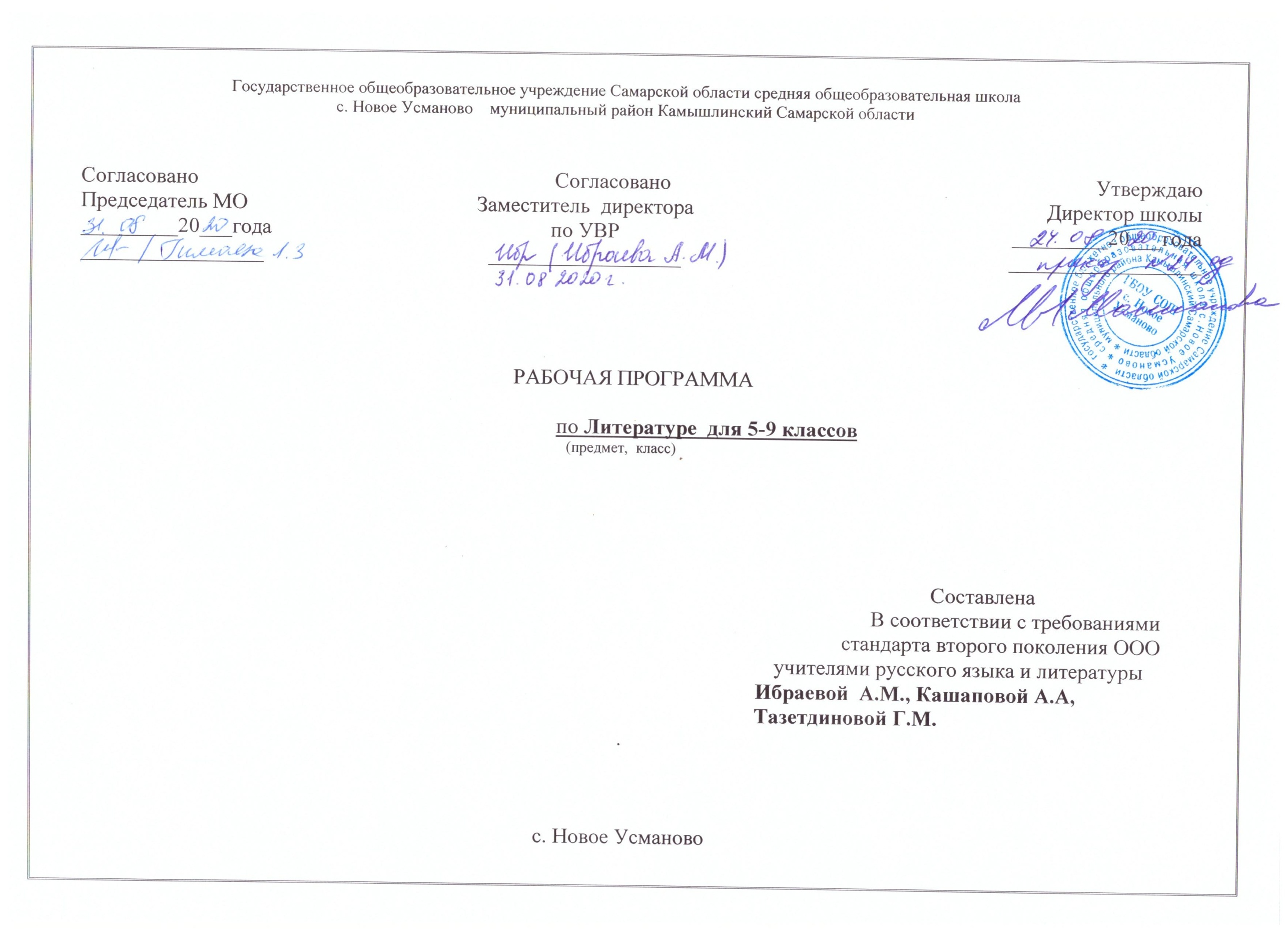 Программа курса «Литература» 5-9 классы составлена в соответствии с:Законом Российской Федерации об образовании;Требованиями Федерального государственного стандарта общего образованиявторого поколения и ) и с учётом обучающихся с ОВЗ. При обучении детей с ОВЗ по литературе ставятся те же задачи, что и для учащихся, занимающихся по общеобразовательной программе.Концептуальными положениями Примерной программы основного общего образования по литературе;Программой к учебникам «Литература. 5—9 классы» для общеобразовательных учреждений под ред. В.Я. Коровиной, В.П. Журавлёва, В.И. Коровина (М.: Просвещение, 2016 г).Литература как искусство словесного образа — особый способ познания жизни, художественная модель мира, обладающая такими важными отличиями от собственно научной картины бытия, как высокая степень эмоционального воздействия, метафоричность, многозначность, ассоциативность, незавершенность, предполагающие активное сотворчество воспринимающего.Литература как один из ведущих гуманитарных учебных предметов в российской школе содействует формированию разносторонне развитой, гармоничной личности, воспитанию гражданина, патриота. Приобщение к гуманистическим ценностям культуры и развитие творческих способностей — необходимое условие становления человека, эмоционально богатого и интеллектуально развитого, способного конструктивно и вместе с тем критически относиться к себе и к окружающему миру.Общение школьника с произведениями искусства слова на уроках литературы необходимо не просто как факт знакомства с подлинными художественными ценностями, но и как необходимый опыт коммуникации, диалог с писателями (русскими и зарубежными, нашими современниками, представителями совсем другой эпохи). Это приобщение к общечеловеческим ценностям бытия, а также к духовному опыту русского народа, нашедшему отражение в фольклоре и русской классической литературе как художественном явлении, вписанном в историю мировой культуры и обладающем несомненной национальной самобытностью. Знакомство с произведениями словесного искусства народа нашей страны расширяет представления учащихся о богатстве и многообразии художественной культуры, духовного и нравственного потенциала многонациональной России.Художественная картина жизни, нарисованная в литературном произведении при помощи слов, языковых знаков, осваивается нами не только в чувственном восприятии (эмоционально), но и в интеллектуальном понимании (рационально). Литературу не случайно сопоставляют с философией, историей, психологией, называют «художественным исследованием», «человековедением», «учебником жизни».Главными целями изучения предмета «Литература» являются:•формирование духовно развитой личности, обладающей гуманистическим мировоззрением, национальным самосознанием и общероссийским гражданским сознанием, чувством патриотизма;развитие интеллектуальных и творческих способностей учащихся, необходимых для успешной социализации и самореализации личности;постижение учащимися вершинных произведений отечественной и мировой литературы, их чтение и анализ, основанный на понимании образной природы искусства слова, опирающийся на принципы единства художественной формы и содержания, связи искусства с жизнью, историзма;поэтапное, последовательное формирование умений читать, комментировать, анализировать и интерпретировать художественный текст;овладение возможными алгоритмами постижения смыслов, заложенных в художественном тексте (или любом другом речевом высказывании), и создание собственного текста, представление своих оценок и суждений по поводу прочитанного;овладение важнейшими общеучебными умениями и универсальными учебными действиями (формулировать цели деятельности, планировать ее, осуществлять библио графический поиск, находить и обрабатывать необходимую информацию из различных источников, включая Интернет и др.);использование опыта общения с произведениями художественной литературы в повседневной жизни и учебной деятельности, речевом самосовершенствовании.Достижение поставленных целей при разработке и реализации образовательным учреждением основной образовательной программы основного общего образования предусматривает решение следующих основных задач:обеспечение соответствия основной образовательной программы требованиям ФГОС;обеспечение преемственности начального общего, основного общего, среднего (полного) общего образования;обеспечение доступности получения качественного основного общего образования, достижение планируемых результатов освоения программы основного общего образования всеми обучающимися;установление требований: к воспитанию и социализации обучающихся как части образовательной программы, к соответствующему усилению воспитательного потенциала школы, к обеспечению индивидуального психолого-педагогического сопровождения каждого обучающегося, к формированию образовательного базиса с учетом не только знаний, но и соответствующего культурного уровня развития личности, созданию необходимых условий для ее самореализации;обеспечение эффективного сочетания урочных и внеурочных форм организации образовательного процесса, взаимодействия всех его участников;выявление и развитие способностей обучающихся, в том числе одаренных детей, детей с ограниченными возможностями здоровья и инвалидов;организация интеллектуальных и творческих соревнований, проектной и учебно-исследовательской деятельности;В основе реализации основной образовательной программы лежит системно-деятельностный подход, который предполагает:воспитание и развитие личности, отвечающей требованиям современного общества, инновационной экономике, способной решать задачи построения российского гражданского общества на основе принципов толерантности, диалога культур и уважения его многонационального, поликультурного и поликонфессионального состава;формирование соответствующей целям общего образования социальной среды развития обучающихся, переход к стратегии социального проектирования и конструирования на основе разработки содержания и технологий образования, определяющих пути и способы достижения желаемого уровня (результата) личностного и познавательного развития обучающихся;ориентацию на достижение основного результата образования - развитие на основе освоения универсальных учебных действий, познания и освоения мира личности обучающегося, его активной учебно-познавательной деятельности, формирование его готовности к саморазвитию и непрерывному образованию;признание решающей роли содержания образования, способов организации образовательной деятельности и учебного сотрудничества в достижении целей личностного и социального развития обучающихся;учет индивидуальных возрастных, психологических и физиологических особенностей обучающихся, роли, значения видов деятельно сти и форм общения при построении образовательного процесса и определении образовательно-воспитательных целей и путей их достижения;• разнообразие индивидуальных образовательных траекторий и индивидуальное развитие каждого обучающегося, в том числе одаренных детей, детей- инвалидов и детей с ограниченными возможностями здоровья.Как часть образовательной области «Филология» учебный предмет «Литература» тесно связан с предметом «Русский язык». Русская литература является одним из основных источников обогащения речи учащихся, формирования их речевой культуры и коммуникативных навыков. Изучение языка художественных произведений способствует пониманию учащимися эстетической функции слова, овладению ими стилистически окрашенной русской речью.Специфика учебного предмета «Литература» определяется тем, что он представляет собой единство словесного искусства и основ науки (литературоведения), которая изучает это искусство.Вторая ступень школьного литературного образования (основная школа, 5 - 9 классы) охватывает три возрастные группы, образовательный и психофизиологический уровни развития которых определяет основные виды учебной деятельности.Первая группа активно воспринимает просчитанный текст, но недостаточно владеет собственно техникой чтения. Именно поэтому на занятиях с первой группой важно уделять больше внимания различным видам чтения: индивидуальному чтению вслух, чтению по ролям, инсценированию, различного рода пересказам (подробному, сжатому, с изменением лица рассказчика, с сохранением стиля художественного произведения и т.д.).В учебной работе со второй группой необходимо активизировать умения анализировать художественное произведение, воплощая результаты этой работы в филологически грамотные устные и письменные высказывания. Курсы литературы в 5—8 классах строятся на основе сочетания концентрического, историко-хронологического и проблемно-тематического принципов. В 9 классе начинается линейный курс на историколитературной основе (древнерусская литература - литература XVIII века - литература первой половины XIX в), который будет продолжен в старшей школе. В 9 классе активизируется связь курса литературы с курсами отечественной и мировой истории, МХК, идет углубление понимания содержания произведения в контексте развития культуры, общества в целом, активнее привлекается критическая, мемуарная, справочная литература, исторические документы, более определенную филологическую направленность получает проектная деятельность учащихся.Содержание каждого курса (класса) включает в себя произведения русской и зарубежной литературы, поднимающие вечные проблемы (добро, зло, жестокость и сострадание, великодушие, прекрасное в природе и человеческой жизни, роль и значение книги в жизни писателя и читателя и т.д.).В каждом из курсов (классов) затронута одна из ведущих проблем (например, в 5 классе - внимание к книге; в 6 классе - художественное произведение и автор; в 7 классе - особенности труда писателя и его позиция, изображение человека как важная проблема литературы; в 8 классе - взаимосвязь литературы и истории; в 9 классе - начало курса на историко-литературной основе).В рабочей программе курс каждого класса представлен разделами:Устное народное творчество.Древнерусская литература.Русская литература XVIII в.Русская литература первой половины XIX в.Русская литература первой половины XX в.Литература народов России.Зарубежная литература.Обзоры.Сведения по теории и истории литературы.Требования к результатам изучения предмета «Литература» в основной школеЛичностные результаты:• воспитание российской гражданской идентичности: патриотизма, любви и уважения к Отечеству, чувства гордости за свою Родину, прошлое и настоящее многонационального народа России; осознание своей этнической принадлежности, знание истории, языка, культуры своего народа, своего края, основ культурного наследия народов России и человечества; усвоение гуманистических, демократических и традиционных ценностей многонационального российского общества; воспитание чувства ответственности и долга перед Родиной;• формирование ответственного отношения к учению, готовности и способности обучающихся к саморазвитию и самообразованию на основе мотивации к обучению и познанию, осознанному выбору и построению дальнейшей индивидуальной траектории образования на базе ориентировки в мире профессий и профессиональных предпочтений, с учётом устойчивых познавательных интересов;формирование целостного мировоззрения, соответствующего современному уровню развития науки и общественн ой практики, учитывающего социальное, культурное, языковое, духовное многообразие современного мира;формирование осознанного, уважительного и доброжелательного отношения к другому человеку, его мнению, мировоззрению, культуре, языку, вере, гражданской позиции, к истории, культуре, религии, традициям, языкам, ценностям народов России и народов мира; готовности и способности вести диалог с другими людьми и достигать в нём взаимопонимания;освоение социальных норм, правил поведения, ролей и форм социальной жизни в группах и сообществах, включая взрослые и социальные сообщества; участие в школьном самоуправлении и общественной жизни в пределах возрастных компетенций с учётом региональных, этнокультурных, социальных и экономических особенностей;развитие морального сознания и компетентности в решении моральных проблем на основе личностного выбора, формирование нравственных чувств и нравственного поведения, осознанного и ответственного отношения к собственным поступкам;формирование коммуникативной компетентности в общении и сотрудничестве со сверстниками, детьми старшего и младшего возраста, взрослыми в процессе образовательной, общественно полезной, учебно-исследовательской, творческой и других видов деятельности;формирование ценности здорового и безопасного образа жизни; усвоение правил индивидуального и коллективного безопасного поведения в чрезвычайных ситуациях, угрожающих жизни и здоровью людей, правил поведения на транспорте и на дорогах;формирование основ экологической культуры соответствующей современному уровню экологического мышления, развитие опыта экологически ориентированной рефлексивно-оценочной и практической деятельности в жизненных ситуациях;осознание значения семьи в жизни человека и общества, принятие ценности семейной жизни, уважительное и заботливое отношение к членам своей семьи;развитие эстетического сознания через освоение художественного наследия народов России и мира, творческой деятельности эстетического характера.Метапредметные результаты изучения литературы в основной школе:умение самостоятельно определять цели своего обучения, ставить и формулировать для себя новые задачи в учёбе и познавательной деятельности, развивать мотивы и интересы своей познавательной деятельности;умение самостоятельно планировать пути достижения целей, в том числе альтернативные, осознанно выбирать наиболее эффективные способы решения учебных и познавательных задач;умение соотносить свои действия с планируемыми результатами, осуществлять контроль своей деятельности в процессе достижения результата, определять способы действий в рамках предложенных условий и требований, корректировать свои действия в соответствии с изменяющейся ситуацией;умение оценивать правильность выполнения учебной задачи, собственные возможности её решения;владение основами самоконтроля, самооценки, принятия решений и осуществления осознанного выбора в учебной и познавательной деятельности;умение определять понятия, создавать обобщения, устанавливать аналогии, классифицировать, самостоятельно выбирать основания и критерии для классификации, устанавливать причинно-следственные связи, строить логическое рассуждение, умозаключение (индуктивное, дедуктивное и по аналогии) и делать выводы;умение создавать, применять и преобразовывать знаки и символы, модели и схемы для решения учебных и познавательных задач;смысловое чтение;умение организовывать учебное сотрудничество и совместную деятельность с учителем и сверстниками; работать индивидуально и в группе: находить общее решение и разрешать конфликты на основе согласования позиций и учёта интересов; формулировать, аргументировать и отстаивать своё мнение;умение осознанно использовать речевые средства в соответствии с задачей коммуникации для выражения своих чувств, мыслей и потребностей; планирования и регуляции своей деятельности; владение устной и письменной речью, монологической контекстной речью;формирование и развитие компетентности в области использования информационно-коммуникационных технологий (далее ИКТ- компетенции);формирование и развитие экологического мышления, умение применять его в познавательной, коммуникативной, социальной практике и профессиональной ориентации.Предметные результаты выпускников основной школы состоят в следующем:понимание ключевых проблем изученных произведений русского фольклора и фольклора других народов, древнерусской литературы, литературы XVIII в., русских писателей XIX—XX вв., литературы народов России и зарубежной литературы;понимание связи литературных произведений с эпохой их написания, выявление заложенных в них вневременных, непреходящих нравственных ценностей и их современного звучания;умение анализировать литературное произведение: определять его принадлежность к одному из литературных родов и жанров; понимать и формулировать тему, идею, нравственный пафос литературного произведения, характеризовать его героев, сопоставлять героев одного или нескольких произведений;определение в произведении элементов сюжета, композиции, изобразительно-выразительных средств языка, понимание их роли в раскрытии идейно-художественного содержания произведения (элементы филологического анализа); владение элементарной литературоведческой терминологией при анализе литературного произведения;приобщение к духовно-нравственным ценностям русской литературы и культуры, сопоставление их с духовно-нравственными ценностями других народов;формулирование собственного отношения к произведениям русской литературы, их оценка;собственная интерпретация (в отдельных случаях) изученных литературных произведений;понимание авторской позиции и свое отношение к ней;восприятие на слух литературных произведений разных жанров, осмысленное чтение и адекватное восприятие;умение пересказывать прозаические произведения или их отрывки с использованием образных средств русского языка и цитат из текста; отвечать на вопросы по прослушанному или прочитанному тексту; создавать устные монологические высказывания разного типа; уметь вести диалог;написание изложений и сочинений на темы, связанные с тематикой, проблематикой изученных произведений, классные и домашние творческие работы, рефераты на литературные и общекультурные темы;понимание образной природы литературы как явления словесного искусства; эстетическое восприятие произведений литературы; формирование эстетического вкуса;понимание русского слова в его эстетической функции, роли изобразительно-выразительных языковых средств в создании художественных образов литературных произведений.Место курса «Литература» в базисном учебном (образовательном) планеОбязательное изучение литературы на этапе основного общего образования предусматривает ресурс учебного времени в объеме 455 часов, в том числе: в 5 классе — 102 ч, в 6 классе — 102 ч, в 7 классе — 68 ч, в 8 классе — 68 ч, в 9 классе — 102 ч.Содержание курсаПятый классВведение.Писатели о роли книги в жизни человека. Книга как духовное завещание одного поколения другому. Структурные элементы книги (обложка., титул, форзац, сноски, оглавление); создатели книги (автор, художник, редактор, корректор, наборщик). Учебник литературы и работа с ним.Устное народное творчество.Фольклор - коллективное устное народное творчество. Преображение действительности в духе народных идеалов. Вариативная природа фольклора. Исполнители фольклорных произведений. Коллективное индивидуальное в фольклоре. Малые жанры фольклора. Детский фольклор (колыбельные песни, пестушки, приговорки, скороговорки, загадки)Теория литературы. Фольклор. Устное народное творчество.Русские народные сказки.Сказки как вид народной прозы. Сказки о животных, волшебные, бытовые. Нравоучительный и философский характер сказок.«Царевна-лягушка». Народная мораль в характере и поступках героев. Образ невесты-волшебницы.. Иван-царевич - победитель житейских невзгод. Животные-помощники. Особая роль чудесных противников - Бабы-яги, Кощея Бессмертного. Поэтика волшебной сказки. Связь сказочных формул с древними мифами. Фантастика в волшебной сказке.«Иван - крестьянский сын и чудо-юдо». Волшебная богатырская сказка героического содержания. Тема мирного труда и защиты родной земли. Иван - крестьянский сын как выразитель основной мысли сказки. Нравственное превосходство главного героя.Теория литературы. Сказка. Виды сказок. Постоянные эпитеты. Гипербола. Сказочные формулы. Сравнение.Из древнерусской литературы.Начало письменности у восточных славян и возникновение древнерусской литературы. Культурные и литературные связи Руси с Византией. Древнехристианская книжность на Руси.«Повесть временных лет» как литературный памятник. «Подвиг отрока-киевлянина и хитрость воеводы Претича». Отзвуки фольклора в летописи. Герои старинных «Повестей...» и их подвиги во имя мира на родной земле.Теория литературы. Летопись.Из литературы XVIII века.Михаил Васильевич Ломоносов. Краткий рассказ о жизни писателя. ломоносов - ученый, поэт, художник, гражданин.«Случились вместе Два астронома в пиру...» - научные истины в поэтической форме. Юмор стихотворения.Теория литературы. Роды литературы: эпос, лирика, драма. Жанры литературы.Из литературы XIX века.Русские басни.Жанр басни. Истоки басенного жанра (Эзоп, Лафонтен, русские баснописцы XVIII века).Иван Андреевич Крылов. Краткий рассказ о баснописце. «Ворона и Лисица», «Волк и Ягненок», «Свинья под дубом». Осмеяние пороков - грубой силы, жадности, неблагодарности, хитрости. «Волк на псарне» - отражение исторических событий в басне; патриотическая позиция автора.Рассказ и мораль в басне. Аллегория. Выразительное чтение басен (инсценирование).Теория литературы. Басня, аллегория, понятие об эзоповом языке.Василий Андреевич Жуковский. Краткий рассказ о поэте.«Спящая царевна». Сходные и различные черты сказки Жуковского и народной сказки. Герои литературной сказки, особенности сюжета.«Кубок». Благородство и жестокость. Герои баллады.Теория литературы. Баллада (начальное представление).Александр Сергеевич Пушкин. Краткий рассказ о жизни поэта (детство, годы учения).Стихотворение «Няне» - поэтизация образа няни; мотивы одиночества и грусти, скрашиваемые любовью няни, её сказками и песнями.«У лукоморья дуб зеленый.». Пролог к поэме «Руслан и Людмила» - собирательная картина сюжетов, образов и событий народных сказок, мотивы и сюжеты пушкинского произведения.«Сказка о мертвой царевне и семи богатырях» - её истоки (сопоставление с русским народными сказками, сказкой Жуковского «Спящая царевна», со сказками братьев Гримм; «бродячие сюжеты»). Противостояние добрых и злых сил в сказке. Царица и царевна, мачеха и падчерица. Помощники царевны. Елисей и богатыри. Соколко. Сходство и различие литературной пушкинской сказки и сказки народной. Народная мораль, нравственность - красота внешняя и внутренняя, победа добра над злом, гармоничность положительных героев. Поэтичность, музыкальность пушкинской сказки.Теория литературы. Стихотворная и прозаическая речь. Рифма, ритм, строфа, способы рифмовки.Антоний Погорельский. Краткий рассказ о писателе.«Черная курица, или Подземные жители». Фантастическое и достоверно - реальное в сказке. Причудливый сюжет. Нравоучительное содержание.Всеволод Михайлович Гаршин. «Attalea Princeps». Героическое и обыденное в сказке. Трагический финал и жизнеутверждающий пафос произведения.Михаил Юрьевич Лермонтов. Краткий рассказ о поэте.«Бородино» - отклик на 25-летнюю годовщину Бородинского сражения (1837). Историческая основа стихотворения. Воспроизведение исторического события устами рядового участника сражения. Мастерство Лермонтова в создании батальных сцен. Сочетание разговорных интонаций с патриотическим пафосом стихотворения.Теория литературы. Сравнение, гипербола, эпитет, метафора, звукопись, аллитерация.Николай Васильевич Гоголь. Краткий рассказ и писателе.«Заколдованное место» - повесть из книги «Вечера на хуторе близ Диканьки». Поэтизация народной жизни, народных преданий, сочетание светлого и мрачного, комического и лирического, реального и фантастического.Теория литературы. Фантастика. Юмор.Николай Алексеевич Некрасов. Краткий рассказ о поэте.«На Волге». Картины природы. Раздумья поэта о судьбе народа. Вера в потенциальные силы народ, лучшую его судьбу.«Есть женщины в русских селеньях...». Поэтический образ русской женщины.Стихотворение «Крестьянские дети». Картины вольной жизни крестьянских детей, их забавы, приобщение к труду взрослых. Мир детства - короткая пора в жизни крестьянина. Речевая характеристика персонажей.Теория литературы. Эпитет.Иван Сергеевич Тургенев. Краткий рассказ и писателе.«Муму» - повествование о жизни в эпоху крепостного права. духовные и нравственные качества Герасима: сила, достоинство, сострадание к окружающим, великодушие, трудолюбие. Немота главного героя - символ немого протеста крепостных.Теория литературы. Портрет, пейзаж. Литературный герой.Афанасий Афанасьевич Фет. Краткий рассказ о поэте. Стихотворение «Весенний дождь» - радостная, яркая, полная движения картина весенней природы.Лев Николаевич Толстой. Краткий рассказ о писателе.«Кавказский пленник». Бессмысленность и жестокость национальной вражды. Жилин и Костылин - два разных характера, две разные судьбы. Жилин и ДИна. Душевная близость людей из враждующих лагерей. Утверждение гуманистических идеалов.Теория литературы. Сравнение. Сюжет.Антон Павлович Чехов. Краткий рассказ и писателе. «Хирургия» - осмеяние глупости и невежества героев рассказа. Юмор ситуации. Речь персонажей как средство их характеристики.Теория литературы. Юмор.Поэты XIX века о Родине и родной природе.Ф.И. Тютчев «Зима недаром злится», «Как весел грохот летних бурь», «Есть в осени первоначальной»; А.Н. Плещеев «Весна», И.С. Никитин «Утро», «Зимняя ночь в деревне»; А.Н. Майков «Ласточки»; И.З. Суриков «Зима». выразительное чтение стихотворений.Теория литературы. Стихотворный ритм как средство передачи эмоционального состояния, настроения.Из литературы XX века.Иван Алексеевич Бунин. Краткий рассказ о писателе.«Косцы». Восприятие прекрасного. Эстетическое и этическое в рассказе. Кровное родство героев с бескрайними просторами русской земли, душевным складом песен и сказок. Рассказ «Косцы» как поэтическое воспоминание о Родине.Владимир Галактионович Короленко. Краткий рассказ о писателе.«В дурном обществе». Жизнь детей из благополучной и обездоленной семей. Их общение. Доброта и сострадание героев повести. Образ серого сонного города. Равнодушие окружающих людей к беднякам. Вася, Валек, Маруся, Тыбурций. Отец и сын. Размышления героев. Взаимопонимание - основа отношений в семье.Теория литературы. Портрет. Композиция литературного произведения.Сергей Александрович Есенин. Рассказ о поэте. Стихотворение «Синий май. Зоревая теплынь.» - поэтическое изображение родной природы. Своеобразие языка есенинской лирики.Павел Петрович Бажов. Краткий рассказ о писателе.«Медной горы Хозяйка». Реальность и фантастика. Честность, добросоветсность, трудолюбие и талант главного героя. Стремление к совершенному мастерству. Тайны мастерства. Своеобразие языка, интонации сказа.Теория литературы. Сказ как жанр литературы. Сказ и сказка (общее и различное).Константин Георгиевич Паустовский. Краткий рассказ о писателе.«Теплый хлеб», «Заячьи лапы». Доброта и сострадание, реальное и фантастическое в сказках Паустовского.Самуил Яковлевич Маршак. Краткий рассказ о писателе.«Двенадцать месяцев» - пьеса-сказка. Положительные и отрицательные герои. Победа добра над злом - традиция русских народных сказок. художественные особенности пьесы-сказки.Теория литературы. Драма как род литературы. Пьеса-сказка.Андрей Платонович Платонов. Краткий рассказ о писателе.«Никита». Быль и фантастика. Главный герой рассказа, единство героя с природой, одухотворение природы в его воображении - жизнь как борьба добра и зла, смена радости и грусти, страдания и счастья. Оптимистическое восприятие окружающего мира.Теория литературы. Фантастика в литературном произведении.Виктор Петрович Астафьев. Краткий рассказ о писателе.«Васюткино озеро». Бесстрашие, терпение, любовь к природе и ее понимание, находчивость в экстремальных обстоятельствах. Поведение героя в лесу. основные черты характера героя. «Открытие» Васюткой нового озера. Становление характера юного героя через испытания, преодоление сложных жизненных ситуаций.Теория литературы. Автобиографичность литературного произведения.Стихотворные произведения о войне. Патриотические подвиги в годы Великой Отечественной войны. К.М. Симонов «Майор привез мальчишку на лафете»; А.Т. Твардовский Рассказ танкиста». Война и дети - трагическая и героическая тема произведений о Великой Отечественной войне.Произведения о Родине и родной природе.И.Бунин «Помню долгий зимний вечер...»; А. Прокофьев «Аленушка»; Д.Кедрин «Аленушка»; Н. Рубцов «Родная деревня»; Дон Аминадо «Города и годы». Конкретные пейзажные зарисовки о обобщенный образ России.Саша Черный. «Кавказский пленник», «Игорь-Робинзон». Образы и сюжеты литературной классики как темы произведений для детей.Теория литературы. Юмор.Юлий Черсанович Ким. Краткий рассказ о писателе.«Рыба - кит». Стихотворение-шутка.Теория литературы. Стихотворения-песни. Песни-шутки. Песни-фантазии.Из зарубежной литературы.Роберт Льюис Стивенсон. Краткий рассказ о писателе.«Вересковый мед». Подвиг героя во имя сохранения традиций предков.Теория литературы. Баллада.Даниэль Дефо. Краткий рассказ о писателе.«Робинзон Крузо». Жизнь и необычайные приключения Робинзона Крузо, характер героя. Гимн неисчерпаемым возможностям человека.Ханс Кристиан Андерсен. Краткий рассказ о писателе.«Снежная королева». Символический смысл фантастических образов и художественных деталей в сказке. Кай и Герда. Помощники Герды.Жорж Санд «О чем говорят цветы». Спор героев о прекрасном. Речевая характеристика персонажей.Марк Твен. Краткий рассказ о писателе.«Приключения Тома Сойера». Том и Гек. Дружба мальчиков. Игры, забавы, находчивость, предприимчивость. Черты характера Тома, раскрывающиеся в отношениях с друзьями. Том и Беки, их дружба. Внутренний мир героев М. Твена.Джек Лондон. Краткий рассказ о писателе.«Сказание о Кише» - сказание о взрослении подростка, вынужденного добывать пищу, заботиться о старших. Уважение взрослых. Характер мальчика - смелость, мужество, изобретательность, смекалка, чувство собственного достоинства - опора в трудных жизненных обстоятельствах. Мастерство писателя в поэтическом изображении жизни северного народа.ШЕСТОЙ КЛАССВведениеХудожественное произведение. Содержание и форма. Автор и герой. Отношение автора к герою. Способы выражения авторской позиции.Устное народное творчествоОбрядовый фольклор. Произведения обрядового фольклора: колядки, веснянки, масленичные, летние и осенние обрядовые песни. Эстетическое значение обрядового фольклора.Пословицы и поговорки. Загадки — малые жанры устного народного творчества. Народная мудрость. Краткость и простота, меткость и выразительность. Многообразие тем. Прямой и переносный смысл пословиц и поговорок. Афористичность загадок.Теория л и т е р а т у р ы . Обрядовый фольклор (начальные представления). Малые жанры фольклора: пословицы и поговорки, загадки.Из древнерусской литературы«Повесть временных лет», «Сказание о белгородском киселе».Русская летопись. Отражение исторических событий и вымысел, отражение народных идеалов (патриотизма, ума, находчивости).Т е о р и я л и т е р а т у р ы . Летопись (развитие представлений).Из литературы XVIII векаРусские басниИван Иванович Дмитриев. Рассказ о баснописце.«Муха». Противопоставление труда и безделья. Присвоение чужих заслуг. Смех над ленью и хвастовством.Особенности литературного языка XVIII столетия.Т е о р и я л и т е р а т у р ы . Мораль в басне, аллегория, иносказание (развитие понятий).Из русской литературы XIX векаИван Андреевич Крылов. Краткий рассказ о писателе-баснописце. Самообразование поэта.Басни «Листы и Корни», «Ларчик», «Осел и Соловей», Крылов о равном участии власти и народа в достижении общественного блага. Басня «Ларчик» — пример критики мнимого «механики мудреца» и неумелого хвастуна. Басня «Осел и Соловей» — комическое изображение невежественного судьи, глухого к произведениям истинного искусства.Т е о р и я л и т е р а т у р ы . Басня. Аллегория (развитие представлений).Александр Сергеевич Пушкин. Краткий рассказ о поэте. Лицейские годы.«Узник». Вольнолюбивые устремления поэта. Народно-поэтический колорит стихотворения. «Зимнее утро».Мотивы единства красоты человека и красоты природы, красоты жизни. Радостное восприятие окружающей природы. Роль антитезы в композиции произведения. Интонация как средство выражения поэтической идеи. «И. И. Пущину». Светлое чувство дружбы — помощь в суровых испытаниях. Художественные особенности стихотворного послания. «Зимняя дорога». Приметы зимнего пейзажа (волнистые туманы, луна, зимняя дорога, тройка, колокольчик однозвучный, песня ямщика), навевающие грусть. Ожидание домашнего уюта, тепла, нежности любимой подруги. Тема жизненного пути.«Повести покойного Ивана Петровича Белкина». Книга (цикл) повестей. Повествование от лица вымышленного автора как художественный прием.«Барышня-крестьянка». Сюжет и герои повести. Прием антитезы в сюжетной организации повести. Пародирование романтических тем и мотивов. Лицо и маска. Роль случая в композиции повести. (Для внеклассного чтения)«Дубровский». Изображение русского барства. Дубровский-старший и Троекуров. Протест Владимира Дубровского против беззакония и несправедливости. Бунт крестьян. Осуждение произвола и деспотизма, защитачести, независимости личности. Романтическая история любви Владимира и Маши. Авторское отношение к героям.Теория л и т е р а т у р ы . Эпитет, метафора, композиция (развитие понятий). Стихотворное послание (начальные представления).Михаил Юрьевич Лермонтов. Краткий рассказ о поэте. Ученические годы поэта.«Тучи». Чувство одиночества и тоски, любовь поэта-изгнанника к оставляемой им Родине. Прием сравнения как основа построения стихотворения. Особенностиинтонации.«Листок», «На севере диком...», «Утес», «Три пальмы». Тема красоты, гармонии человека с миром. Особенности выражения темы одиночества в лирике Лермонтова.Теория литературы. Антитеза. Двусложные (ямб, хорей) и трехсложные (дактиль, амфибрахий, анапест) размеры стиха (начальные понятия). Поэтическая интона-ция (начальные представления).Иван Сергеевич Тургенев. Краткий рассказ о писателе.«Бежин луг». Сочувственное отношение к крестьянским детям. Портреты и рассказы мальчиков, их духовный мир. Пытливость, любознательность, впечатлительность. Роль картин природы в рассказе.Федор Иванович Тютчев. Рассказ о поэте.Стихотворения «Листья», «Неохотно и несмело...».Передача сложных, переходных состояний природы, запечатлевающих противоречивые чувства в душе поэта. Сочетание космического масштаба и конкретных деталей в изображении природы. «Листья» — символ краткой, но яркой жизни.«С поляны коршун поднялся...». Противопоставление судеб человека и коршуна: свободный полет коршуна и земная обреченность человека. Афанасий Афанасьевич Фет. Рассказ о поэте.Стихотворения: «Ель рукавом мне тропинку завесила...», «Еще майская ночь», «Учись у них — у дуба, у березы...». Жизнеутверждающее начало в лирикеФета. Природа как воплощение прекрасного. Эстетизация конкретной детали. Чувственный характер лирики и ее утонченный психологизм. Мимолетное и неуловимое как черты изображения природы. Переплетение и взаимодействие тем природы и любви. Природа как естественный мир истинной красоты, служащий прообразом для искусства. Гармоничность и музыкальность поэтической речи Фета. Краски и звуки в пейзажной лирике.Т е о р и я л и т е р а т у р ы . Пейзажная лирика (развитие понятия).Николай Алексеевич Некрасов. Краткий рассказ о жизни поэта.«Железная дорога». Картины подневольного труда. Народ — созидатель духовных и материальных ценностей. Мечта поэта о «прекрасной поре» в жизни народа. Своеобразие композиции стихотворения. Роль пейзажа. Значение эпиграфа. Сочетание реальных и фантастических картин. Диалог-спор. Значение риторических вопросов в стихотворении.Теория л и т е р а т у р ы . Стихотворные размеры (закрепление понятия). Диалог. Строфа (начальные представления).Николай Семенович Лесков. Краткий рассказ о писателе.«Левша». Гордость писателя за народ, его трудолюбие, талантливость, патриотизм. Горькое чувство от его униженности и бесправия. Едкая насмешка над царскими чиновниками. Особенности языка произведения. Комический эффект, создаваемый игрой слов, народной этимологией. Сказовая форма повествования.Т е о р и я л и т е р а т у р ы . Сказ как форма повествования (начальные представления). Ирония (начальные представления).Антон Павлович Чехов. Краткий рассказ о писателе.«Толстый и тонкий». Речь героев как источник юмора. Юмористическая ситуация. Разоблачение лицемерия. Роль художественной детали.Т е о р и я л и т е р а т у р ы . Комическое. Юмор. Комическая ситуация (развитие понятия).Родная природав стихотворениях русских поэтов XIX векаЯ. Полонский. «По горам две хмурых тучи...», «Посмотри, какая мгла...»] Е. Баратынский. «Весна, весна!Как воздух чист...», «Чудный град...»] А. Толстой. «Где гнутся над омутом лозы...».Выражение переживаний и мироощущения в стихотворениях о родной природе. Художественные средства, передающие различные состояния в пейзажной лирике.Теория л и т е р а т у р ы . Лирика как род литературы (развитие представления).Из русской литературы XX векаАлександр Иванович Куприн. Рассказ «Чудесный доктор». Реальная основа содержания рассказа. Образ главного героя. Тема служения людям.Теория л и т е р а т у р ы . Рождественский рассказ (начальные представления).Андрей Платонович Платонов. Краткий рассказ о писателе.«Неизвестный цветок». Прекрасное вокруг нас. «Ни на кого не похожие» герои А. Платонова.Теория л и т е р а т у р ы . Символическое содержание пейзажных образов (начальные представления).Александр Степанович Грин. Краткий рассказ о писателе.«Алые паруса». Жестокая реальность и романтическая мечта в повести. Душевная чистота главных героев. Отношение автора к героям.Произведения о Великой Отечественной войнеК. М. Симонов. «Ты помнишь, Алеша, дороги Смоленщины...; Д. С. Самойлов. «Сороковые».Стихотворения, рассказывающие о солдатских буднях, пробуждающие чувство скорбной памяти о павших на полях сражений и обостряющие чувство любви к Родине, ответственности за нее в годы жестоких испытаний.Виктор Петрович Астафьев. Краткий рассказ о писателе.«Конь с розовой гривой». Изображение быта и жизни сибирской деревни в предвоенные годы. Нравственные проблемы рассказа — честность, доброта, понятие долга. Юмор в рассказе. Яркость и самобытность героев (Санька Левонтьев, бабушка Катерина Петровна), особенности использования народной речи.Т е о р и я л и т е р а т у р ы . Речевая характеристика героя (развитие представлений). Герой-повествователь (начальные представления).Валентин Григорьевич Распутин. Краткий рассказ о писателе.«Уроки французского». Отражение в повести трудностей военного времени. Жажда знаний, нравственная стойкость, чувство собственного достоинства, свойственные юному герою. Душевная щедрость учительницы, ее роль в жизни мальчика.Т е о р и я л и т е р а т у р ы . Рассказ, сюжет (развитие понятий). Герой-повествователь (развитие понятия).Николай Михайлович Рубцов. Краткий рассказ о поэте.«Звезда полей», «Листья осенние», «В горнице». Тема Родины в поэзии Рубцова. Человек и природа в «тихой» лирике Рубцова. Человек и природа в «тихой» лирике Рубцова. Отличительные черты характера лирического героя.Фазиль Искандер. Краткий рассказ о писателе.«Тринадцатый подвиг Геракла». Влияние учителя на формирование детского характера. Чувство юмора как одно из ценных качеств человека.Родная природа в русской поэзии XX векаА. Блок. «Летний вечер», «О, как безумно за окном...»; С. Есенин. «Мелколесье. Степь и дали...», «Пороша»; А. Ахматова. «Перед весной бывают дни такие...».Чувство радости и печали, любви к родной природе и родине в стихотворных произведениях поэтов XX века. Связь ритмики и мелодики стиха с эмоциональным состоянием, выраженным в стихотворении. Поэтизация родной природы.Т е о р и я л и т е р а т у р ы . Лирический герой (развитие представлений)Писатели улыбаютсяВасилий Макарович Шукшин, Слово о писателе.Рассказы: «Чудик» и «Критики». Особенности шукшинских героев-«чудиков», правдоискателей, праведников. Человеческая открытость миру как синоним незащищенности. Образ «странного» героя в литературе.Из литературы народов РоссииГабдулла Тукай. Слово о татарском поэте.Стихотворения: «Родная деревня», «Книга». Любовь к своей малой родине и к своему родному краю, верность обычаям, своей семье, традициям своего народа. Книга в жизни человека. Книга — «отрада из отрад», «путеводная звезда», «бесстрашное сердце», «радостная душа».Кайсын Кулиев. Слово о балкарском поэте.«Когда на меня навалилась беда...», «Каким бы малым ни был мой народ...».Родина как источник сил для преодоления любых испытаний и ударов судьбы. Основные поэтические образы, символизирующие Родину в стихотворении поэта. Тема бессмертия народа, нации до тех пор, пока живы его язык, поэзия, обычаи. Поэт — вечный должник своего народа.Т е о р и я литературы. Общечеловеческое и национальное в литературе разных народов.Из зарубежной литературыМифы народов мираМифы Древней Греции. Подвиги Геракла (в переложении Куна): «Скотный двор царя Авгия», «Яблоки Гесперид».Геродот. «Легенда об Арионе».Теория литературы. Миф. Отличие мифа от сказки.Гомер. Краткий рассказ о Гомере. «Одиссея», «Илиада» как эпические поэмы. Изображение героев и героические подвиги в «Илиаде». Стихия Одиссея — борьба, преодоление препятствий, познание неизвестного. Храбрость, сметливость (хитроумие) Одиссея. Одиссей — мудрый правитель, любящий муж и отец. На острове циклопов. Полифем. «Одиссея» — песня о героических подвигах, мужественных героях.Теория л и т е р а т у р ы . Понятие о героическом эпосе (начальные представления).Произведения зарубежных писателейМигель Сервантес Сааведра. Рассказ о писателе,Роман «Дон Кихот». Проблема ложных и истинных идеалов. Герой, создавший воображаемый мир и живущий в нем. Пародия на рыцарские романы. Освобождение от искусственных ценностей и приобщение к истинно народному пониманию правды жизни. Мастерство Сервантес а- романиста. Дон Кихот как «вечный» образ мировой литературы. (Для внеклассного чтения.)Т е о р и я л и т е р а т у р ы . «Вечные» образы в искусстве (начальные представления)Фридрих Шиллер. Рассказ о писателе.Баллада «Перчатка». Повествование о феодальных нравах. Любовь как благородство и своевольный, бесчеловечный каприз. Рыцарь — герой, отвергающий награду и защищающий личное достоинство и честь.Проспер Мериме. Рассказ о писателе.Новелла «Маттео Фальконе». Изображение дикой природы. Превосходство естественной, «простой» жизни и исторически сложившихся устоев над цивилизованной с ее порочными нравами. Романтический сюжет и его реалистическое воплощение.Антуан де Сент-Экзюпери. Рассказ о писателе.«Маленький принц» как философская сказка и мудрая притча. Мечта о естественном отношении к вещам и людям. Чистота восприятия мира как величайшая ценность. Утверждение всечеловеческих истин. (Для внеклассного чтения.)Теория л и т е р а т у р ы . Притча (начальные представления).СЕДЬМОЙ КЛАССВведениеИзображение человека как важнейшая идейно-нравственная проблема литературы. Взаимосвязь характеров и обстоятельств в художественном произведении. Труд писателя, его позиция, отношение к несовершенству мира истремление к нравственному и эстетическому идеалу.Устное народное творчествоПредания. Поэтическая автобиография народа. Устный рассказ об исторических событиях. «Воцарение Ивана Грозного», «Сороки-Ведьмы», «Петр и плотник».Пословицы и поговорки. Народная мудрость пословиц и поговорок. Выражение в них духа народного языка.Т е о р и я л и т е р а т у р ы . Устная народная проза. Предания (начальные представления). Афористические жанры фольклора (развитие представлений).Эпос народов мираБылины. «Вольга и Микула Селянинович». Воплощение в былине нравственных свойств русского народа, прославление мирного труда. Микула — носитель лучших человеческих качеств (трудолюбие, мастерство, чувство собственного достоинства, доброта, щедрость, физическая сила).Киевский цикл былин. «Илья Муромец и Соловей-разбойник». Бескорыстное служение Родине и народу, мужество, справедливость, чувство собственногодостоинства — основные черты характера Ильи Муромца. (Изучается одна былина по выбору.) Для внеклассного чтения.Новгородский цикл былин. «Садко». Своеобразие былины, Поэтичность. Тематическое различие Киевского и Новгородского циклов былин. Своеобразие былинного стиха. Собирание былин. Собиратели. (Для самостоятельного чтения.)«Калевала» — карело-финский мифологический эпос. Изображение жизни народа, его национальных традиций, обычаев, трудовых будней и праздников. Кузнец Ильмаринен и ведьма Лоухи как представители светлого и темного миров карело-финских эпических песен (Для внеклассного чтения).«Песнь о Роланде» (фрагменты). Французский средневековый героический эпос. Историческая основа сюжета песни о Роланде. Обобщенное общечеловеческое и национальное в эпосе народов мира. Роль гиперболы в создании образа героя.Т е о р и я л и т е р а т у р ы . Предание (развитие представлений). Гипербола (развитие представлений). Былина. Руны. Мифологический эпос (начальные представления). Общечеловеческое и национальное в искусстве (начальные представления).Сборники пословиц. Собиратели пословиц. Меткость и точность языка. Краткость и выразительность. Прямой и переносный смысл пословиц. Пословицы народов мира. Сходство и различия пословиц разных стран мира на одну тему (эпитеты, сравнения, метафоры).Т е о р и я л и т е р а т у р ы . Героический эпос, афористические жанры фольклора. Пословицы, поговорки (развитие представлений).Из древнерусской литературы«Поучение» Владимира Мономаха (отрывок), «Повесть о Петре и Февронии Муромских». Нравственные заветы Древней Руси. Внимание к личности, гимнлюбви и верности.Теория л и т е р а т у р ы . Поучение (начальные представления).«Повесть временных лет». Отрывок «О пользе книг». Формирование традиции уважительного отношения к книге.Т е о р и я л и т е р а т у р ы . Летопись (развитие представлений).Из русской литературы XVIII векаМихаил Васильевич Ломоносов. Краткий рассказ об ученом и поэте.«К статуе Петра Великого», «Ода на день восшествия на Всероссийский престол ея Величества государыни Императрицы Елисаветы Петровны1747 года» (отрывок). Уверенность Ломоносова в будущем русской науки и ее творцов. Патриотизм. Призыв к миру. Признание труда, деяний на благо Родины важнейшей чертой гражданина.Т е о р и я л и т е р а т у р ы . Ода (начальные представления).Гавриил Романович Державин. Краткий рассказ о поэте. «Река времен в своем стремленьи...», «На птичку...», «Признание». Размышления о смысле жизни, о судьбе. Утверждение необходимости свободы творчества.Из русской литературы XIX векаАлександр Сергеевич Пушкин. Краткий рассказ о писателе. «Полтава» («Полтавский бой»), «Медный всадник»(вступление «На берегу пустынных волн...»), «Песнь о вещем Олеге». Интерес Пушкина к истории России. Мастерство в изображении Полтавской битвы, прославление мужества и отваги русских солдат. Выражение чувства любви к Родине. Сопоставление полководцев (Петра I и Карла XII). Авторское отношение к героям. Летописный источник «Песни о вещем Олеге». Особенности композиции. Своеобразие языка. Смысл сопоставления Олега и волхва. Художественное воспроизведение быта и нравовДревней Руси.Теория л и т е р а т у р ы . Баллада (развитие представлений).«Борис Годунов» (сцена в Чудовом монастыре). Образ летописца как образ древнерусского писателя. Монолог Пимена: размышления о труде летописца как о нравственном подвиге. Истина как цель летописного повествования и как завет будущим поколениям.«Станционный смотритель». Повествование от лица вымышленного героя как художественный прием. Отношение рассказчика к героям повести и формы его выражения. Образ рассказчика. Судьба Дуни и притча о блудном сыне. Изображение «маленького человека», его положения в обществе. Пробуждение человеческого достоинства и чувства протеста. Трагическое и гуманистическое в повести.Теория л и т е р а т у р ы . Повесть (развитие представлений).Михаил Юрьевич Лермонтов. Краткий рассказ о поэте.«Песня про царя Ивана Васильевича, молодого опричника и удалого купца Калашникова». Поэма об историческом прошлом Руси. Картины быта XVI века, их значение для понимания характеров и идеи поэмы.Смысл столкновения Калашникова с Кирибеевичем и Иваном Грозным. Защита Калашниковым человеческого достоинства, его готовность стоять за правду до конца. Особенности сюжета поэмы. Авторское отношение к изображаемому. Связь поэмы с произведениями устного народного творчества. Оценка героев с позиций народа. Образы гусляров. Язык и стих поэмы.«Когда волнуется желтеющая нива...», «Молитва», «Ангел».Стихотворение «Ангел» как воспоминание об идеальной гармонии, о «небесных» звуках, оставшихся в памяти души, переживание блаженства, полноты жизненных сил, связанное с красотой природы и ее проявлений. «Молитва» («В минуту жизни трудную...») — готовность ринуться навстречу знакомым гармоничным звукам, символизирующим ожидаемое счастье на земле.Т е о р и я л и т е р а т у р ы . Фольклоризм литературы (развитие представлений).Николай Васильевич Гоголь. Краткий рассказ о писателе.«Тарас Бульба». Прославление боевого товарищества, осуждение предательства. Героизм и самоотверженность Тараса и его товарищей- запорожцев в борьбе за освобождение родной земли. Противопоставление Остапа Андрию, смысл этого противопоставления. Патриотический пафос«Размышления у парадного подъезда». Боль поэта за судьбу народа. Своеобразие некрасовской музы. (Для чтения и обсуждения.)Т е о р и я л и т е р а т у р ы . Поэма (развитие понятия). Трехсложные размеры стиха (развитие понятия). Историческая поэма как разновидность лироэпического жанра (начальные представления).Алексей Константинович Толстой. Слово о поэте.Исторические баллады «Василий Шибанов» и «Михайло Репнин». Воспроизведение исторического колорита эпохи. Правда и вымысел. Тема древнерусского «рыцарства», противостоящего самовластию.Т е о р и я л и т е р а т у р ы . Историческая баллада (развитие представлений).Смех сквозь слезы, или «Уроки Щедрина»Михаил Евграфович Салтыков-Щедрин. Краткий рассказ о писателе.«Повесть о том, как один мужик двух генералов прокормил». Нравственные пороки общества. Паразитизм генералов, трудолюбие и сметливость мужика.Осуждение покорности мужика. Сатира в «Повести...».«Дикий помещик». Для самостоятельного чтения.Т е о р и я л и т е р а т у р ы . Гротеск (начальные представления).Лев Николаевич Толстой. Краткий рассказ о писателе.«Детство». Главы из повести: «Классы», «Наталья Савишна», «Матап» и др. Взаимоотношения детей и взрослых. Проявления чувств героя, беспощадность ксебе, анализ собственных поступков.Теория л и т е р а т у р ы . Автобиографическое художественное произведение (развитие понятия). Герой-повествователь (развитие понятия).Антон Павлович Чехов. Краткий рассказ о писателе.«Хамелеон». Живая картина нравов. Осмеяние трусости и угодничества. Смысл названия рассказа. «Говорящие фамилии» как средство юмористической характеристики.«Злоумышленник», «Размазня». Многогранность комического в рассказах А. П. Чехова. (Для чтения и обсуждения.)Т е о р и я л и т е р а т у р ы . Сатира и юмор как формы комического (развитие представлений).«Край ты мой, родимый край!» (обзор)Стихотворения русских поэтов XIX века о родной природе.В. Жуковский. «Приход весны»; И. Бунин. «Родина»;А. К. Толстой. «Край ты мой, родимый край...», «Благовест». Поэтическое изображение родной природы и выражение авторского настроения, миросозерцания.Из русской литературы XX векаИван Алексеевич Бунин. Краткий рассказ о писателе.«Цифры. Воспитание детей в семье. Герой рассказа: сложность взаимопонимания детей и взрослых.«Лапти». Душевное богатство простого крестьянина (Для внеклассного чтения).Максим Горький. Краткий рассказ о писателе.«Детство». Автобиографический характер повести. Изображение «свинцовых мерзостей жизни». Дед Каширин. «Яркое, здоровое, творческое в русской жизни» (Алеша, бабушка, Цыганок, Хорошее Дело). Изображение быта и характеров. Вера в творческие силы народа.«Старуха Изергиль» («Легенда о Данко»). «Челкаш» (Для самостоятельного чтения).Т е о р и я л и т е р а т у р ы . Понятие о теме и идее произведения (начальные представления). Портрет как средство характеристики героя (развитие представлений).Владимир Владимирович Маяковский. Краткий рассказ о писателе.«Необычайное приключение, бывшее с Владимиром Маяковским летом на даче». Мысли автора о роли поэзии в жизни человека и общества. Своеобразиестихотворного ритма, словотворчество Маяковского.«Хорошее отношение к лошадям». Два взгляда на мир: безразличие, бессердечие мещанина и гуманизм, доброта, сострадание лирического героя стихотворения.Т е о р и я л и т е р а т у р ы . Лирический герой (начальные представления). Обогащение знаний о ритме и рифме. Тоническое стихосложение (начальные представления).Леонид Николаевич Андреев. Краткий рассказ о писателе.«Кусака». Чувство сострадания к братьям нашим меньшим, бессердечие героев. Гуманистический пафос произведения.Андрей Платонович Платонов. Краткий рассказ о писателе.«Юшка». Главный герой произведения, его непохожесть на окружающих людей, душевная щедрость. Любовь и ненависть окружающих героя людей. Юшка - незаметный герой с большим сердцем. Осознание необходимости сострадания и уважения к человеку Неповторимость и ценность каждой человеческой личности.Борис Леонидович Пастернак. Слово о поэте.«Июль», «Никого не будет в доме...». Картины природы, преображенные поэтическим зрением Пастернака. Сравнения и метафоры в художественном мире поэта.Т е о р и я л и т е р а т у р ы . Сравнение. Метафора (развитие представлений).На дорогах войны (обзор)Интервью с поэтом — участником Великой Отечественной войны. Героизм, патриотизм, самоотверженность, трудности и радости грозных лет войны в стихотворениях поэтов — участников войны: А. Ахматовой, К. Симонова, А. Твардовского, А. Суркова, Н. Тихонова и др. Ритмы и образы военной лирики.Т е о р и я литературы. Публицистика. Интервью как жанр публицистики (начальные представления).Федор Александрович Абрамов. Краткий рассказ о писателе. «О чем плачут лошади». Эстетические и нравственно-экологические проблемы, поднятые в рассказе.Т е о р и я л и т е р а т у р ы , Литературные традиции.Евгений Иванович Носов. Краткий рассказ о писателе.«Кукла» («Акимыч»), «Живое пламя». Сила внутренней, духовной красоты человека. Протест против равнодушия, бездуховности, безразличного отношения к окружающим людям, природе. Осознание огромной роли прекрасного в душе человека, в окружающей природе. Взаимосвязь природы и человека.Юрий Павлович Казаков. Краткий рассказ о писателе.«Тихое утро». Взаимоотношения детей, взаимопомощь, взаимовыручка. Особенности характера героев — сельского и городского мальчиков, пониманиеокружающей природы. Подвиг мальчика и радость от собственного доброго поступка.«Тихая моя Родина» (обзор)Стихотворения о Родине, родной природе, собственном восприятии окружающего (В. Брюсов, Ф. Сологуб, С. Есенин, Н. Заболоцкий, Н. Рубцов). Человек и природа. Выражение душевных настроений, состояний человека через описание картин природы. Общее и индивидуальное в восприятии родной природы русскими поэтами.Александр Трифонович Твардовский. Краткий рассказ о поэте.«Снега потемнеют синие...», «Июль — макушка лета...», «На дне моей жизни...». Размышления поэта о взаимосвязи человека и природы, о неразделимости судьбы человека и народа.Т е о р и я л и т е р а т у р ы . Лирический герой (развитие понятия).Дмитрий Сергеевич Лихачев. «Земля роДная» (главы из книги). Духовное напутствие молодежи.Т е о р и я литературы. Публицистика (развитие представлений). Мемуары как публицистический жанр (начальные представления).Писатели улыбаются, или Смех Михаила ЗощенкоМ. Зощенко. Слово о писателе.Рассказ «Беда». Смешное и грустное в рассказах писателя.Песни на слова русских поэтов XX векаА. Вертинский. «Доченьки»; И. Гофф. «Русское поле»] Б. Окуджава. «По смоленской дороге...». Лирические размышления о жизни, быстро текущем времени. Светлая грусть переживаний.Т е о р и я л и т е р а т у р ы . Песни как синтетический жанр искусства (начальные представления).Из литературы народов РоссииРасул Гамзатов. Краткий рассказ о дагестанском поэте.«Опять за спиною родная земля...», «Я вновь пришел сюда и сам не верю...» (из цикла «Восьмистишия»), «О моей Родине». Возвращение к истокам, основам жизни. Осмысление зрелости собственного возраста, зрелости общества, дружеского расположения к окружающим людям разных национальностей. Особенности художественной образности дагестанского поэта.Из зарубежной литературыРоберт Бернс. Особенности творчества.«Честная бедность». Представления народа о справедливости и честности. Народно-поэтический характер произведения.Джордж Гордон Байрон. «Душа моя мрачна.». Ощущение трагического разлада героя с жизнью, с окружающим его обществом. Своеобразие романтической поэзии Байрона. Байрон и русская литература.Японские хокку (трехстишия). Изображение жизни природы и жизни человека в их нерасторжимом единстве на фоне круговорота времен года. Поэтическая картина, нарисованная одним-двумя штрихами.Теория л и т е р а т у р ы , Особенности жанра хокку (хайку).О. Генри. «Дары волхвов». Сила любви и преданности. Жертвенность во имя любви. Смешное и возвышенное в рассказе.Рей Дуглас Брэдбери. «Каникулы». Фантастические рассказы Рея Брэдбери как выражение стремления уберечь людей от зла и опасности на Земле. Мечта о чудесной победе любви.Т е о р и я л и т е р а т у р ы. Фантастика в художественной литературе (развитие представлений).ВОСЬМОЙ КЛАССВведениеРусская литература и история. Интерес русских писателей к историческому прошлому своего народа. Историзм творчества классиков русской литературы.Устное народное творчествоВ мире русской народной песни (лирические, исторические песни). Отражение жизни народа в народной песне: «В темном лесе», «Уж ты ночка, ноченька темная...», «Вдоль по улице метелица метет...», «Пугачев в темнице», «Пугачев казнен».Частушки как малый песенный жанр. Отражение различных сторон жизни народа в частушках. Разнообразие тематики частушек. Поэтика частушек.Предания как исторический жанр русской народной прозы. «О Пугачеве», «О покорении Сибири Ермаком...». Особенности содержания и формы народныхпреданий.Т е о р и я л и т е р а т у р ы . Народная песня, частушка (развитие представлений). Предание (развитие представлений).Из древнерусской литературыИз «Жития Александра Невского». Защита русских земель от нашествий и набегов врагов. Бранные подвиги Александра Невского и его духовный подвиг самопожертвования.Художественные особенности воинской повести и жития.«Шемякин суд». Изображение действительных и вымышленных событий — главное новшество литературы XVII века. Новые литературные герои — крестьянские и купеческие сыновья. Сатира на судебные порядки, комические ситуации с двумя плутами.«Шемякин суд» — «кривосуд» (Шемяка «посулы любил, потому так он и судил»). Особенности поэтики бытовой сатирической повести.Т е о р и я л и т е р а т у р ы . Летопись. Древнерусская повесть (развитие представлений). Житие как жанр литературы (начальные представления). Сатирическая повесть как жанр древнерусской литературы (начальные представления).Из литературы XVIII векаДенис Иванович Фонвизин. Слово о писателе.«Недоросль» (сцены). Сатирическая направленность комедии. Проблема воспитания истинного гражданина.Т е о р и я л и т е р а т у р ы . Понятие о классицизме. Основные правила классицизма в драматическом произведении.Из литературы XIX векаИван Андреевич Крылов. Поэт и мудрец. Язвительный сатирик и баснописец. Краткий рассказ о писателе.«Обоз». Критика вмешательства императора Александра I в стратегию и тактику Кутузова в Отечественной войне 1812 года. Мораль басни. Осмеяние пороков: самонадеянности, безответственности, зазнайства.Теория л и т е р а т у р ы . Басня. Мораль. Аллегория (развитие представлений).Кондратий Федорович Рылеев. Автор дум и сатир. Краткий рассказ о писателе. Оценка дум современниками.«Смерть Ермака». Историческая тема думы. Ермак Тимофеевич — главный герой думы, один из предводителей казаков. Тема расширения русских земель. Текст думы К. Ф. Рылеева — основа песни о Ермаке.Т е о р и я л и т е р а т у р ы . Дума (начальное представление).Александр Сергеевич Пушкин. Краткий рассказ об отношении поэта к истории и исторической теме в литературе.«Туча». Разноплановость содержания стихотворения — зарисовка природы, отклик на десятилетие восстания декабристов.К*** («Я помню чудное мгновенье...»). Обогащение любовной лирики мотивами пробуждения души к творчеству.«19 октября». Мотивы дружбы, прочного союза и единения друзей. Дружба как нравственный жизненный стержень сообщества избранных.«История Пугачева» (отрывки). Заглавие Пушкина («История Пугачева») и поправка Николая I («История пугачевского бунта»), принятая Пушкиным как более точная. Смысловое различие. История пугачевского восстания в художественном произведении и историческом труде писателя иПушкин). История создания романа. Пугачев в историческом труде А.С.Пушкина и в романе. форма семейных записок как выражение частного взгляда на отечественную историю.Роман «Капитанская дочка». Петр Гринев — жизненный путь героя, формирование характера («Береги честь смолоду»). Маша Миронова — нравственная красота героини. Швабрин — антигерой. Значение образа Савельича в романе. Особенности композиции. Гуманизм и историзм Пушкина.поэмы. Образы монастыря и окружающей природы, смысл их противопоставления. Портрет и речь героя как средства выражения авторского отношения. Смысл финала поэмы.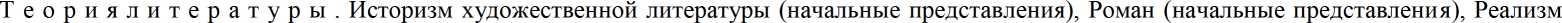 (начальные представления).Николай Васильевич Гоголь. Краткий рассказ о писателе, его отношение к истории, исторической теме в художественном произведении.«Ревизор». Комедия «со злостью и солью». История создания и история постановки комедии. Поворот русской драматургии к социальной теме. Отношение современной писателю критики, общественности к комедии «Ревизор». Разоблачение пороков чиновничества. Цель автора — высмеятьНемирович-Данченко). Хлестаков и «миражная интрига» (Ю. Манн). Хлестаковщина как общественное явление.Теория л и т е р а т у р ы . Комедия (развитие представлений). Сатира и юмор (развитие представлений).«Шинель». Образ «маленького человека» в литературе. Потеря Акакием Акакиевичем Башмачкиным лица (одиночество, косноязычие). Шинель как последняя надежд,а согреться в холодном мире. Тщетность этой мечты. Петербург как символ вечного адского холода. Незлобивость мелкого чиновника, обладающего духовной силой и противостоящего бездушию общества. Роль фантастики в художественном произведении.Иван Сергеевич Тургенев. Краткий рассказ о писателе (Тургенев как пропагандист русской литературы в Европе).Рассказ «Певцы». Изображение русской жизни и русских характеров в рассказе. Образ рассказчика. Способы выражения авторской позиции.Михаил Евграфович Салтыков-Щедрин. Краткий рассказ о писателе, редакторе, издателе.«История одного города» (отрывок). Художественно-политическая сатира на современные писателю порядки. Ирония писателя-гражданина, бичующего основанный на бесправии народа строй. Гротескные образы градоначальников. Пародия на официальные исторические сочинения.Т е о р и я л и т е р а т у р ы . Гипербола, гротеск (развитие представлений). Литературная пародия (начальные представления). Эзопов язык (развитие понятия).Николай Семенович Лесков. Краткий рассказ о писателе.«Старый гений». Сатира на чиновничество. Защита беззащитных. Нравственные проблемы рассказа. Деталь как средство создания образа в рассказе.Т е о р и я л и т е р а т у р ы . Рассказ (развитие представлений). Художественная деталь (развитие представлений).Лев Николаевич Толстой. Краткий рассказ о писателе. Идеал взаимной любви и согласия в обществе.«После бала». Идея разделенности двух Россий. Противоречие между сословиями и внутри сословий. Контраст как средство раскрытия конфликта. Психологизм рассказа. Нравственность в основе поступков героя. Мечта о воссоединении дворянства и народа.Теория л и т е р а т у р ы . Художественная деталь. Антитеза (развитие представлений). Композиция (развитие представлений). Роль антитезы в композиции произведений.Поэзия родной природы в русской литературе XIX векаА. С. Пушкин. «Цветы последние милей...», М. Ю. Лермонтов. «Осень»; Ф. И. Тютчев. «Осенний вечер»; А. А. Фет. «Первый ландыш»; А. Н. Майков. «Поле зыблется цветами...».Антон Павлович Чехов. Краткий рассказ о писателе.«О любви» (из трилогии). История о любви и упущенном счастье.Т е о р и я л и т е р а т у р ы . Психологизм художественной литературы (развитие представлений).Из русской литературы XX векаИван Алексеевич Бунин. Краткий рассказ о писателе.«Кавказ». Повествование о любви в различных ее состояниях и в различных жизненных ситуациях. Мастерство Бунина-рассказчика. Психологизм прозы писателя.Александр Иванович Куприн. Краткий рассказ о писателе.«Куст сирени». Утверждение согласия и взаимопонимания, любви и счастья в семье. Самоотверженность и находчивость главной героини.Теория л и т е р а т у р ы . Сюжет и фабула.Александр Александрович Блок. Краткий рассказ о поэте.«Россия». Историческая тема в стихотворении, его современное звучание и смысл.Сергей Александрович Есенин. Краткий рассказ о жизни и творчестве поэта.«Пугачев». Поэма на историческую тему. Характер Пугачева. Сопоставление образа предводителя восстания в разных произведениях: в фольклоре, в произведениях А. С. Пушкина, С. А. Есенина. Современность и историческое прошлое в драматической поэме Есенина.Т е о р и я л и т е р а т у р ы . Драматическая поэма (начальные представления).Иван Сергеевич Шмелев. Краткий рассказ о писателе.«Как я стал писателем». Рассказ о пути к творчеству. Сопоставление художественного произведения с документально-биографическими (мемуары, воспоминания, дневники).Писатели улыбаютсяЖурнал «Сатирикон». Тэффи, О. Дымов, А. Аверченко. «Всеобщая история, обработанная „Сатириконом"» (отрывки). Сатирическое изображение исторических событий. Приемы и способы создания сатирического повествования. Смысл иронического повествования о прошлом.М. Зощенко. «История болезни»; Тэффи. «Жизнь и воротник». Для самостоятельного чтения.Сатира и юмор в рассказах сатириконцев.Михаил Андреевич Осоргин. Краткий рассказ о писателе.«Пенсне». Сочетание фантастики и реальности в рассказе. Мелочи быта и их психологическое содержание.Александр Трифонович Твардовский. Краткий рассказ о писателе.«Василий Теркин». Жизнь народа на крутых переломах и поворотах истории в произведениях поэта. Поэтическая энциклопедия Великой Отечественной войны. Тема служения Родине.Новаторский характер Василия Теркина — сочетание черт крестьянина и убеждений гражданина, защитника родной страны. Картины жизни воюющего народа. Реалистическая правда о войне в поэме. Юмор. Язык поэмы. Связь фольклора и литературы. Композиция поэмы. Восприятие поэмы читателями-фронтовиками. Оценка поэмы в литературной критике.Т е о р и я л и т е р а т у р ы . Фольклоризм литературы (развитие понятия). Авторские отступления как элемент композиции (начальные представления).Стихи и песни о Великой Отечественной войне1941—1945 годовТрадиции в изображении боевых подвигов народа и военных будней. Героизм воинов, защищающих свою Родину: М. Исаковский. «Катюша», «Враги сожгли родную хату»; Б. Окуджава. «Песенка о пехоте», «Здесь птицы не поют,..»; А. Фатьянов. «Соловьи»; Л. Ошанин. «Дороги» и др. Лирические и героические песни в годы Великой Отечественной войны. Их призывно-воодушевляющий характер. Выражение в лирической песне сокровенных чувств и переживаний каждого солдата.Виктор Петрович Астафьев. Краткий рассказ о писателе.«Фотография, на которой меня нет». Автобиографический характер рассказа. Отражение военного времени. Мечты и реальность военного детства. Дружеская атмосфера, объединяющая жителей деревни.Теория литературы. Герой-повествователь (развитие представлений).Русские поэты о Родине, родной природе (обзор)И. Анненский. «Снег»; Д. Мережковский. «Родное», «Не надо звуков»-, Н. Заболоцкий. «Вечер на Оке», «Уступи мне, скворец, уголок...»-, Н. Рубцов. «По вечерам», «Встреча», «Привет; Россия...».Поэты Русского зарубежья об оставленной ими Родине Н. Оцуп. «Мне трудно без России...» (отрывок); 3. Гиппиус. «Знайте!», «Так и есть») Дон-Аминадо. «Бабье лето») И. Бунин. «У птицы есть гнездо...». Общее и индивидуальное в произведениях русских поэтов.Из зарубежной литературыУильям Шекспир. Краткий рассказ о писателе.«Ромео и Джульетта». Семейная вражда и любовь героев Ромео и Джульетта — символ любви и жертвенности. «Вечные проблемы» в творчестве Шекспира.Т е о р и я л и т е р а т у р ы . Конфликт как основа сюжета драматического произведения.Сонеты — «Кто хвалится родством своим со знатью...», «Увы, мой стих не блещет новизной...».В строгой форме сонетов — живая мысль, подлинные горячие чувства. Воспевание поэтом любви и дружбы. Сюжеты Шекспира — «богатейшая сокровищница лирической поэзии» (В. Г. Белинский).Т е о р и я л и т е р а т у р ы . Сонет как форма лирической поэзии.Жан Батист Мольер. Слово о Мольере.«Мещанин во дворянстве» (обзор с чтением отдельных сцен). XVII век — эпоха расцвета классицизма в искусстве Франции. Мольер — великий комедиограф эпохи классицизма. «Мещанин во дворянстве» — сатира на дворянство и невежественных буржуа. Особенности классицизма в комедии. Комедийное мастерство Мольера. Народные истоки смеха Мольера. Общечеловеческий смысл комедии.Т е о р и я л и т е р а т у р ы . Классицизм. Сатира (развитие понятий).Вальтер Скотт. Краткий рассказ о писателе.«Айвенго». Исторический роман. Средневековая Англия в романе. Главные герои и события. История, изображенная «домашним образом»: мысли и чувства героев, переданные сквозь призму домашнего быта, обстановки, семейных устоев и отношений.Т е о р и я л и т е р а т у р ы. Исторический роман (развитие представлений).ДЕВЯТЫЙ КЛАССВведениеЛитература и её роль в духовной жизни человека.Шедевры родной литературы. Формирование потребности общения с искусством, возникновение и развитие творческой читательской самостоятельности.Теория литературы. Литература как искусство слова (углубление представлений).ИЗ ДРЕВНЕРУССКОЙ ЛИТЕРАТУРЫБеседа о древнерусской литературе. Самобытный характер древнерусской литературы. Богатство и разнообразие жанров.«Слово о полку Игореве». «Слово...» как величайший памятник литературы Древней Руси. История открытия «Слова...». Проблема авторства. Историческая основа памятника, его сюжет. Образы русских князей. Ярославна как идеальный образ русской женщины. Образ Русской земли. Авторская позиция в «Слове...». «Золотое слово» Святослава и основная идея произведения. Соединение языческой и христианской образности. Язык произведения. Переводы «Слова...».ИЗ ЛИТЕРАТУРЫ XVIII ВЕКАХарактеристика русской литературы XVIII века. Гражданский пафос русского классицизма.Михаил Васильевич Ломоносов. Жизнь и творчество (обзор). Учёный, поэт, реформатор русского литературного языка и стиха.«Вечернее размышление о Божием величестве при случае великого северного сияния», «ОДа на День восшествия на Всероссийский престол ея Величества госуДарыни Императрицы Елисаветы Петровны 1747 гоДа». Прославление Родины, мира, науки и просвещения в произведениях Ломоносова.Теория литературы. Ода как жанр лирической поэзии.Гавриил Романович Державин. Жизнь и творчество (обзор).«Властителям и суДиям». Тема несправедливости сильных мира сего. «Высокий» слог и ораторские, декламационные интонации.«Памятник». Традиции Горация. Мысль о бессмертии поэта. «Забавный русский слог» Державина и его особенности. Оценка в стихотворении собственного поэтического новаторства. Тема поэта и поэзии в творчестве Г. Р. Державина.Николай Михайлович Карамзин. Слово о писателе.Повесть «БеДная Лиза», стихотворение «Осень». Сентиментализм. Утверждение общечеловеческих ценностей в повести «Бедная Лиза». Главные герои повести. Внимание писателя к внутреннему миру героини. Новые черты русской литературы.Теория литературы. Сентиментализм (начальные представления).ИЗ РУССКОЙ ЛИТЕРАТУРЫ XIX ВЕКАВасилий Андреевич Жуковский. Жизнь и творчество (обзор).«Море». Романтический образ моря.«Невыразимое». Границы выразимого. Возможности поэтического языка и трудности, встающие на пути поэта. Отношение романтика к слову.«Светлана». Жанр баллады в творчестве Жуковского: сюжетность, фантастика, фольклорное начало, атмосфера тайны и символика сна, пугающий пейзаж, роковые предсказания и приметы, утренние и вечерние сумерки как граница ночи и дня, мотивы дороги и смерти. Баллада «Светлана» — пример преображения традиционной фантастической баллады. Нравственный мир героини как средоточие народного духа и христианской веры. Светлана — пленительный образ русской девушки, сохранившей веру в Бога и не поддавшейся губительным чарам.Теория литературы. Баллада (развитие представлений). Фольклоризм литературы (развитие представлений).Александр Сергеевич Грибоедов. Жизнь и творчество (обзор).Комедия «Горе от ума». История создания, публикации и первых постановок комедии. Прототипы. Смысл названия и проблема ума в пьесе. Особенности развития комедийной интриги. Своеобразие конфликта. Система образов. Чацкий как необычный резонёр, предшественник «странного человека» в русской литературе. Своеобразие любовной интриги. Образ фамусовской Москвы. Художественная функция внесценических персонажей. Образность и афористичность языка. Мастерство драматурга в создании речевых характеристик действующих лиц. Конкретно-историческое и общечеловеческое в произведении. Необычность развязки, смысл финала комедии. Критика о пьесе Грибоедова.Александр Сергеевич Пушкин. Жизнь и творчество (обзор).Стихотворения «К ЧааДаеву», «К морю», «Пророк», «Анчар», «На холмах Грузии лежит ночная мгла...», «Я вас любил; любовь ещё, быть может...», «Бесы», «Япамятник себе возДвиг нерукотворный...», «Два чувства Дивно близки нам...».Многообразие тем, жанров, мотивов лирики Пушкина. Мотивы дружбы, прочного союза друзей. Одухотворённость и чистота чувства любви. Слияние личных, философских | гражданских мотивов в лирике поэта. Единение красоты природы, красоты человека, красоты жизни в пейзажной лирике. Особенности ритмики, метрики и строфики пушкинской поэзии.«Евгений Онегин». Обзор содержания. «Евгений Онегнн» — роман в стихах. Творческая история. Образы главных героев. Основная сюжетная линия и лирические отступления. Онегинская строфа. Структура текста. Россия в романе. Герои романа. Татьяна — нравственный идеал Пушкина. Типическое и индивидуальное в судьбах Ленского и Онегина. Автор как идейно-композиционный и лирический центр романа. 1ушкинский роман в зеркале критики (прижизненная критика — В. Г. Белинский, Д. И. Писарев; «органическая» критика — А. А. Григорьев; «почвенники» — Ф. М. Достоевский; философская критика начала XX века; писательские оценки).«Моцарт и Сальери». Проблема «гения и злодейства». Трагедийное начало «Моцарта и Сальери». Два типа мировосприятия, олицетворённые в двух персонажах пьесы. Отражение их нравственных позиций в сфере творчества.Теория литературы. Роман в стихах (начальные предоставления). Реализм (развитие понятия). Трагедия как жанр драмы (развитие понятия).Михаил Юрьевич Лермонтов. Жизнь и творчество (обзор).«Герой нашего времени». Обзор содержания. «Герой нашего времени» — первый психологический роман в русской литературе, роман о незаурядной личности. Главные и второстепенные герои.Особенности композиции. Печорин — «самый любопытный предмет своих наблюдений» (В. Г. Белинский).Печорин и Максим Максимыч. Печорин и доктор Вернер. Печорин и Грушницкий. Печорин и Вера. Печорин и Мери. Печорин и «ундина».Повесть «Фаталист» и её философско-композиционное значение. Споры о романтизме и реализме романа. Поэзия Лермонтова и «Герой нашего времени» в критике В. Г. Белинского.Основные мотивы лирики. «Смерть Поэта», «Парус», «И скучно и грустно», «Дума», «Поэт», «РоДина», «Пророк», «Нет, не тебя так пылко я люблю...», «Нет, я не Байрон, я Другой...», «Расстались мы, но твой портрет...», «Есть речи — значенье...», «ПреДсказание», «Молитва», «Нищий».Основные мотивы, образы и настроения поэзии Лермонтова. Чувство трагического одиночества. Любовь как страсть, приносящая страдания. Чистота и красота поэзии как заповедные святыни сердца.Трагическая судьба поэта и человека в бездуховном мире. Характер лирического героя лермонтовской поэзии. Тема Родины, поэта и поэзии.Николай Васильевич Гоголь. Жизнь и творчество (обзор). «Мёртвые Души». История создания. Смысл названия поэмы. Система образов. Мёртвые и живые души. Чичиков — «приобретатель», новый герой эпохи.Поэма о величии России. Первоначальный замысел и идея Гоголя. Соотношение с «Божественной комедией» Данте, с плутовским романом, романом-путешествием. Жанровое своеобразие произведения. Причины незавершённости поэмы. Чичиков как антигерой. Эволюция Чичикова и Плюшкина в замысле поэмы. Эволюция образа автора — от сатирика к пророку и проповеднику. Поэма в оценках Белинского. Ответ Гоголя на критику Белинского.Теория литературы. Понятие о герое и антигерое. Понятие о литературном типе. Понятие о комическом и его видах: сатире, юморе, иронии, сарказме. Характер комического изображения в соответствии с тоном речи: обличительный пафос, сатирический или саркастический смех, ироническая насмешка, издёвка, беззлобное комикование, дружеский смех (развитие представлений).Фёдор Михайлович Достоевский. Слово о писателе.«Белые ночи». Тип «петербургского мечтателя» — жадного к жизни и одновременно нежною, доброго, несчастного, склонного к несбыточным фантазиям. Роль истории Настеньки в романе. Содержание и смысл «сентиментальности» в понимании Достоевского.Теория литературы. Повесть (развитие понятия). Психологизм литературы (развитие представлений).Антон Павлович Чехов. Слово о писателе.«Тоска», «Смерть чиновника». Истинные и ложные ценности героев рассказа.«Смерть чиновника». Эволюция образа «маленького человека» в русской литературе XIX века. Чеховское отношение к «маленькому человеку». Боль и негодование автора. «Тоска». Тема одиночества человека в многолюдном городе.Теория литературы. Развитие представлении о жанровых особенностях рассказа.ИЗ РУССКОЙ ЛИТЕРАТУРЫ XX ВЕКАБогатство и разнообразие жанров и направлений русской литературы XX века.Из русской прозы XX векаБеседа о разнообразии видов и жанров прозаических произведений XX века, о ведущих прозаиках России.Иван Алексеевич Бунин. Слово о писателе.Рассказ «Тёмные аллеи». Печальная история любви людей из разных социальных слоев. «Поэзия» и «проза» русской усадьбы. Лиризм повествования.Теория литературы. Психологизм литературы (развитие представлений). Роль художественной детали в характеристике героя.Михаил Афанасьевич Булгаков. Слово о писателе.Повесть «Собачье серДце». История создания и судьба по-зсти. Смысл названия. Система образов произведения. Умственная, нравственная, духовная недоразвитость — основа живучести «шариковщины», «швондерства». Поэтика Булгакова-сатирика. Приём гротеска в повести.Теория литературы. Художественная условность, фантастика, сатира (развитие понятий).Михаил Александрович Шолохов. Слово о писателе.Рассказ «СуДьба человека». Смысл названия рассказа, судьба Родины и судьба человека. Композиция рассказа. 06-фаз Андрея Соколова, простого человека, воина и труженика. Тема военного подвига, непобедимости человека. Автор и рассказчик в произведении. Сказовая манера повествования. Значение картины весенней природы для раскрытия идеи рассказа. Широта типизации.Теория литературы. Реализм в художественной литературе. Реалистическая типизация (углубление понятия).Александр Исаевич Солженицын. Слово о писателе.Рассказ «Матрёнин Двор». Образ праведницы. Трагизм судьбы героини. Жизненная основа притчи.Теория литературы. Притча (углубление понятия).Из русской поэзии XX века (обзор)Общий обзор и изучение трёх монографических тем (по выбору учителя). Поэзия Серебряного века. Многообразие направлений, жанров, видов лирической поэзии. Вершинные явления русской поэзии XX века.Штрихи к портретамАлександр Александрович Блок. Слово о поэте.«Ветер принёс изДалёка...», «О, весна без конца и без краю...», «О, я хочу безумно жить...», цикл «РоДина». Высокие идеалы и предчувствие перемен. Трагедия поэта в «страшном мире». Глубокое, проникновенное чувство Родины. Своеобразие лирических интонаций Блока. Образы и ритмы поэта. Образ Родины в поэзии Блока.Сергей Александрович Есенин. Слово о поэте.«Вотуже вечер...», «Не жалею, не зову, не плачу...», «Край ты мой заброшенный...», «Той ты, Русь моя роДная...», «Нивы сжаты, рощи голы...», «РазбуДи меня завтра рано...», «Отговорила роща золотая...». Народно-песенная основа произведений поэта. Сквозные образы в лирике Есенина. Тема России — главная в есенинской поэзии. Олицетворение как основной художественный приём. Своеобразие метафор и сравнений.Владимир Владимирович Маяковский. Слово о поэте.«Послушайте!», «А вы могли бы?», «Люблю» (отрывок) и другие стихотворения по выбору учителя и учащихся. Новаторство Маяковского- поэта. Своеобразие стиха, ритма, словотворчества. Маяковский о труде поэта.Марина Ивановна Цветаева. Слово о поэте.«ИДёшь, на меня похожий...», «Бабушке», «Мне нравится, что вы больны не мной...», «Стихи к Блоку», «ОткуДа такая нежность?..», «РоДина», «Стихи о Мосте».Стихотворения о поэзии, о любви. Особенности поэтики Цветаевой. Традиции и новаторство в творческих поисках поэта.Николай Алексеевич Заболоцкий. Слово о поэте.«Яне ищу гармонии в прироДе...», «ГДе-то в поле возле МагаДана...», «Можжевеловый куст», «О красоте человеческих лиц», «Завещание». Стихотворения о человеке и природе. Философская глубина обобщений поэта-мыслителя.Анна Андреевна Ахматова. Слово о поэте.Стихотворные произведения из книг «Четки», «Белая стая», «Пушкин», «ПоДорожник», «ANNO DOMINI», «Тростник», «Ветер войны». Трагические интонации в любовной лирике Ахматовой. Стихотворения о любви, о поэте и поэзии. Особенности поэтики ахматовских стихотворений.Борис Леонидович Пастернак. Слово о поэте.«Красавица моя, вся стать...», «Перемена», «Весна в лесу», «Во всём мне хочется Дойти...», «Быть знаменитым некрасиво...». Философская глубина лирики Б. Пастернака. Одухотворённая предметность пастернаковской поэзии. Приобщение вечных тем к современности в стихах о природе и любви.Александр Трифонович Твардовский. Слово о поэте.«Урожай», «Весенние строчки», «Яубит поДо Ржевом». Стихотворения о Родине, о природе. Интонация и стиль стихотворений. Теория литературы. Силлабо-тоническая и тоническая системы стихосложения. Виды рифм. Способы рифмовки (углубление представлений).ПЕСНИ И РОМАНСЫ НА СТИХИ ПОЭТОВ ШХ-ХХ ВЕКОВ (обзор)А. С. Пушкин. «Певец»; М. Ю. Лермонтов. «Отчего»; В. Соллогуб. «СеренаДа» («Закинув плащ, с гитарой поД рукою...»); Н. Некрасов. «Тройка» («Что ты жаДно гляДишь на Дорогу...»); Е. А. Баратынский. «Разувере-Шие»; Ф. И. Тютчев. «К. Б.» («Я встретил вас — и всё былое...»); А. К. Толстой. «СреДь шумного бала, случайно.. .»; А. А. Фет. «Я тебе ничего не скажу...»; А. А. Сурков. «Бьётся в тесной печурке огонь...»; К. М. Симонов. «ЖДи меня, и я вернусь...»; Н. А. Заболоцкий. «Признание» и др. Романсы и песни как синтетический жанр, посредством словесного и музыкального искусства выражающий переживания, мысли, настроения человека.ИЗ ЗАРУБЕЖНОЙ ЛИТЕРАТУРЫАнтичная лирикаГораций. Слово о поэте.«Я возДвиг памятник...». Поэтическое творчество в системе человеческого бытия. Мысль о поэтических заслугах — знакомство римлян с греческими лириками. Традиции античной оды в творчестве Державина и Пушкина.Данте Алигьери. Слово о поэте.«Божественная комеДия» (фрагменты). Множественность смыслов поэмы: буквальный (изображение загробного мира), аллегорический (движение идеи бытия от мрака к свету, от страданий к радости, от заблуждений к истине, идея восхождения души к духовным высотам через познание мира), моральный (идея воздаяния в загробном мире за земные дела), мистический (интуитивное постижение божественной идеи через восприятие красоты поэзии как божественного языка, хотя и сотворенного земным человеком, разумом поэта). Универсально-философский характер поэмы.Уильям Шекспир. Краткие сведения о жизни и творчестве Шекспира. Характеристика гуманизма эпохи Возрождения.«Гамлет» (обзор с чтением отдельных сцен по выбору учителя, например: монологи Гамлета из сцены пятой (1-й акт), сцены первой (3-й акт), сцены четвёртой (4-й акт). «Гамлет» — «пьеса на все века» (А. Аникст). Общечеловеческое значение героев Шекспира. Образ Гамлета, гуманиста эпохи Возрождения. Одиночество Гамлета в его конфликте с реальным миром «расшатавшегося века». Трагизм любви Гамлета и Офелии. Философская глубина трагедии «Гамлет». Гамлет как вечный образ мировой литературы. Шекспир и русская литература.Теория литературы. Трагедия как драматический жанр (углубление понятия).Иоганн Вольфганг Гёте. Краткие сведения о жизни и творчестве Гёте. Характеристика особенностей эпохи 'Просвещения. Сюжет и композиция трагедии. Борьба добра и зла в мире как движущая сила его развития, динамики бытия. Противостояние творческой личности Фауста и неверия, духа сомнения Мефистофеля. Поиски Фаустом справедливости и разумного смысла жизни человечества. «Пролог на небесах» — ключ к основной идее трагедии. Смысл противопоставления Фауста и Вагнера, творчества и схоластической рутины. Трагизм любви Фауста и Гретхен. Итоговый смысл великой трагедии — «Лишь тот достоин жизни и свободы, кто каждый день идет за них на бой». Особенности жанра трагедии «Фауст»: сочетание в ней реальности и элементов условности и фантастики. Фауст как вечный образ мировой литературы. Гете и русская литература.Т е о р и я литературы. Философско-драматическая поэма (углубление понятия)Учебно-тематический план.ТЕМАТИЧЕСКОЕ (ПОУРОЧНОЕ) ПЛАНИРОВАНИЕ ПО ЛИТЕРАТУРЕ В 5 КЛАССЕ
(102 ЧАСА)ТЕМАТИЧЕСКОЕ (ПОУРОЧНОЕ) ПЛАНИРОВАНИЕ ПО ЛИТЕРАТУРЕ В 6 КЛАССЕ   (102 ЧАСА)ТЕМАТИЧЕСКОЕ (ПОУРОЧНОЕ) ПЛАНИРОВАНИЕ ПО ЛИТЕРАТУРЕ В 7 КЛАССЕ   (68 ЧАСОВ)График контрольных работ  6 классГрафик контрольных работ 7 классКАЛЕНДАРНО-ТЕМАТИЧЕСКОЕ ПЛАНИРОВАНИЕ
по литературе 8 классВИКТОР ПЕТРОВИЧ АСТАФЬЕВ (3 Ч)РУССКИЕ ПОЭТЫ О РОДИНЕ, РОДНОЙ ПРИРОДЕ (ОБЗОР) (2 Ч)Календарно- тематическое планирование по литературе 9 класс4142Образ поэта- пророка в лирике М.Ю.Анализировать текст, используя литературоведческиепривлечением литературоведческих понятий.Работа с понятиями «художественная условность», «фантастика», «сатира» (развитие понятий).Смысловое чтение и анализ	текстапроизведенияРабота с понятиями «гипербола», «гротеск» (развитие представлений).Смысловое чтение и анализ	текстапроизведения	спривлечением литературоведческих понятий.произведенияРабота с понятиями «художественная условность», «фантастика», «сатира» (развитие понятий).Работа с понятиями «гипербола», «гротеск» (развитие представлений).Слово о поэте. Смысловое чтение и анализ	текстовпроизведений по плану с привлечением литературоведческих понятий.Слово о поэте. Смысловое чтение и анализ	текстовпроизведений по плану с привлечением литературоведческих понятий.Слово о поэте. Смысловое чтение и анализ	текстовФонохрестоматиСлово о поэте. Смысловое чтение и анализ	текстовТемаКоличество часовКоличество часовКоличество часовКоличество часовКоличество часовТема5кл.102ч6кл.102ч.7кл.68ч.8кл 68ч.9кл 102ч.Введение.11111Устное народное творчество.8452Из древнерусской литературы.22223Из литературы 18 века.22238Из литературы 19 века.4349283652Из литературы 20 века.3028221730Из зарубежной литературы.1512556Из литературы народов России.21Повторение. Итоговый контроль.23222№Тема урока.Тип урокаПланируемые результатыПланируемые результатыВиды деятельности учащихся. Текущий и промежуточный контрольУчебно-наглядное оборудование, электронные образовательные ресурсыХар.-ка деятельности обучающихся с ОВЗ№Тема урока.Тип урокаПредметные уменияУУДВиды деятельности учащихся. Текущий и промежуточный контрольУчебно-наглядное оборудование, электронные образовательные ресурсыХар.-ка деятельности обучающихся с ОВЗ1Введение. Роль книги в жизни человека. Книга и ее компоненты. Учебник литературы.Выявление уровня литературного развития. (Урок систематизация зун)Знать о роли литературы в духовной жизни России, о месте книги в жизни человека.Уметь владеть навыками литературного чтения, использовать приобретенные знания для создания творческих работ.Регулятивные: принимает и сохраняет учебную задачу; планирует (в сотрудничестве с учителем и одноклассниками или самостоятельно) необходимые действия, операции, действует по плану.Познавательные: осознает познавательную задачу; читает и слушает; извлекает нужную информацию, а также самостоятельно находит ее в материалах учебников, рабочих тетрадей.Коммуникативные: задает вопросы, слушает и отвечает на вопросы других; формулирует собственные мысли, высказывает и обосновываетОрганизация совместной учебной деятельности. Миниразмышления, уровень знаний по предмету, личные наблюдения учителя, ответы на вопросы.читать и слушать, извлекать нужную информацию, а также самостоятель но находить ее в материалах учебникасвою точку зрения.2-3Понятие о фольклоре. Малые жанры фольклора. Детский фольклор. Обучение сочинению загадки, частушки, колыбельной песни. (Урок систематизация зун)Знать малые фольклорные жанры, их отличительные особенности, причины возникновения и цель создания малых жанров фольклора.Уметь воспринимать и анализировать поэтику детского фольклораРегулятивные: принимает и сохраняет учебную задачу; планирует (в сотрудничестве с учителем и одноклассниками или самостоятельно) необходимые действия, операции, действует по плану.Познавательные: осознает познавательную задачу; читает и слушает; извлекает нужную информацию, а также самостоятельно находит ее в материалах учебников, рабочих тетрадей.Коммуникативные: строит небольшие монологические высказывания, осуществляет совместную деятельность в парах и рабочих группах с учетом конкретных учебно-познавательных задач.Беседа, проблемные задания, выполнение поисковых или проблемных заданий в малых группах. Стартовая проверочная работа, ответы на вопросы.извлекать нужную информацию, а также самостоятель но находить ее в материалах учебника4Сказка как вид народной прозы. Сказка «Царевна- лягушка». ОбразВасилисы Премудрой. (Урок систематизацияЗнать жанровые особенности сказки, схему построения волшебной сказки.Уметь различать виды сказок, характеризоватьРегулятивные: принимает и сохраняет учебную задачу; планирует (в сотрудничестве с учителем и одноклассниками или самостоятельно) необходимые действия, операции, действует по плану.Познавательные: понимаетБеседа, выполнение поисковых или проблемных заданий в малых группах. Мини-размышления, уровень знаний по предмету, личные наблюдения учителя, контрольные срезы,ПК, проектор, презентация к урокуПонимать информацию, представленн ую в изобразительн ой, схематичной, модельной форме,зун)героев сказки, пересказывать узловые сцены и эпизоды.информацию, представленную в изобразительной, схематичной, модельной форме, использует знаково-символические средства для решения различных учебных задач.Коммуникативные: строит небольшие монологические высказывания, осуществляет совместную деятельность в парах и рабочих группах с учетом конкретных учебно-познавательных задач.ответы на вопросы.использовать знаковосимволически е средства для решения различных учебных задач.5-6Народная мораль в сказке.Художественный мир волшебной сказки. Иван Царевич, его помощники и противники. (Урок систематизация зун)Знать жанровые особенности сказки, схему построения волшебной сказки.Уметь отличать виды сказок, характеризовать героев сказки, строить рассказ о герое.Регулятивные: принимает и сохраняет учебную задачу; планирует (в сотрудничестве с учителем и одноклассниками или самостоятельно) необходимые действия, операции, действует по плану.Познавательные: понимает информацию, представленную в изобразительной, схематичной, модельной форме, использует знаково-символические средства для решения различных учебных задач.Коммуникативные: строит небольшие монологические высказывания, осуществляет совместную деятельность в парах и рабочих группах с учетом конкретных учебно-познавательныхБеседа, выполнение поисковых или проблемных заданий в малых группах. Мини-размышления, уровень знаний по предмету, личные наблюдения учителя, контрольные срезы, ответы на вопросы.Испытывать желание осваивать новые виды деятельности, участвовать в творческом , созидательно м процессе.задач.7 - 8«Иван - крестьянский сын и чудо-юдо» как волшебная сказка героического содержания. Особенности сюжета сказки. Герои сказки в оценке автора- народа. (Урок систематизация зун)Знать жанровые особенности сказки, схему построения волшебной сказки.Уметь различать виды сказок, характеризовать героев сказки, строить рассказ о герое.Регулятивные: принимает и сохраняет учебную задачу; планирует (в сотрудничестве с учителем и одноклассниками или самостоятельно) необходимые действия, операции, действует по плану.Познавательные: понимает информацию, представленную в изобразительной, схематичной, модельной форме, использует знаково-символические средства для решения различных учебных задач.Коммуникативные: строит небольшие монологические высказывания, осуществляет совместную деятельность в парах и рабочих группах с учетом конкретных учебно-познавательных задач.Фронтальный опрос, самостоятельная работа, чтение учебных текстов, понимание и интегрирование информации в имеющийся запас знаний, преобразование, структурирование, воспроизведение и применение с учетом решаемых задач. Мини-размышления, уровень знаний по предмету, личные наблюдения учителя, контрольные срезы, ответы на вопросы.Испытывать желание участвовать в творческом , созидательно м процессе;осознаватьсебя как индивидуальн ость и одновременно как член общества-10Сказки о животных. Бытовые сказки. (Урок систематизация зун)Знать жанровые особенности сказки.Уметь различать виды сказок, характеризовать героев сказки, строить рассказ оРегулятивные: принимает и сохраняет учебную задачу; планирует (в сотрудничестве с учителем и одноклассниками или самостоятельно) необходимые действия, операции, действует по плану.Познавательные: понимает информацию, представленную вБеседа, выполнение поисковых или проблемных заданий в малых группах; понимание и интегрирование информации в имеющийся запас знаний,ПК, проектор, презентация к урокуЗнать: жанро вые особенности сказки, схему построения волшебной сказки;отличать виды сказок, строитьгерое.изобразительной, схематичной, модельной форме, использует знаково-символические средства для решения различных учебных задач.Коммуникативные: строит небольшие монологические высказывания, осуществляет совместную деятельность в парах и рабочих группах с учетом конкретных учебно-познавательных задач.преобразование. Мини-размышления, уровень знаний по предмету, личные наблюдения учителя, контрольные срезы, ответы на вопросы.рассказ о герое, характеризова ть героев сказки.11Р. Р. Русские народные сказки. Обучение сочинению по теме «Мои любимые русские народные сказки». (Комбинированн ый урок)Знать основные нормы русского литературного языка.Уметь создавать письменные высказывания, осуществлять выбор и использование выразительных средств языка в соответствии с коммуникативной задачей.Регулятивные: адекватно оценивает свои достижения, осознает возникающие трудности, осуществляет поиск причин и пути преодоления.Познавательные: выполняет учебнопознавательные действия в материализованной и умственной форме; осуществляет для решения учебных задач операции анализа, синтеза, сравнения, классификации, устанавливает причинноследственные связи, делает обобщения, выводы.Коммуникативные: строит небольшие монологические высказывания, осуществляет совместную деятельность в парах и рабочих группах с учетом конкретных учебно-познавательныхПрактикум, создание текстов определенного жанра и проблематики. Уровень знаний по предмету, личные наблюдения учителя, контрольная работа.Формировани е устной речи и письменной речизадач.12 -13Древнерусская литература. Летопись. «Повесть временных лет» как литературный памятник. «Подвиг отрока киевлянина и хитрость воеводы Претича». (Объяснение нового материала) . (Комбинированн ый урок)Знать особенности повествования.Уметь воспринимать и анализировать текст.Регулятивные: адекватно оценивает свои достижения, осознает возникающие трудности, осуществляет поиск причин и пути преодоления.Познавательные: выполняет учебнопознавательные действия в материализованной и умственной форме; осуществляет для решения учебных задач операции анализа, синтеза, сравнения, классификации, устанавливает причинноследственные связи, делает обобщения, выводы.Коммуникативные: вступает в учебный диалог с учителем, одноклассниками, участвует в общей беседе, соблюдая правила речевого поведения.Организация совместной учебной деятельности, понимание информации, представленной в виде таблиц, схем, моделей, использование для решения практических задач справочников по теме. Уровень знаний по предмету, личные наблюдения учителя, ответы на вопросы.Знать имя и фамилию автора,назван ие произведения.Формировани е монологическ ой и диалогическо й формы речи, обогащение словаря-15М.В.Ломоносов. «Случились вместе два астронома в пиру...» как юмористическое нравоучение. Роды и жанры литературы. (КомбинированнЗнать особенности содержания произведения.Уметь воспринимать и анализировать текст.Регулятивные: принимает и сохраняет учебную задачу; планирует (в сотрудничестве с учителем и одноклассниками или самостоятельно) необходимые действия, операции, действует по плану.Познавательные: осознает познавательную задачу; читает и слушает; извлекает нужнуюБеседа, выполнение поисковых или проблемных заданий в малых группах. Мини-размышления, уровень знаний по предмету, личные наблюдения учителя, контрольные срезы, ответы на вопросы.Формировани е монологическ ой и диалогическо й формы речи, развитие фонематическ огоый урок)информацию, а также самостоятельно находит ее в материалах учебников, рабочих тетрадей.Коммуникативные: строит небольшие монологические высказывания, осуществляет совместную деятельность в парах и рабочих группах с учетом конкретных учебно-познавательных задач.восприятия16Жанровые особенности басни. Истоки басенного жанра (Эзопа, Лафонтена, русские баснописцы) XVIII века. (Комбинированн ый урок)Уметь сравнивать и анализировать поэтические тексты разных авторов, самостоятельно проводить исследование художественного своеобразия басен.Регулятивные: принимает и сохраняет учебную задачу; планирует (в сотрудничестве с учителем и одноклассниками или самостоятельно) необходимые действия, операции, действует по плану.Познавательные: понимает информацию, представленную в изобразительной, схематичной, модельной форме, использует знаково-символические средства для решения различных учебных задач.Коммуникативные: строит небольшие монологические высказывания, осуществляет совместную деятельность в парах и рабочих группах с учетом конкретных учебно-познавательныхЧтение учебных текстов, понимание и интегрирование информации в имеющийся запас знаний, преобразование, структурирование, воспроизведение и применение с учетом решаемых задач. Мини-размышления, уровень знаний по предмету, личные наблюдения учителя, контрольные срезы, ответы на вопросы.Формировани е уважительног о отношения к русской литературе ; словарная работа.задач.1718И.А.Крылов. Рассказ о писателе. Обличение человеческих пороков баснях («Волк и Ягненок», «Ворона и Лисица», «Свинья под Дубом»). Понятие об аллегории и морали. (Комбинированн ый урок)Знать содержание прочитанного произведения.Уметь воспринимать и анализировать текст, определять жанр литературного произведения, формулировать идею, проблематику произведения, давать характеристику герою.Регулятивные: принимает и сохраняет учебную задачу; планирует (в сотрудничестве с учителем и одноклассниками или самостоятельно) необходимые действия, операции, действует по плану.Познавательные: осознает познавательную задачу, осмысливает цель чтения, выбирая вид чтения в зависимости от коммуникативной цели; извлекает необходимую информацию из прослушанных текстов, относящихся к различным жанрам; определяет основную и второстепенную информацию.Коммуникативные: строит небольшие монологические высказывания, осуществляет совместную деятельность в парах и рабочих группах с учетом конкретных учебно-познавательных задач.Беседа, выполнение поисковых или проблемных заданий в малых группах. Сочинение, миниразмышление, уровень знаний по предмету, личные наблюдения учителя, контрольные срезы.ПК, проектор, презентация к урокуУметь работать со словарем литературове дческих терминов-20Аллегорическое отражение исторических событий в баснях. «Волк на псарне».Развитие понятияЗнать содержание прочитанного произведения.Уметь воспринимать и анализироватьРегулятивные: принимает и сохраняет учебную задачу; планирует (в сотрудничестве с учителем и одноклассниками или самостоятельно) необходимые действия, операции, действует поСамостоятельная работа, понимание и интегрирование информации в имеющийся запас знаний, преобразование,Уметь составлять устные и письменные характеристи ки героев.о басне. Понятие об эзоповом языке. (Урок систематизация зун)текст, определять жанр литературного произведения, формулировать идею, проблематику произведения, давать характеристику герою.плану.Познавательные: осознает познавательную задачу; читает и слушает; извлекает нужную информацию, а также самостоятельно находит ее в материалах учебников, рабочих тетрадей.Коммуникативные: строит небольшие монологические высказывания, осуществляет совместную деятельность в парах и рабочих группах с учетом конкретных учебно-познавательных задач.структурирование, воспроизведение и применение с учетом решаемых задач.Мини-размышления, уровень знаний по предмету, личные наблюдения учителя, ответы на вопросы.21 -22В.А.Жуковский. Рассказ о поэте.Сказка «Спящая царевна» как литературная сказка. (Урок систематизация зун)Знать сюжетное своеобразие сказки В.А.Жуковского, гуманистический пафос произведения.Уметь самостоятельно раскрывать нравственное содержание произведения, находить лирические и эпические черты.Регулятивные: принимает и сохраняет учебную задачу; планирует (в сотрудничестве с учителем и одноклассниками или самостоятельно) необходимые действия, операции, действует по плану.Познавательные: понимает информацию, представленную в изобразительной, схематичной, модельной форме, использует знаково-символические средства для решения различных учебных задач.Коммуникативные: строит небольшие монологическиеБеседа, выполнение поисковых или проблемных заданий в малых группах.Мини-размышления, уровень знаний по предмету, личные наблюдения учителя, контрольные срезы, ответы на вопросы.Формулирова ние собственного отношения к произведения м русской литературы 19 века,высказывания, осуществляет совместную деятельность в парах и рабочих группах с учетом конкретных учебно-познавательных задач.23В.А.Жуковский. «Кубок».Понятие о балладе. (Комбинированн ый урок)Знать сюжетное своеобразие баллад В.А.Жуковского.Уметь самостоятельно раскрывать нравственное содержание произведения, находить лирические и эпические черты.Регулятивные: принимает и сохраняет учебную задачу; планирует (в сотрудничестве с учителем и одноклассниками или самостоятельно) необходимые действия, операции, действует по плану.Познавательные: осознает познавательную задачу; читает и слушает; извлекает нужную информацию, а также самостоятельно находит ее в материалах учебников, рабочих тетрадей.Коммуникативные: строит небольшие монологические высказывания, осуществляет совместную деятельность в парах и рабочих группах с учетом конкретных учебно-познавательных задач.Организация совместной учебной деятельности. Миниразмышления, уровень знаний по предмету, личные наблюдения учителя, ответы на вопросы.Формировани е монологическ ой и диалогическо й формы речи2425А.С.Пушкин.Рассказ о детских и лицейских годах жизни. «Руслан иЗнать о лицейских и детских годах писателя, поэтические средстваРегулятивные: принимает и сохраняет учебную задачу; планирует (в сотрудничестве с учителем и одноклассниками или самостоятельно) необходимыеЧтение учебных текстов, понимание и интегрирование информации в имеющийся запасУметь выразительно читатьЛюдмила» (пролог) как собирательная картина народных сказок.Обучение выразительному чтению. (Урок систематизация зун)художественной выразительности, содержание поэмы «Руслан и Людмила».Уметь определять роль пролога в поэме «Руслан и Людмила» и понимать идею произведения.действия, операции, действует по плану.Познавательные: понимает информацию, представленную в изобразительной, схематичной, модельной форме, использует знаково-символические средства для решения различных учебных задач.Коммуникативные: строит небольшие монологические высказывания, осуществляет совместную деятельность в парах и рабочих группах с учетом конкретных учебно-познавательных задач.знаний, преобразование, структурирование, воспроизведение и применение с учетом решаемых задач.Мини-размышления, уровень знаний по предмету, личные наблюдения учителя, ответы на вопросы.26Тестирование (Урок контроля)Тесты-28А.С.Пушкин. «Сказка о мертвой царевне и о семи богатырях». История рождения сюжета. Противостояние добрых и злых сил.(Комбинированн ый урок)Знать содержание прочитанного произведения.Уметь воспринимать и анализировать текст, определять жанр литературного произведения, формулировать идею, проблематикуРегулятивные: принимает и сохраняет учебную задачу; планирует (в сотрудничестве с учителем и одноклассниками или самостоятельно) необходимые действия, операции, действует по плану.Познавательные: понимает информацию, представленную в изобразительной, схематичной, модельной форме, использует знаково-символические средства для решения различных учебных задач.Беседа, выполнение поисковых или проблемных заданий в малых группах. Мини-размышления, уровень знаний по предмету, личные наблюдения учителя, ответы на вопросы.ПК, проектор, видеофильмУметь выразительно читать,знать содержание.произведения, давать характеристику герою.Коммуникативные: строит небольшие монологические высказывания, осуществляет совместную деятельность в парах и рабочих группах с учетом конкретных учебно-познавательных задач.2930Центральные образы сказки. Сходство и различие литературной и народной сказки. Сказка А.С.Пушкина и сказка В.А.Жуковского. (Комбинированн ый урок)Знать содержание прочитанного произведения.Уметь воспринимать и анализировать текст, определять жанр литературного произведения, формулировать идею, проблематику произведения, давать характеристику герою.Регулятивные: принимает и сохраняет учебную задачу; планирует (в сотрудничестве с учителем и одноклассниками или самостоятельно) необходимые действия, операции, действует по плану.Познавательные: понимает информацию, представленную в изобразительной, схематичной, модельной форме, использует знаково-символические средства для решения различных учебных задач.Коммуникативные: вступает в учебный диалог с учителем, одноклассниками, участвует в общей беседе, соблюдая правила речевого поведения.Понимание и интегрирование информации в имеющийся запас знаний, преобразование, структурирование, воспроизведение и применение с учетом решаемых задач. Мини-размышления, уровень знаний по предмету, личные наблюдения учителя, контрольные срезы, ответы на вопросы.Вступать в учебный диалог с учителем, одноклассник ами, участвует в общей беседе, соблюдая правила речевого поведения.31Мои любимые сказки А. С. Пушкина. (Комбинированн ый урок)Уметь анализировать и интерпретировать художественное произведение, используя сведенияРегулятивные: принимает и сохраняет учебную задачу; планирует (в сотрудничестве с учителем и одноклассниками или самостоятельно) необходимые действия, операции, действует поБеседа, выполнение поисковых или проблемных заданий в малых группах. Мини-размышления, уровень знаний поПК, проектор, презентация к урокуСочинить сказкупо истории и теории литературы, определять жанр литературного произведения, формулировать идею, проблематику произведения, давать характеристику герою.плану.Познавательные: понимает информацию, представленную в изобразительной, схематичной, модельной форме, использует знаково-символические средства для решения различных учебных задач.Коммуникативные: вступает в учебный диалог с учителем, одноклассниками, участвует в общей беседе, соблюдая правила речевого поведения.предмету, личные наблюдения учителя, контрольные срезы, ответы на вопросы.-33А.Погорельский. «Черная курица, или Подземные жители».(Комбинированн ый урок)Уметь анализировать и интерпретировать художественное произведение, используя сведения по истории и теории литературы, определять жанр литературного произведения, формулировать идею, проблематику произведения, давать характеристику герою.Регулятивные: принимает и сохраняет учебную задачу; планирует (в сотрудничестве с учителем и одноклассниками или самостоятельно) необходимые действия, операции, действует по плану.Познавательные: осознает познавательную задачу; читает и слушает; извлекает нужную информацию, а также самостоятельно находит ее в материалах учебников.Коммуникативные: строит небольшие монологические высказывания, осуществляет совместную деятельность в парах и рабочих группах с учетомБеседа, выполнение поисковых или проблемных заданий в малых группах. Мини-размышления, уровень знаний по предмету, личные наблюдения учителя, ответы на вопросы.Понимать информацию, представленн ую в изобразительн ой, схематичной, модельной форме, использовать знаковосимволически е средства для решения различных учебных задач.конкретных учебно-познавательных задач.34В.М.Гаршин. «Attalea Princeps». (Комбинированн ый урок)Уметь анализировать и интерпретировать художественное произведение, используя сведения по истории и теории литературы, определять жанр литературного произведения, формулировать идею, проблематику произведения, давать характеристику герою.Регулятивные: принимает и сохраняет учебную задачу; планирует (в сотрудничестве с учителем и одноклассниками или самостоятельно) необходимые действия, операции, действует по плану.Познавательные: осознает познавательную задачу; читает и слушает; извлекает нужную информацию, а также самостоятельно находит ее в материалах учебников.Коммуникативные: строит небольшие монологические высказывания, осуществляет совместную деятельность в парах и рабочих группах с учетом конкретных учебно-познавательных задач.Беседа, выполнение поисковых или проблемных заданий в малых группах. Мини-размышления, уровень знаний по предмету, личные наблюдения учителя, ответы на вопросы.Умение понимать проблему35М.Ю.Лермонтов. Слово о поэте. «Бородино». (Объяснение нового материала)Знать содержание прочитанного произведения.Уметь воспринимать и анализировать текст, определять жанрРегулятивные: принимает и сохраняет учебную задачу; планирует (в сотрудничестве с учителем и одноклассниками или самостоятельно) необходимые действия, операции, действует по плану.Познавательные: выполняет учебно-Организация совместной учебной деятельности, создание текстов определенного жанра. Мини-размышления, уровень знаний по предмету, личные наблюдения учителя,Умение понимать проблему, знать содержаниелитературного произведения, формулировать идею, проблематику произведения, давать характеристику герою.познавательные действия в материализованной и умственной форме; осуществляет для решения учебных задач операции анализа, синтеза, сравнения, классификации, устанавливает причинноследственные связи, делает обобщения, выводы.Коммуникативные: строит небольшие монологические высказывания, осуществляет совместную деятельность в парах и рабочих группах с учетом конкретных учебно-познавательных задач.ответы на вопросы.36Р. Р.Изобразительновыразительные средства языка стихотворения «Бородино».Обучение выразительному чтению.Знать основные нормы русского литературного языка.Уметь создавать письменные высказывания, осуществлять выбор и использование выразительных средств языка в соответствии с коммуникативной задачей.Регулятивные: адекватно оценивает свои достижения, осознает возникающие трудности, осуществляет поиск причин и пути преодоления.Познавательные: выполняет учебнопознавательные действия в материализованной и умственной форме; осуществляет для решения учебных задач операции анализа, синтеза, сравнения, классификации, устанавливает причинноследственные связи, делает обобщения, выводы.Коммуникативные: вступает в учебный диалог с учителем,Тренинг, практикум. Уровень знаний по предмету, личные наблюдения учителя, контрольные срезы.Выразительное чтениеодноклассниками, участвует в общей беседе, соблюдая правила речевого поведения.37Н.В.Гоголь.Рассказ о писателе. «Вечера на хуторе близ Диканьки», «Заколдованное место». Поэтизация народной жизни в повести. (Комбинированн ый урок)Знать содержание прочитанного произведения.Уметь воспринимать и анализировать текст, определять жанр литературного произведения, формулировать идею, проблематику произведения, давать характеристику герою.Регулятивные: принимает и сохраняет учебную задачу; планирует (в сотрудничестве с учителем и одноклассниками или самостоятельно) необходимые действия, операции, действует по плану.Познавательные: понимает информацию, представленную в изобразительной, схематичной, модельной форме, использует знаково-символические средства для решения различных учебных задач.Коммуникативные: строит небольшие монологические высказывания, осуществляет совместную деятельность в парах и рабочих группах с учетом конкретных учебно-познавательныхБеседа, проблемные задания, чтение учебных текстов, понимание и интегрирование информации в имеющийся запас знаний, преобразование, структурирование, воспроизведение и применение с учетом решаемых задач. Мини - размышления, уровень знаний по предмету, личные наблюдения учителя, контрольные срезы, ответы на вопросы.ПК, проектор, презентация к урокуВыполнять учебно- познавательн ые действия в материализов анной и умственной форме; осуществлять для решения учебных задач операции анализа, синтеза, сравнениязадач.-39Реальность и фантастика в повести «Заколдованное место». Понятие о фантастике. (Комбинированн ый урок)Знать содержание прочитанного произведения.Уметь воспринимать и анализировать текст, определять жанр литературного произведения, формулировать идею, проблематику произведения, давать характеристику герою.Регулятивные: адекватно оценивает свои достижения, осознает возникающие трудности, осуществляет поиск причин и пути преодоления.Познавательные: выполняет учебнопознавательные действия в материализованной и умственной форме; осуществляет для решения учебных задач операции анализа, синтеза, сравнения, классификации, устанавливает причинноследственные связи, делает обобщения, выводы.Коммуникативные: задает вопросы, слушает и отвечает на вопросы других, формулирует собственные мысли, высказывает свою точку зрения и обосновывает ее.Беседа, выполнение поисковых или проблемных заданий в малых группах. Мини-размышления, уровень знаний по предмету, личные наблюдения учителя, контрольные срезы.Выполнять учебно- познавательн ые действия в материализов анной и умственной форме; осуществлять для решения учебных задач операции анализа, синтеза, сравнения40Н.А.Некрасов. Рассказ о поэте. «Крестьянские дети». Раздумья поэта о судьбе народа. (Комбинированн ый урок)Знать, уметь и владеть навыками анализа поэтического произведения (уметь определять тему, идею, значение заголовка, находить средства художественной выразительности,Регулятивные: принимает и сохраняет учебную задачу; планирует (в сотрудничестве с учителем и одноклассниками или самостоятельно) необходимые действия, операции, действует по плану.Познавательные: осознает познавательную задачу; читает и слушает; извлекает нужнуюБеседа, выполнение поисковых или проблемных заданий в малых группах. Мини-размышления, уровень знаний по предмету, личные наблюдения учителя, контрольные срезы, ответы на вопросы.Умение понимать проблему, подбирать аргументы.понимать их роль в стихотворении, особенность звукового оформления, рифму, определять настроение, которым проникнуто стихотворение)информацию, а также самостоятельно находит ее в материалах учебников, рабочих тетрадей.Коммуникативные: строит небольшие монологические высказывания, осуществляет совместную деятельность в парах и рабочих группах с учетом конкретных учебно-познавательных задач.4142Р. Р.Изображение судьбы русской женщины в поэзии Некрасова. «Есть женщины в русских селеньях...». Понятие об эпитете.Знать, уметь и владеть навыками анализа поэтического произведения (уметь определять тему, идею, значение заголовка, находить средства художественной выразительности, понимать их роль в стихотворении, особенность звукового оформления, рифму, определять настроение, которым проникнуто стихотворение,Регулятивные: адекватно оценивает свои достижения, осознает возникающие трудности, осуществляет поиск причин и пути преодоления.Познавательные: выполняет учебнопознавательные действия в материализованной и умственной форме; осуществляет для решения учебных задач операции анализа, синтеза, сравнения, классификации, устанавливает причинноследственные связи, делает обобщения, выводы.Коммуникативные: строит небольшие монологические высказывания, осуществляет совместную деятельность в парах и рабочих группах с учетом конкретных учебно-познавательныхПрактикум, создание текстов определенного жанра и проблематики. Мини-размышления, уровень знаний по предмету, личные наблюдения учителя, ответы на вопросы.Умение понимать проблему, подбирать аргументы.создавать письменные высказывания, осуществлять выбор и использование выразительных средств языка в соответствии с коммуникативной задачей)задач.4344И.С.Тургенев. Рассказ о писателе.«Муму». Жизнь в доме барыни.Герасим и барыня. (Объяснение нового материала)Знать этапы жизни И.С.Тургенева; владеть понятием «сюжет».Уметь воспринимать и анализировать текст.Регулятивные: принимает и сохраняет учебную задачу; планирует (в сотрудничестве с учителем и одноклассниками или самостоятельно) необходимые действия, операции, действует по плану.Познавательные: осознает познавательную задачу; читает и слушает; извлекает нужную информацию, а также самостоятельно находит ее в материалах учебников.Коммуникативные: строит небольшие монологические высказывания, осуществляет совместную деятельность в парах и рабочих группах с учетом конкретных учебно-познавательных задач.Беседа, выполнение поисковых или проблемных заданий в малых группах. Мини-размышления, уровень знаний по предмету, личные наблюдения учителя, ответы на вопросы.ПК, проектор, видеофильмформулироват ь собственные мысли, высказывать и обосновывать свою точку зрения.4546Духовные и нравственные качества Герасима. Герасим и Татьяна. Протест против крепостничества в рассказе. (Комбинированн ый урок)Знать особенности содержания произведения.Уметь охарактеризовыват ь литературного героя, сопоставлять поступки героев рассказа, делать выводы, рассуждать, формулировать свои впечатления от рассказа, в том числе в письменной форме.Регулятивные: принимает и сохраняет учебную задачу; планирует (в сотрудничестве с учителем и одноклассниками или самостоятельно) необходимые действия, операции, действует по плану.Познавательные: осознает познавательную задачу; читает и слушает; извлекает нужную информацию, а также самостоятельно находит ее в материалах учебников.Коммуникативные: задает вопросы, слушает и отвечает на вопросы других, формулирует собственные мысли, высказывает свою точку зрения и обосновывает ее.Чтение учебных текстов, понимание и интегрирование информации в имеющийся запас знаний, преобразование, структурирование, воспроизведение и применение с учетом решаемых задач. Мини-размышления, уровень знаний по предмету, личные наблюдения учителя, ответы на вопросы.формулироват ь собственные мысли, высказывать и обосновывать свою точку зрения делать выводы.47Р. Р. Тургенев - мастер портрета и пейзажа (по рассказу «Муму»). Сочинение «Друзья и враги Герасима».Знать основные нормы русского литературного языка, понимать роль портрета и пейзажа в рассказе.Уметь создавать письменные высказывания, осуществлять выбор и использование выразительныхРегулятивные: адекватно оценивает свои достижения, осознает возникающие трудности, осуществляет поиск причин и пути преодоления.Познавательные: выполняет учебнопознавательные действия в материализованной и умственной форме; осуществляет для решения учебных задач операции анализа, синтеза, сравнения, классификации, устанавливает причинноследственные связи, делаетПрактикум, создание текстов определенного жанра и проблематики. Уровень знаний по предмету, личные наблюдения учителя, контрольные срезы.Уметь: охарактеризов ать литературног о героя, сопоставлять поступки героев рассказа, делать выводы, рассуждать, формулироватсредств языка в соответствии с коммуникативной задачей.обобщения, выводы.Коммуникативные: строит небольшие монологические высказывания, осуществляет совместную деятельность в парах и рабочих группах с учетом конкретных учебно-познавательных задач.ь свои впечатления от рассказа, в том числе и в письменной форме.48Контрольный тест по творчеству А.С. Пушкина, М.Ю. Лермонтова, Н.В. Гоголя, Н.А. Некрасова, И.С. Тургенева. (Урок контроля)Знать содержание прочитанного произведения.Уметь воспринимать и анализировать текст, определять жанр литературного произведения, формулировать идею, проблематику произведения, давать характеристику герою, аргументировано формулировать свое отношение к прочитанному произведению.Регулятивные: адекватно оценивает свои достижения, осознает возникающие трудности, осуществляет поиск причин и пути преодоления.Познавательные: выполняет учебнопознавательные действия в материализованной и умственной форме; осуществляет для решения учебных задач операции анализа, синтеза, сравнения, классификации, устанавливает причинноследственные связи, делает обобщения, выводы.Коммуникативные: задает вопросы, слушает и отвечает на вопросы других, формулирует собственные мысли, высказывает свою точку зрения и обосновывает ее.Выполнение проблемных заданий. Уровень знаний по предмету, контрольный тест.ТестыПоказать знание текста,формулироват ь идею литературног о произведения49А.А.Фет.Стихотворение «Весенний дождь».(Комбинированн ый урок)Знать, уметь и владеть навыками анализа поэтического произведения (уметь определять тему, идею, значение заголовка, находить средства художественной выразительности, понимать их роль в стихотворении, особенность звукового оформления, рифму, определять настроение, которым проникнуто стихотворение)Регулятивные: принимает и сохраняет учебную задачу; планирует (в сотрудничестве с учителем и одноклассниками или самостоятельно) необходимые действия, операции, действует по плану.Познавательные: осознает познавательную задачу; читает и слушает; извлекает нужную информацию, а также самостоятельно находит ее в материалах учебников, рабочих тетрадей.Коммуникативные: строит небольшие монологические высказывания, осуществляет совместную деятельность в парах и рабочих группах с учетом конкретных учебно-познавательных задач.Беседа, выполнение поисковых или проблемных заданий в малых группах. Мини-размышления, уровень знаний по предмету, личные наблюдения учителя, ответы на вопросы.Уметь находить средства художественн ой выразительно сти.50Л.Н.Толстой. Рассказ о писателе. «Кавказский пленник» как протест против национальной вражды. Жилин и горцы. (ОбъяснениеЗнать содержание прочитанного произведения.Уметь воспринимать и анализировать текст, определять жанр литературного произведения,Регулятивные: принимает и сохраняет учебную задачу; планирует (в сотрудничестве с учителем и одноклассниками или самостоятельно) необходимые действия, операции, действует по плану.Познавательные: понимает информацию, представленную в изобразительной, схематичной,Беседа, выполнение поисковых или проблемных заданий в малых группах. Мини-размышления, уровень знаний по предмету, личные наблюдения учителя, ответы на вопросы.ПК, проектор, видеофильмУмение подбирать аргументы для подтверждени я собственной позиции.нового материала)формулировать идею, проблематику произведения, давать характеристику герою.модельной форме, использует знаково-символические средства для решения различных учебных задач.Коммуникативные: строит небольшие монологические высказывания, осуществляет совместную деятельность в парах и рабочих группах с учетом конкретных учебно-познавательных задач.5152Жилин и Костылин . Обучение сравнительной характеристике героев. Подготовка к сочинению по рассказу «Кавказский пленник»: «Жилин и Костылин: разные судьбы». (Комбинированн ый урок)Знать содержание прочитанного произведения.Уметь воспринимать и анализировать текст, определять жанр литературного произведения, формулировать идею, проблематику произведения, давать характеристику герою.Регулятивные: принимает и сохраняет учебную задачу; планирует (в сотрудничестве с учителем и одноклассниками или самостоятельно) необходимые действия, операции, действует по плану.Познавательные: осознает познавательную задачу; читает и слушает; извлекает нужную информацию, а также самостоятельно находит ее в материалах учебников.Коммуникативные: вступает в учебный диалог с учителем, одноклассниками, участвует в общей беседе, соблюдая правила речевого поведения.Понимание информации, представленной в виде таблиц, схем, моделей, использование для решения практических задач справочников по теме. Мини-размышления, уровень знаний по предмету, личные наблюдения учителя, ответы на вопросы.Уметь: воспринимать и анализироват ь текст, определять жанр литературног о произведения, формулироват ь идею, проблематику произведения, давать характеристи ку героям.5354А.П.Чехов.Рассказ оЗнать содержание прочитанногоРегулятивные: принимает и сохраняет учебную задачу;Беседа, выполнение поисковых илиУмение подбиратьписателе. «Хирургия» - юмористический рассказ.(Комбинированн ый урок)произведения.Уметь воспринимать и анализировать текст, определять жанр литературного произведения, формулировать идею, проблематику произведения, давать характеристику герою.планирует (в сотрудничестве с учителем и одноклассниками или самостоятельно) необходимые действия, операции, действует по плану.Познавательные: понимает информацию, представленную в изобразительной, схематичной, модельной форме, использует знаково-символические средства для решения различных учебных задач.Коммуникативные: вступает в учебный диалог с учителем, одноклассниками, участвует в общей беседе, соблюдая правила речевого поведения.проблемных заданий в малых группах. Мини-размышления, уровень знаний по предмету, личные наблюдения учителя, ответы на вопросы, контрольные срезы.аргументы для подтверждени я собственной позиции.55Рассказы Антоши Чехонте. (Объяснение нового материала)Знать содержание прочитанного произведения.Уметь воспринимать и анализировать текст, определять жанр литературного произведения, формулировать идею, проблематику произведения, даватьРегулятивные: принимает и сохраняет учебную задачу; планирует (в сотрудничестве с учителем и одноклассниками или самостоятельно) необходимые действия, операции, действует по плану.Познавательные: осознает познавательную задачу; читает и слушает; извлекает нужную информацию, а также самостоятельно находит ее в материалах учебников.Коммуникативные: задает вопросы,Организация совместной учебной деятельности, чтение учебных текстов, понимание и интегрирование информации в имеющийся запас знаний, преобразование, структуирование, воспроизведение и применение с учетом решаемых задачМини-Умение подбирать аргументы для подтверждени я собственной позиции.характеристику герою.слушает и отвечает на вопросы других, формулирует собственные мысли, высказывает свою точку зрения и обосновывает ее.размышления, уровень знаний по предмету, личные наблюдения учителя, ответы на вопросы.5657Р. Р. Русские поэты XIX века о Родине и родной природе. Анализ лирического текста.Знать основные нормы русского литературного языка.Уметь создавать письменные высказывания, осуществлять выбор и использование выразительных средств языка в соответствии с коммуникативной задачей.Регулятивные: адекватно оценивает свои достижения, осознает возникающие трудности, осуществляет поиск причин и пути преодоления.Познавательные: выполняет учебнопознавательные действия в материализованной и умственной форме; осуществляет для решения учебных задач операции анализа, синтеза, сравнения, классификации, устанавливает причинноследственные связи, делает обобщения, выводы.Коммуникативные: строит небольшие монологические высказывания, осуществляет совместную деятельность в парах и рабочих группах с учетом конкретных учебно-познавательных задач.Практикум, создание текстов определенного жанра и проблематики. Уровень знаний по предмету, личные наблюдения учителя, контрольные срезы.Извлекать нужную информацию, а также самостоятель но находить ее в материалах учебника5859Р. Р. Лирика И.С. Никитина, А.Н. Плещеева, А.Н. Майкова и др. Сочинение поЗнать, уметь и владеть навыками анализа поэтического произведенияРегулятивные: адекватно оценивает свои достижения, осознает возникающие трудности, осуществляет поиск причин и путиПрактикум, создание текстов определенного жанра и проблематики.УровенИзвлекать нужную информацию, а также самостоятельанализу лирического произведения(уметь определять тему, идею, значение заголовка, находить средства художественной выразительности, понимать их роль в стихотворении)преодоления.Познавательные: выполняет учебнопознавательные действия в материализованной и умственной форме; осуществляет для решения учебных задач операции анализа, синтеза, сравнения, классификации, устанавливает причинноследственные связи, делает обобщения, выводы.Коммуникативные: строит небольшие монологические высказывания, осуществляет совместную деятельность в парах и рабочих группах с учетом конкретных учебно-познавательных задач.ь знаний по предмету, личные наблюдения учителя, контрольные срезы.но находить ее в материалах учебника60И.А.Бунин. Рассказ о писателе. «Косцы». (Комбинированн ый урок)Знать содержание прочитанного произведения.Уметь воспринимать и анализировать текст, определять жанр литературного произведения, формулировать идею, проблематику произведения,Регулятивные: принимает и сохраняет учебную задачу; планирует (в сотрудничестве с учителем и одноклассниками или самостоятельно) необходимые действия, операции, действует по плану.Познавательные: осознает познавательную задачу; читает и слушает; извлекает нужную информацию, а также самостоятельно находит ее в материалах учебников, рабочихОрганизация совместной учебной деятельности, понимание информации представленной в виде таблиц, схем, моделей, использования для решения практических задач справочников по теме. Мини-размышления, уровень знаний поПК, проектор, презентация к урокуУмение формулироват ь выводыдавать характеристику герою.тетрадях.Коммуникативные: вступает в учебный диалог с учителем, одноклассниками, участвует в общей беседе, соблюдая правила речевого поведения.предмету, личные наблюдения учителя, ответы на вопросы.61В.Г.Короленко. «В дурном обществе». Вася и его отец. (Комбинированн ый урок)Знать содержание прочитанного произведения.Уметь воспринимать и анализировать текст, определять жанр литературного произведения, аргументировано формулировать свое отношение к прочитанному произведению.Регулятивные: принимает и сохраняет учебную задачу; планирует (в сотрудничестве с учителем и одноклассниками или самостоятельно) необходимые действия, операции, действует по плану.Познавательные: осознает познавательную задачу; читает и слушает; извлекает нужную информацию, а также самостоятельно находит ее в материалах учебников, рабочих тетрадях.Коммуникативные: вступает в учебный диалог с учителем, одноклассниками, участвует в общей беседе, соблюдая правила речевого поведения.Организация совместной учебной деятельности, беседа, выполнение поисковых или проблемных заданий в малых группах. Мини-размышления, уровень знаний по предмету, личные наблюдения учителя, ответы на вопросы.Умение подбирать аргументы для подтверждени я собственной позиции, формулироват ь выводы.62 -63Жизнь семьи Тыбурция. Общение Васи с Валеком и Марусей.Знать содержание прочитанного произведения.Уметь воспринимать иРегулятивные: принимает и сохраняет учебную задачу; планирует (в сотрудничестве с учителем и одноклассниками или самостоятельно) необходимыеОрганизация совместной учебной деятельности, понимание информацииУмение характеризова ть героев произведения(Комбинированн ый урок)анализировать текст, определять жанр литературного произведения, формулировать идею, проблематику произведения, давать характеристику герою.действия, операции, действует по плану.Познавательные: осознает познавательную задачу; читает и слушает; извлекает нужную информацию, а также самостоятельно находит ее в материалах учебников, рабочих тетрадях.Коммуникативные: вступает в учебный диалог с учителем, одноклассниками, участвует в общей беседе, соблюдая правила речевого поведения.представленной в виде таблиц, схем, моделей, использования для решения практических задач справочников по теме. Мини-размышления, уровень знаний по предмету, личные наблюдения учителя, ответы на вопросы.6465Р. Р.Изображение города и его обитателей в рассказе.Сравнение как способ изображения героев.Обучение сочинению по повести В.Г.Короленко «В дурном обществе».Знать основные нормы русского литературного языка.Уметь создавать письменные высказывания, осуществлять выбор и использование выразительных средств языка в соответствии с коммуникативной задачей.Регулятивные: адекватно оценивает свои достижения, осознает возникающие трудности, осуществляет поиск причин и пути преодоления.Познавательные: выполняет учебнопознавательные действия в материализованной и умственной форме; осуществляет для решения учебных задач операции анализа, синтеза, сравнения, классификации, устанавливает причинноследственные связи, делает обобщения, выводы.Коммуникативные: строит небольшие монологическиеПрактикум, создание текстов определенного жанра и проблематики. Уровень знаний по предмету, личные наблюдения учителя, контрольные срезы.высказывания, осуществляет совместную деятельность в парах и рабочих группах с учетом конкретных учебно-познавательных задач.66С.А.Есенин. Слово о поэте. Поэтическое изображение родины в стихотворениях. (Урок систематизация зун)Знать, уметь и владеть навыками анализа поэтического произведения (уметь определять тему, идею, значение заголовка, находить средства художественной выразительности, понимать их роль в стихотворении, особенность звукового оформления, рифму, определять настроение, которым проникнуто стихотворение)Регулятивные: принимает и сохраняет учебную задачу; планирует (в сотрудничестве с учителем и одноклассниками или самостоятельно) необходимые действия, операции, действует по плану.Познавательные: осознает познавательную задачу; читает и слушает; извлекает нужную информацию, а также самостоятельно находит ее в материалах учебников, рабочих тетрадей.Коммуникативные: строит небольшие монологические высказывания, осуществляет совместную деятельность в парах и рабочих группах с учетом конкретных учебно-познавательных задач.Беседа, выполнение поисковых или проблемных заданий в малых группах. Мини-размышления, уровень знаний по предмету, личные наблюдения учителя, ответы на вопросы.Приобщение к духовнонравственным ценностям, формировани е собственного отношения к произведения м67П.П.Бажов. «Медной горы Хозяйка». Сила характера Данилы-мастера.Знать содержание прочитанного произведения.УметьРегулятивные: принимает и сохраняет учебную задачу; планирует (в сотрудничестве с учителем и одноклассниками или самостоятельно) необходимыеБеседа, выполнение поисковых или проблемных заданий в малых группах. Мини-размышления,ПК, проектор, видеофильмВыразительно чтение(Объяснение нового материала)воспринимать и анализировать текст, определять жанр литературного произведения, формулировать идею, проблематику произведения, давать характеристику герою, аргументировано формулировать свое отношение к прочитанному произведению.действия, операции, действует по плану.Познавательные: осознает познавательную задачу; читает и слушает; извлекает нужную информацию, а также самостоятельно находит ее в материалах учебников, рабочих тетрадях.Коммуникативные: строит небольшие монологические высказывания, осуществляет совместную деятельность в парах и рабочих группах с учетом конкретных учебно-познавательных задач.уровень знаний по предмету, личные наблюдения учителя, ответы на вопросы.68Проблемы и тайны мастерства. Образ Хозяйки Медной горы. Понятие о сказе. (Комбинированн ый урок)Знать содержание прочитанного произведения.Уметь воспринимать и анализировать текст, определять жанр литературного произведения, формулировать идею, проблематику произведения,Регулятивные: принимает и сохраняет учебную задачу; планирует (в сотрудничестве с учителем и одноклассниками или самостоятельно) необходимые действия, операции, действует по плану.Познавательные: осознает познавательную задачу; читает и слушает; извлекает нужную информацию, а также самостоятельно находит ее в материалах учебников, рабочихБеседа, выполнение поисковых или проблемных заданий в малых группах. Сочинение, миниразмышления, уровень знаний по предмету, личные наблюдения учителя, ответы на вопросы.давать характеристику герою, аргументировано формулировать свое отношение к прочитанному произведению.тетрадях.Коммуникативные: строит небольшие монологические высказывания, осуществляет совместную деятельность в парах и рабочих группах с учетом конкретных учебно-познавательных задач.6970К.Г.Паустовский. «Теплый хлеб».Роль пейзажа. Нравственные проблемы произведения. (Объяснение нового материала)Знать содержание прочитанного произведения.Уметь воспринимать и анализировать текст, определять жанр литературного произведения, формулировать идею, проблематику произведения, давать характеристику герою, аргументировано формулировать свое отношение к прочитанному произведению.Регулятивные: принимает и сохраняет учебную задачу; планирует (в сотрудничестве с учителем и одноклассниками или самостоятельно) необходимые действия, операции, действует по плану.Познавательные: осознает познавательную задачу; читает и слушает; извлекает нужную информацию, а также самостоятельно находит ее в материалах учебников, рабочих тетрадях.Коммуникативные: задает вопросы, слушает и отвечает на вопросы других, формулирует собственные мысли, высказывает свою точку зрения и обосновывает ее.Беседа, выполнение поисковых или проблемных заданий в малых группах. Мини-размышления, уровень знаний по предмету, личные наблюдения учителя, ответы на вопросы.Умение организовыва ть собственную деятельность и оценивать ее71К.Г.Паустовский.«Заячьи лапы». (Урок систематизация зун)Знать содержание прочитанного произведения.Уметь воспринимать и анализировать текст, определять жанр литературного произведения, формулировать идею, проблематику произведения, давать характеристику герою, аргументировано формулировать свое отношение к прочитанному произведению.Регулятивные: принимает и сохраняет учебную задачу; планирует (в сотрудничестве с учителем и одноклассниками или самостоятельно) необходимые действия, операции, действует по плану.Познавательные: осознает познавательную задачу; читает и слушает; извлекает нужную информацию, а также самостоятельно находит ее в материалах учебников, рабочих тетрадях.Коммуникативные: задает вопросы, слушает и отвечает на вопросы других, формулирует собственные мысли, высказывает свою точку зрения и обосновывает ее.Беседа, выполнение поисковых или проблемных заданий в малых группах. Мини-размышления, уровень знаний по предмету, личные наблюдения учителя, ответы на вопросы.Умение организовыва ть собственную деятельность и оценивать ее7273С.Я.Маршак. Рассказ о писателе. «Двенадцать месяцев». Драма как род литературы. (Комбинированн ый урок)Знать содержание прочитанного произведения.Уметь воспринимать и анализировать текст, определять жанр литературногоРегулятивные: принимает и сохраняет учебную задачу; планирует (в сотрудничестве с учителем и одноклассниками или самостоятельно) необходимые действия, операции, действует по плану.Познавательные: осознает познавательную задачу; читает иТворческая работа, создание текстов определенного жанра. Сочинение, миниразмышления, уровень знаний по предмету, личные наблюдения учителя, ответы на вопросы,ПК, проектор, видеофильмУмение работать с разными источниками информациипроизведения, формулировать идею, проблематику произведения, давать характеристику герою, аргументировано формулировать свое отношение к прочитанному произведению.слушает; извлекает нужную информацию, а также самостоятельно находит ее в материалах учебников, рабочих тетрадях.Коммуникативные: задает вопросы, слушает и отвечает на вопросы других, формулирует собственные мысли, высказывает свою точку зрения и обосновывает ее.контрольные срезы.7475Положительные и отрицательные герои. Традиции народных сказок в пьесе-сказке «Двенадцать месяцев». (Урок систематизация зун)Знать содержание прочитанного произведения.Уметь воспринимать и анализировать текст, определять жанр литературного произведения, формулировать идею, проблематику произведения, давать характеристику герою, аргументировано формулироватьРегулятивные: принимает и сохраняет учебную задачу; планирует (в сотрудничестве с учителем и одноклассниками или самостоятельно) необходимые действия, операции, действует по плану.Познавательные: понимает информацию, представленную в изобразительной, схематичной, модельной форме, использует знаково-символические средства для решения различных учебных задач.Коммуникативные: задает вопросы, слушает и отвечает на вопросы других, формулирует собственные мысли, высказывает свою точку зрения и обосновывает ее.Беседа, выполнение поисковых или проблемных заданий в малых группах. Мини-размышления, уровень знаний по предмету, личные наблюдения учителя, ответы на вопросы.Умение работать с разными источниками информациисвое отношение к прочитанному произведению.-77А.П.Платонов. «Никита». Быль и фантастика. Душевный мир главного героя. Его отношения с природой. (Объяснение нового материала)Знать содержание прочитанного произведения.Уметь воспринимать и анализировать текст, определять жанр литературного произведения, формулировать идею, проблематику произведения, давать характеристику герою, аргументировано формулировать свое отношение к прочитанному произведению.Регулятивные: принимает и сохраняет учебную задачу; планирует (в сотрудничестве с учителем и одноклассниками или самостоятельно) необходимые действия, операции, действует по плану.Познавательные: понимает информацию, представленную в изобразительной, схематичной, модельной форме, использует знаково-символические средства для решения различных учебных задач.Коммуникативные: задает вопросы, слушает и отвечает на вопросы других, формулирует собственные мысли, высказывает свою точку зрения и обосновывает ее.Беседа, выполнение поисковых или проблемных заданий в малых группах. Мини-размышления, уровень знаний по предмету, личные наблюдения учителя, ответы на вопросы.Создание собственных иллюстраций. Сопоставлени е образов русской природы в сказках и в стихах., с полотном78Контрольная работа. (Урок контроля)Тесты79В.П.Астафьев. «Васюткино озеро». ЧертыЗнать своеобразие творчества В.П.Астафьева,Регулятивные: принимает и сохраняет учебную задачу; планирует (в сотрудничестве сБеседа, выполнение поисковых или проблемных заданий вУмение организовыва тьхарактера героя и его поведение в лесу.(Объяснение нового материала)иметь представление об автобиографически х произведениях писателя.Уметь определять значение картин природы в рассказе, давать характеристику герою, объяснить смысл названия рассказа.учителем и одноклассниками или самостоятельно) необходимые действия, операции, действует по плану.Познавательные: понимает информацию, представленную в изобразительной, схематичной, модельной форме, использует знаково-символические средства для решения различных учебных задач.Коммуникативные: вступает в учебный диалог с учителем, одноклассниками, участвует в общей беседе, соблюдая правила речевого поведения.малых группах.Мини-размышления, уровень знаний по предмету, личные наблюдения учителя, ответы на вопросы.собственную деятельность и оценивать ее80«Открытие» Васюткой нового озера.Автобиографичн ость произведения.(Комбинированн ый урок)Знать содержание прочитанного произведения.Уметь определять значение картин природы в рассказе, давать характеристику герою, объяснить смысл названия рассказа.Регулятивные: принимает и сохраняет учебную задачу; планирует (в сотрудничестве с учителем и одноклассниками или самостоятельно) необходимые действия, операции, действует по плану.Познавательные: понимает информацию, представленную в изобразительной, схематичной, модельной форме, использует знаково-символические средства для решения различных учебных задач.Коммуникативные: задает вопросы, слушает и отвечает на вопросыБеседа, проблемные задания, понимание информации, представленной в виде таблиц, схем, моделей, использование для решения практических задач справочников по теме. Мини-размышления, уровень знаний по предмету, личные наблюдения учителя, ответы на вопросы.других, формулирует собственные мысли, высказывает свою точку зрения и обосновывает ее.81Р. Р. Сочинение «Какие поступки сверстников вызывают мое восхищение».Знать основные нормы русского литературного языка.Уметь создавать письменные высказывания, осуществлять выбор и использование выразительных средств языка в соответствии с коммуникативной задачей.Регулятивные: адекватно оценивает свои достижения, осознает возникающие трудности, осуществляет поиск причин и пути преодоления.Познавательные: выполняет учебнопознавательные действия в материализованной и умственной форме; осуществляет для решения учебных задач операции анализа, синтеза, сравнения, классификации, устанавливает причинноследственные связи, делает обобщения, выводы.Коммуникативные: строит небольшие монологические высказывания, осуществляет совместную деятельность в парах и рабочих группах с учетом конкретных учебно-познавательных задач.Практикум, создание текстов определенного жанра и проблематики. Уровень знаний по предмету, личные наблюдения учителя, контрольные срезы.82 -84Р. Р. Русские поэты XX века о Родине и родной природе. Образ Родины. Сочинение по анализуЗнать, уметь и владеть навыками анализа поэтического произведения (уметь определять тему, идею,Регулятивные: адекватно оценивает свои достижения, осознает возникающие трудности, осуществляет поиск причин и пути преодоления.Познавательные: выполняет учебно-Практикум, создание текстов определенного жанра и проблематики.Уровен ь знаний по предмету, личные наблюденияПК, проектор, презентация к урокуСоздание иллюстраций.лирического произведениязначение заголовка, находить средства художественной выразительности, понимать их роль в стихотворении)познавательные действия в материализованной и умственной форме; осуществляет для решения учебных задач операции анализа, синтеза, сравнения, классификации, устанавливает причинноследственные связи, делает обобщения, выводы.Коммуникативные: строит небольшие монологические высказывания, осуществляет совместную деятельность в парах и рабочих группах с учетом конкретных учебно-познавательных задач.учителя, контрольные срезы.8586Писатели улыбаются. СашаЧерный.«Кавказскийпленник»,«Игорь-Робинзон».(Объяснение нового материала)Знать содержание прочитанного произведения.Уметь воспринимать и анализировать текст, определять жанр литературного произведения, формулировать идею, проблематику произведения, давать характеристикуРегулятивные: принимает и сохраняет учебную задачу; планирует (в сотрудничестве с учителем и одноклассниками или самостоятельно) необходимые действия, операции, действует по плану.Познавательные: выполняет учебнопознавательные действия в материализованной и умственной форме; осуществляет для решения учебных задач операции анализа, синтеза, сравнения, классификации, устанавливает причинноследственные связи, делает обобщения, выводы.Беседа, выполнение поисковых или проблемных заданий в малых группах. Мини-размышления, уровень знаний по предмету, личные наблюдения учителя, ответы на вопросы.Создание собственных иллюстраций. Сопоставлени е образов русской природы в сказках и в стихах., с полотномгерою, аргументировано формулировать свое отношение к прочитанному произведению.Коммуникативные: строит небольшие монологические высказывания, осуществляет совместную деятельность в парах и рабочих группах с учетом конкретных учебно-познавательных задач.00 0000 <|К.М.Симонов. «Майор привез мальчишку на лафете». Дети и война.А.Т.Твардовский . «Рассказ танкиста».(Комбинированн ый урок)Знать, уметь и владеть навыками анализа поэтического произведения (уметь определять тему, идею, значение заголовка, находить средства художественной выразительности, понимать их роль в стихотворении)Регулятивные: адекватно оценивает свои достижения, осознает возникающие трудности, осуществляет поиск причин и пути преодоления.Познавательные: выполняет учебнопознавательные действия в материализованной и умственной форме; осуществляет для решения учебных задач операции анализа, синтеза, сравнения, классификации, устанавливает причинноследственные связи, делает обобщения, выводы.Коммуникативные: задает вопросы, слушает и отвечает на вопросы других, формулирует собственные мысли, высказывает свою точку зрения и обосновывает ее.Беседа, выполнение поисковых или проблемных заданий в малых группах. Уровень знаний по предмету, личные наблюдения учителя, контрольные срезы.ПК, проектор, презентация к урокуВыразительно читать89Стивенсон. «Вересковый мед». Развитие понятия о балладе.Знать, уметь и владеть навыками анализа поэтического произведенияРегулятивные: принимает и сохраняет учебную задачу; планирует (в сотрудничестве с учителем и одноклассниками или самостоятельно) необходимыеОрганизация совместной учебной деятельности, понимание информацииЗнать: содерж ание прочитанного произведения.Уметь:воспрБережное отношение к традициям предков. Драматический характер баллады. (Комбинированн ый урок)(уметь определять тему, идею, значение заголовка, находить средства художественной выразительности, понимать их роль в стихотворении)действия, операции, действует по плану.Познавательные: понимает информацию, представленную в изобразительной, схематичной, модельной форме, использует знаково-символические средства для решения различных учебных задач.Коммуникативные: вступает в учебный диалог с учителем, одноклассниками, участвует в общей беседе, соблюдая правила речевого поведения.представленной в виде таблиц, схем, моделей, использования для решения практических задач справочников по теме. Мини-размышления, уровень знаний по предмету, личные наблюдения учителя, ответы на вопросы.инимать и анализироват ь текст, определять жанр литературног о произведения, формулироват ь идею,-91Д. Дефо. «Робинзон Крузо» - произведение о силе человеческого духа. Гимн неисчерпаемым возможностям человека. Характер главного героя. (Комбинированн ый урок)Знать биографию и творчество Д.Дефо, современное значение слов «робинзон» и «робинзонада».Уметь анализировать характер и поведение главного героя, его душевных и нравственных качеств, которые помогли выжить на острове; доказывать, что роман Д.Дефо -Регулятивные: принимает и сохраняет учебную задачу; планирует (в сотрудничестве с учителем и одноклассниками или самостоятельно) необходимые действия, операции, действует по плану.Познавательные: понимает информацию, представленную в изобразительной, схематичной, модельной форме, использует знаково-символические средства для решения различных учебных задач.Коммуникативные: вступает в учебный диалог с учителем, одноклассниками, участвует в общей беседе, соблюдая правила речевогоБеседа, выполнение поисковых или проблемных заданий в малых группах. Мини-размышления, уровень знаний по предмету, личные наблюдения учителя, ответы на вопросы, контрольные срезы.Знать: содерж ание прочитанного произведения Уметь:воспр инимать и анализироват ь текст, определять жанр литературног о произведения, формулироват ь идею, проблематику произведения, давать характеристи ку героям.гимн неисчерпаемым возможностям человека., подтверждать примерами из текста, пересказывать эпизоды произведения.поведения.92Х.К.Андерсен. «Снежная королева»: реальное и фантастическое в сказке. Кай и Герда. (Комбинированн ый урок)Знать содержание прочитанного произведения.Уметь воспринимать и анализировать текст, определять жанр литературного произведения, формулировать идею, проблематику произведения, давать характеристику герою, аргументировано формулировать свое отношение к прочитанномуРегулятивные: принимает и сохраняет учебную задачу; планирует (в сотрудничестве с учителем и одноклассниками или самостоятельно) необходимые действия, операции, действует по плану.Познавательные: понимает информацию, представленную в изобразительной, схематичной, модельной форме, использует знаково-символические средства для решения различных учебных задач.Коммуникативные: вступает в учебный диалог с учителем, одноклассниками, участвует в общей беседе, соблюдая правила речевого поведения.Беседа, выполнение поисковых или проблемных заданий в малых группах. Мини-размышления, уровень знаний по предмету, личные наблюдения учителя, ответы на вопросы, контрольные срезы.ПК, проектор, видеофильмЗнать: содерж ание прочитанного произведения.Уметь:воспр инимать и анализироват ь текст, определять жанр литературног о произведения, формулироват ь идею,произведению.93Друзья и враги Герды. Внутренняя красота героини. Символический образ Снежной королевы.(Комбинированн ый урок)Знать содержание прочитанного произведения.Уметь воспринимать и анализировать текст, определять жанр литературного произведения, формулировать идею, проблематику произведения, давать характеристику герою, аргументировано формулировать свое отношение к прочитанному произведению.Регулятивные: принимает и сохраняет учебную задачу; планирует (в сотрудничестве с учителем и одноклассниками или самостоятельно) необходимые действия, операции, действует по плану.Познавательные: выполняет учебнопознавательные действия в материализованной и умственной форме; осуществляет для решения учебных задач операции анализа, синтеза, сравнения, классификации, устанавливает причинноследственные связи, делает обобщения, выводы.Коммуникативные: строит небольшие монологические высказывания, осуществляет совместную деятельность в парах и рабочих группах с учетом конкретных учебно-познавательных задач.Беседа, выполнение поисковых или проблемных заданий в малых группах. Сочинение, миниразмышления, уровень знаний по предмету, личные наблюдения учителя, ответы на вопросы, контрольные срезы.Знать: содерж ание прочитанного произведения Уметь:воспр инимать и анализироват ь текст, определять жанр литературног о произведения, формулироват ь идею, проблематику произведения, давать характеристи ку героям.9495Р. Р. Победа добра, любви и дружбы над злом. Сочинение по сказке Х.К.Андерсена «СнежнаяЗнать содержание прочитанного произведения.Уметь воспринимать и анализироватьРегулятивные: принимает и сохраняет учебную задачу; планирует (в сотрудничестве с учителем и одноклассниками или самостоятельно) необходимые действия, операции, действует поПрактикум, создание текстов определенного жанра и проблематики.Организация совместной учебной деятельности.Знать: содерж ание прочитанного произведения.Уметь:воспр инимать и анализироваткоролева».текст, определять жанр литературного произведения, формулировать идею, проблематику произведения, давать характеристику герою, аргументировано формулировать свое отношение к прочитанному произведению.плану.Познавательные: понимает информацию, представленную в изобразительной, схематичной, модельной форме, использует знаково-символические средства для решения различных учебных задач.Коммуникативные: строит небольшие монологические высказывания, осуществляет совместную деятельность в парах и рабочих группах с учетом конкретных учебно-познавательных задач.Сочинение, миниразмышления, уровень знаний по предмету, личные наблюдения учителя, ответы на вопросы.ь текст, определять жанр литературног о произведения, формулироват ь идею,96Жорж Санд. «О чем говорят цветы». (Объяснение нового материала)Знать содержание прочитанного произведения.Уметь воспринимать и анализировать текст, определять жанр литературного произведения, формулировать идею, проблематику произведения, давать характеристикуРегулятивные: принимает и сохраняет учебную задачу; планирует (в сотрудничестве с учителем и одноклассниками или самостоятельно) необходимые действия, операции, действует по плану.Познавательные: выполняет учебнопознавательные действия в материализованной и умственной форме; осуществляет для решения учебных задач операции анализа, синтеза, сравнения, классификации, устанавливает причинноследственные связи, делаетБеседа, выполнение поисковых или проблемных заданий в малых группах. Мини-размышления, уровень знаний по предмету, личные наблюдения учителя, ответы на вопросы.Знать: содерж ание прочитанного произведения Уметь:воспр инимать и анализироват ь текст, определять жанр литературног о произведения, формулироват ь идею, проблематику произведения, давать характеристигерою, аргументировано формулировать свое отношение к прочитанному произведению.обобщения, выводы.Коммуникативные: строит небольшие монологические высказывания, осуществляет совместную деятельность в парах и рабочих группах с учетом конкретных учебно-познавательных задач.ку героям.9798Марк Твен. «Приключения Тома Сойера». (Комбинированн ый урок)Знать содержание прочитанного произведения.Уметь воспринимать и анализировать текст, определять жанр литературного произведения, формулировать идею, проблематику произведения, давать характеристику герою, аргументировано формулировать свое отношение к прочитанному произведению.Регулятивные: принимает и сохраняет учебную задачу; планирует (в сотрудничестве с учителем и одноклассниками или самостоятельно) необходимые действия, операции, действует по плану.Познавательные: выполняет учебнопознавательные действия в материализованной и умственной форме; осуществляет для решения учебных задач операции анализа, синтеза, сравнения, классификации, устанавливает причинноследственные связи, делает обобщения, выводы.Коммуникативные: строит небольшие монологические высказывания, осуществляет совместную деятельность в парах и рабочих группах с учетом конкретных учебно-познавательныхТворческая работа, создание текстов определенного жанра. Сочинение, миниразмышления, уровень знаний по предмету, личные наблюдения учителя, ответы на вопросы, контрольные срезы.ПК, проектор, видеофильмЗнать: содерж ание прочитанного произведения Уметь:воспр инимать и анализироват ь текст, определять жанр литературног о произведения, формулироват ь идею, проблематику произведения, давать характеристи ку героям.задач.99100Джек Лондон. «Сказание о Кише».(Комбинированн ый урок)Знать содержание прочитанного произведения.Уметь воспринимать и анализировать текст, определять жанр литературного произведения, формулировать идею, проблематику произведения, давать характеристику герою, аргументировано формулировать свое отношение к прочитанному произведению.Регулятивные: адекватно оценивает свои достижения, осознает возникающие трудности, осуществляет поиск причин и пути преодоления.Познавательные: выполняет учебнопознавательные действия в материализованной и умственной форме; осуществляет для решения учебных задач операции анализа, синтеза, сравнения, классификации, устанавливает причинноследственные связи, делает обобщения, выводы.Коммуникативные: задает вопросы, слушает и отвечает на вопросы других, формулирует собственные мысли, высказывает свою точку зрения и обосновывает ее.Беседа, выполнение поисковых или проблемных заданий в малых группах. Уровень знаний по предмету, личные наблюдения учителя, контрольные срезы.Знать: содерж ание прочитанного произведения.Уметь:воспр инимать и анализироват ь текст, определять жанр литературног о произведения, формулироват ь идею,101102«Путешествие по стране Литературии 5 класса». (Урок систематизация зун)Знать и уметь определять роды и жанры произведений; владеть теоретиколитературными понятиями из программы,Регулятивные: принимает и сохраняет учебную задачу; планирует (в сотрудничестве с учителем и одноклассниками или самостоятельно) необходимые действия, операции, действует по плану.Познавательные: осознаетСамостоятельная работа, чтение учебных текстов, понимание и интегрирование информации в имеющийся запас знаний,Получить задание на летнее чтениекоторые помогают анализировать художественное произведение, объяснять свою точку зрения по понравившимся произведениям.познавательную задачу; читает и слушает; извлекает нужную информацию, а также самостоятельно находит ее в материалах учебников, рабочих тетрадях.Коммуникативные: строит небольшие монологические высказывания, осуществляет совместную деятельность в парах и рабочих группах с учетом конкретных учебно-познавательных задач.структуирование , воспроизведение и применение с учетом решаемых задач.№Тема урока.Тип урокаПланируемые результатыПланируемые результатыВиды деятельности учащихся.Текущий и промежуточный контрольУчебнонаглядное оборудование, электронные образователь ные ресурсыХарактеристика деятельности обучающихся с ОВЗ№Тема урока.Тип урокаПредметные уменияУУДВиды деятельности учащихся.Текущий и промежуточный контрольУчебнонаглядное оборудование, электронные образователь ные ресурсыХарактеристика деятельности обучающихся с ОВЗ1Художественное произведение. Содержание и форма. (Объяснение нового материала)Знать: о роли книги в жизни человека; уметь: подтверждать высказывания писателей собственными примерами из прочитанных книгПознавательные: Выделяют и формулируют познавательную цель, проблему, составляют простой план статьи учебника.Регулятивные: Осознают качество и уровень усвоения. Самостоятельно формулируют познавательную цель и строят свои действия.Комуникативные: Используют адекватные языковые средства для отображения своих чувств, мыслей и побуждений.Личностные: Освоение личностного смысла учения, желания учиться.Работа с текстом. Развернутый ответ по теме урока.Устное и письменное высказывание.Выразительное чтение.Устный или письменный ответ на вопрос2Обрядовый фольклор.Обрядовые песни. (Комбинированный урок)Знать: определение понятий «фольклор», «обрядовый фольклор», виды обрядовых песен; понимать: их эстетическую и художественную ценность, как различаются песни по содержанию, характеру исполнения, ритму, мелодии; уметь: соотносить календарнообрядовые песни с событиями народного календаря, анализировать их тематикуПознавательные:Умеют заменять термины определениями.Регулятивные:Осознают качество и уровень усвоения, корректируют свою работу.Коммуникативные:Умеют представлять конкретное содержание в форме устного высказыванияЛичностные:Знание основных принципов и правил отношения к природе.Решение частных задач - осмысление, конкретизация и отработка способа действия при решении задач.Фонохрестом атияПрактические работы.Проект:Составление под руководством учителя электронного альбома «В.И.Даль -первый собиратель пословиц и поговорок русского народа»3-4Пословицы, поговорки как малый жанр фольклора. (Комбинирова нный урок)Знать: определение понятий «малые жанры фольклора», «пословица», «поговорка»; их отличительные особенности, «законы», по которым они строятся, средства художественной выразительности; понимать образный язык народной мудрости: прямой и переносный смысл пословиц и поговорок, афористичность, меткость и выразительность слога; уметь: объяснять смысл и толковать значение пословиц и поговорок, уместно употреблять их в собственной речиПознавательные:Умеют заменять термины определениями.Регулятивные:Осознают качество и уровень усвоения, корректируют свою работу.Коммуникативные:Умеют представлять конкретное содержание в форме устного высказыванияЛичностные:Знание основных принципов и правил отношения к природе.Постановка и решение учебной задачи, открытие нового способа действий.ПК, проектор, презентация к уроку5Контрольная работа №1 по теме «Устное народное творчество». (Урок контроля) Уметь в собственном высказывании использовать богатые возможности русской народной речиПознавательные:Структурируют знания.Регулятивные:Оценивают достигнутый результат.Коммуникативные:Умеют создавать связный текстЛичностные:Освоение личностного смысла учиться.КонтрольКонкурс-викторина«Загадки русского народа»6-7«Повесть временных лет». «Сказание о белгородском киселе». (Объяснение нового материала)Знать: определение понятий «древнерусская литература», «летопись»,«лето писание»,«летопи сец», «сказание», исторические сведения о принятии на Руси христианства, характерные черты литературы Древней Руси, содержание статьи учебника; понимать значение летописи в формировании всей русской литературы, насколько интересны летописи современному читателю; уметь отличать летописные сказания от произведений устного народного творчестваПознавательные:Осознанно и произвольно строят речевые высказывания в устной и письменной форме.Регулятивные:Осознают качество и уровень усвоения, корректируют свою работу.Коммуникативные:Используют адекватные языковые средства для отображения своих мыслейЛичностные:Уважение истории, культурных и исторических памятников.Формирование разных способов и форм действия оценки.Тестирование8И. И.Дмитриев.Слово о баснописце. «Муха». Развитие понятия об аллегории. (Урок систематизац ии зун)Знать понятие басня, структуру басни;художественные приёмы,используемые в баснях.Уметьанализировать басню, определять проблематику произведения.Познавательные:Выбирают наиболее эффективные способы решения задачи в зависимости от конкретных условий Регулятивные:Определяют последовательность промежуточных целей с учетом конечного результата.Коммуникативные:Умеют работать в парах, эффективно сотрудничатьЛичностные:Ориентация в особенностях социальных отношений и взаимодействий.Комплексное применение ЗУН и СУД.Фонохрестом атияУчастие в коллективном диалоге.9И. А. Крылов. «Листы и корни», «Ларчик». (Комбинирова нный урок)Знать понятие басня, структуру басни; художественные приёмы, используемые в баснях.Уметь анализировать басню, определять проблематику произведения.Знать: биографиюИ.А.Крылова; жанровые признаки басни(мораль, аллегория, сатирическое изображение, олицетворение идр.); термины (басня, аллегория, мораль, басенный стих);Познавательные:Анализируют объект, выделяя существенные и несущественные признаки.Регулятивные:Предвосхищают временные характеристики достижения результата (когда будет результат?).Коммуникативные:Используют языковые средства для отображения своих чувств, мыслей и побуждений.Личностные:Ориентация в системе моральных норм и ценностей и их иерархизация.Определение границы знания и незнания, фиксация задач года в форме "карты знаний".ПК, проектор, презентация к урокуСочинение собст венной басни (по желанию)10И. А. Крылов. «Осел и Соловей». (Комбинирован ный урок)Знать: биографию И.А.Крылова; жанровые признаки басни (мораль, аллегория, сатирическое изображение, олицетворение и др.); термины (басня, аллегория, мораль, басенный стих);Уметь: работать со статьей учебника; определять жанровые признаки басни; рассказать о жизни итворчестве И.А.Крылова; готовить сообщение по теме;читать по ролямПознавательные:Определяют основную и второстепенную информацию.Регулятивные:Определяют последовательность промежуточных целей с учетом конечного результата.Коммуникативные:Устанавливают рабочие отношения, учатся работать в группеЛичностные:Ориентация в особенностях социальных отношений и взаимодействийКоррекция знаний и способов действий.Обобщение и систематизация знаний.Фонохрестом атия11Контрольная работа №2 по теме «Басни». (Урок контроля)Знать: биографию И.А.Крылова; жанровые признаки басни (мораль, аллегория, сатирическое изображение, олицетворение и др.);термины (басня, аллегория, мораль, басенный стих);П: Структурируют знания.Р: Оценивают достигнутый результат.К: Умеют создавать связный текстЛ: Освоение личностного смысла учиться.Контроль сформированности уровня теоретический знанийТестУчастие в коллективном диалоге.12А. С. Пушкин. Лицейские годы..Лицейс кая лирикаЗнать: факты биографии А.С. Пушкина и периоды его творчестваП:Извлекают необходимую информацию из прослушанных текстов различных жанров.Р:Самостоятельно формулируют познавательную цель и строят действия в соответствии с ней.К:Умеют представлять конкретное содержание в устной формеЛ:Уважение личности и ее достоинстваВводный урок - постановка учебной задачи. Обучение выразительному чтению.Тестирование13А. С. Пушкин. Стихотворени е «Узник» .(Комбинирова нный урок)Знать: историю создания стихотворения, художественные особенности жанра стихотворного послания, определение понятия «эпитет; уметь определять средства художественной выразительности и их роль, находить в стихотворении признаки жанра послания, прослеживать эволюцию чувств лирического герояП:Извлекают необходимую информацию из прослушанных текстов различных жанров.Р:Самостоятельно формулируют познавательную цель и строят действия в соответствии с ней.К:Умеют представлятьконкретное содержание в устной формеЛ:Уважение личности и ее достоинства.Обучение выразительному чтению. Решение частных задач - осмысление, конкретизация и отработка нового способа действия при решении практических задач.Фонохрестом атияПрактические работы.Поиск цитатных примеров, иллюстрирующих термины«сравнение», «олицетворение»,«метафора».14Тема и поэтическая идея стихотворени я А. С. Пушкина Стихотворени е «Зимнее утро». (Урок систематизац ии зун)Знать: какие художественные средства использует поэт, передавая приметы зимнего пейзажаП:Осуществляют поиск и выделение необходимой информации.Р:Сличают способ и результат своих действий с заданным эталоном, обнаруживают отклонения и отличия от эталона.К:Описывают содержание совершаемых действий с целью ориентировки предметнопрактической или иной деятельности.Л:Любовь к природе, бережное отношение к природному богатству страны.Решение частных задач - осмысление, конкретизация и отработка нового способа действия при решении практических задач.Фонохрестом атияОписывают содержание совершаемых действий с целью ориентировки предметнопрактической или иной деятельности15А. С. Пушкин. Тема дружбы в стихотворени и «И. И. Пущину».(Комбинирова нный урок)Знать: факты биографии А.С. Пушкина и периоды его творчества, историю создания стихотворения, посвященного лицейскому другу, художественные особенности жанра стихотворного послания, определение понятия «эпитет»; понимать, что светлое чувство дружбы- помощь в суровых жизненных испытаниях;уметь определять средства художественной выразительности и их роль, находить в стихотворении признаки жанра послания, прослеживать эволюцию чувств лирического герояП:Осознанно и произвольно строят речевые высказывания в устной и письменной форме.Р:Осознают качество и уровень усвоения, корректируют свою работу.К:Умеют применять конкретные правила на письме и в устной речи.Л:Гражданский патриотизм.Развернутое предъявление результатов освоения способа действия и его применения в практических ситуациях.Фонохрестом атияУчастие в коллективном диалоге.16Лирика Пушкина. (Урок систематизац ии зун)Знать: определение понятий «эпитет», «метафора» «олицетворение», «инверсия», «интонация конца предложения»; понимать, что в стихотворении Е. Баратынского отражаются не только картины природы, но и душевное состояние человека, воспринимающего её; уметь определять выразительные средства языка, указывая их роль Е контексте стихотворений, объяснять интонацию конца предложения, выразительно читать, передавая интонационно смену чувств, настроений поэта, легкость, зыбкость и изменчивость картин природыП:Ориентируются и воспринимают тексты художественного стиля.Р:Оценивают достигнутый результат.К:Умеют представлять конкретное содержание в устной формеЛ:Выбор дальнейшего образовательного маршрута.Коррекция знаний и способов действий.ПК, проектор, презентация к урокуПрактические работы.Анализ стихотворения по плану Составление таблицы «Роды и жанры литературы».Проект: Составле ние под руководством учителя электронного альбома «А.С.Пушкин-великий поэт».17-18Вн.чт.А.С.Пушки н « Повести Белкина». «Барышня- крестьянка»Знать: сюжет и героев повести Пушкина, понимать позицию Пушкина-гуманиста: простые и естественные качества - самый короткий и самый прямой путь от человека к человеку, залог дружбы и любви; уметь: анализировать роль эпиграфа («Во всех ты, душенька, нарядах хороша»), антитезы и случая в композиции повести, инсценировать эпизоды повести, передавая характер, чувства героевП:Строят логические цепи рассуждений.Р:Осознают качество и уровень усвоения.К:Демонстрируют способность к эмпатии.Стремятся устанавливать доверительные отношения взаимопониманияКонтроль сформированности уровня теоретический знанийПрактические работы.Устные и письменные ответы на вопросы(в том числе с использованием цитирования).Составление вопросов к повести.Составление характеристик героев повести.19Изображение русского барства в повестиА.С.Пушкина «Дубровский» (Комбинирова нный урокЗнать историю создания романа; понимать зависимость поведения человека от социальной среды; уметь составлять план в соответствии с рассказом; сравнивать образы главных героев, правильно оценивать поведение героевП:Выделяют и формулируют познавательную цельР:Самостоятельно формулируют познавательную цель и строят действия в соответствии с нейК: Умеют представлять конкретное содержание и сообщать его в письменной и устной формеЛ: Уважение ценностей семьи.Работа над причинами ошибок и поиск путей их устранения.Вводный урок - постановка учебной задачи.инсценировать эпизоды повести, передавая характер, чувства героев20Дубровский - старший и Троекуров в повести А.С.Пушкина «Дубровский» (Комбинированный урок)Знать: содержание анализируемых глав; уметь: анализировать эпизод как часть целого, объяснять его роль в романеП: Извлекают необходимую информацию из прослушанного текстаР: Определять цель выполнения заданий на уроке К: Учатся разрешать конфликтную ситуацию через анализ условий.Л: Готовность к равноправному сотрудничествуРешение частных задач - осмысление, конкретизация и отработка нового способа действияФонохрестом атия21Протест ВладимираДубровского против произвола и деспотизма в повестиА.С.Пушкина «Дубровский». (Урок систематизаци и зун)Знать: содержание анализируемых глав; уметь: анализировать эпизод как часть целого, объяснять его роль в романе.П: Извлекают необходимую информацию из прослушанных текстов различных жанров.Р: Самостоятельно формулируют познавательную цель и строят действия в соответствии с ней.К: Развивают умение интегрироваться в группу сверстников и строить продуктивное взаимодействие со сверстниками и взрослыми.Л: Признание ценности здоровья, своего и других людей.Решение учебной задачи - поиск и открытие нового способа действия.Проект: Создани е собственных иллюстраций и их защита.22Бунт крестьян в повестиА.С.Пушкина «Дубровский. (Комбинирова нный урок)Знать: содержание анализируемых глав; уметь: анализировать эпизод как часть целого, объяснять его роль в романе.П: Применяют методы информационного поиска, в том числе с помощью компьютерных средств.Р: Предвосхищают временные характеристики достижения результата (когда будет результат?).К: Устанавливают рабочие отношения, учатся эффективно сотрудничать и способствовать продуктивной кооперации.Л: Позитивная моральная самооценка.Коррекция знаний и способов действий.Фонохрестом атияИгровые виды деятельности: конкурсы, викторины и др.23Осуждение пороков общества в повести А.С.Пушкина «Дубровский» (Комбинирова нный урок)Знать: содержание анализируемых глав; уметь: анализировать эпизод как часть целого, объяснять его роль в романе.П: Определяют основную и второстепенную информацию.Р: Самостоятельно формулируют познавательную цель и строят действия в соответствии с ней.К: Определяют цели и функции участников, способы взаимодействия.Л: Оптимизм в восприятии мираФормирование разных способов и форм действия оценки.ПК, проектор, видеофильмПрактические работы.Устный рассказ о поэте.Восприятие произведений поэта и выразительное чтение (в том числе наизусть).Устные ответы на вопросы (в том числе с использованием цитирования).Составление плана произведения (в том числе цитатного).Составление характеристик героев и их нравственная оценка.24Защита чести, независимости личности в повестиА.С.Пушкина «Дубровский»Знать: содержание анализируемых глав; уметь: анализировать эпизод как часть целого, объяснять его роль в романе.П: Выдвигают и обосновывают гипотезы, предлагают способы их проверки.Р: Выделяют и осознают то, что уже усвоено и что еще подлежит усвоению, осознают качество и уровень усвоения.К: Планируют общие способы работы.Л: Чувство гордости при следовании моральным нормамКомплексное применение ЗУН и СУД.Устные ответы на вопросы (в том числе с использованием цитирования).25Романтическа я история любвиВладимира Дубровского и Маши Троекуровой.(Комбинирова нный урок)Знать: содержание анализируемых глав; уметь: анализировать эпизод как часть целого, объяснять его роль в романе.П: Умеют выразительно читать текст, определять его тему, основную мысль, стиль и тип речи, средства связи, составлять план текстР: Осознают качество и уровень усвоения, корректируют свою работу.К: Определяют цели и функции участников, способы взаимодействияЛ: Чувство гордости при следовании моральным нормамФормирование разных способов и форм действия оценки.ФонохрестоматияУчастие в коллективном диалоге.26Авторское отношение к героям повести «Дубровский» (Комбинирова нный урок)Знать: содержание анализируемых глав; понимать причины отказа Владимира от мести Троекурову, отношение автора к своим героям; уметь: составлять устное описание портрета героя, включая в него цитаты из романа.П: Строят логические цепи рассуждений.Р: Оценивают достигнутый результат.К: Обмениваются знаниями между членами группы .Л: Позитивная моральная самооценка.Коррекция знаний и способов действий.Устные ответы на вопросы (в том числе с использованием цитирования).27Обобщение по теме «Дубровский» . (Урок систематизац ии зун)Знать: содержание анализируемых глав; понимать причины отказа Владимира от мести Троекурову, отношение автора к своим героям; уметь: составлять устное описание портрета героя, включая в него цитаты из романаП: Выбирают основания и критерии для сравнения, объектов.Р: Осознают качество и уровень усвоения.К: Планируют общие способы работы.Л: Готовность к равноправному сотрудничествуОбобщение и систематизация знаний.Практические работы.Проекты:Создание электронного альбома«События и герои произведений А. С. Пушкина в книжной графике».Составление плана произведения (в том числе цитатного).Составление характеристик героев и их нравственная оценка28Контрольная работа №4 по повести А. С. Пушкина «Дубровский» . (Урок контроля)Знать: содержание романа, последовательность раскрытия темы; уметь находить в тексте описания помещиков, отбирать материал для сочинения (возраст, сословие, воспитание, семья, поместье, образ жизни, поступки, отношение к другим людям, черты характера); делать вывод: чего больше между двумя помещиками: сходства или различий; определять цель сравнения и основание для сравнения; анализировать варианты вступления и заключения сочиненияП: Структурируют знания.Р: Оценивают достигнутый результат.К: Умеют создавать связный текстЛ: Освоение личностного смысла учиться.Контроль сформированности уровня теоретический знанийТестУстные ответы на вопросы (в том числе с использованием цитирования).29Анализ к\р, работа над ошибкамиУметь свои анализировать работы и работы одноклассников; отстаивать свою точку зрения, аргументируя ееП: Структурируют знания.Р: Оценивают достигнутый результат.К: Планируют общие способы работы. Л: Готовность к равноправному сотрудничествуОбобщение и систематизация знаний.Сочинение - рассуждение на поставленный вопрос.30Чувство одиночества и тоски в стихотворении М.Ю.Лермонт ова «Тучи». (Комбинирова нный урок)Знать: автора, факты его биографии и творческой деятельности указанного периода, историю появления стихотворения «Тучи», определение понятий «эпитет», «художественное сравнение», «антитеза», «инверсия», «лексический повтор»; понимать: в чем поэт находит сходство своей участи с «судьбой» тучек; как меняется характер отношения лирического героя к тучам; каковы особенности композиции стихотворения, настроение и композицию стихотво- рения;уметь связно рассказывать о поэте, выразительно читать, определять художественные средства языка, указывая их роль в поэтическом тексте, отмечать особенности поэтической интонации стихотворенияП: Извлекают необходимую информацию из прослушанных текстов различных жанров.Р: Определяют последовательность промежуточных целей с учетом конечного результата.К:Обмениваются знаниями между членами группыЛ: Стремятся устанавливать доверительные отношения взаимопонима ния.Вводный урок - постановка учебной задачи.ПК, проектор, презентация к урокуФонохрестом атияРабота над коллективным (индивидуальным ) учебным проектом.31Тема красоты и гармонии с миром в стихотворенииМ.Ю.Лермонт ова «Листок»,«На севередиком...». (Комбинирова нный урок)Знать: определение понятий «композиция», «поэтический образ», «образ-символ», «эпитет», «олицетворение», «антитеза», «аллегория», «художественное сравнение», «инверсия»; понимать настроение стихотворений, уметь определять средства художественной выразительности в тексте, объяснять их роль в композиции стихотворения, сопоставлять черновые варианты стихо творения с его окончательной редакцией и стихотворением другого поэта, выявляя в них общие и своеобразные чертыП: Выделяют и формулируют проблему.Р: Самостоятельно формулируют познавательную цель и строят действия в соответствии с ней.К: Учатся выявлять, идентифицировать проблемы, искать и оценивать альтернативные способы его разрешения.Л: Любовь к природе.Решение учебной задачи - поиск и открытие нового способа действия.Фонохрестом атияПрактические работы.Устный рассказ о поэте.Восприятие произведений поэта и выразительное чтение (в том числе наизусть).32Особенности выражения темы одиночества в стихотворения хМ.Ю.Лермонт ова «Утес», «Три пальмы»(Комбинирова нный урок)Знать: определение понятий «лироэпическое произведение» (начальные представления), «сюжет», «тема», «композиция», «инверсия», «эпитет», «олицетворение», «аллитерация», «поэтическая интонация»; понимать сюжет, соединивший эпическое изображение событий с лирическим переживанием, основную мысль стихотворения, проникнутую глубоким философским смыслом: разрушение красоты и гармонии человека с миром природы; уметь определять в поэтическом тексте художественные средства языка, их роль, особенности поэтических интонаций стихотворения, выразительно читать, соблюдая интонационный строй речи, эмоциональное своеобразие, личное отношение к событиям каждого эпизода стихотворенияП: Выделяют и формулируют познавательную цель.Р: Ставят учебную задачу на основе соотнесения того, что уже известно и усвоено, и того, что еще неизвестно.К: Учатся управлять поведением партнера - контролировать, корректировать и оценивать его действия.Л: Уважение общечеловеческих ценностей, экологическое воспитание.Решение частных задач - осмысление, конкретизация и отработка нового способа действия при решении конкретных задач.Фонохрестом атияПрактические работы.Поиск цитатных примеров, иллюстрирующих термины«сравнение», «олицетворение», «метафора».33Контрольная работа по стихотворениям М.Ю.Лермонто а . (Урок контроля)Знать: художественные особенности стихотворения.вПонимать: идейныйсмысл стихотворения Уметь анализировать лирическое произведениеП: Структурируют знания.Р: Оценивают достигнутый результат.К: Умеют создавать связный текстЛ: Освоение личностного смысла учиться.Контроль сформированности уровня теоретический знанийТестУстные ответы на вопросы (в том числе с использованием цитирования).34И.С.Тургенев. Литературны й портрет писателя.(Комбинирова нный урок)Знать: биографию писателя;Историю создания сборника «Записки охотника»;Уметь: выстраивать монологическое высказывание;анализировать эпизодыП: Осуществляют поиск и выделение необходимой информации.Р: Самостоятельно формулируют познавательную цель и строят действия в соответствии с ней.К: Учатся устанавливать и сравнивать разные точки зрения и делать выбор.Л: Позитивная моральная самооценка.Вводный урок - постановка учебной задачи.ПК, проектор, презентация к урокуАнализ стихотворного текста35Сочувствие к крестьянским детям в рассказе И. С. Тургенева «Бежин луг». (Комбинированный урок)Знать: исторически реальные детали, изображенные в рассказе, содержание рассказа «Бежин луг»;понимать авторское отношение к героям; уметь связно рассказывать о героях, характерах, описывать их по иллюстрациям и воображению, выборочно пересказывать эпизоды, комментировать ихП: Умеют выбирать обобщенные стратегии решения задачи.Р: Предвосхищают результат и уровень усвоения (какой будет результат?).К: Понимают возможность различных точек зрения.Л: Нетерпимость к любым видам насилия и готовность противостоять имРешение учебной задачи - поиск и открытие нового способа действиятест36Портреты и рассказы мальчиков в рассказеИ. С.Тургенева «Бежин луг». (Комбинирова нный урок)Знать: содержание рассказа уметь: сопоставлять словесное и художественное повествование, выразительно читать текстП: Устанавливают причинноследственные связи.Р: Ставят учебную задачу на основе соотнесения того, что уже известно и усвоено, и того, что еще неизвестно.К: Проявляют готовность к обсуждению разных точек зрения и выработке общей (групповой) позиции.Л: Уважение ценностей семьи.Решение частных задач - осмысление, конкретизация и отработка нового способа действия при задач.ФонохрестоматияСоставление плана произведения (в том числе цитатного).37Роль картин природы в рассказе «Бежин луг». (Комбинирова нный урок)Знать: содержание рассказа Тургенева, определение понятий «пейзаж», «пейзажная зарисовка»; понимать: почему описаниям природы в рассказе уделено особое внимание; уметь: сопоставлять словесное и художественное повествование, выразительно читать текстП: Строят логические цепи рассуждений.Р: Определяют последовательность промежуточных целей с учетом конечного результата.К: Учатся аргументировать свою точку зрения, спорить и отстаивать свою позицию.Л: Любовь к природе.Коррекция знаний и способов действий.Устные ответы на вопросы (в том числе с использованием цитирования).38Проект «Составление электронного альбома «Словесные и живописные портреты русских крестьян» (по рассказам из цикла «Записки охотника»). (Комбинирова нный урок)Знать содержание рассказа, уметь составлять словесное описание портрета, составлять портретную характеристикуП: Осуществляют поиск и выделение необходимой информации.Р: Ставят учебную задачу на основе соотнесения того, что уже известно и усвоено, и того, что еще неизвестно.К: С достаточной полнотой и точностью выражают свои мысли в соответствии с задачами и условиями коммуникации.Л: Умение вести диалог на основе равноправных отношений и взаимного уважения.Постановка и решение учебной задачи, открытие нового способа действий.ПК, проектор,видеофильмСоздание иллюстраций крассказу.39Ф. И. Тютчев. Литературны й портрет писателя. (Объяснение нового материала)Знать: автора и факты его биографии, литературной деятельности; определение понятий «лирика», «лирический герой», «лирический образ», «эпитет», «метафора», «олицетворение», «строфа» и др.; понимать мысль поэта о безыскусственности лирики, стремление Тютчева остановить мгновение и запечатлеть его в слове, понимать, какие чувства испытывает лирический герой стихотворения при восприятии картин природы; уметь: объяснять роль восклицания, слышать музыкальный ритм поэтической речи Тютчева, определять средства художественной выразительности и объяснять их роль в стихотворенииП: Определяют основную и второстепенную информацию.Р: Самостоятельно формулируют познавательную цель и строят действия в соответствии с ней.К: Умеют слушать и слышать друг друга. Л: Готовность к выполнению прав и обязанностей ученика.Вводный урок - постановка учебной задачи.ПК, аудиозаписьПрактические работы.Обучение анализу реальных и фантастических эпизодов рассказа (по выбору учителя).40Природа в стихотворени ях Ф. И. Тютчева «Неохотно и несмело...», «Листья». (Комбинирова нный урок)Знать: автора и факты его биографии, литературной деятельности; определение понятий «лирика», «лирический герой», «лирический образ», «эпитет», «метафора», «олицетворение», «строфа» и др.; понимать мысль поэта о безыскусственности лирики, стремление Тютчева остановить мгновение и запечатлеть его в слове, понимать, какие чувства испытывает лирический герой стихотворения при восприятии картин природы; уметь: объяснять роль восклицания, слышать музыкальный ритм поэтической речи Тютчева, определять средства художественной выразительности и объяснять их роль в стихотворенииП: Анализируют объект, выделяя существенные и несущественные признаки.Р: Составляют план и последовательность действий.К: Адекватно используют речевые средства для дискуссии и аргументации своей позиции.Л: Любовь к Родине.Постановка и решение учебной задачи, открытие нового способа действий.Фонохрестом атияПрактические работы.Обучение выразительному чтению. Выразительное чтениеПодбор цитатных примеров из стихотворения, иллюстрирующих понятия «сравнение», «гипербола», «эпитет»,«метафора», «звукопись».Подбор цитатных примеров, демонстрирующи х различные формы выражения авторской позиции41Противопоста вление судеб человека и коршуна: земная обреченность человека в стихотворени иФ.И.Тютчева «С поляны коршун поднялся...». (Урок систематизац ии зун)Рецептивная: прослушивание стихотворений; репродуктивная: осмысление содержания стихотворений;продуктивная, творческая: заочная экскурсия в дом-музей Овстуг; поисковая: установление ассоциативных связей с произведениям музыки; исследовательская: анализ текста лирического произведенияП: Определяют основную и второстепенную информацию.Р: Выделяют и осознают то, что уже усвоено и что еще подлежит усвоению, осознают качество и уровень усвоения.К: Вступают в диалог, участвуют в коллективном обсуждении проблем, учатся владеть монологической и диалогической формами речи.Л: Представление результатов самостоятельной работы.Потребность в самовыражении и самореализации, социальном признании.Фонохрестом атияУстные ответы на вопросы (в том числе с использованием цитирования).Обучение выразительному чтению.Выразительное чтение42Жизнеутверж дающее начало в стихотворени ях А. А. Фета «Ель рукавом мне тропинку завесила...», . «Еще майская ночь», «Учись у них - у дуба, у березы...». (Комбинирова нный урок)Знать: автора и факты его биографии, литературной деятельности; определение понятий «лирика», «лирический герой», «лирический образ», «эпитет», «метафора», «олицетворение», «строфа» и др.; понимать мысль поэта о безыскусственности лирики, стремление Фета остановить мгновение и запечатлеть его в слове, понимать, какие чувства испытывает лирический герой стихотворения при восприятии картин природы; уметь: объяснять роль восклицания, слышать музыкальный ритм поэтической речи Фета, определять средства художественной выразительности и объяснять их роль в стихотворенииП: Умеют выразительно читать текст, определять его тему, основную мысль, стиль и тип речи, средства связи, выбирают наиболее эффективные способы решения задачи в зависимости от конкретных условий.Р: Вносят коррективы и дополнения в составленные планы.К: Умеют представлять конкретное содержание и сообщать его в письменной и устной форме.Л: Любовь к родной природе. Чувство гордости за свою страну.Решение частных задач - осмысление, конкретизация и отработка нового способа действия при решении конкретнопрактических задач.Фонохрестом атияУстные ответы на вопросы (в том числе с использованием цитирования).Обучение выразительному чтению.Выразительное чтение43Краски и звуки в пейзажной лирике А.А.Фета.(Комбинирова нный урок)Знать: определение понятий «лирика», «лирический герой», «лирический образ», «эпитет», «метафора», «олицетворение», «строфа» и др.; понимать мысль поэта о безыскусственности лирики, стремление Фета остановить мгновение и запечатлеть его в слове, понимать, какие чувства испытывает лирический герой стихотворения при восприятии картин природы; уметь: объяснять роль восклицания, слышать музыкальный ритм поэтической речи Фета, определять средства художественной выразительности и объяснять их роль в стихотворенииП: Применяют методы информационного поиска, в том числе с помощью компьютерных средств.Р: Выделяют и осознают то, что уже усвоено и что еще подлежит усвоению, осознают качество и уровень усвоения.К: Интересуются чужим мнением и высказывают свое.Л: Чувство гордости за свою страну.Решение учебной задачи - поиск и открытие нового способа действия.Фонохрестом атия44Н. А.Некрасов.Стихотворение«Железная дорога».Картиныподневольного труда.(Комбинированный урок)Знать: автора и факты его биографии, литературной деятельности; определение понятий «сюжет», «фабула» и др.; понимать мысль писателя о тяжелейшем каторжном труде рабочих, сочувствии им автора; уметь связно рассказывать о поэте, отбирать материал в соответствии с поставленными вопросамиП: Осознанно и произвольно строят речевые высказывания в устной и письменной форме.Р: Оценивают достигнутый результат.К: Умеют слушать и слышать друг друга.Л: Доброжелательное отношение к окружающим.Вводный урок - постановка учебной задачи.ПК, проектор, презентация к урокуПрактические работы.Обучение анализу стихотворения.Обучение выразительному чтению. Создание собственных иллюстраций к произведению Н.А. Некрасова45Народ - созидатель в стихотворени и Н.А.Некрасов а «Железная дорога». (Комбинирова нный урок)Знать: определение понятий «эпиграф», «фантастика», «пейзаж», «поэтическая интонация», «риторический вопрос», «диалог- спор»,«олицетворение», «лексический повтор»,«прямая речь», «фабула», «элементы фабулы» (экспозиция, завязка, кульминация, развязка, эпилог); уметь определять средства художественной выразительности, элементы фабулы.П: Определяют основную и второстепенную информацию.Р: Вносят коррективы и дополнения в составленные планы.К: Адекватно используют речевые средства для дискуссии и аргументации своей позиции.Л: Уважение русского народа как творца и созидателя.Решение учебной задачи - поиск и открытие нового способа действия.Устные ответы на вопросы (в том числе с использованием цитирования).Обучение выразительному чтению.Выразительное чтение46Мечта поэта о прекрасной поре в жизни народа ценностей в стихотворени и Н.А.Некрасов а «Железная дорога» . (Комбинирова нный урок)Знать: определение понятий «эпиграф», «фантастика», «пейзаж», «поэтическая интонация», «риторический вопрос», «диалог- спор»,«олицетворение», «лексический повтор», «прямая речь», «фабула», «элементы фабулы» (экспозиция, завязка, кульминация, развязка, эпилог); уметь определять средства художественной выразительности, элементы фабулыП: Самостоятельно создают алгоритмы деятельности при решении проблем творческого и поискового характера.Р: Осознают качество и уровень усвоения.К: Вступают в диалог, участвуют в коллективном обсуждении проблем, учатся владеть монологической и диалогической формами речи.Л: Оптимизм в восприятии мира.Решение частных задач - осмысление, конкретизация и отработка нового способа действия при решении конкретнопрактических задач.Тестирование и творческое задание47Своеобразие языка и композиции в стихотворени иН.А.Некрасов а «Железная дорога» .(Урок систематизац ии зун)Знать: определение понятий «эпиграф», «фантастика», «пейзаж», «поэтическая интонация», «риторический вопрос», «диалог- спор»,«олицетворение», «лексический повтор», «прямая речь», «фабула», «элементы фабулы» (экспозиция, завязка, кульминация, развязка, эпилог); уметь определять средства художественной выразительности, элементы фабулыР: Выбирают основания и критерии для сравнения и классификации объектов.Вносят коррективы и дополнения в способ своих действий в случае расхождения эталона, реального действия и его продукта.К: Интересуются чужим мнением и высказывают свое.Л: Позитивная моральная самооценка.Развернутое предъявление результатов освоения способа действия и его применения в конкретнопрактических ситуациях.Контрольная работа.Письменный ответ на один из проблемных вопросов:Что воспевает Н.С.Лесков в образе Левши?Можно ли назвать Левшу патриотом?48Сочетание реалистическ их и фантастическ их картин в стихотворени и Н.А.Некрасов а «Железная дорога»Трехсложный размер стиха. (Объяснение нового материала)Знать: определение понятий: «стопа» (двусложная, трехсложная), «дактиль», «анапест», «амфибрахий»;уметь структурировать основные положения статьи учебника, определять размер стихотворенийП: Выделяют и формулируют проблему.Р: Сличают способ и результат своих действий с заданным эталоном, обнаруживают отклонения и отличия от эталона.К: Умеют представлять конкретное содержание и сообщать его в письменной и устной форме.Л: Чувство гордости при следовании моральным нормам.Представление результатов самостоятельной работы. Обобщение и систематизация знаний.Составление характеристик героев	и ихнравственная оценка.49Контрольная работа №6 по произведениям поэтов XIX века. (Урок контроля)Уметь давать краткий и развернутый ответы на вопросы; обосновывать свою точку зрения в небольшом сочинении- рассужденииП: Структурируют знания.Р: Оценивают достигнутый результат.К: Умеют создавать связный текстЛ: Освоение личностного смысла учиться.Контроль сформированности уровня теоретический знанийТестСоставление плана произведения (в том числе цитатного).50 Н.С. Лесков. Литературны й портер писателя. (Объяснение нового материала)Знать: автора и факты его биографии, литературной деятельности; определение понятий«сказ»(начальное представление), «эпическое повествование», содержание рассказа «Левша»; понимать, как сочетается эпическое повествование (автор) с народной простотой (Платов), заковыристыми намеками (Левша) и доверительной таинственностью; уметь связно рассказывать о писателе, воссоздавать портрет главного герояП: Анализируют объект, выделяя существенные и несущественные признаки.Р: Выделяют и осознают то, что уже усвоено и что еще подлежит усвоению, осознают качество и уровень усвоения.К: Понимают возможность различных точек зрения, не совпадающих с собственной.Л: Чувство гордости при следовании моральным нормам.Вводный урок - постановка учебной задачи.Создание собственных иллюстраций к повести.51Гордость Н.С.Лескова за народ в сказе «Левша». (Комбинирова нный урок)Знать содержание сказа; понимать, какое отражение в сказе нашла проблема взаимоотношения народа и власти, уметь объяснять, каково авторское отношение к героям, роль образа повествователя в сказеП: Устанавливают причинноследственные связи.Р: Составляют план и последовательность действий.К: Проявляют готовность к обсуждению разных точек зренияЛ: Любовь к Родине.Решение учебной задачи - поиск и открытие нового способа действия.Сочинение- рассуждение52Особенности языка повести Н.С. Лескова «Левша». (Урок систематизац ии зун)Знать и понимать сходство и различия между сказом Лескова и волшебной народной сказкой (место и время действия, рассказчик, главные герои, наличие волшебной силы); понимать роль простонародных и новых каламбурных слов и оборотов в сказе, своеобразие его сюжета и композиции; уметь выделять приемы сказочного повествования, определять их роль в произведенииП: Понимают и адекватно оценивают язык средств массовой информации.Р: Предвосхищают результат и уровень усвоения (какой будет результат?).К: Учатся устанавливать и сравнивать разные точки зрения, прежде чем принимать решение и делать выбор.Л: Чувство гордости за свою страну.Решение частных задач - осмысление, конкретизация и отработка нового способа действия при решении конкретно- практических задач.Практические работы.Подбор цитатных примеров, иллюстрирующих53Комический эффект, создаваемый народной этимологией, игрой слов в сказе Н.С.Лескова «Левша» . (Комбинирова нный урок)Знать определение понятия «народная этимология»; уметь осознавать и видеть комическое в произведенииП: Выдвигают и обосновывают гипотезы, предлагают способы их проверки.Р: Ставят учебную задачу на основе соотнесения того, что уже известно и усвоено, и того, что еще неизвестно.К: Учатся аргументировать свою точку зрения, спорить и отстаивать свою позицию невраждебным для оппонентов образом.Л: Чувство гордости за свою страну.Коррекция знаний и способов действий.Устные ответы на вопросы (в том числе с использованием цитирования).54Сказовая форма повествовани я. (Урок систематизац ии зун)Знать определение сказа; уметь определять особенности сказаП: Строят логические цепи рассуждений.Р: Принимают познавательную цель, сохраняют ее при выполнении учебных действий.К: Определяют цели и функции участников, способы взаимодействия.Л: Уважение истории, культурных и исторических памятников.Представление результатов самостоятельной работы.Практические работы Подбор цитатных примеров дляиллюстрации изобразительновыразительных средств, использованных в стихотворении.Анализ стихотворения по плану.55Контрольная работа №7 по произведениям Н.А.Некрасова и Н.С.Лескова.(Урокконтроля)Уметь давать краткий и развернутый ответы на вопросы; обосновывать свою точку зрения в небольшом сочинении- рассужденииП:Структурируют знания.Р:Оценивают достигнутый результат. К:Умеют создавать связный текстЛ:Освоение личностного смысла учиться.Контроль сформированностиуровнятеоретический знанийТестУстные ответы на вопросы (в том числе с использованием цитирования).выразительное чтение.56А.П. Чехов.Литературный портер писателя.(Комбинирова нный урок)Знать: факты биографии писателя, содержание рассказа, определение понятий «юмор», «художественная деталь», «антоним»;П: Выделяют обобщенный смысл и формальную структуру задачи.Р: Принимают познавательную цель, сохраняют ее при выполнении учебных действий., регулируют весьК: Обмениваются знаниями между членами группы для принятия эффективных совместных решений.Л: Уважение истории, культурных и исторических памятников.Вводный урок - постановка учебной задачи.ПК, проектор, презентация к урокуУстные ответы на вопросы (в том числе с использованием цитирования).57Речь героев рассказаЧехова«Толстый и тонкий».Юмористическ ая ситуация. (Комбинирова нный урок)понимать: смысл названия рассказа; уметь: делать наблюдения над речью героев, внешним обликом, поведением, выделяя художественные детали описанияП: Умеют выводить следствия из имеющихся в условии задачи данных.Р: Определяют последовательность промежуточных целей с учетом конечного результата.К: Умеют (или развивают способность) брать на себя инициативу в организациисовместного действия.Л: Любовь к Родине.Решение учебной задачи - поиск и открытие нового способа действия.Художественный анализ стихотворений.58Разоблачение лицемерия в рассказе «Толстый и тонкий». (Комбинирова нный урок)понимать: смысл названия рассказа;уметь: делать наблюдения над речью героев, внешним обликом, поведением, выделяя художественные детали описанияП: Выбирают, сопоставляют и обосновывают способы решения задачи.Р: Составляют план и последовательность действий.К: Умеют (или развивают способность) с помощью вопросов добывать недостающую информацию.Л: Гражданский патриотизм.Решение частных задач - осмысление, конкретизация и отработка нового способа действия при решении конкретных задач.Практические работы.Подбор цитат по заданной теме.Создание собственных иллюстраций к рассказам А.П.Платонова и А.И.Куприна59Я. Полонский «По горам две хмурыхтучи...», «Посмотри - какая мгла.»(Комбинирова нный урок)Знать: определение понятий «эпитет», «метафора» «олицетворение», «инверсия», «интонация конца предложения»; понимать, что в стихотворении Я.Полонского отражаются не только картины природы, но и душевное состояние человека, воспринимающего её; уметь определять выразительные средства языка, указывая их роль В контексте стихотворений, объяснять интонацию конца предложения, выразительно читать, передавая интонационно смену чувств, настроений поэта, легкость, зыбкость и изменчивость картин природыП: Выделяют объекты и процессы с точки зрения целого и частей.Р: Определяют последовательность промежуточных целей с учетом конечного результата.К: Учатся принимать решение и реализовывать его.Л: Экологическое сознание.Вводный урок - постановка учебной задачи. Комплексное применение ЗУН и СУД.Устные ответы на вопросы (в том числе с использованием цитирования).60Е.А.Баратынский. «Весна, весна!Как воздух чист...», «Чудный град порой сольется...». (Комбинирован ный урок)Знать: определение понятий «эпитет», «метафора» «олицетворение», «инверсия», «интонация конца предложения»; понимать, что в стихотворении Е. Баратынского отражаются не только картины природы, но и душевное состояние человека, воспринимающего её; уметь определять выразительные средства языка, указывая их роль Е контексте стихотворений, объяснять интонацию конца предложения, выразительно читать, передавая интонационно смену чувств, настроений поэта, легкость, зыбкость и изменчивость картин природыП: Выделяют обобщенный смысл и формальную структуру задачи.Р: Самостоятельно формулируют познавательную цель и строят действия в соответствии с ней.К: Учатся управлять поведением партнера - убеждать его, контролировать, корректировать и оценивать его действия.Л: Экологическое сознание.Развернутое предъявление результатов освоения способа действия и его применения в конкретных ситуациях.Практические работы.Подбор цитат для характеристики героя.Подбор цитатных примеров, иллюстрирующих понятие «фантастика».Практические работы.Инсценирование фрагментов произведений.Создание собственных иллюстраций к произведению.61А.К. Толстой.«Где гнутся над омутом лозы...».(Комбинирован ный урок)Знать определение понятий «эпитет», «метафора» «олицетворение», «инверсия», «интонация конца предложения»; понимать, что в стихотворении Я.Полонского отражаются не только картины природы, но и душевное состояние человека, воспринимающего её; уметь определять выразительные средства языка, указывая их роль В контексте стихотворений, объяснять интонацию конца предложения, выразительно читать, передавая интонационно смену чувств, настроений поэта, легкость, зыбкость и изменчивость картин природыП:Выполняют операции со знаками и символами.Р:Оценивают достигнутый результат.К:Планируют общие способы работы.Л:Любовь к родной природе.Решение учебной задачи - поиск и открытие нового способа действия.Устные ответы на вопросы (в том числе с использованием цитирования).выразительное чтение.62Контрольная работа №8 по стихотворения м поэтов 19 века. (Урок контроля)Уметь анализировать лирическое произведениеП: Структурируют знания.Р: Оценивают достигнутый результат.К: Умеют создавать связный текстЛ: Освоение личностного смысла учиться.Контроль сформированности уровня теоретический знанийТестУстные ответы на вопросы (в том числе с использованием цитирования).выразительное чтение63А.И.Куприн «Чудесный доктор».(Комбинированный урок)П:Анализируют условия и требования задачи.Р:Самостоятельно формулируют познавательную цель и строят действия в соответствии с ней.К:Учатся принимать решение и реализовывать его.Л:Признание ценности здоровья, своего и других людей.Вводный урок - постановка учебной задачи.Практические работы.Обучение анализу стихотворений.Сопоставительны й анализ стихотворений.Создание собственных иллюстраций к стихотворениям64Тема служения людям в рассказе «Чудесный доктор» (Комбинирова нный урок)П:Умеют выбирать обобщенные стратегии решения задачи.Р:Осознают качество и уровень усвоения.К:Проявляют внимание к личности другого.Л:Уважение ценностей семьи.Решение учебной задачи - поиск и открытие нового способа действия.Тест65А.П.Платонов. Литературный портрет писателя. (Объяснение нового материала)Знать автора, факты его жизни и творческой деятельности, историю создания сказки-были; понимать:П: Выделяют и формулируют познавательную цель.Р: Оценивают достигнутый результат.К: Стремление устанавливать доверительные отношения. Л: Оптимизм в восприятии мира.Вводный урок - постановка учебной задачи.Практические работы.Подбор цитат для характеристики героя. Обучение анализу эпизода рассказа.66А.П.Платонов«Неизвестный цветок».(Комбинированный урок)уметь отмечать сказочные и реальные моменты повествования повествования, сравнивать сказку-быль А.Платонова с народными литературными сказками, , определять их общее и отличноеП: Создают структуру взаимосвязей смысловых единиц текста. Умеют заменять термины определениями.Р: Вносят коррективы и дополнения в способ своих действий в случае расхождения эталона, реального действия и его продукта.К: Проявляют готовность оказывать помощь и эмоциональную поддержку партнерам.Л: Оптимизм в восприятии мира.Решение частных задач - осмысление, конкретизация и отработка нового способа действия при решении практических задач.Устные ответы на вопросы (в том числе с использованием цитирования).выразительное чтение67Жестокая реальность и романтическая мечта в повести А.С.Грина «Алые паруса» (Комбинирова нный урок)Знать: автора, факты его биографии, творческой деятельности; объяснять смысл понятия «феерия»; уметь составлять тезисный план прочитанной статьи, находить в романе яркие, необычные события, элементы фантастики, образы- символы; анализировать авторский стиль, отмечая его ритмичность, музыкальность, обилие эпитетов, метафор, сравнений и т.д.П: Умеют выбирать смысловые единицы текста и устанавливать отношения между ними.Р: Сличают свой способ действия с эталоном.К: Проявляют уважительное отношение к партнерам, внимание к личности другого, адекватное межличностное восприятие.Л: Признание ценности здоровья, своего и других людей.Вводный урок - постановка учебной задачи.ПК, проектор, презентация к урокуПисьменный ответ на проблемный вопрос.68Душевная чистота главных героев в повести А.С.Грина «Алые паруса» (Комбинирова нный урок)Знать: объяснять смысл понятия «феерия»; уметь составлять тезисный план прочитанной статьи, находить в романе яркие, необычные события, элементы фантастики, образы- символы; анализировать авторский стиль, отмечая его ритмичность, музыкальность, обилие эпитетов, метафор, сравнений и т.д.П: Выражают структуру задачи разными средствами.Р: Вносят коррективы и дополнения в способ своих действий в случае расхождения эталона, реального действия и его продукта.К: Проявляют внимание к личности другого, адекватное межличностное восприятие.Л: Нетерпимость к любым видам насилия и готовность противостоять им.Решение учебной задачи - поиск и открытие нового способа действияПрактическая работа.Письменный ответ на один из проблемныхвопросов:1.Какой изображена русская природа в творчестве В.Г.Распутина, В. П.Астафьева,М.М.П ришвина?2.Какие поступки сверстников вызывают моё восхищение в произведениях В.Г.Распутина, В. П. Астафьева, М.М.Пришвина, В. П. Астафьева(по одному из произведений)?69Отношение автора к героям повести «Алые паруса» . (Урок систематизац ии зун)Знать: автора, факты его биографии, творческой деятельности; объяснять смысл понятия «феерия»; уметь составлять тезисный план прочитанной статьи, находить в романе яркие, необычные события, элементы фантастики, образы- символы; анализировать авторский стиль, отмечая его ритмичность, музыкальность, обилие эпитетов, метафор, сравнений и т.д.П: Выделяют и формулируют познавательную цель.Р: Оценивают достигнутый результат.К: Проявляют готовность оказывать помощь и эмоциональную поддержку партнерам.Л: Доброжелательное отношение к окружающим.Решение частных задач - осмысление, конкретизация и отработка нового способа действия.Устные ответы на вопросы (в том числе с использованием цитирования).выразительное чтение70К. М.Симонов «Ты помнишь, Алеша, дороги Смоленщины...»(Комбинирова нный урок)Знать: автора стихотворений, факты биографии, творческой деятельности; понимать, о каких событиях рассказывают стихотворения, какими чувствами проникнуты произведения поэтов-фронтовиков; уметь выразительно читать, передавая при помощи интонации сложную гамму чувств -от скорбного воспоминания до гордости за милую РодинуП:Выбирают, сопоставляют и обосновывают способы решения задачи.Р:Составляют план и последовательность действий.К:Используют адекватные языковые средства для отображения своих чувств.Л:Готовность к равноправному сотрудничествуВводный урок - постановка учебной задачи.ПК,аудиозаписьУстные ответы на вопросы (в том числе с использованием цитирования).выразительное чтение71Д.С.Самойлов. «Сороковые». (Комбинирова нный урок) Знать:автора стихотворений, факты биографии, творческой деятельности; понимать, о каких событиях рассказывают стихотворения, какими чувствами проникнуты произведения поэтов-фронтовиков; уметь выразительно читать, передавая при помощи интонации сложную гамму чувств -от скорбного воспоминания до гордости за милую РодинуП: Выбирают, сопоставляют и обосновывают способы решения задачи.Р: Составляют план и последовательность действий.К: Описывают содержание совершаемых действий .Л: Уважение ценностей семьи.Решение учебной задачи - поиск и открытие нового способа действия.ПК,аудиозаписьУстные ответы на вопросы (в том числе с использованием цитирования).выразительное чтение72Картины жизни и быта сибирской деревни в послевоенные годы в рассказеВ. П.Астафьева «Конь с розовой гривой» (Комбинирован ный урок).Знать: автора, факты его жизни и творческой деятельности, содержание рассказа; определение понятий «эпизод», «фабула»; понимать, каково авторское отношение к героям рассказа; уметь выборочно рассказывать о детстве героев, анализировать эпизоды, прослеживать развитие действия, отбирать наиболее яркие эпизоды, отвечать на проблемные вопросыП:Умеют выводить следствия из имеющихся в условии задачи данных.Р:Предвосхищают результат и уровень усвоения (какой будет результат?).К:С достаточной полнотой и точностью выражают свои мысли в соответствии с задачами и условиями коммуникации.Л: Чувство гордости за свою страну.Вводный урок - постановка учебной задачи.ПК, проектор, презентация к урокуПрактические работы.Сопоставительны й анализ стихотворений. Создание собственных иллюстраций к стихотворениямКонкурс на лучшее чтение стихов о Родине и родной природе.Проект: Составление под руководством учителя электронного альбома «Стихи о Родине и родной природе в иллюстрациях»73Яркость и самобытность героев рассказа.Юмор в рассказе.(Комбинирован ный урок)Знать: автора, факты его жизни и творческой деятельности, содержание рассказа; определение понятий «эпизод», «фабула»;понимать, каково авторское отношение к героям рассказа;уметь выборочно рассказывать о детстве героев, анализировать эпизоды, прослеживать развитие действия, отбирать наиболее яркие эпизоды, отвечать на проблемные вопросыП:Выделяют и формулируют познавательную цель.Р:Предвосхищают временные характеристики достижения результата (когда будет результат?).К:Интересуются чужим мнением и высказывают свое.Л:Любовь к природе.Решение частных задач - осмысление, конкретизация и отработка нового способа действия при решении практических задач.выразительное чтение74Контрольная работа №9 по рассказу В.П.Астафьева «Конь с розовой гривой» . (Урок контроля).Уметь давать краткий и развернутый ответы на вопросы; обосновывать свою точку зрения в небольшом сочинении- рассужденииП:Структурируют знания.Р:Оценивают достигнутый результат.К:Умеют создавать связныйтекст Л:Освоение личностного смысла учиться.Контроль сформированности уровня теоретический знанийТестУстные ответы на вопросы (в том числе с использованием цитирования).Выразительное чтение75Отражение трудностей военного времени в повести В.Г.Распутина «Уроки французского» (Комбинирован ный урок)Знать: автора, содержание рассказа; понятия: «герой- повествователь», «рассказ», «посвящение», «предисловие», «приемы характеристики героя»; понимать, в каких трудных послевоенных обстоятельствах развиваются события рассказа, какие испытания выпадают на долю главного героя; уметь анализировать и сопоставлять эпизоды, делать выводы, как пейзажная зарисовка помогает понять характер герояП:Определяют основную и второстепенную информацию.Р:Самостоятельно формулируют познавательную цель и строят действия в соответствии с ней.К:Интересуются чужим мнением и высказывают свое.Л:Освоение общекультурного наследия России и общемирового культурного наследия.Вводный урок - постановка учебной задачи.ПК, проектор, презентация к урокуУстные ответы на вопросы (в том числе с использованием цитирования).выразительное чтение76Роль учителя Лидии Михайловны в жизни мальчика. (Комбинирова нный урок)Понимать скрытый смысл названия рассказа, мотивы поведения Лидии Михайловны, решившей помочь мальчику; смысл посвящения и предисловия; уметь сопоставлять рассказы В.Распутина и В.Астафьева, находить черты сходстваП:Выделяют и формулируют проблему.Р:Оценивают достигнутый результат.К:С достаточной полнотой и точностью выражают свои мысли.Л:Ориентация в системе моральных норм и ценностей.Решение учебной задачи - поиск и открытие нового способа действия.Художественный анализ стихотворений.77Нравственные проблемы рассказа В.Г. Распутина «Уроки французского ». (Урок систематизац ии зун)Понимать скрытый смысл названия рассказа, мотивы поведения Лидии Михайловны, решившей помочь мальчику; смысл посвящения и предисловия; уметь сопоставлять рассказы В.Распутина и В.Астафьева, находить черты сходстваП:Выбирают основания и критерии для сравнения, классификации объектов.Р:Составляют план и последовательность действий.К:Вступают в диалог, участвуют в коллективном обсуждении проблем.Л:Понимание конвенционального характера морали.Решение частных задач - осмысление, конкретизация и отработка нового способа действияПрактические работы.Подбор цитат для характеристики героя.Обучение анализу эпизода рассказа.78В.М.Шукшин. «Странные люди»- герои Шукшина Рассказ «Критики»Знать автора, содержание; отношение рассказчика к героям; анализировать предложенные эпизоды произведения, выборочно выразительно читать их и пересказыватьП:Строят логические цепи.Выделяют и формулируют познавательную цель.Р:Предвосхищают результат и уровень усвоения (какой будет результат?).К:Умеют слушать и слышать друг друга.Л:Основы социальнокритического мышления.Вводный урок - постановка учебной задачи.Устные ответы на вопросы (в том числе с использованием цитирования).выразительное чтение79Человеческая открытость миру как синоним незащищенно сти в рассказах В.М. Шукшина.Знать: содержание рассказа; понимать авторское отношение к героям рассказа; уметь в ролевом чтении передавать характеры персонажей, интонационно подчеркивая простодушие, наивность, непосредственность героев, формулировать собственное отношение к персонажамП:Осознанно и произвольно строят речевые высказывания в устной и письменной форме.Р:Самостоятельно формулируют познавательную цель и строят действия в соответствии с ней.К:Проявляют готовность адекватно реагировать на нужды других, оказывать помощь и эмоциональную поддержку партнерам.Л:Ориентация в особенностях социальных отношений и взаимодействий.Решение учебной задачи - поиск и открытие нового способа действия.Практические работы.Инсценирование фрагментов произведений.Поиск цитатных примеров, иллюстрирующих понятие «юмор».80Ф.А.Искандер«Тринадцатый подвигГеракла»Понимать скрытый смысл названия рассказа уметь находить в тексте заданные эпизоды, анализировать их с учетом поставленного вопроса;П:Выделяют и формулируют проблему.Р:Самостоятельно формулируют познавательную цель и строят действия в соответствии с ней.К:Умеют представлять конкретное содержание и сообщать его в письменной и устной форме.Л:Ориентация в особенностях социальных отношений и взаимодействий.Решение частных задач - осмысление, конкретизация и отработка нового способа действия при решении конкретнопрактических задач.ПК, проектор, презентация к урокуУстные ответы на вопросы (в том числе с использованием цитирования).выразительное чтение81Юмор как одно из ценных качеств человека в рассказе Ф. Искандера «Тринадцаты й подвиг Геракла» . (Комбинирова нный урок)Знать автора, факты его биографии, сюжет рассказа; понимать смысл названия рассказа, нравственныйи философский смысл шутки учителя: как смешно и жалко может смотреться человек, не понимающий различия между тем, что он думает сам о себе и каковым является на самом деле;уметь выражать впечатления от прочитанного, анализировать юмористические эпизоды повествования, психологический поединок двух персонажей, языковые средства иронииП:Самостоятельно создают алгоритмы деятельности при решении проблем творческого и поискового характера.Р:Предвосхищают временные характеристики достижения результата (когда будет результат?).К:Умеют слушать и слышать друг друга.Л:Знание основ здорового образа жизни и здоровьесберегающих технологийПостановка и решение учебной задачи, открытие нового способа действийПрактические работы.Сопоставительны й анализ стихотворений.82Герой- повествовател ь в рассказе Ф. Искандера «Тринадцаты й подвиг Геракла» . (Комбинирова нный урок)Знать автора, факты его биографии, сюжет рассказа; понимать смысл названия рассказа, нравственный и философский смысл шутки учителя: как смешно и жалко может смотреться человек, не понимающий различия между тем, что он думает сам о себе и каковым является на самом деле;уметь выражать впечатления от прочитанного, анализировать юмористические эпизоды повествования, психологический поединок двух персонажей, языковые средства иронииП:Применяют методы информационного поиска, в том числе с помощью компьютерных средств.Р:Определяют последовательность промежуточных целей с учетом конечного результата.К:С достаточной полнотой и точностью выражают свои мысли в соответствии с задачами и условиями коммуникации.Л:Переживание стыда и вины при нарушении моральных норм.Контроль и коррекция - формирование всех видов действия контроля, работа над причинами ошибок и поиск путей их устранения.Устные ответы на вопросы (в том числе с использованием цитирования).выразительное чтение наизусть83А. Блок «Летний вечер», «О, как безумно за окном...» (Комбинирован ный урок)Знать: автора, определение понятий «лирический герой», «эпитет», «художественный образ», «антитеза»; понимать, как лирика А. Блока передает трагическое мироощущение человека начала 20 века;уметь находить в стихотворениях поэта художественные средства языка, передавать состояние души лирического героя, определять ключевые слова, характеризующие миро ощущение героя (печаль, сожаление, забота и проч.), выразительно читать стихотворения, интонационно передавая настроение и чувства лирического герояП:Анализируют объект, выделяя существенные и несущественные признаки.Р:Ставят учебную задачу на основе соотнесения того, что уже известно и усвоено, и того, что еще неизвестно.К:Вступают в диалог, участвуют в коллективном обсуждении проблем, учатся владеть монологической и диалогической речью.Л:Признание высокой ценности жизни во всех ее проявлениях. Экологическое сознание.Вводный урок - постановка учебной задачи.ПК, аудиозаписьПрактические работы.Инсценирование фрагментов произведений.Создание собственных иллюстраций к произведениям.84С. А. Есенин «Мелколесье. Степь и дали...», «Пороша».(Комбинирова нный урок)Знать: автора стихотворении, определение понятии «образ», «фольклорный образ», «сравнение», «олицетворение»,«аллит ерация»; понимать и чувствовать незатейливость изображаемого пейзажа, чуждого ярких красок, близость стихотворений С.Есенина к произведениям устного народного творчества; уметь по ключевым словам стихотворений определять, какие фразы показывают любовь поэта к «чахленькой местности», находить фольклорные образы, средства художественной изобразительности, определять их роль; выразительно читать стихотворения, интонационно передавая мотив грусти, определять особенности лирики С.Есенина (лиризм, напевность, мелодичность)П:Определяют основную и второстепенную информацию.Р:Принимают познавательную цель, сохраняют ее при выполнении учебных действий, регулируют весь процессК:Проявляют уважительное отношение к партнерам, внимание к личности другого, адекватное межличностное восприятие.Л:Знание основных принципов и правил отношения к природе.Решение частных задач - осмысление, конкретизация и отработка нового  способа действия при решении конкретнопрактических задач.Устные ответы на вопросы (в том числе с использованием цитирования).выразительное чтение наизусть85Н. М. Рубцов. Слово о поэте. «Звезда полей», «Листья осенние», «В горнице». (Комбинирова нный урок)Знать: сведения об авторе, основные мотивы его творчества родина, природа, русская душа), постоянные образы (свет, звезда, огонек); понимать, что тихо произнесенные, сокровенные, выразительные чувства поэта сильны искренней любовью к родине; какие чувства испытывает лирический герой Н.Рубцова; уметь интонационно передавать песенные напевы лирики: задушевность, мелодичность; устно описывать образы, возникающие при чтении стихотворений; соотносить названия стихотворений с их содержанием; определять особенности композиции, художественные приемы, помогающие передавать эмоции лирического герояП:Самостоятельно создают алгоритмы деятельности при решении проблем творческого и поискового характера.Р:Составляют план и последовательность действий.К:Проявляют готовность адекватно реагировать на нужды других, оказывать помощь и эмоциональную поддержку партнерам.Л:Освоение общекультурного наследия России и общемирового культурного наследия.Решение учебной задачи - поиск и открытие нового способа действия.Тест86А.А.Ахматова. Слово о поэте. «Перед весной бывают дни такие»Знать: сведения об авторе, основные мотивы его творчества (родина, природа, русская душа), постоянные образы (свет, звезда, огонек); понимать, что тихо произнесенные, сокровенные, выразительные чувства поэта сильны искренней любовью к родине; какие чувства испытывает лирический геройАхматовой; уметь интонационно передавать песенные напевы лирики: задушевность, мелодичность; устно описывать образы, возникающие при чтении стихотворений; соотносить названия стихотворений с их содержанием; определять особенности композиции, художественные приемы, помогающие передавать эмоции лирического герояП:Самостоятельно создают алгоритмы деятельности при решении проблем творческого и поискового характера.Р:Составляют план и последовательность действий.К:Проявляют готовность адекватно реагировать на нужды других, оказывать помощь и эмоциональную поддержку партнерам.Л:Освоение общекультурного наследия России и общемирового культурного наследияРешение учебной задачи - поиск и открытие нового способа действия.Устные ответы на вопросы (в том числе с использованием цитирования).выразительное чтение наизусть87Контрольная работа №10 по стихотворениям о природе поэтов XX века. (Урок контроля)Знать: художественные особенности стихотворения. Понимать: идейный смысл стихотворения Уметь анализировать лирическое произведениеП: Структурируют знания.Р: Оценивают достигнутый результат.К: Умеют создавать связный текстЛ: Освоение личностного смысла учиться.Контроль сформированности уровня теоретический знанийТестПрактические работы.Подбор цитат для характеристики героя.Подбор цитат, иллюстрирующих бесстрашие, терпение героев, находчивость в экстремальных ситуациях.Инсценирование фрагментов произведений.Создание собственных иллюстраций к произведениям.Составление викторин по произведениям.Контрольная работа.Письменный ответ на один из проблемных вопросов88Г.Тукай «Родная деревня», «Книга».Люб овь к малой родине и своему народу. (Комбинирова нный урок)Знать: сведения об авторе, основные мотивы его творчества (родина, природа, уметь интонационно передавать песенные напевы лирики: задушевность, мелодичность; устно описывать образы, возникающие при чтении стихотворений; соотносить названия стихотворений с их содержанием; определять особенности композиции, художественные приемы, помогающие передавать эмоции лирического герояП:Устанавливают причинноследственные связи.Р:Оценивают достигнутый результат.К:Адекватно используют речевые средства для аргументации своей позиции.Л:Любовь к малой Родине, родной природе.Вводный урок - постановка учебной задачи.Устные ответы на вопросы (в том числе с использованием цитирования).выразительное чтение наизусть89К. Кулиев «Когда на меня навалилась беда...», «Каким бы ни был малым мой народ...».(Комбинированный урок)Знать: сведения об авторе, основные мотивы его творчества (родина, природа,; уметь интонационно передавать песенные напевы лирики: задушевность, мелодичность; устноописывать образы, возникающие при чтении стихотворений; соотносить названия стихотворений с их содержанием; определять особенности композиции, художественные приемы, помогающие передавать эмоции лирического герояП:Строят логические цепи рассуждений.Р:Принимают познавательную цель, сохраняют ее при выполнении учебных действийК:Умеют представлять конкретное содержание и сообщать его в устной форме.Л:Экологическое сознание.Решение учебной задачи - поиск и открытие нового способа действия.Устные ответы на вопросы (в том числе с использованием цитирования).выразительное чтение наизусть90Мифы Древней Греции. Подвиги Геракла: «Скотный двор царя Авгия» . (Урок систематизац ии зун)Знать: определение понятий «миф», «мифология», «герой в древнегреческой мифологии», «кифара», «певцы-рапсоды»; время появления мифов; о фразеологизмах древнегреческого происхождения; авторов Н.А.Куна и Р.Грейвса, английского поэта и мифолога; понимать смысл мифов, образ идеального героя: мужественного, выносливого, изобретательного, уважающего волю богов; мировосприятие древнего человека, его понимание добра и зла; отличие мифа от сказки; уметь давать характеристику герою, анализировать его поступкиП:Анализируют объект, выделяя существенные и несущественные признаки.Р:Сличают способ и результат своих действий с заданным эталоном, обнаруживают отклонения и отличия от эталона.К:Интересуются чужим мнением и высказывают свое.Л:Знание основ здорового образа жизни и здоровьесберегающих технологийВводный урок - постановка учебной задачи.ПК, проектор, презентация к урокуУстные ответы на вопросы (в том числе с использованием цитирования).91МифыДревней Греции.ПодвигиГеракла:«ЯблокиГесперид». .(Урок систематизац ии зун)Знать: определение понятий «миф», «мифология», «герой в древнегреческой мифологии», «кифара», «певцы-рапсоды»; время появления мифов; о фразеологизмах древнегреческого происхождения; авторов Н.А.Куна и Р.Грейвса, английского поэта и мифолога; понимать смысл мифов, образ идеального героя: мужественного, выносливого, изобретательного, уважающего волю богов; мировосприятие древнего человека, его понимание добра и зла; отличие мифа от сказки; уметь давать характеристику герою, анализировать его поступкиП:Составляют целое из частей, самостоятельно достраивая, восполняя недостающие компоненты.Р:Вносят коррективы и дополнения в способ своих действий в случае расхождения эталона, реального действия и его продукта.К:Вступают в диалог, участвуют в коллективном обсуждении проблем, учатся владеть монологической речью.Л:Ориентация в системе моральных норм и ценностей.Решение частных задач - осмысление, конкретизация и отработка нового способа действия при решении практических задач.Практическая работа.Контрольные работы.Итоговый тест.Выразительноечтениестихотворений, выученных наизусть.Сообщения о произведениях и литературных героях.Проект:Литературный праздник «Путешествие по стране Литературии 6 класса».92Геродот. «Легенда об Арионе». (Комбинирова нный урок)Знать: определение понятий «Легенда», «миф», «реальность»; понимать, в чем отличие мифа от легенды; уметь находить в легенде черты реальности (путешествие в Италию, попытка убийства с целью ограбления, спасение и др.) и черты мифа (сын Посейдона, вознесение на небо в виде созвездия и др.); уметь составлять художественный рассказ о героеП:Определяют основную и второстепенную информацию.Р:Осознают качество и уровень усвоения.К:Умеют слушать и слышать друг друга.Л:Ориентация в системе моральных норм и ценностей.Вводный урок - постановка учебной задачи.Устные ответы на вопросы (в том числе с использованием цитирования).выразительное чтение наизусть93А. С. Пушкин «Арион». Отличие от мифа. (Комбинированный урок)Знать: определение понятий «Легенда», «миф», «реальность»; понимать, в чем отличие мифа от легенды; уметьнаходить в легенде черты реальности (путешествие в Италию, попытка убийства с целью ограбления, спасение и др.) и черты мифа (сын Посейдона, вознесение на небо в виде созвездия и др.); уметь составлять художественный рассказ о герое;Уметь производить сопоставительный анализ стихотворенийП:Выбирают наиболее эффективные способы решения задачи в зависимости от конкретных условий.Р:Оценивают достигнутый результат.К:С достаточной полнотой и точностью выражают свои мысли в соответствии с задачами и условиями коммуникации.Л:Ориентация в системе моральных норм и ценностей.Решение учебной задачи - поиск и открытие нового способа действия.Выразительное чтение.Устный или письменный ответ на вопрос.94-95Гомер. Слово о Гомере. «Илиада» и «Одиссея» как героические эпические поэмы. (Комбинирова нный урок)Знать: понятие «героического эпоса» (начальные представления), признаки и отличительные особенности героического эпоса, определение понятий «гипербола», «постоянный эпитет», «гекзаметр», «античная мифология»; понимать, как сочетается в эпосе Гомера восхваление богов, поклонение им - с юмором, смехом, комизмом; значение поэм Гомера; уметь определять втексте средства художественной выразительности, особенности стихо творной речи, определять их роль, давать характеристику героям, анализировать их поступки; выразительно читать, интонационно передавая торжественность, плавность звучания стихаП:Строят логические цепи рассуждений.Р:Сличают свой способ действия с эталоном.К:Умеют представлять конкретное содержание и сообщать его в письменной и устной форме.Л:Освоение общемирового культурного наследия.Вводный урок - постановка учебной задачи.ПК, проектор, презентация к урокуПрактические работы.Проект: Составление под руководством учителя электронного альбома «В.И.Дал ь -первый собиратель пословиц и поговорок русского народа»96М. Сервантес Сааведра «Дон Кихот». Проблема истинных и ложных идеалов. (Комбинирова нный урок)Знать: автора, факты его биографии и творческой деятельности; понимать смысл понятий «пародия», «рыцарский роман»;уметь сравнивать героев, выявляя их глубокое внутреннее сходство и непохожесть; соотносить содержание прочитанных глав романа со стихотворением Д.С.Мережковского «Дон Кихот» и иллюстрацией Е.Моисеенко «Ламанч»; выражать авторское отношение к героям и свое собственноеП:Выделяют и формулируют проблему.Р:Вносят коррективы и дополнения в способ своих действий в случае расхождения эталона, реального действия и его продукта.К:Вступают в диалог, участвуют в коллективном обсуждении проблем, учатся владеть диалогической речью.Л:Ориентация в системе моральных норм и ценностей.Решение частных задач - осмысление, конкретизация и отработка нового способа действия при решении практических задач.Устные ответы на вопросы (в том числе с использованием цитирования).выразительное чтение наизусть97Ф. Шиллер. Баллада «Перчатка». Романтизм и реализм в произведении(Комбинирова нный урок)Знать: автора, сведения о его биографии и творческой деятельности; определение понятия «баллада как литературный жанр», ее отличие от былины и песни; понимать проблемы, поставленные поэтом в балладе (благородство, достоинство, честь), поступок героя; уметь соотносить жанровые особенности повести, рассказа и баллады и определять жанр произведения;со- относить содержание баллады с иллюстрацией художника, сравнивать переводы баллады и выявлять своеобразие каждогоП:Выдвигают и обосновывают гипотезы, предлагают способы их проверки.Р:Оценивают достигнутый результат.К:Умеют слушать и слышать друг друга.Л:Освоение общемирового культурного наследия.Решение учебной задачи - поиск и открытие нового способа действия.Конкурс- викторина«Загадки русскогонарода»98-99П. Мериме.Новелла «Маттео Фальконе». (Комбинирова нный урок)Знать: автора, сведения о его жизни, творческой деятельности; оп ределение понятия «новелла»; понимать смысл заглавия новеллы; уметь рассказывать о героях, анализировать их поступки и поведениеП:Выделяют и формулируют проблему.Р:Осознают качество и уровень усвоения.К:Умеют слушать и слышать друг друга.Л:Ориентация в системе моральных норм и ценностей.Представление результатов самостоятельной работыТестирование100101А. де Сент- Экзюпери. «Маленький принц» как философская сказка- притча. (Комбинирова нный урок)Знать: автора, факты его биографии и творческой деятельности; определение понятий «философская сказка», «притча», «символ» (начальные представления);понимать философский смысл сказки; что бывает, когда дети открывают мир взрослым, когда взрослые умеют слышать детей; уметь определять сказочные и реальные элементы сказкиП:Структурируют знания.Р:Выделяют и осознают то, что уже усвоено и что еще подлежит усвоению, осознают качество и уровень усвоения.К:Адекватно используют речевые средства для дискуссии и аргументации своей позиции.Л:Освоение общемирового культурного наследия.Решение учебной задачи - поиск и открытие нового способа действия.Участие в коллективном диалоге.102Итоговый урок. Выявление уровня литературног о развития учащихся. Задания для летнего чтения. (Урок систематизац ии зун)Уметь: определять по фрагментам произведений автора, персонажа, название произведения, связно отвечать на вопрос проблемного характера, оформлять собственное высказывание в форме сочинения-рассужденияП:Структурируют знания.Р:Оценивают достигнутый результат.К:С достаточной полнотой и точностью выражают свои мысли в соответствии с задачами и условиями коммуникации.Л:Основы социальнокритического мышления.Обобщение и систематизация знаний.Сочинение собст венной басни (по желанию)№ п/п№ п/пТема урокаКол-во часовТип урокаЭлементы содержанияТребования к уровню подготовкиВид контроля.ИзмерителиХарактеристика деятельности обучающихся с ОВЗХарактеристика деятельности обучающихся с ОВЗХарактеристика деятельности обучающихся с ОВЗРАЗДЕЛ 1. ВВЕДЕНИЕ (1ч)РАЗДЕЛ 1. ВВЕДЕНИЕ (1ч)РАЗДЕЛ 1. ВВЕДЕНИЕ (1ч)РАЗДЕЛ 1. ВВЕДЕНИЕ (1ч)РАЗДЕЛ 1. ВВЕДЕНИЕ (1ч)РАЗДЕЛ 1. ВВЕДЕНИЕ (1ч)РАЗДЕЛ 1. ВВЕДЕНИЕ (1ч)РАЗДЕЛ 1. ВВЕДЕНИЕ (1ч)РАЗДЕЛ 1. ВВЕДЕНИЕ (1ч)РАЗДЕЛ 1. ВВЕДЕНИЕ (1ч)11Изображение человека как важнейшая идейно-нравственная проблема литературы.Художественное произведение, нравственный идеал, эстетический идеал1КУИзображение человека как важнейшая идейно-нравственная проблема литературы. Взаимосвязь характеров и обстоятельств в художественном произведении. Труд писателя, его позиция, отношение к несовершенству мира и стремление к нравственному и эстетическому идеалу.Личностные результаты:понимание отношения народа к чтению и книге, особенностей труда писателя, значения изучения литературыМетапредметные результаты:строить собственные высказывания о книгах и чтении; объяснять смысл пословиц, пересказывать сюжеты прочитанных книг и характеризовать их героевПредметные результаты:знать основную проблему изучения литературы в 7 классе (проблема изображения человека)Ч. 1, с. 5 – 6 , в. 1 – 3Учатся строить собственные высказывания о книгах и чтении. Участвуют в коллективной деятельностиУчатся строить собственные высказывания о книгах и чтении. Участвуют в коллективной деятельностиУчатся строить собственные высказывания о книгах и чтении. Участвуют в коллективной деятельностиРАЗДЕЛ 2. УСТНОЕ НАРОДНОЕ ТВОРЧЕСТВО (5ч)РАЗДЕЛ 2. УСТНОЕ НАРОДНОЕ ТВОРЧЕСТВО (5ч)РАЗДЕЛ 2. УСТНОЕ НАРОДНОЕ ТВОРЧЕСТВО (5ч)РАЗДЕЛ 2. УСТНОЕ НАРОДНОЕ ТВОРЧЕСТВО (5ч)РАЗДЕЛ 2. УСТНОЕ НАРОДНОЕ ТВОРЧЕСТВО (5ч)РАЗДЕЛ 2. УСТНОЕ НАРОДНОЕ ТВОРЧЕСТВО (5ч)РАЗДЕЛ 2. УСТНОЕ НАРОДНОЕ ТВОРЧЕСТВО (5ч)РАЗДЕЛ 2. УСТНОЕ НАРОДНОЕ ТВОРЧЕСТВО (5ч)РАЗДЕЛ 2. УСТНОЕ НАРОДНОЕ ТВОРЧЕСТВО (5ч)РАЗДЕЛ 2. УСТНОЕ НАРОДНОЕ ТВОРЧЕСТВО (5ч)22Предания. «Воцарение Ивана Грозного», «Сороки-Ведьмы», «Петр и плотник».Предание1УУНЗПредания. Поэтическая автобиография народа. Устный рассказ об исторических событиях. «Воцарение Ивана Грозного», «Сороки-Ведьмы», «Петр и плотник».Личностные результаты:понимать значение преданий в жизни народа как исторической памяти, поэтической автобиографииМетапредметные результаты:отмечать общее и различное в легендах, быличках, преданияхПредметные результаты:знать особенности жанра преданияСопоставительная                таблицаЧитают ,пересказывают прочитанное. Определяют тему и идею былины.Читают ,пересказывают прочитанное. Определяют тему и идею былины.Читают ,пересказывают прочитанное. Определяют тему и идею былины.33 «Вольга и Микула Селянинович». Воплощение в былине нравственных свойств русского народа, прославление мирного труда. Былина, гипербола, былинный стих,эпитет, сравнение, метафора1УУНЗБылины. «Вольга и Микула Селянинович». Воплощение в былине нравственных свойств русского народа, прославление мирного труда. Микула – носитель лучших человеческих качеств (трудолюбие, мастерство, чувство собственного достоинства, доброта, щедрость, физическая сила).Своеобразие былинного стиха. Собирание былин. Собиратели.Личностные результаты:понимать значение былин в развитии русского искусства, сохранении народных традиций, народной памятиМетапредметные результаты:выяснять значение незнакомых слов (работа со словарями)Предметные результаты:знать особенности жанра былины; особенности былин киевского цикла; сюжет и содержание былины «Вольга и Микула Селянинович»; особенности композиции былин (зачин, повторы, диалог, концовка); уметь выразительно читать былину, определять ее тему и идею; характеризовать героев и их поступки; находить в тексте изобразительно-выразительные средства и определять их рольСоставление тезисного плана статьи  «Былины», с. 11 – 15,  «О собирании, исполнении, значении былин», с. 15 – 17, вопросы с. 15, в. 1, с. 17, в. 1 – 4, с. 23, в. 1 – 6, выразительное чтение, характеристика героев44«Садко». Своеобразие былины.Былина, гипербола, былинный стих, эпитет, сравнение, метафора1УУНЗНовгородский цикл былин. «Садко». Своеобразие былины. Поэтичность. Тематическое различие Киевского и Новгородского циклов былин. Личностные результаты:понимать значение былин в развитии русского искусства, сохранении народных традиций, народной памятиМетапредметные результаты:выяснять значение незнакомых слов (работа со словарями); сопоставлять произведения фольклора и живописиПредметные результаты:знать особенности жанра былины; особенности былин новгородского цикла; сюжет и содержание былины «Садко»; уметь выразительно читать былину, определять ее тему и идею; характеризовать героев и их поступки; находить в тексте изобразительно-выразительные средства и определять их рольВыразительное чтение, характеристика героев, вопросы с. 35, в. 1 – 5, с. 35, «Устное народное творчество и живопись»Составляют устную характеристику героев, выразительно читают.Выразительно читают фрагменты произведения, находят в тексте средства выразительности.Объясняют значение пословиц и поговорок, сравнивают их с творчеством других народов.Составляют устную характеристику героев, выразительно читают.Выразительно читают фрагменты произведения, находят в тексте средства выразительности.Объясняют значение пословиц и поговорок, сравнивают их с творчеством других народов.Составляют устную характеристику героев, выразительно читают.Выразительно читают фрагменты произведения, находят в тексте средства выразительности.Объясняют значение пословиц и поговорок, сравнивают их с творчеством других народов.55«Калевала» - карело-финский мифологический эпос. «Песнь о Роланде» (фрагменты).Руны, мифологический, героический эпос, эпитет, сравнение, метафора1УУНЗ «Калевала» - карело-финский мифологический эпос. Изображение жизни народа, его национальных традиций, обычаев, трудовых будней и праздников. Кузнец Ильмаринен и ведьма Лоухи как представители светлого и темного миров карело-финских эпических песенЛичностные результаты:понимать общность эпоса разных народовМетапредметные результаты:сопоставлять карело-финский эпос и русские былины, произведения фольклора и живописиПредметные результаты:знать историю карело-финского эпоса; тему и содержание эпоса «Калевала»; уметь выразительно читать фрагменты произведения; характеризовать героев и их поступки; находить в тексте изобразительно-выразительные средства и определять их рольВыразительное чтение, характеристика героев, вопросы с. 41, в. 1 – 9Составляют устную характеристику героев, выразительно читают.Выразительно читают фрагменты произведения, находят в тексте средства выразительности.Объясняют значение пословиц и поговорок, сравнивают их с творчеством других народов.Составляют устную характеристику героев, выразительно читают.Выразительно читают фрагменты произведения, находят в тексте средства выразительности.Объясняют значение пословиц и поговорок, сравнивают их с творчеством других народов.Составляют устную характеристику героев, выразительно читают.Выразительно читают фрагменты произведения, находят в тексте средства выразительности.Объясняют значение пословиц и поговорок, сравнивают их с творчеством других народов.66Пословицы и поговорки.Афористические жанры фольклора, пословицы, поговорки, эпитет, сравнение, метафора1КУПословицы и поговорки. Народная мудрость пословиц и поговорок. Выражение в них духа народного языка.Сборники пословиц. Собиратели пословиц. Меткость и точность языка. Краткость и выразительность. Прямой и переносный смысл пословиц. Пословицы народов мира. Сходство и различия пословиц разных стран мира на одну тему (эпитеты, сравнения, метафоры).Теория литературы. Героический эпос, афористические жанры фольклора. Пословицы, поговорки (развитие представлений).Личностные результаты:понимать значение пословиц и поговорок в жизни народа, общность тем пословиц и поговорок разных народов, гуманистический пафос пословиц и поговорокМетапредметные результаты:находить сходства и различия пословиц разных стран мира на одну темуПредметные результаты:знать отличительные особенности пословиц и поговорок, их виды; понимать переносный смысл пословиц и поговорок; уметь использовать пословицы и поговорки в речис. 44, в. 1 – 3, с. 49, в. 1 – 4, «Обогащайте свою речь», с. 49, в. 1 - 7Составляют устную характеристику героев, выразительно читают.Выразительно читают фрагменты произведения, находят в тексте средства выразительности.Объясняют значение пословиц и поговорок, сравнивают их с творчеством других народов.Составляют устную характеристику героев, выразительно читают.Выразительно читают фрагменты произведения, находят в тексте средства выразительности.Объясняют значение пословиц и поговорок, сравнивают их с творчеством других народов.Составляют устную характеристику героев, выразительно читают.Выразительно читают фрагменты произведения, находят в тексте средства выразительности.Объясняют значение пословиц и поговорок, сравнивают их с творчеством других народов.РАЗДЕЛ 3. ИЗ ДРЕВНЕРУССКОЙ ЛИТЕРАТУРЫ (3ч)РАЗДЕЛ 3. ИЗ ДРЕВНЕРУССКОЙ ЛИТЕРАТУРЫ (3ч)РАЗДЕЛ 3. ИЗ ДРЕВНЕРУССКОЙ ЛИТЕРАТУРЫ (3ч)РАЗДЕЛ 3. ИЗ ДРЕВНЕРУССКОЙ ЛИТЕРАТУРЫ (3ч)РАЗДЕЛ 3. ИЗ ДРЕВНЕРУССКОЙ ЛИТЕРАТУРЫ (3ч)РАЗДЕЛ 3. ИЗ ДРЕВНЕРУССКОЙ ЛИТЕРАТУРЫ (3ч)РАЗДЕЛ 3. ИЗ ДРЕВНЕРУССКОЙ ЛИТЕРАТУРЫ (3ч)РАЗДЕЛ 3. ИЗ ДРЕВНЕРУССКОЙ ЛИТЕРАТУРЫ (3ч)РАЗДЕЛ 3. ИЗ ДРЕВНЕРУССКОЙ ЛИТЕРАТУРЫ (3ч)РАЗДЕЛ 3. ИЗ ДРЕВНЕРУССКОЙ ЛИТЕРАТУРЫ (3ч)77«Поучение» Владимира Мономаха (отрывок), «Повесть временных лет».Поучение, летопись1УУНЗ«Поучение» Владимира Мономаха (отрывок), «Повесть временных лет». Отрывок «О пользе книг». Формирование традиции уважительного отношения к книге.Личностные результаты:понимать гуманистический пафос древнерусской литературыМетапредметные результаты:уметь определять основную мысль текста, выяснять значение незнакомых словПредметные результаты:знать черты и основные жанры древнерусской литературы; содержание «Поучения» Владимира Мономаха; понимать значение летописи в развитии литературы; уметь выразительно читать текстВыразительное чтение, вопросы с. 52, в. 1 – 3, с. 54, в. 1 – 4Практическая работа«Поучение…»Выразительно читают, отвечают на вопросы, пересказывают фрагменты.Выполняют тестовую работу.Выразительно читают, отвечают на вопросы, пересказывают фрагменты.Выполняют тестовую работу.Выразительно читают, отвечают на вопросы, пересказывают фрагменты.Выполняют тестовую работу.88«Повесть о Петре и Февронии Муромских». Нравственные заветы Древней Руси. 1УУНЗ «Повесть о Петре и Февронии Муромских». Нравственные заветы Древней Руси. Внимание к личности, гимн любви и верности.Личностные результаты:понимать нравственные идеалы и заветы Древней РусиМетапредметные результаты:выяснять значение незнакомых слов; сопоставлять произведения живописи и литературыПредметные результаты:знать черты древнерусской литературы; сюжет и содержание «Повести о Петре и Февронии Муромских»; понимать связь «Повести…» с фольклором; уметь выразительно читать и пересказывать текст, определять его тему и идею; характеризовать героев и их поступкиВыразительное чтение, вопросы  с. 63, в. 1 – 4Выразительно читают, отвечают на вопросы, пересказывают фрагменты.Выполняют тестовую работу.Выразительно читают, отвечают на вопросы, пересказывают фрагменты.Выполняют тестовую работу.Выразительно читают, отвечают на вопросы, пересказывают фрагменты.Выполняют тестовую работу.99Входная диагностическая работа 1контрольный  тестЛичностные результаты:понимать выражение в произведениях фольклора и древнерусской литературы опыта народа, его нравственных идеаловМетапредметные результаты:понимать проблему, выдвигать гипотезу, структурировать материал, подбирать аргументы для подтверждения собственной позиции, формулировать выводыПредметные результаты:знать жанры фольклора и древнерусской литературы; содержание и героев произведений; уметь писать небольшие сочинения-рассуждения; анализировать текст и определять его основную мысль; находить в тексте изобразительно-выразительные средства и определять их рольВыразительно читают, отвечают на вопросы, пересказывают фрагменты.Выполняют тестовую работу.Выразительно читают, отвечают на вопросы, пересказывают фрагменты.Выполняют тестовую работу.Выразительно читают, отвечают на вопросы, пересказывают фрагменты.Выполняют тестовую работу.РАЗДЕЛ 4. ИЗ РУССКОЙ ЛИТЕРАТУРЫ XVIII ВЕКА (2ч)РАЗДЕЛ 4. ИЗ РУССКОЙ ЛИТЕРАТУРЫ XVIII ВЕКА (2ч)РАЗДЕЛ 4. ИЗ РУССКОЙ ЛИТЕРАТУРЫ XVIII ВЕКА (2ч)РАЗДЕЛ 4. ИЗ РУССКОЙ ЛИТЕРАТУРЫ XVIII ВЕКА (2ч)РАЗДЕЛ 4. ИЗ РУССКОЙ ЛИТЕРАТУРЫ XVIII ВЕКА (2ч)РАЗДЕЛ 4. ИЗ РУССКОЙ ЛИТЕРАТУРЫ XVIII ВЕКА (2ч)РАЗДЕЛ 4. ИЗ РУССКОЙ ЛИТЕРАТУРЫ XVIII ВЕКА (2ч)РАЗДЕЛ 4. ИЗ РУССКОЙ ЛИТЕРАТУРЫ XVIII ВЕКА (2ч)РАЗДЕЛ 4. ИЗ РУССКОЙ ЛИТЕРАТУРЫ XVIII ВЕКА (2ч)РАЗДЕЛ 4. ИЗ РУССКОЙ ЛИТЕРАТУРЫ XVIII ВЕКА (2ч)1010М. В. Ломоносов. «К статуе Петра Великого», «Ода на день восшествия на Всероссийский престол ея Величества государыни Императрицы Елисаветы Петровны 1747 года». 1УУНЗМихаил Васильевич Ломоносов. Краткий рассказ об ученом и поэте.«К статуе Петра Великого», «Ода на день восшествия на всероссийский престол Ее Величества Государыни Императрицы Елисаветы Петровны 1747 года» (отрывок). Уверенность Ломоносова в будущем русской науки и ее творцов. Патриотизм. Призыв к миру. Признание труда, деяний на благо Родины важнейшей чертой гражданина.Теория литературы. Ода (начальные представления).Предметные результаты:знать сведения о жизни, творчестве, филологической и поэтической деятельности                           М. В. Ломоносова; содержание «Оды на день восшествия…», «К статуе Петра Великого»; знать особенности жанра оды; понимать особенности языка XVIII века; уметь выразительно читать оду, определять ее тему и идеюВыразительное чтение, вопросы  с. 66, в. 1 – 2,с. 67, в. 1 – 3, «Обогащайте свою речь», с. 67 – 68, в. 1 – 5Самостоятельная работа«Обогащайте свою речь», с. 67 – 68,  в. 1/3Читают статью учебника, собирают информацию о жизни и творчестве Ломоносова. Учат наизусть отрывокОтвечают на вопросы по прочитанным произведениям.Читают статью учебника, собирают информацию о жизни и творчестве Ломоносова. Учат наизусть отрывокОтвечают на вопросы по прочитанным произведениям.Читают статью учебника, собирают информацию о жизни и творчестве Ломоносова. Учат наизусть отрывокОтвечают на вопросы по прочитанным произведениям.1111Г. Р. Державин. «Река времен в своем стремленьи…», «На птичку…», «Признание». Размышления о смысле жизни, о судьбе. Утверждение необходимости свободы творчества.1УУНЗГавриил Романович Державин. Краткий рассказ о поэте. «Река времен в своем стремленьи…», «На птичку…», «Признание». Размышления о смысле жизни, о судьбе. Утверждение необходимости свободы творчества.Личностные результаты:понимать философский смысл и гуманистический пафос стихотворений;Метапредметные результаты:вести беседу по прочитанным произведениямПредметные результаты:знать сведения о жизни и творчестве Г. Р. Державина; содержание стихотворений «Река времен в своем стремленьи…», «На птичку…», «Признание»; уметь выразительно читать стихотворения; находить в поэтических текстах изобразительно-выразительные средства и определять их рольВыразительное чтение, вопросы  с. 71, в. 1 – 4, «Развивайте дар слова», с. 71, в. 1 – 3«Похвальное слово М. В. Ломоносову/ Г. Р. Державину»Читают статью учебника, собирают информацию о жизни и творчестве Ломоносова. Учат наизусть отрывокОтвечают на вопросы по прочитанным произведениям.Читают статью учебника, собирают информацию о жизни и творчестве Ломоносова. Учат наизусть отрывокОтвечают на вопросы по прочитанным произведениям.Читают статью учебника, собирают информацию о жизни и творчестве Ломоносова. Учат наизусть отрывокОтвечают на вопросы по прочитанным произведениям.РАЗДЕЛ 5. ИЗ РУССКОЙ ЛИТЕРАТУРЫ XIX ВЕКА (30ч)РАЗДЕЛ 5. ИЗ РУССКОЙ ЛИТЕРАТУРЫ XIX ВЕКА (30ч)РАЗДЕЛ 5. ИЗ РУССКОЙ ЛИТЕРАТУРЫ XIX ВЕКА (30ч)РАЗДЕЛ 5. ИЗ РУССКОЙ ЛИТЕРАТУРЫ XIX ВЕКА (30ч)РАЗДЕЛ 5. ИЗ РУССКОЙ ЛИТЕРАТУРЫ XIX ВЕКА (30ч)РАЗДЕЛ 5. ИЗ РУССКОЙ ЛИТЕРАТУРЫ XIX ВЕКА (30ч)РАЗДЕЛ 5. ИЗ РУССКОЙ ЛИТЕРАТУРЫ XIX ВЕКА (30ч)РАЗДЕЛ 5. ИЗ РУССКОЙ ЛИТЕРАТУРЫ XIX ВЕКА (30ч)РАЗДЕЛ 5. ИЗ РУССКОЙ ЛИТЕРАТУРЫ XIX ВЕКА (30ч)РАЗДЕЛ 5. ИЗ РУССКОЙ ЛИТЕРАТУРЫ XIX ВЕКА (30ч)5.1. А. С. ПУШКИН (6ч)5.1. А. С. ПУШКИН (6ч)5.1. А. С. ПУШКИН (6ч)5.1. А. С. ПУШКИН (6ч)5.1. А. С. ПУШКИН (6ч)5.1. А. С. ПУШКИН (6ч)5.1. А. С. ПУШКИН (6ч)5.1. А. С. ПУШКИН (6ч)5.1. А. С. ПУШКИН (6ч)5.1. А. С. ПУШКИН (6ч)1212А. С. Пушкин. «Полтава» («Полтавский бой»). Интерес Пушкина к истории России. Мастерство в изображении Полтавской битвы.  1УУНЗАлександр Сергеевич Пушкин. Краткий рассказ о писателе.«Полтава» («Полтавский бой»). Интерес Пушкина к истории России. Мастерство в изображении Полтавской битвы, прославление мужества и отваги русских солдат. Сопоставление полководцев (Петра I и Карла XII). Авторское отношение к героям.Личностные результаты:понимать патриотический пафос произведения «Полтава»Метапредметные результаты:давать сравнительную характеристику; сопоставлять литературные произведения с произведениями других видов искусстваПредметные результаты:знать сведения о жизни и творчестве А. С. Пушкина; высказывания русских писателей о поэте; понимать отношение автора к героям; уметь выразительно читать фрагмент поэмы; находить в поэтическом тексте изобразительно-выразительные средства и определять их рольВыразительное чтение, характеристика героев, вопросы с. 74, в. 1,с. 75 – 76, в. 1 – 3,«Будьте внимательны к слову», с. 76, в. 1 – 2, «Развивайте дар слова», с. 76, в. 1 – 3, «Литература и живопись»,с. 77, в. 1 – 3Сопоставительная таблица «Изображение полководцев (Петр I и Карл XII)»Готовят устное выступление о биографии поэта. Выразительно читают фрагмент поэмы.Готовят устное выступление о биографии поэта. Выразительно читают фрагмент поэмы.Готовят устное выступление о биографии поэта. Выразительно читают фрагмент поэмы.1313А. С. Пушкин. «Медный всадник». Выражение чувства любви к Родине.1УУНЗ «Медный всадник» (вступление «На берегу пустынных волн…»).Выражение чувства любви к Родине. Личностные результаты:понимать чувства, пронизывающие текст (восхищение, гордость, любовь);, высокий патриотический пафос произведенияМетапредметные результаты:сопоставлять литературные произведения с произведениями других видов искусствПредметные результаты:знать историческую основу поэмы «Медный всадник»; уметь выразительно читать текст; прослеживать изменение ритма, настроения, мелодии в произведении; находить в поэтическом тексте изобразительно-выразительные средства и определять их рольВыразительное чтение, вопросы с. 79, в. 1 – 4, «Литература и живопись», с. 80, в. 1 – 2Практическая работа с. 79, в. 2 (определение ритма, настроения, мелодии стиха)Выразительно читают, находят в поэтическом тексте изобразительно-выразительные средстваВыразительно читают, сопоставляют литературное произведение с иллюстрациями к нему Выразительно читают, находят в поэтическом тексте изобразительно-выразительные средстваВыразительно читают, сопоставляют литературное произведение с иллюстрациями к нему Выразительно читают, находят в поэтическом тексте изобразительно-выразительные средстваВыразительно читают, сопоставляют литературное произведение с иллюстрациями к нему 1414А. С. Пушкин. «Песнь о вещем Олеге». Художественное воспроизведение быта и нравов Древней Руси. Баллада, летопись1УУНЗ «Песнь о вещем Олеге». Летописный источник «Песни о вещем Олеге». Особенности композиции. Своеобразие языка. Смысл сопоставления Олега и волхва. Художественное воспроизведение быта и нравов Древней Руси.Личностные результаты:понимать мысль о тщетности земного всевластияМетапредметные результаты:сопоставлять балладу с летописным источником; объяснять значение устаревших слов; сопоставлять литературное произведение с иллюстрациями к немуПредметные результаты:знать теоретико-литературное понятие баллада; историческую основу, сюжет и содержание «Песни о вещем Олеге»; понимать аллегорический смысл баллады; уметь выразительно читать балладу; характеризовать героев и их поступки; находить в поэтическом тексте изобразительно-выразительные средства и определять их роль Выразительное чтение, вопросы с. 86, в. 1 – 5,«Развивайте дар слова», с. 86 – 87, в. 1 – 4, «Обогащайте свою речь», с. 87, в. 1 – 3Самостоятельная работа «Развивайте дар слова», с. 87, в. 3 /4Выразительно читают, находят в поэтическом тексте изобразительно-выразительные средстваВыразительно читают, сопоставляют литературное произведение с иллюстрациями к нему Выразительно читают, находят в поэтическом тексте изобразительно-выразительные средстваВыразительно читают, сопоставляют литературное произведение с иллюстрациями к нему Выразительно читают, находят в поэтическом тексте изобразительно-выразительные средстваВыразительно читают, сопоставляют литературное произведение с иллюстрациями к нему 1515А. С. Пушкин «Борис Годунов». Образ летописца как образ древнерусского писателя.Драма, диалог, ремарка1УУНЗ «Борис Годунов» (сцена в Чудовом монастыре). Образ летописца как образ древнерусского писателя. Монолог Пимена: размышления о труде летописца как о нравственном подвиге. Истина как цель летописного повествования и как завет будущим поколениям.Личностные результаты:понимать значение драмы для русской культурыМетапредметные результаты:объяснять значение устаревших слов; сопоставлять разные варианты одного текста; сопоставлять литературное произведение с иллюстрациями к немуПредметные результаты:знать теоретико-литературные понятия драма, диалог, ремарка; историю создания, сюжет и содержание драмы «Борис Годунов»; понимать отношение автора к героям; выразительно читать текст; пересказывать сюжет драмы; характеризовать героев и их поступки;Выразительное чтение, вопросы с. 96 – 97, в. 1 – 4, «Обогащайте свою речь», с. 97, в. 1 – 3Практическая работа, с. 96 – 97, в. 3 (сопоставление разных вариантов одного текста)Выразительно читают, участвуют в коллективной деятельности.Выразительно читают, участвуют в коллективной деятельности.Выразительно читают, участвуют в коллективной деятельности.1616А. С. Пушкин «Станционный смотритель».Изображение «маленького человека», его положения в обществе.Повесть, литературный тип, «маленький человек»1УУНЗ «Станционный смотритель». Изображение «маленького человека», его положения в обществе. Пробуждение человеческого достоинства и чувства протеста. Трагическое и гуманистическое в повести.Личностные результаты:понимать гуманистический пафос повестиМетапредметные результаты:объяснять значение устаревших слов; сопоставлять литературное произведение с иллюстрациями к нему; понимать проблему, выдвигать гипотезу, структурировать материал, подбирать аргументы для подтверждения собственной позиции, формулировать выводыПредметные результаты:знать историю создания цикла «Повести Белкина»; особенности жанра повести; сюжет и содержание повести «Станционный смотритель»; понимать отношение автора к героям; уметь выразительно читать и пересказывать эпизоды повести; характеризовать героев и их поступкиВыразительное чтение, вопросы с. 112 – 113, в. 1 – 6, «Обогащайте свою речь», с. 113, в. 1 – 3Проблемный вопрос «Можно ли Самсона Вырина отнести к литературному типу «маленького человека»? (пушкинские констатирующие характеристики)Пересказывают эпизоды повести, дают характеристику героям.Пересказывают эпизоды повести, дают характеристику героям.Пересказывают эпизоды повести, дают характеристику героям.1717А. С. Пушкин «Станционный смотритель».Пробуждение человеческого достоинства и чувства протеста.Повесть, литературный тип, «униженные и оскорбленные»1УЗИМ «Станционный смотритель». Изображение «маленького человека», его положения в обществе. Пробуждение человеческого достоинства и чувства протеста. Трагическое и гуманистическое в повести.Теория литературы. Повесть (развитие представлений).Личностные результаты:понимать значение открытия темы «маленького человека» для русской литературы; гуманистический пафос повестиМетапредметные результаты:давать развернутые ответы на вопросы по прочитанному произведению; понимать проблему, выдвигать гипотезу, структурировать материал, подбирать аргументы для подтверждения собственной позиции, формулировать выводы; объяснять значение устаревших слов и выраженийПредметные результаты:знать сюжет и содержание повести; понимать душевное состояние героя; роль деталей в характеристике внутренней жизни героя; роль эпизода в повести; уметь выразительно читать и подробно пересказывать эпизоды повести; характеризовать героев и их поступкиВыразительное чтение, вопросы с. 112 – 113, в. 1 – 6, «Обогащайте свою речь», с. 113, в. 1 – 3Проблемный вопрос «Можно ли Самсона Вырина отнести к литературному типу «маленького человека»? (выдвижение гипотезы, формулирование выводов на основе приведенных доказательств)Отвечают на вопросы, участвуют в коллективной деятельности.Отвечают на вопросы, участвуют в коллективной деятельности.Отвечают на вопросы, участвуют в коллективной деятельности.5.2. М. Ю. ЛЕРМОНТОВ (4ч)5.2. М. Ю. ЛЕРМОНТОВ (4ч)5.2. М. Ю. ЛЕРМОНТОВ (4ч)5.2. М. Ю. ЛЕРМОНТОВ (4ч)5.2. М. Ю. ЛЕРМОНТОВ (4ч)5.2. М. Ю. ЛЕРМОНТОВ (4ч)5.2. М. Ю. ЛЕРМОНТОВ (4ч)5.2. М. Ю. ЛЕРМОНТОВ (4ч)1818М.Ю. Лермонтов. «Песня про царя Ивана Васильевича, молодого опричника и удалого купца Калашникова». Поэма об историческом прошлом Руси.Поэма, песня1УУНЗМихаил Юрьевич Лермонтов. Краткий рассказ о поэте.«Песня про царя Ивана Васильевича, молодого опричника и удалого купца Калашникова». Поэма об историческом прошлом Руси. Картины быта XVI века, их значение для понимания характеров и идеи поэмы.Личностные результаты:понимать драматический пафос произведенияМетапредметные результаты:объяснять значение устаревших слов и выражений; сопоставлять литературное произведение с иллюстрациями к немуПредметные результаты:знать сведения о жизни и творчестве М. Ю. Лермонтова; сюжет и содержание «Песни про … купца Калашникова»; уметь выразительно читать произведение; объяснять значение картин старинного быта для понимания характеров, идеи произведенияПересказ всупительной статьи о М.Ю. Лермонтове,  выразительное чтение, вопросы      с. 118, в. 1, с. 135 – 136, в. 1 - 6, «Литература, живопись, скульптура», с. 140, в. 1 Выразительно читают, участвуют в фронтальной беседе.Выразительно читают, участвуют в фронтальной беседе.Выразительно читают, участвуют в фронтальной беседе.1919Смысл столкновения Калашникова с Кирибеевичем и Иваном Грозным. Особенности сюжета поэмы. Связь поэмы с произведениями устного народного творчества. Фольклоризм литературы1КУСмысл столкновения Калашникова с Кирибеевичем и Иваном Грозным. Защита Калашниковым человеческого достоинства, его готовность стоять за правду до конца.Особенности сюжета поэмы. Авторское отношение к изображаемому. Связь поэмы с произведениями устного народного творчества. Оценка героев с позиций народа. Образы гусляров. Язык и стих поэмы.Метапредметные результаты:объяснять значение устаревших слов и выраженийПредметные результаты:знать сюжет и содержание «Песни…»; понимать смысл столкновения Калашникова с Кирибеевичем и Иваном Грозным;  отношение автора к изображаемому; роль фольклорных традиций в произведении,  художественных средств, характерных для фольклорных произведений (зачин, повторы, диалоги, концовка; постоянные эпитеты, образный параллелизм), в создании образов; уметь выразительно читать произведение; характеризовать героев, их поступкиВыразительное чтение, характеристика героев,  вопросы с. 135 – 136, в. 1 – 6, «Развивайте дар слова», с. 140, в. 1 - 4 Практическая работа «Связь поэмы с произведениями устного народного творчества»Выразительно читают, участвуют в фронтальной беседе.Выразительно читают, участвуют в фронтальной беседе.Выразительно читают, участвуют в фронтальной беседе.2020М. Ю. Лермонтов «Когда волнуется желтеющая нива…», «Молитва», «Ангел».1КУ «Когда волнуется желтеющая нива…», «Молитва», «Ангел».Стихотворение «Ангел» как воспоминание об идеальной гармонии, о «небесных» звуках, оставшихся в памяти души, переживание блаженства, полноты жизненных сил, связанное с красотой природы и ее проявлений. «Молитва» («В минуту жизни трудную…») – готовность ринуться навстречу знакомым гармоничным звукам, символизирующим ожидаемое счастье на земле.Личностные результаты:понимать авторское стремление к гармонии человека и природы;Метапредметные результаты:Сопоставлять свои впечатления от стихотвоения «Ангел» с впечатлениями Д. С. МережковскогоПредметные результаты:Знать элементы анализа поэтического текста; содержание стихотворений М. Ю. Лермонтова; одно стихотворение наизусть; уметь выразительно читать и анализировать стихотворения, определять их жанр; находить в поэтических текстах изобразительно-выразительные средства и определять их рольВыразительное чтение, элементы анализа текста, вопросыс. 140, в. 1 – 4   Читают наизусть, определяют средства выразительности.Читают наизусть, определяют средства выразительности.Читают наизусть, определяют средства выразительности.5.3. Н. В. ГОГОЛЬ (3ч)5.3. Н. В. ГОГОЛЬ (3ч)5.3. Н. В. ГОГОЛЬ (3ч)5.3. Н. В. ГОГОЛЬ (3ч)5.3. Н. В. ГОГОЛЬ (3ч)5.3. Н. В. ГОГОЛЬ (3ч)5.3. Н. В. ГОГОЛЬ (3ч)5.3. Н. В. ГОГОЛЬ (3ч)5.3. Н. В. ГОГОЛЬ (3ч)5.3. Н. В. ГОГОЛЬ (3ч)2121Н. В. Гоголь«Тарас Бульба». Героизм Тараса и его товарищей-запорожцев в борьбе за освобождение родной земли.Историческая и фольклорная основа произведения, эпос, литературный герой, портрет, интерьер1УУНЗНиколай Васильевич Гоголь. Краткий рассказ о писателе.«Тарас Бульба». Прославление боевого товарищества, осуждение предательства. Героизм и самоотверженность Тараса и его товарищей-запорожцев в борьбе за освобождение родной земли.Патриотический пафос повести.Личностные результаты:понимать патриотический пафос повестиМетапредметные результаты:уметь выступать с сообщениями на литературную тему; объяснять значение устаревших и диалектных словПредметные результаты:знать сведения о жизни и творчестве Н. В. Гоголя; сюжет и содержание повести «Тарас Бульба»; понимать роль портрета, интерьера, изобразительно-выразительных средств в создании характеров; отношение автора к героям; уметь выразительно читать текст; характеризовать героев и их поступкиСообщения, выразительное чтение, характеристика героев, элементы анализа текста, вопросы с. 144, в. 1,с. 210 – 211, в. 1 – 6, «Литература и другие виды искусства», с. 211, в. 1Читают статью учебника, собирают информацию о жизни и творчестве Гоголя.Читают статью учебника, собирают информацию о жизни и творчестве Гоголя.Читают статью учебника, собирают информацию о жизни и творчестве Гоголя.2222Противопоставление Остапа Андрию. Особенности изображения людей и природы в повести.Литературный герой, портрет, интерьер1КУПротивопоставление Остапа Андрию, смысл этого противопоставления. Особенности изображения людей и природы в повести.Личностные результаты:понимать патриотический пафос повестиМетапредметные результаты:уметь пересказывать текст; объяснять значение устаревших и диалектных слов; сопоставлять литературное произведение с иллюстрациями к немуПредметные результаты:знать сюжет и содержание повести; понимать роль пейзажа, изобразительно-выразительных средств в создании образов; поэтический характер изображения природы в повести; отношение автора к героям; уметь выразительно читать текст; характеризовать героев и их поступкиХудожественный пересказ, вопросы с. 210 – 211, в. 1 – 6, «Литература и другие виды искусства»,с. 211, в. 1Сравнительная характеристика Остапа и Андрия (таблица)Пересказывают эпизод произведения, дают характеристику героям и их поступкам.Готовят письменнй ответ на вопросы.Пересказывают эпизод произведения, дают характеристику героям и их поступкам.Готовят письменнй ответ на вопросы.Пересказывают эпизод произведения, дают характеристику героям и их поступкам.Готовят письменнй ответ на вопросы.2323РР Сочинение по повести Н. В. Гоголя «Тарас Бульба»1УСиОНМОбсуждение тем сочинений:1. Остап и Андрий – братья и враги.2. Тарас Бульба – характер, рожденный временем.3. Три смерти.4. Лирическое и эпическое в повести Н. В. Гоголя «Тарас Бульба»5.Запорожская Сечь. Воплощение авторских идеаловМетапредметные результаты:понимать проблему, выдвигать гипотезу, структурировать материал, подбирать аргументы для подтверждения собственной позиции, формулировать выводыПредметные результаты:знать сюжет и героев повести; понимать роль изобразительно-выразительных средств в создании образов; позицию автора, его нравственные идеалы; уметь писать творческие работы; анализировать текст и определять его основную мысль«Тарас Бульба», с. 144 – 210Сочинение по повестиПересказывают эпизод произведения, дают характеристику героям и их поступкам.Готовят письменнй ответ на вопросы.Пересказывают эпизод произведения, дают характеристику героям и их поступкам.Готовят письменнй ответ на вопросы.Пересказывают эпизод произведения, дают характеристику героям и их поступкам.Готовят письменнй ответ на вопросы.5.4. И. С. ТУРГЕНЕВ (2ч)5.4. И. С. ТУРГЕНЕВ (2ч)5.4. И. С. ТУРГЕНЕВ (2ч)5.4. И. С. ТУРГЕНЕВ (2ч)5.4. И. С. ТУРГЕНЕВ (2ч)5.4. И. С. ТУРГЕНЕВ (2ч)5.4. И. С. ТУРГЕНЕВ (2ч)5.4. И. С. ТУРГЕНЕВ (2ч)5.4. И. С. ТУРГЕНЕВ (2ч)5.4. И. С. ТУРГЕНЕВ (2ч)2424И. С. Тургенев«Бирюк». Изображение быта крестьян. Художественные особенности рассказа.Рассказ, пейзаж, портрет1УУНЗИван Сергеевич Тургенев. Краткий рассказ о писателе.«Бирюк». Изображение быта крестьян, авторское отношение к бесправным и обездоленным. Мастерство в изображении пейзажа. Художественные особенности рассказа.Личностные результаты:понимать гуманистический пафос произведенияМетапредметные результаты:сопоставлять литературное произведение с иллюстрациями к нему; сопоставлять описание природы у разных авторов (произведения Н. В. Гоголя и И. С. Тургенева)Предметные результаты:знать сведения о жизни и творчестве И. С. Тургенева; сюжет и содержание рассказа «Бирюк»; понимать роль пейзажа, портрета в создании образов; смысл названия рассказа; отношение автора к героям; характеризовать героев и их поступки; находить в тексте изобразительно-выразительные средства и определять их рольВыразительное чтение, характеристика героев, вопросы с. 214, в. 1,с. 223, в. 1 – 7,с. 226, в. 1 - 2Сопоставительная таблица «Природа в произведениях русских писателей»Выразительно читают, пересказывают.Выразительно читают, пересказывают.Выразительно читают, пересказывают.2525И. С. Тургенев.«Бирюк»: поэтика рассказа. Мастерство И. С. Тургенева в изображении картин природыи внутреннего состояния человека. Художественные достоинства рассказаСоставляют словесный портрет Бирюка, отвечают на вопросы.Составляют словесный портрет Бирюка, отвечают на вопросы.Составляют словесный портрет Бирюка, отвечают на вопросы.2626И. С. Тургенев. «Русский язык». «Близнецы», «Два богача». Стихотворения в прозе1УУНЗСтихотворения в прозе. «Русский язык». Тургенев о богатстве и красоте русского языка. Родной язык как духовная опора человека. «Близнецы», «Два богача». Нравственность и человеческие взаимоотношения.Личностные результаты:понимать авторские критерии нравственности в стихотворениях в прозеМетапредметные результаты:подбирать аргументы для подтверждения собственной позиции, формулировать выводы; уметь выступать с сообщением Предметные результаты:знать особенности жанра стихотворений в прозе; содержание стихотворений в прозе И. С. Тургенева; выразительно читать стихотворения в прозе; находить в тексте изобразительно-выразительные средства и определять их рольВыразительное чтение, элементы анализа текста, вопросыс. 225, в. 1 - 4Выразительно читают, учат наизусть.Выразительно читают, учат наизусть.Выразительно читают, учат наизусть.5.5. Н. А. НЕКРАСОВ (2ч)5.5. Н. А. НЕКРАСОВ (2ч)5.5. Н. А. НЕКРАСОВ (2ч)5.5. Н. А. НЕКРАСОВ (2ч)5.5. Н. А. НЕКРАСОВ (2ч)5.5. Н. А. НЕКРАСОВ (2ч)5.5. Н. А. НЕКРАСОВ (2ч)5.5. Н. А. НЕКРАСОВ (2ч)5.5. Н. А. НЕКРАСОВ (2ч)5.5. Н. А. НЕКРАСОВ (2ч)2727Н. А. Некрасов. «Русские женщины» Величие духа русских женщин.  Поэма, композиция, диалог1УУНЗНиколай Алексеевич Некрасов. Краткий рассказ о писателе.«Русские женщины» («Княгиня Трубецкая»). Историческая основа поэмы. Величие духа русских женщин, отправившихся вслед за осужденными мужьями в Сибирь. Художественные особенности исторических поэм Некрасова.Личностные результаты:понимать восхищение поэта силой духа, мужеством, самоотверженностью, настойчивостью, непреклонностью, уверенностью героини в своей правотеМетапредметные результаты:уметь выступать с сообщением на заданную тему;сопоставлять произведения литературы и живописиПредметные результаты:знать сведения о жизни и творчестве Н. А. Некрасова; историческую основу, сюжет и содержание поэмы «Русские женщины»; теоретико-литературные понятия композиция, диалог; уметь выразительно читать поэму; характеризовать героев и их поступки; анализировать эпизоды поэмыИндивидуальные сообщения, выразительное чтение, анализ эпизодов, вопросыс. 228, в. 1,с. 244 - 245, в. 1 - 6Готовят устный рассказ о биографии поэта,  выразительно читают.Готовят устный рассказ о биографии поэта,  выразительно читают.Готовят устный рассказ о биографии поэта,  выразительно читают.2828Н. А. Некрасов «Размышления у парадного подъезда». Боль поэта за судьбу народа. Трехсложные размеры стиха: анапест, амфибрахий, дактиль; риторический вопрос1КУ «Размышления у парадного подъезда». Боль поэта за судьбу народа. Своеобразие некрасовской музы (Для чтения и обсуждения).Личностные результаты:понимать нравственную проблематику произведенийПредметные результаты:знать содержание стихотворений «Размышления у парадного подъезда», «Вчерашний день часу в шестом…»; историю создания «Размышлений…»; теоретико-литературные понятия риторический вопрос, трехсложные размеры; понимать значение риторических вопросов и восклицаний в стихотворениях; эмоциональный накал; уметь выразительно читать стихотворения, определять их тему и идею; находить в поэтических текстах изобразительно-выразительные средства и определять их рольВыразительное чтение, вопросы с. 250, в. 1 – 3Практическая работа по определению стихотворных трехсложных размеров стихаУчат отрывок наизусть, определяют тему и идею произведения. Участвуют во фронтальной беседе.Учат отрывок наизусть, определяют тему и идею произведения. Участвуют во фронтальной беседе.Учат отрывок наизусть, определяют тему и идею произведения. Участвуют во фронтальной беседе.5.6. А. К. ТОЛСТОЙ (2ч)5.6. А. К. ТОЛСТОЙ (2ч)5.6. А. К. ТОЛСТОЙ (2ч)5.6. А. К. ТОЛСТОЙ (2ч)5.6. А. К. ТОЛСТОЙ (2ч)5.6. А. К. ТОЛСТОЙ (2ч)5.6. А. К. ТОЛСТОЙ (2ч)5.6. А. К. ТОЛСТОЙ (2ч)5.6. А. К. ТОЛСТОЙ (2ч)5.6. А. К. ТОЛСТОЙ (2ч)2929А. К. Толстой. «Василий Шибанов»,  «Михайло Репнин». Тема древнерусского «рыцарства», противостоящего самовластию.Баллада1КУАлексей Константинович Толстой. Слово о поэте.Исторические баллады «Василий Шибанов» и «Михайло Репнин». Воспроизведение исторического колорита эпохи. Правда и вымысел. Тема древнерусского «рыцарства», противостоящего самовластию.Личностные результаты:понимать нравственную проблематику произведенийМетапредметные результаты:уметь выступать с сообщением на заданную тему; объяснять значение устаревших слов; сопоставлять литературные произведения друг с другом («Песня про… купца Калашникова» М. Ю. Лермонтова и баллады А. К. Толстого)Предметные результаты:знать сведения о жизни и творчестве А. К. Толстого; историческую основу, сюжет, содержание баллад «Василий Шибанов», «Михайло Репнин»; понимать позицию автора; выразительно читать баллады; характеризовать героев и их поступки; Выразительное чтение, характеристика героев, вопросы с. 253, в. 1, с. 260, в. 1 – 9Самостоятельная работа, с. 260, в. 7 (сопоставление литературных произведений друг с другом («Песня про… купца Калашникова» М.Ю. Лермонтова и баллады А. К. Толстого)Выразительно читают, сопоставляют произведение.Выразительно читают, сопоставляют произведение.Выразительно читают, сопоставляют произведение.3030Промежуточная диагностическая работа за I полугодие1УПиОЗОтветы на вопросы по творчеству Н. В. Гоголя, И. С. Тургенева, Н. А. Некрасова,   тестирование; Метапредметные результаты:уметь строить развернутые высказывания на основе прочитанного; аргументировать свою;  точку зрения; анализировать и синтезировать материалПредметные результаты:знать содержание и героев прочитанных произведений; понимать роль изобразительно-выразительных средств в произведениях; отношение авторов к изображаемому; уметь анализировать прозаические и поэтические тексты, определять их темы и идеи; характеризовать героев и их поступкиОтветы на вопросы по творчеству Н. В. Гоголя, И. С. Тургенева, Н. А. Некрасова,  тестирование; составление опорного конспекта на материале самостоятельно прочитанной сказкиВыполняют тестовую работу.Выполняют тестовую работу.Выполняют тестовую работу.5.7. М. Е. САЛТЫКОВ – ЩЕДРИН (3ч)5.7. М. Е. САЛТЫКОВ – ЩЕДРИН (3ч)5.7. М. Е. САЛТЫКОВ – ЩЕДРИН (3ч)5.7. М. Е. САЛТЫКОВ – ЩЕДРИН (3ч)5.7. М. Е. САЛТЫКОВ – ЩЕДРИН (3ч)5.7. М. Е. САЛТЫКОВ – ЩЕДРИН (3ч)5.7. М. Е. САЛТЫКОВ – ЩЕДРИН (3ч)5.7. М. Е. САЛТЫКОВ – ЩЕДРИН (3ч)5.7. М. Е. САЛТЫКОВ – ЩЕДРИН (3ч)5.7. М. Е. САЛТЫКОВ – ЩЕДРИН (3ч)3131М. Е. Салтыков-Щедрин. «Повесть о том, как один мужик двух генералов прокормил». Нравственные пороки общества. в «Повести…».Сказка, гипербола, аллегория, комическое: юмор, ирония, сатира, гротеск1УУНЗСмех сквозь слезы, или «Уроки Щедрина»Михаил Евграфович Салтыков-Щедрин. Краткий рассказ о писателе.«Повесть о том, как один мужик двух генералов прокормил». Нравственные пороки общества. Паразитизм генералов, трудолюбие и сметливость мужика. Осуждение покорности мужика. Сатира в «Повести…».Метапредметные результаты:уметь давать сравнительную характеристику героев; выяснять значение незнакомых слов и выражений; сопоставлять литературное произведение с иллюстрациями к немуПредметные результаты:знать сведения о жизни и творчестве М. Е. Салтыкова-Щедрина; сюжет и содержание повести: теоретико-литературные понятия; понимать сатирический пафос произведения; позицию автора и его отношение к героям; уметь выразительно читать сказкуВыразительное чтение, сравнительная характеристика героев, вопросы с. 263, в. 1 – 3,с. 273 – 274, в. 1 – 8,с. 274, в. 1 – 3,с. 276, в. 1,составление опорного конспекта на материале сказкиТаблица «Комическое в литературном произведении»Пересказывают, составляют сравнительную характеристику героев, высказывают своё отношение к героям.Пересказывают, составляют сравнительную характеристику героев, высказывают своё отношение к героям.Пересказывают, составляют сравнительную характеристику героев, высказывают своё отношение к героям.3232М. Е. Салтыков-Щедрин. «Дикий помещик». Художественное мастерство писателя-сатирика в обличении социальных пороков.Сказка, гипербола, аллегория, комическое: юмор, ирония, сатира, гротеск1КУ«Дикий помещик»Метапредметные результаты:выяснять значение незнакомых слов и выражений; понимать проблему, выдвигать гипотезу, структурировать материал, подбирать аргументы для подтверждения собственной позиции, формулировать выводыПредметные результаты:знать сюжет и содержание сказки «Дикий помещик»; теоретико-литературные понятия; понимать сатирический пафос произведения; позицию автора и его отношение к героям; уметь выразительно читать сказку; характеризовать героя и его поступкиВыразительное чтение, элементы анализа текста, составление опорного конспекта на материале сказкиТворческая работа «Нужен ли нам Щедрин сегодня?»Выразительно читают сказку, отвечают на вопросы.Выразительно читают сказку, отвечают на вопросы.Выразительно читают сказку, отвечают на вопросы.5.8. Л. Н. ТОЛСТОЙ (2ч)5.8. Л. Н. ТОЛСТОЙ (2ч)5.8. Л. Н. ТОЛСТОЙ (2ч)5.8. Л. Н. ТОЛСТОЙ (2ч)5.8. Л. Н. ТОЛСТОЙ (2ч)5.8. Л. Н. ТОЛСТОЙ (2ч)5.8. Л. Н. ТОЛСТОЙ (2ч)5.8. Л. Н. ТОЛСТОЙ (2ч)5.8. Л. Н. ТОЛСТОЙ (2ч)5.8. Л. Н. ТОЛСТОЙ (2ч)3333Л. Н. Толстой. «Детство». Взаимоотношения детей и взрослых.Автобиографическое художественное произведение, герой-повествователь, лирическое отступление 1УУНЗЛев Николаевич Толстой. Краткий рассказ о писателе.«Детство». Главы из повести: «Классы», «Наталья Савишна», «Maman» и др. Взаимоотношения детей и взрослых. Личностные результаты:понимать гуманистический пафос произведенияМетапредметные результаты:уметь объяснять слова, называющие реалии XIX векаПредметные результаты:знать сведения о жизни и творчестве Л. Н. Толстого; сюжет и содержание повести «Детство»; способы создания образов; понимать отношение автора к героям; роль лирических отступлений в повести; уметь объяснять особенности жанра автобиографической повести; выразительно читать и пересказывать повесть; характеризовать героев и их поступкиВыразительное чтение, выборочный пересказ, элементы анализа текста, вопросыс. 278, в. 1,с. 287, в. 1 – 2,с. 294 – 295, в. 1 – 7,с. 296, в. 1 – 2,с. 296, в. 1 - 2Собирают информацию о жизни и творчестве А.Н. Толстого.Собирают информацию о жизни и творчестве А.Н. Толстого.Собирают информацию о жизни и творчестве А.Н. Толстого.3434Проявление чувств героя, беспощадность к себе, анализ собственных поступков.Автобиографическое художественное произведение, герой-повествователь, лирическое отступление 1КУПроявление чувств героя, беспощадность к себе, анализ собственных поступков.Личностные результаты:понимать нравственную позицию писателяМетапредметные результаты:сопоставлять повесть с иллюстрациями к ней;понимать проблему, выдвигать гипотезу, структурировать материал, подбирать аргументы для подтверждения собственной позиции, формулировать выводыПредметные результаты:знать сюжет и содержание повести; способы изображения внутренней жизни героя; понимать роль лирических отступлений в повести; уметь определять от чьего лица ведется повествование; выразительно читать, пересказывать и анализировать текст; сопоставлять поступки героя с его внутренним миромВыразительное чтение, характеристика героя, элементы анализа текста, вопросы с. 287, в. 1 – 2,с. 294 – 295, в. 1 – 7,с. 296, в. 1 – 2,с. 296, в. 1 – 2Письменный ответ на вопрос, с. 294 в. 4/ 5Пересказывают фрагменты повести, анализируют их.Пересказывают фрагменты повести, анализируют их.Пересказывают фрагменты повести, анализируют их.5.10. А. П. ЧЕХОВ (3ч)5.10. А. П. ЧЕХОВ (3ч)5.10. А. П. ЧЕХОВ (3ч)5.10. А. П. ЧЕХОВ (3ч)5.10. А. П. ЧЕХОВ (3ч)5.10. А. П. ЧЕХОВ (3ч)5.10. А. П. ЧЕХОВ (3ч)5.10. А. П. ЧЕХОВ (3ч)5.10. А. П. ЧЕХОВ (3ч)5.10. А. П. ЧЕХОВ (3ч)3535А. П. Чехов. «Хамелеон». Живая картина нравов. Комическое: юмор, сатира1УУНЗСмешное и грустное рядом, или «Уроки Чехова»Антон Павлович Чехов. Краткий рассказ о писателе.«Хамелеон». Живая картина нравов. Осмеяние трусости и угодничества. Личностные результаты:понимать нравственную проблематику рассказаМетапредметные результаты:уметь строить развернутые высказывания на основе прочитанного; выяснять значения незнакомых словПредметные результаты:знать сведения о жизни и творчестве А. П. Чехова; сюжет и содержание рассказа «Хамелеон»; понимать отношение автора к героям; прослеживать изменения в поведении героя и объяснять причины этих измененийВыразительное чтение, анализ текста, характеристика героев, вопросы с. 301, в. 1 – 2,с. 304, в. 1,с. 304 – 305, в. 1 - 4Выразительно читают, определяют отношение автора к героям, высказывают своё мнение о героях.Строят развернутые высказывания на основе прочитанного.Выразительно читают, определяют отношение автора к героям, высказывают своё мнение о героях.Строят развернутые высказывания на основе прочитанного.Выразительно читают, определяют отношение автора к героям, высказывают своё мнение о героях.Строят развернутые высказывания на основе прочитанного.3636Смысл названия рассказа. «Говорящие фамилии» как средство юмористической характеристики.Комическое: юмор, сатира, ирония1КУСмысл названия рассказа. «Говорящие фамилии» как средство юмористической характеристики.Метапредметные результаты:уметь строить развернутые высказывания (устно и письменно) на основе прочитанного; сопоставлять рассказ с иллюстрациями к нему Предметные результаты:знать сюжет и содержание рассказа; теоретико-литературные понятия; понимать сатирический пафос произведения; отношение автора к героям; уметь прослеживать изменения в поведении героя и объяснять причины этих измененийВыразительное чтение по ролям, анализ текста, характеристика героев, вопросы с. 301, в. 1 – 2,с. 304, в. 1,с. 304 – 305, в. 1 – 4Ответ на вопрос, «Совершенствуйте свою речь», с. 305, в. 2Выразительно читают, определяют отношение автора к героям, высказывают своё мнение о героях.Строят развернутые высказывания на основе прочитанного.Выразительно читают, определяют отношение автора к героям, высказывают своё мнение о героях.Строят развернутые высказывания на основе прочитанного.Выразительно читают, определяют отношение автора к героям, высказывают своё мнение о героях.Строят развернутые высказывания на основе прочитанного.3737А. П. Чехов. «Злоумышленник», «Тоска», «Размазня» (урок внеклассного чтения 5).1КУ «Злоумышленник», «Размазня». Многогранность комического в рассказах А. П. Чехова. Метапредметные результаты:уметь строить развернутые высказывания (устно и письменно) на основе прочитанного; при обсуждении прочитанных произведений аргументировано доказывать свою точку зренияПредметные результаты:знать сюжеты и содержание рассказов «Злоумышленник», «Тоска», «Размазня»; понимать позицию автора и его отношение к героям; выразительно читать по ролям и пересказывать тексты; выявлять особенности стиля чеховских рассказов; характеризовать героев и их поступки; находить в тексте изобразительно-выразительные средства и определять их рольВыразительное чтение по ролям, характеристика героев, анализ текста, вопросы с. 309, в. 1 – 2,с. 310 – 311, в. 1 – 6,с. 311, в. 1 – 4Домашняя практическая работа, «Литература, живопись, театр, кино», с. 311, в.  4Пересказывают, отвечают на вопросы.Пересказывают, отвечают на вопросы.Пересказывают, отвечают на вопросы.5.11. СТИХОТВОРЕНИЯ РУССКИХ ПОЭТОВ XIX ВЕКА О РОДНОЙ ПРИРОДЕ (2ч)5.11. СТИХОТВОРЕНИЯ РУССКИХ ПОЭТОВ XIX ВЕКА О РОДНОЙ ПРИРОДЕ (2ч)5.11. СТИХОТВОРЕНИЯ РУССКИХ ПОЭТОВ XIX ВЕКА О РОДНОЙ ПРИРОДЕ (2ч)5.11. СТИХОТВОРЕНИЯ РУССКИХ ПОЭТОВ XIX ВЕКА О РОДНОЙ ПРИРОДЕ (2ч)5.11. СТИХОТВОРЕНИЯ РУССКИХ ПОЭТОВ XIX ВЕКА О РОДНОЙ ПРИРОДЕ (2ч)5.11. СТИХОТВОРЕНИЯ РУССКИХ ПОЭТОВ XIX ВЕКА О РОДНОЙ ПРИРОДЕ (2ч)5.11. СТИХОТВОРЕНИЯ РУССКИХ ПОЭТОВ XIX ВЕКА О РОДНОЙ ПРИРОДЕ (2ч)5.11. СТИХОТВОРЕНИЯ РУССКИХ ПОЭТОВ XIX ВЕКА О РОДНОЙ ПРИРОДЕ (2ч)3838Стихотворения русских поэтов XIX века о родной природе.1КУ«Край ты мой, родимый край!»Стихотворения русских поэтов XIX века о родной природе.В. Жуковский. «Приход весны»; И. Бунин. «Родина»; А. К. Толстой. «Край ты мой, родимый край…», «Благовест». Поэтическое изображение родной природы и выражение авторского настроения, миросозерцания.Личностные результаты:развитие чувства любви к ОтечествуМетапредметные результаты:уметь сопоставлять произведения литературы, музыки и живописиПредметные результаты:знать содержание стихотворений поэтов XIX века о родной природе; одно стихотворение наизусть; понимать настроения, выраженные авторами в стихотворениях; уметь выразительно читать стихотворения наизусть; использовать теоретико-литературные понятия в речи; находить в поэтических текстах изобразительно-выразительные средства и определять их рольВыразительное чтение, анализ текста, вопросы с. 316, в. 1 – 3Выразительное чтение наизустьВыразительно читают, определяют средства выразительности и их роль.Выразительно читают, определяют средства выразительности и их роль.Выразительно читают, определяют средства выразительности и их роль.РАЗДЕЛ 6.  Из русской литературы XX века (24 ч.)РАЗДЕЛ 6.  Из русской литературы XX века (24 ч.)РАЗДЕЛ 6.  Из русской литературы XX века (24 ч.)РАЗДЕЛ 6.  Из русской литературы XX века (24 ч.)РАЗДЕЛ 6.  Из русской литературы XX века (24 ч.)РАЗДЕЛ 6.  Из русской литературы XX века (24 ч.)РАЗДЕЛ 6.  Из русской литературы XX века (24 ч.)РАЗДЕЛ 6.  Из русской литературы XX века (24 ч.)РАЗДЕЛ 6.  Из русской литературы XX века (24 ч.)РАЗДЕЛ 6.  Из русской литературы XX века (24 ч.)3939И. А. Бунин. «Цифры». Герой рассказа: сложность взаимоотношения детей и взрослых.1УУНЗИван Алексеевич Бунин. Краткий рассказ о писателе.«Цифры». Воспитание детей в семье. Герой рассказа: сложность взаимоотношения детей и взрослых.Личностные результаты:понимать гуманистический пафос рассказаМетапредметные результаты:уметь сопоставлять рассказ с другими литературными произведениями (Л. Н. Толстой «Детство»); строить развернутые высказывания на основе прочитанного; аргументировать свою точку зренияПредметные результаты:знать сведения о жизни и творчестве И. А. Бунина; сюжет и содержание рассказа «Цифры»; понимать смысл названия рассказа; отношение автора к героям; уметь выразительно читать и пересказывать текст;Выразительное чтение, анализ текста, вопросыс. 8, в. 1 – 2,с. 18, в. 1 – 3,с. 18 в. 1 – 3Сопоставительная таблица «Мир детства в произведениях Л. Н. Толстого и И. А. Бунина»/С. 18, в. 3 (сопоставление Чехова и Бунина)Участвуют в коллективной деятельности, пересказывают прочитанное.Участвуют в коллективной деятельности, пересказывают прочитанное.Участвуют в коллективной деятельности, пересказывают прочитанное.4040И. А. Бунин«Лапти». Душевное богатство простого крестьянина1КУ «Лапти». Душевное богатство простого крестьянинаЛичностные результаты:понимать гуманистический пафос рассказаМетапредметные результаты:уметь сопоставлять рассказ с другими литературными произведениями (Л. Н. Толстой «Детство», образ Натальи Саввишны); строить развернутые высказывания на основе прочитанного; аргументировать свою точку зренияПредметные результаты:знать сюжет и содержание рассказа «Лапти»; понимать отношение автора к герою; уметь выразительно читать текстВыразительное чтение, анализ текста, характеристика герояСопоставительная таблица «Мир детства в произведениях Л. Н. Толстого и И. А. Бунина»/С. 18, в. 3 (сопоставление Чехова и Бунина) (продолжение работы)Пересказывают , определяют идейное содержание произведения.Пересказывают , определяют идейное содержание произведения.Пересказывают , определяют идейное содержание произведения.6.1. М. ГОРЬКИЙ (3ч)6.1. М. ГОРЬКИЙ (3ч)6.1. М. ГОРЬКИЙ (3ч)6.1. М. ГОРЬКИЙ (3ч)6.1. М. ГОРЬКИЙ (3ч)6.1. М. ГОРЬКИЙ (3ч)6.1. М. ГОРЬКИЙ (3ч)6.1. М. ГОРЬКИЙ (3ч)4141М. Горький. «Детство» (главы): тёмные стороны жизни.1УУНЗМаксим Горький. Краткий рассказ о писателе.«Детство». Автобиографический характер повести. Изображение «свинцовых мерзостей жизни». Дед Каширин.Личностные результаты:понимать гуманистический пафос произведенияМетапредметные результаты:уметь составлять план; сопоставлять повесть с другими литературными произведениями (Л. Н. Толстой «Детство», И. А. Бунин «Цифры»); выяснять значение незнакомых словПредметные результаты:знать сведения о жизни и творчестве М. Горького; сюжет и содержание повести «Детство»; понимать отношение автора к героям; уметь пересказывать сюжет повести; характеризовать героев и их поступки; находить в тексте изобразительно-выразительные средства и определять их роль;Аналитический пересказ, элементы анализа текста, составление плана характеристики героя, вопросы с. 22, в. 1, с. 83, в. 1 – 4,с. 88, в. 1 – 3План характеристики героя (один на выбор по образцу)Составляют развёрнутый ответ(устно) о жизни и творчестве писателя, читают повесть.Составляют развёрнутый ответ(устно) о жизни и творчестве писателя, читают повесть.Составляют развёрнутый ответ(устно) о жизни и творчестве писателя, читают повесть.4242М. Горький. «Детство» (главы): светлые стороны жизни.1УУНЗ«Яркое, здоровое, творческое в русской жизни» (Алеша, бабушка, Цыганок, Хорошее Дело). Изображение быта и характеров. Вера в творческие силы народа.Личностные результаты:понимать гуманистический пафос произведенияМетапредметные результаты:уметь сопоставлять рассказ с иллюстрациями к немуПредметные результаты:знать сюжет и содержание повести; понимать идею произведения (влияние детства на формирование характера, вера в человека, его творческие силы); позицию автора и его отношение к героям; уметь определять тему и пересказывать сюжет повести; характеризовать героев и их поступкиАналитический пересказ, характеристика героев по плану, вопросы с. 83, в. 1 – 4,с. 88, в. 1 – 3План характеристики героя (один на выбор по образцу) – внести дополненияПересказывают фрагмент повести, дают характеристику героям и их поступкам.Пересказывают фрагмент повести, дают характеристику героям и их поступкам.Пересказывают фрагмент повести, дают характеристику героям и их поступкам.4343М. Горький. «Старуха Изергиль» («Легенда оДанко»).1УУНЗ «Старуха Изергиль» («Легенда о Данко»).Личностные результаты:понимать гуманистический пафос произведенияМетапредметные результаты:сопоставлять легенду с иллюстрациями к нейПредметные результаты:знать сюжет и содержание легенды о Данко; теоретико-литературные понятия; понимать идею легенды (идея подвига во имя общего счастья); позицию автора и его отношение к герою; уметь выразительно пересказывать легенду, определять ее тему и идею; характеризовать героев и их поступки; находить в тексте изобразительно-выразительные средства и определять их рольАналитический пересказ, характеристика героя, анализ текста, вопросы с. 83, в. 1с. 87 – 88, в. 1 – 3,с. 88, в. 4 – 5Выразительно читают, пересказывают легенду.Выразительно читают, пересказывают легенду.Выразительно читают, пересказывают легенду.6.3. Л. Н. АНДРЕЕВ (1ч)6.3. Л. Н. АНДРЕЕВ (1ч)6.3. Л. Н. АНДРЕЕВ (1ч)6.3. Л. Н. АНДРЕЕВ (1ч)6.3. Л. Н. АНДРЕЕВ (1ч)6.3. Л. Н. АНДРЕЕВ (1ч)6.3. Л. Н. АНДРЕЕВ (1ч)6.3. Л. Н. АНДРЕЕВ (1ч)6.3. Л. Н. АНДРЕЕВ (1ч)6.3. Л. Н. АНДРЕЕВ (1ч)4444Л. Н. Андреев. «Кусака». Чувство сострадания к братьям нашим меньшим, бессердечие героев. 1УУНЗЛеонид Николаевич Андреев. Краткий рассказ о писателе.«Кусака». Чувство сострадания к братьям нашим меньшим, бессердечие героев. Гуманистический пафос произведения.Личностные результаты:понимать гуманистический пафос произведенияМетапредметные результаты:сопоставлять рассказ с иллюстрациями к немуПредметные результаты:знать сведения о жизни и творчестве Л. Н. Андреева; сюжет и содержание рассказа «Кусака»; способы создания образа Кусаки; понимать отношение автора к героям; уметь выразительно читать и пересказывать текст, определять его  тему и идею; характеризовать героев и их поступки; прослеживать изменения в настроении и поведении героевАналитический пересказ, характеристика героев, вопросыс. 91, в. 1 – 2,с. 99, в. 1 - 6Определяют тему и идею рассказа, дают оценку поступкам героев.Определяют тему и идею рассказа, дают оценку поступкам героев.Определяют тему и идею рассказа, дают оценку поступкам героев.6.2. В. В. МАЯКОВСКИЙ (2ч)6.2. В. В. МАЯКОВСКИЙ (2ч)6.2. В. В. МАЯКОВСКИЙ (2ч)6.2. В. В. МАЯКОВСКИЙ (2ч)6.2. В. В. МАЯКОВСКИЙ (2ч)6.2. В. В. МАЯКОВСКИЙ (2ч)6.2. В. В. МАЯКОВСКИЙ (2ч)6.2. В. В. МАЯКОВСКИЙ (2ч)6.2. В. В. МАЯКОВСКИЙ (2ч)6.2. В. В. МАЯКОВСКИЙ (2ч)4545В.В. Маяковский. «Необычайное приключение, бывшее с Владимиром Маяковским летом на даче». 1УУНЗВладимир Владимирович Маяковский. Краткий рассказ о писателе.«Необычайное приключение, бывшее с Владимиром Маяковским летом на даче». Мысли автора о роли поэзии в жизни человека и общества. Своеобразие стихотворного ритма, словотворчество Маяковского.Личностные результаты:понимать гуманистический пафос произведенияМетапредметные результаты:строить развернутые высказывания; сопоставлять стихотворение с иллюстрациями к немуПредметные результаты:знать сведения о жизни и творчестве В. В. Маяковского; теоретико-литературные понятия; уметь выразительно читать стихотворение, определять его тему (назначение поэзии) и идею (противостояние серости жизни); характеризовать героев и их поступки; находить в поэтическом тексте изобразительно-выразительные средства и определять их рольСообщения (пересказ), выразительное чтение, анализ текста вопросыс. 109, в. 1 – 2,с. 109 - 110,в. 1 – 2Практическая работа «В творческой лаборатории Маяковского»(с. 109 - 110,в. 1 – 2)Выразительно читают стихотворение, определяют его тему, средства выразительности.Выразительно читают стихотворение, определяют его тему, средства выразительности.Выразительно читают стихотворение, определяют его тему, средства выразительности.4646«Хорошее отношение к лошадям». Два взгляда на мир.Ритм, рифма, неологизм, тоническое стихосложение, лирический герой1УУНЗ «Хорошее отношение к лошадям». Два взгляда на мир: безразличие, бессердечие мещанина и гуманизм, доброта, сострадание лирического героя стихотворения.Личностные результаты:понимать гуманистический пафос произведенияМетапредметные результаты:строить развернутые высказывания; сопоставлять стихотворение с иллюстрациями к немуПредметные результаты:знать теоретико-литературные понятия; уметь выразительно читать стихотворение, определять его тему (противостояние гуманизма и бессердечия) и идею (сочувствие, сострадание, добро вселяют веру в жизнь); находить в поэтическом тексте изобразительно-выразительные средства и определять их рольВыразительное чтение, анализ текста вопросыс. 111 – 112, в. 1 – 3,с. 112, в. 1 – 2,с. 112, в. 1Практическая работа  (продолжение работы)«В творческой лаборатории Маяковского» (с. 112, в. 1 – 2)Выразительно читают стихотворение, определяют его тему, средства выразительности.Выразительно читают стихотворение, определяют его тему, средства выразительности.Выразительно читают стихотворение, определяют его тему, средства выразительности.6.4. А. П. ПЛАТОНОВ (2ч)6.4. А. П. ПЛАТОНОВ (2ч)6.4. А. П. ПЛАТОНОВ (2ч)6.4. А. П. ПЛАТОНОВ (2ч)6.4. А. П. ПЛАТОНОВ (2ч)6.4. А. П. ПЛАТОНОВ (2ч)6.4. А. П. ПЛАТОНОВ (2ч)6.4. А. П. ПЛАТОНОВ (2ч)6.4. А. П. ПЛАТОНОВ (2ч)6.4. А. П. ПЛАТОНОВ (2ч)47-4847-48А. П. Платонов. «Юшка». Юшка - незаметный герой с большим сердцем. 2УУНЗАндрей Платонович Платонов. Краткий рассказ о писателе.«Юшка». Главный герой произведения, его непохожесть на окружающих людей, душевная щедрость. Любовь и ненависть окружающих героя людей. Юшка - незаметный герой с большим сердцем. Осознание необходимости сострадания и уважения к человеку. Неповторимость и ценность каждой человеческой личности.Личностные результаты:понимать гуманистический пафос произведенияМетапредметные результаты:строить развернутые высказывания на основе прочитанного; аргументировать свою точку зрения; сопоставлять рассказ с фольклорными произведениямиПредметные результаты:знать сведения о жизни и творчестве А. П. Платонова; сюжет и содержание рассказа «Юшка»; понимать отношение автора к героям; роль образов природы в рассказе; уметь определять тему и идею рассказа; характеризовать героев и их поступки; находить в тексте изобразительно-выразительные средства и определять их рольВыразительное чтение, элементы анализа текста, вопросыс. 115, в. 1 – 2,с. 123, в. 1 - 4Выразительно читают, пересказывают, дают характеристику героям.Выразительно читают, пересказывают, дают характеристику героям.Выразительно читают, пересказывают, дают характеристику героям.4949А. П. Платонов«В прекрасном и яростном мире». Труд как нравственное содержание человеческой жизни. Внеклассное чтение.1УУНЗ «В прекрасном и яростном мире». Труд как нравственное содержание человеческой жизни. Идеи доброты, взаимопонимания, жизни для других. Своеобразие языка прозы Платонова.Личностные результаты:понимать гуманистический пафос произведенияМетапредметные результаты:строить развернутые высказывания; уметь выяснять значение незнакомых словПредметные результаты:знать сюжет и содержание рассказа «В прекрасном и яростном мире»; понимать  отношение автора к героям; своеобразие языка рассказа; определять тему и идею рассказ; выделять в тексте отдельные эпизоды и пересказывать их; характеризовать героев и их поступки; находить в тексте изобразительно-выразительные средства и определять их рольВыразительное чтение, элементы анализа текста, вопросыс. 137 – 138, в. 1 – 9,с. 138, в. 1 – 4Письменная работа, с. 138, в. 4Читают, пересказывают, отвечают на вопросы по содержанию.Читают, пересказывают, отвечают на вопросы по содержанию.Читают, пересказывают, отвечают на вопросы по содержанию.6.5. Б. Л. ПАСТЕРНАК (1ч)6.5. Б. Л. ПАСТЕРНАК (1ч)6.5. Б. Л. ПАСТЕРНАК (1ч)6.5. Б. Л. ПАСТЕРНАК (1ч)6.5. Б. Л. ПАСТЕРНАК (1ч)6.5. Б. Л. ПАСТЕРНАК (1ч)6.5. Б. Л. ПАСТЕРНАК (1ч)6.5. Б. Л. ПАСТЕРНАК (1ч)6.5. Б. Л. ПАСТЕРНАК (1ч)6.5. Б. Л. ПАСТЕРНАК (1ч)50Б. Л. Пастернак. «Июль», «Никого не будет в доме…». Картины природы, преображенные поэтическим зрением Пастернака. Б. Л. Пастернак. «Июль», «Никого не будет в доме…». Картины природы, преображенные поэтическим зрением Пастернака. 1КУБорис Леонидович Пастернак. Слово о поэте.«Июль», «Никого не будет в доме…». Картины природы, преображенные поэтическим зрением Пастернака. Сравнения и метафоры в художественном мире поэта.Метапредметные результаты:сопоставлять произведения литературы, музыки и живописиПредметные результаты:знать сведения о жизни и творчестве Б. Л. Пастернака; содержание стихотворений; понимать настроения, выраженные автором в стихотворениях; уметь выразительно читать стихотворения; находить в поэтических текстах изобразительно-выразительные средства и определять их рольВыразительное чтение, анализ текста, вопросыс. 143, в. 1- 3,с. 143, в. 1 – 2Выразительное чтение стихотворения наизустьВыразительно читают, определяют роль средств выразительности.Выразительно читают, определяют роль средств выразительности.Выразительно читают, определяют роль средств выразительности.6.11. А. Т. ТВАРДОВСКИЙ (1ч)6.11. А. Т. ТВАРДОВСКИЙ (1ч)6.11. А. Т. ТВАРДОВСКИЙ (1ч)6.11. А. Т. ТВАРДОВСКИЙ (1ч)6.11. А. Т. ТВАРДОВСКИЙ (1ч)6.11. А. Т. ТВАРДОВСКИЙ (1ч)6.11. А. Т. ТВАРДОВСКИЙ (1ч)6.11. А. Т. ТВАРДОВСКИЙ (1ч)6.11. А. Т. ТВАРДОВСКИЙ (1ч)6.11. А. Т. ТВАРДОВСКИЙ (1ч)5151А. Т. Твардовский. «Снега потемнеют синие…», «Июль — макушка лета…», «На дне моей жизни…».1УУНЗАлександр Трифонович Твардовский. Краткий рассказ о поэте.«Снега потемнеют синие…», «Июль – макушка лета…», «На дне моей жизни…». Размышления поэта о взаимосвязи человека и природы, о неразделимости судьбы человека и народа.Личностные результаты:понимать философскую проблематику произведенийМетапредметные результаты:уметь сопоставлять литературные произведения друг с другом (Б. Л. Пастернак «»Июль», А. Т. Твардовский «Июль – макушка лета…»)Предметные результаты:знать сведения о жизни и творчестве А. Т. Твардовского; теоретико-литературные понятия; понимать настроения, выраженные автором в стихотворениях; уметь выразительно читать стихотворения; определять их темы; находить в поэтических текстах изобразительно-выразительные средства и определять их рольВыразительное чтение, анализ текста, вопросыс. 148, в. 1 – 3, с.149, в. 1 – 2Сопоставительная таблица (Б. Л. Пастернак «»Июль», А. Т. Твардовский «Июль – макушка лета…»)Выразительно читают, анализируют стихотворение.Выразительно читают, анализируют стихотворение.Выразительно читают, анализируют стихотворение.6.6. НА ДОРОГАХ ВОЙНЫ (1ч)6.6. НА ДОРОГАХ ВОЙНЫ (1ч)6.6. НА ДОРОГАХ ВОЙНЫ (1ч)6.6. НА ДОРОГАХ ВОЙНЫ (1ч)6.6. НА ДОРОГАХ ВОЙНЫ (1ч)6.6. НА ДОРОГАХ ВОЙНЫ (1ч)6.6. НА ДОРОГАХ ВОЙНЫ (1ч)6.6. НА ДОРОГАХ ВОЙНЫ (1ч)6.6. НА ДОРОГАХ ВОЙНЫ (1ч)6.6. НА ДОРОГАХ ВОЙНЫ (1ч)5252Героизм, патриотизм, самоотверженность, трудности и радости грозных лет войны в стихотворениях поэтов – участников войны. Публицистика, интервью как жанр публицистики 1КУНа дорогах войныИнтервью с поэтом – участником Великой Отечественной войны. Героизм, патриотизм, самоотверженность, трудности и радости грозных лет войны в стихотворениях поэтов – участников войны: А. Ахматовой, К. Симонова, А. Твардовского, А. Суркова, Н. Тихонова и др. Ритмы и образы военной лирики.Личностные результаты:понимать высокий, патриотический пафос произведений; роль поэзии и искусства вообще в военное времяМетапредметные результаты:уметь формулировать вопросы (для интервью)Предметные результаты:знать особенности жанра интервью; содержание стихотворений о Великой Отечественной войне; понимать чувства, настроения, интонации, выраженные в стихотворениях, их мену; уметь выразительно читать стихотворенияВыразительное чтение, вопросыс. 158, в. 1 – 2,с. 159, в. 1 – 3Выразительное чтение стихотворения поэта-фронтовика наизустьВыразительно читают.Выразительно читают.Выразительно читают.6. 7. Ф. А. АБРАМОВ (1ч)6. 7. Ф. А. АБРАМОВ (1ч)6. 7. Ф. А. АБРАМОВ (1ч)6. 7. Ф. А. АБРАМОВ (1ч)6. 7. Ф. А. АБРАМОВ (1ч)6. 7. Ф. А. АБРАМОВ (1ч)6. 7. Ф. А. АБРАМОВ (1ч)6. 7. Ф. А. АБРАМОВ (1ч)6. 7. Ф. А. АБРАМОВ (1ч)6. 7. Ф. А. АБРАМОВ (1ч)5353Ф. А. Абрамов. «О чем плачут лошади». Эстетические и нравственно-экологические проблемы, поднятые в рассказе.Литературные традиции.1УУНЗФедор Александрович Абрамов. Краткий рассказ о писателе.«О чем плачут лошади». Эстетические и нравственно-экологические проблемы, поднятые в рассказе.Личностные результаты:понимать гуманистический пафос произведенияМетапредметные результаты:уметь выяснять значение незнакомых слов и выраженийПредметные результаты:знать сведения о жизни и творчестве Ф. А. Абрамова; сюжет и содержание рассказа «О чем плачут лошади»; понятие литературная традиция; понимать смысл названия рассказа; позицию автора; уметь определять тему и идею рассказа; пересказывать эпизоды; характеризовать героев и их поступки; находить в тексте изобразительно-выразительные средства и определять их роль; прослеживать литературные традиции в рассказе (А. С. Пушкин, Л. Н. Толстой, А. П. Чехов и др.)Аналитический пересказ, элементы анализа текста, вопросы с. 160, в. 1, с. 167, в. 1 – 3,с. 167, в. 1 – 2Практическая работа «Взаимосвязь рассказа Ф. А. Абрамова «О чем плачут лошади» с …»Пересказывают, определяют тему и идею произведения, позицию автора.Пересказывают, определяют тему и идею произведения, позицию автора.Пересказывают, определяют тему и идею произведения, позицию автора.6. 8. Е. И. НОСОВ (1ч)6. 8. Е. И. НОСОВ (1ч)6. 8. Е. И. НОСОВ (1ч)6. 8. Е. И. НОСОВ (1ч)6. 8. Е. И. НОСОВ (1ч)6. 8. Е. И. НОСОВ (1ч)6. 8. Е. И. НОСОВ (1ч)6. 8. Е. И. НОСОВ (1ч)6. 8. Е. И. НОСОВ (1ч)6. 8. Е. И. НОСОВ (1ч)54-5554-55Е. И. Носов. «Кукла», «Живое пламя». Сила внутренней, духовной красоты человека. Взаимосвязь природы и человека.1КУЕвгений Иванович Носов. Краткий рассказ о писателе.«Кукла» («Акимыч»), «Живое пламя». Сила внутренней, духовной красоты человека. Протест против равнодушия, бездуховности, безразличного отношения к окружающим людям, природе. Осознание огромной роли прекрасного в душе человека, в окружающей природе. Взаимосвязь природы и человека.Личностные результаты:понимать гуманистический пафос произведенийМетапредметные результаты:сопоставлять литературные произведения друг с другом (К. К. Случевский «Кукла», Е. И. Носов «Кукла»)Предметные результаты:знать сведения о жизни и творчестве Е. И. Носова; сюжет и содержание рассказов «Кукла», «Живое пламя»; понимать смысл названия рассказов; позицию автора (боль за человека, горечь от утраты нравственных ценностей); уметь определять тему и идею рассказов; характеризовать героев и их поступки; находить в тексте изобразительно-выразительные средства и определять их рольАнализ текста, вопросыс. 170, в. 1, с. 176, в. 1 – 4, с. 179, в. 1 – 4Сравнительный анализ произведений (с. 176, в. 4)Пересказывают, определяют тему и идею произведения, позицию автора.Пересказывают, определяют тему и идею произведения, позицию автора.Пересказывают, определяют тему и идею произведения, позицию автора.6. 9. Ю. П. КАЗАКОВ (1ч)6. 9. Ю. П. КАЗАКОВ (1ч)6. 9. Ю. П. КАЗАКОВ (1ч)6. 9. Ю. П. КАЗАКОВ (1ч)6. 9. Ю. П. КАЗАКОВ (1ч)6. 9. Ю. П. КАЗАКОВ (1ч)6. 9. Ю. П. КАЗАКОВ (1ч)6. 9. Ю. П. КАЗАКОВ (1ч)6. 9. Ю. П. КАЗАКОВ (1ч)6. 9. Ю. П. КАЗАКОВ (1ч)5656Ю. П. Казаков. «Тихое утро». Взаимоотношения детей, взаимопомощь, взаимовыручка. 1КУЮрий Павлович Казаков. Краткий рассказ о писателе.«Тихое утро». Взаимоотношения детей, взаимопомощь, взаимовыручка. Особенности характера героев – сельского и городского мальчиков, понимание окружающей природы. Подвиг мальчика и радость от собственного доброго поступка.Личностные результаты:понимать нравственную проблематику произведенияМетапредметные результаты:уметь строить развернутые высказывания;  выяснять значение незнакомых слов; сопоставлять рассказ с иллюстрациями к немуПредметные результаты:знать сведения о жизни и творчестве Ю. П. Казакова; сюжет и содержание рассказа «Тихое утро»; понимать отношение автора к героям; искренность писателя; уметь анализировать рассказ; характеризовать героев и их поступки; прослеживать изменения в настроении и поведении героев; находить в тексте изобразительно-выразительные средства и определять их рольКомментированное чтение, элементы анализа текста, вопросыс. 195, в. 1 – 4,с. 196, в. 1 – 2Письменный ответ на вопрос, с. 196, в. 1Составляют сравнительную характеристику мальчиков, развёрнутое высказывание по содеоржанию.Составляют сравнительную характеристику мальчиков, развёрнутое высказывание по содеоржанию.Составляют сравнительную характеристику мальчиков, развёрнутое высказывание по содеоржанию.6.12. Д. С. ЛИХАЧЕВ (1ч)6.12. Д. С. ЛИХАЧЕВ (1ч)6.12. Д. С. ЛИХАЧЕВ (1ч)6.12. Д. С. ЛИХАЧЕВ (1ч)6.12. Д. С. ЛИХАЧЕВ (1ч)6.12. Д. С. ЛИХАЧЕВ (1ч)6.12. Д. С. ЛИХАЧЕВ (1ч)6.12. Д. С. ЛИХАЧЕВ (1ч)6.12. Д. С. ЛИХАЧЕВ (1ч)6.12. Д. С. ЛИХАЧЕВ (1ч)5757Д. С.  Лихачев. «Земля родная». Духовное напутствие молодежи.Публицистика, мемуары как публицистический жанр, цикл1УУНЗДмитрий Сергеевич Лихачев. «Земля родная» (главы из книги). Духовное напутствие молодежи.Личностные результаты:понимать нравственную проблематику, публицистический, патриотический пафос произведенияМетапредметные результаты:уметь строить развернутые высказывания; составлять конспект статьиПредметные результаты:знать сведения о жизни и творчестве Д. С. Лихачева; теоретико-литературные понятия; содержание цикла «Земля родная»; понимать значение трудов Д. С. Лихачева; уметь анализировать текст; воспринимать напутствия и советы Д. С. ЛихачеваКомментированное чтение, вопросы с. 204, в. 1 – 3,с. 204, в. 1Конспект главы «Учиться говорить и писать»Составляют конспект статьи, отвечают на вопросы учителя.Составляют конспект статьи, отвечают на вопросы учителя.Составляют конспект статьи, отвечают на вопросы учителя.6. . М. ЗОЩЕНКО (1ч)6. . М. ЗОЩЕНКО (1ч)6. . М. ЗОЩЕНКО (1ч)6. . М. ЗОЩЕНКО (1ч)6. . М. ЗОЩЕНКО (1ч)6. . М. ЗОЩЕНКО (1ч)6. . М. ЗОЩЕНКО (1ч)6. . М. ЗОЩЕНКО (1ч)6. . М. ЗОЩЕНКО (1ч)6. . М. ЗОЩЕНКО (1ч)5858М. Зощенко «Беда». Смешное и грустное в рассказах писателя.Юмор, ирония, сатира1КУПисатели улыбаются, или Смех Михаила ЗощенкоМ. Зощенко. Слово о писателе. Рассказ «Беда». Смешное и грустное в рассказах писателя.Личностные результаты:понимать сатирический пафос произведенияМетапредметные результаты:уметь строить развернутые высказыванияПредметные результаты:знать сведения о жизни и творчестве М. М. Зощенко; сюжет и содержание рассказа «Беда»; понимать особенности авторской иронии; отношение автора к герою; уметь выразительно читать и анализировать рассказ, определять его тему и идею; характеризовать героя и его поступкиВыразительное чтение по ролям, анализ текста, вопросыс. 211, в. 1 – 5Анализ самостоятельно прочитанного рассказа М. Зощенко (сюжет, тема, идея, герои, способы создания комического – значимые названия, фамилия героя, игра на несоответствии, диалог и т.д., * традицииН. В. Гоголя, М. Е. Салтыкова-Щедрина, А. П. Чехова)Выразительно читают, определяют отношение автора к герою, анализируют рассказ.Выразительно читают, определяют отношение автора к герою, анализируют рассказ.Выразительно читают, определяют отношение автора к герою, анализируют рассказ.6. 10. СТИХОТВОРЕНИЯ О РОДИНЕ, РОДНОЙ ПРИРОДЕ (1ч)6. 10. СТИХОТВОРЕНИЯ О РОДИНЕ, РОДНОЙ ПРИРОДЕ (1ч)6. 10. СТИХОТВОРЕНИЯ О РОДИНЕ, РОДНОЙ ПРИРОДЕ (1ч)6. 10. СТИХОТВОРЕНИЯ О РОДИНЕ, РОДНОЙ ПРИРОДЕ (1ч)6. 10. СТИХОТВОРЕНИЯ О РОДИНЕ, РОДНОЙ ПРИРОДЕ (1ч)6. 10. СТИХОТВОРЕНИЯ О РОДИНЕ, РОДНОЙ ПРИРОДЕ (1ч)6. 10. СТИХОТВОРЕНИЯ О РОДИНЕ, РОДНОЙ ПРИРОДЕ (1ч)6. 10. СТИХОТВОРЕНИЯ О РОДИНЕ, РОДНОЙ ПРИРОДЕ (1ч)6. 10. СТИХОТВОРЕНИЯ О РОДИНЕ, РОДНОЙ ПРИРОДЕ (1ч)6. 10. СТИХОТВОРЕНИЯ О РОДИНЕ, РОДНОЙ ПРИРОДЕ (1ч)5959Стихотворения о Родине, родной природе (В. Брюсов, Ф. Сологуб, С. Есенин, Н. Заболоцкий, Н. Рубцов). Человек и природа. 1КУ«Тихая моя Родина»Стихотворения о Родине, родной природе, собственном восприятии окружающего (В. Брюсов, Ф. Сологуб, С. Есенин, Н. Заболоцкий, Н. Рубцов). Человек и природа. Выражение душевных настроений, состояний человека через описание картин природы. Общее и индивидуальное в восприятии родной природы русскими поэтами.Личностные результаты:понимать лирический пафос стихотворенийМетапредметные результаты:уметь находить общее и индивидуальное в восприятии природы русскими поэтами; сопоставлять произведения литературы, живописи и музыки; строить развернутые письменные высказыванияПредметные результаты:знать содержание стихотворений поэтов XX века о родной природе; уметь выразительно читать стихотворение; использовать теоретико-литературные понятия в речи; находить в поэтических текстах изобразительно-выразительные средства и определять их рольВыразительное чтение, элементы анализа текста, вопросыс. 219, в. 1- 3,с. 219, в. 1 – 3Анализ лирического произведенияВыразительно читают стихотворение, учат наизусть.Выразительно читают стихотворение, учат наизусть.Выразительно читают стихотворение, учат наизусть.6. 14. ПЕСНИ НА СЛОВА РУССКИХ ПОЭТОВ ХХ ВЕКА (1ч)6. 14. ПЕСНИ НА СЛОВА РУССКИХ ПОЭТОВ ХХ ВЕКА (1ч)6. 14. ПЕСНИ НА СЛОВА РУССКИХ ПОЭТОВ ХХ ВЕКА (1ч)6. 14. ПЕСНИ НА СЛОВА РУССКИХ ПОЭТОВ ХХ ВЕКА (1ч)6. 14. ПЕСНИ НА СЛОВА РУССКИХ ПОЭТОВ ХХ ВЕКА (1ч)6. 14. ПЕСНИ НА СЛОВА РУССКИХ ПОЭТОВ ХХ ВЕКА (1ч)6. 14. ПЕСНИ НА СЛОВА РУССКИХ ПОЭТОВ ХХ ВЕКА (1ч)6. 14. ПЕСНИ НА СЛОВА РУССКИХ ПОЭТОВ ХХ ВЕКА (1ч)6. 14. ПЕСНИ НА СЛОВА РУССКИХ ПОЭТОВ ХХ ВЕКА (1ч)6. 14. ПЕСНИ НА СЛОВА РУССКИХ ПОЭТОВ ХХ ВЕКА (1ч)6060Песни на слова русских поэтов ХХ века.Лирические размышления о жизни, быстро текущем времени. 1УУНЗПесни на слова русских поэтов ХХ векаА. Вертинский. «Доченьки»; И. Гофф. «Русское поле»; Б. Окуджава. «По смоленской дороге…». Лирические размышления о жизни, быстро текущем времени. Светлая грусть переживаний.Личностные результаты:понимать лирический пафос песен-стихотворенийМетапредметные результаты:уметь строить развернутые устные высказыванияПредметные результаты:знать сведения о творчестве русских поэтов ХХ века; содержание песен; уметь выразительно читать стихотворения; оценивать исполнительское мастерство; находить в поэтических текстах изобразительно-выразительные средства и определять их рольСообщения, выразительное чтение, элементы анализа текста, вопросыс. 224, в. 1 – 3Выразительное чтение стихотворение поэта-песенника наизустьВыразительно читают стихотворение, учат наизусть.Выразительно читают стихотворение, учат наизусть.Выразительно читают стихотворение, учат наизусть.РАЗДЕЛ 7. ИЗ ЛИТЕРАТУРЫ НАРОДОВ РОССИИ (1ч)РАЗДЕЛ 7. ИЗ ЛИТЕРАТУРЫ НАРОДОВ РОССИИ (1ч)РАЗДЕЛ 7. ИЗ ЛИТЕРАТУРЫ НАРОДОВ РОССИИ (1ч)РАЗДЕЛ 7. ИЗ ЛИТЕРАТУРЫ НАРОДОВ РОССИИ (1ч)РАЗДЕЛ 7. ИЗ ЛИТЕРАТУРЫ НАРОДОВ РОССИИ (1ч)РАЗДЕЛ 7. ИЗ ЛИТЕРАТУРЫ НАРОДОВ РОССИИ (1ч)РАЗДЕЛ 7. ИЗ ЛИТЕРАТУРЫ НАРОДОВ РОССИИ (1ч)РАЗДЕЛ 7. ИЗ ЛИТЕРАТУРЫ НАРОДОВ РОССИИ (1ч)РАЗДЕЛ 7. ИЗ ЛИТЕРАТУРЫ НАРОДОВ РОССИИ (1ч)РАЗДЕЛ 7. ИЗ ЛИТЕРАТУРЫ НАРОДОВ РОССИИ (1ч)6161Р. Гамзатов. Особенности художественной образности дагестанского поэта.1УУНЗРасул Гамзатов. Краткий рассказ о дагестанском поэте.«Опять за спиною родная земля…», «Я вновь пришел сюда и сам не верю…» (из цикла «Восьмистишия»), «О моей Родине».Возвращение к истокам, основам жизни. Осмысление зрелости собственного возраста, зрелости общества, дружеского расположения к окружающим людям разных национальностей. Особенности художественной образности дагестанского поэта.Личностные результаты:понимать патриотический пафос стихотворений; важность изучения многонациональной российской литературыМетапредметные результаты:уметь строить развернутые устные высказыванияПредметные результаты:знать краткие сведения о жизни и творчестве Р. Гамзатова; содержание стихотворений поэта; уметь выразительно читать стихотворения; находить в поэтических текстах изобразительно-выразительные средства и определять их рольВыразительное чтение, элементы анализа текста, вопросыс. 227, в. 1 - 3Выразительно читают стихотворение.Выразительно читают стихотворение.Выразительно читают стихотворение.РАЗДЕЛ 8. ИЗ ЗАРУБЕЖНОЙ ЛИТЕРАТУРЫ (7ч)РАЗДЕЛ 8. ИЗ ЗАРУБЕЖНОЙ ЛИТЕРАТУРЫ (7ч)РАЗДЕЛ 8. ИЗ ЗАРУБЕЖНОЙ ЛИТЕРАТУРЫ (7ч)РАЗДЕЛ 8. ИЗ ЗАРУБЕЖНОЙ ЛИТЕРАТУРЫ (7ч)РАЗДЕЛ 8. ИЗ ЗАРУБЕЖНОЙ ЛИТЕРАТУРЫ (7ч)РАЗДЕЛ 8. ИЗ ЗАРУБЕЖНОЙ ЛИТЕРАТУРЫ (7ч)РАЗДЕЛ 8. ИЗ ЗАРУБЕЖНОЙ ЛИТЕРАТУРЫ (7ч)РАЗДЕЛ 8. ИЗ ЗАРУБЕЖНОЙ ЛИТЕРАТУРЫ (7ч)РАЗДЕЛ 8. ИЗ ЗАРУБЕЖНОЙ ЛИТЕРАТУРЫ (7ч)РАЗДЕЛ 8. ИЗ ЗАРУБЕЖНОЙ ЛИТЕРАТУРЫ (7ч)8.1. РОБЕРТ БЁРНС (1ч)8.1. РОБЕРТ БЁРНС (1ч)8.1. РОБЕРТ БЁРНС (1ч)8.1. РОБЕРТ БЁРНС (1ч)8.1. РОБЕРТ БЁРНС (1ч)8.1. РОБЕРТ БЁРНС (1ч)8.1. РОБЕРТ БЁРНС (1ч)8.1. РОБЕРТ БЁРНС (1ч)8.1. РОБЕРТ БЁРНС (1ч)8.1. РОБЕРТ БЁРНС (1ч)6262Р. Бернс «Честная бедность». Представления народа о справедливости и честности. 1УУНЗРоберт Бернс. Особенности творчества.«Честная бедность». Представления народа о справедливости и честности. Народно-поэтический характер произведения.Личностные результаты:понимать сатирический, гуманистический пафос стихотворенияМетапредметные результаты:уметь строить развернутые устные высказыванияПредметные результаты:знать краткие сведения о жизни и творчестве Р. Бёрнса; содержание стихотворения поэта; понимать значение просторечной лексики в произведениях; уметь выразительно читать стихотворениеСообщение, выразительное чтение стихотворения, элементы анализа текста, вопросыс. 230, в. 1 – 3,с. 232, в. 1 - 3Выразительно читают стихотворение.Выразительно читают стихотворение.Выразительно читают стихотворение.8. 2. ДЖ. Г. БАЙРОН (1ч)8. 2. ДЖ. Г. БАЙРОН (1ч)8. 2. ДЖ. Г. БАЙРОН (1ч)8. 2. ДЖ. Г. БАЙРОН (1ч)8. 2. ДЖ. Г. БАЙРОН (1ч)8. 2. ДЖ. Г. БАЙРОН (1ч)8. 2. ДЖ. Г. БАЙРОН (1ч)8. 2. ДЖ. Г. БАЙРОН (1ч)8. 2. ДЖ. Г. БАЙРОН (1ч)8. 2. ДЖ. Г. БАЙРОН (1ч)6363Дж. Г. Байрон. «Душа моя мрачна…».Гимн герою, павшему в борьбе за свободу Родины.1УУНЗДжордж Гордон Байрон. «Ты кончил жизни путь, герой!». Гимн герою, павшему в борьбе за свободу Родины.Личностные результаты:понимать патриотический пафос стихотворенияМетапредметные результаты:уметь строить развернутые устные высказыванияПредметные результаты:знать краткие сведения о жизни и творчествеДж. Г. Байрона; содержание стихотворения «Ты кончил жизни путь, герой!»; понимать значение «высокой» лексики в произведении; уметь выразительно читать стихотворение; находить изобразительно-выразительные средства и определять их рольСообщения, выразительное чтение, элементы анализа текста, вопросыс. 234, в. 1 - 2Сообщения, выразительное чтение, элементы анализа текста, вопросыс. 234, в. 1 - 2Анализируют прочитанное произведение, определяют средства выразительности.Анализируют прочитанное произведение, определяют средства выразительности.8. 3. ЯПОНСКИЕ ХОККУ (1ч)8. 3. ЯПОНСКИЕ ХОККУ (1ч)8. 3. ЯПОНСКИЕ ХОККУ (1ч)8. 3. ЯПОНСКИЕ ХОККУ (1ч)8. 3. ЯПОНСКИЕ ХОККУ (1ч)8. 3. ЯПОНСКИЕ ХОККУ (1ч)8. 3. ЯПОНСКИЕ ХОККУ (1ч)8. 3. ЯПОНСКИЕ ХОККУ (1ч)8. 3. ЯПОНСКИЕ ХОККУ (1ч)8. 3. ЯПОНСКИЕ ХОККУ (1ч)6464Японские хокку (трехстишия). Изображение жизни природы и жизни человека в их нерасторжимом единстве. Хокку (хайку)1УУНЗЯпонские хокку (трехстишия). Изображение жизни природы и жизни человека в их нерасторжимом единстве на фоне круговорота времен года. Поэтическая картина, нарисованная одним-двумя штрихами.Теория литературы. Особенности жанра хокку (хайку).Личностные результаты:понимать лирический, философский пафос японских трехстишийМетапредметные результаты:уметь строить развернутые высказыванияПредметные результаты:знать особенности жанра хокку; уметь воспринимать и выразительно читать стихотворения, раскрывать их смысл; создавать собственные трехстишияВыразительное чтение, элементы анализа текста, вопросыс. 240, в. 1 – 2Творческое письменное задание, с. 240, в. 2Выразительное чтение, элементы анализа текста, вопросыс. 240, в. 1 – 2Творческое письменное задание, с. 240, в. 2Составляют развернутые устные высказывания.Составляют развернутые устные высказывания.8. 4. О. ГЕНРИ (1ч)8. 4. О. ГЕНРИ (1ч)8. 4. О. ГЕНРИ (1ч)8. 4. О. ГЕНРИ (1ч)8. 4. О. ГЕНРИ (1ч)8. 4. О. ГЕНРИ (1ч)8. 4. О. ГЕНРИ (1ч)8. 4. О. ГЕНРИ (1ч)8. 4. О. ГЕНРИ (1ч)8. 4. О. ГЕНРИ (1ч)6565О. Генри. «Дары волхвов». Сила любви и преданности. Жертвенность во имя любви. Смешное и возвышенное в рассказе.1УУНЗО. Генри. «Дары волхвов». Сила любви и преданности. Жертвенность во имя любви. Смешное и возвышенное в рассказе.Личностные результаты:понимать гуманистический пафос произведенияМетапредметные результаты:уметь строить устные развернутые высказывания; сопоставлять рассказ с иллюстрациями к немуПредметные результаты:знать сведения о жизни и творчестве О. Генри; сюжет и содержание рассказа «Дары волхвов»; понимать смысл названия рассказа; отношение автора к героям; уметь выразительно читать текст по ролям; характеризовать героев и их поступкиВыразительное чтение по ролям, элементы анализа текста, вопросыс. 242, в. 1 – 3Выразительное чтение по ролям, элементы анализа текста, вопросыс. 242, в. 1 – 3Отвечают на вопросы по содержанию прочитанного.Отвечают на вопросы по содержанию прочитанного.8. 5. Р. БРЭДБЕРИ (1ч)8. 5. Р. БРЭДБЕРИ (1ч)8. 5. Р. БРЭДБЕРИ (1ч)8. 5. Р. БРЭДБЕРИ (1ч)8. 5. Р. БРЭДБЕРИ (1ч)8. 5. Р. БРЭДБЕРИ (1ч)8. 5. Р. БРЭДБЕРИ (1ч)8. 5. Р. БРЭДБЕРИ (1ч)8. 5. Р. БРЭДБЕРИ (1ч)8. 5. Р. БРЭДБЕРИ (1ч)6666Р. Д. Брэдбери. «Каникулы».Мечта о чудесной победе добра.1УУНЗРей Дуглас Брэдбери. «Каникулы».Фантастические рассказы Рея Брэдбери как выражение стремления уберечь людей от зла и опасности на Земле. Мечта о чудесной победе добра.Личностные результаты:понимать философский, гуманистический пафос произведенияМетапредметные результаты:уметь строить устные развернутые высказыванияПредметные результаты:знать сведения о жизни и творчестве Р. Д. Брэдбери; сюжет и содержание рассказа «Каникулы»; понимать смысл названия рассказа; соотношение реальности и фантастики в рассказе; отношение автора к героям; уметь характеризовать героев и их поступкиАналитический пересказ, элементы анализа текста, вопросыс. 262, в. 1 - 8Аналитический пересказ, элементы анализа текста, вопросыс. 262, в. 1 - 8Определят смысл названия рассказа, соотношение реальности и фантастики.Определят смысл названия рассказа, соотношение реальности и фантастики.РАЗДЕЛ 9. ЗАКЛЮЧЕНИЕ (2ч)РАЗДЕЛ 9. ЗАКЛЮЧЕНИЕ (2ч)РАЗДЕЛ 9. ЗАКЛЮЧЕНИЕ (2ч)РАЗДЕЛ 9. ЗАКЛЮЧЕНИЕ (2ч)РАЗДЕЛ 9. ЗАКЛЮЧЕНИЕ (2ч)РАЗДЕЛ 9. ЗАКЛЮЧЕНИЕ (2ч)РАЗДЕЛ 9. ЗАКЛЮЧЕНИЕ (2ч)РАЗДЕЛ 9. ЗАКЛЮЧЕНИЕ (2ч)РАЗДЕЛ 9. ЗАКЛЮЧЕНИЕ (2ч)РАЗДЕЛ 9. ЗАКЛЮЧЕНИЕ (2ч)6767Итоговая диагностическая  работа1УПиОЗ
Тестирование, развернутые ответы на проблемные вопросыЛичностные результаты:понимать пафос произведенийМетапредметные результаты:уметь строить устные развернутые высказыванияПредметные результаты:знать содержание и героев прочитанных произведений; понимать роль изобразительно-выразительных средств в произведениях; отношение авторов к изображаемому; уметь пересказывать сюжеты, отдельные эпизоды прочитанных произведений; анализировать прозаические и эпические тексты, определять их темы и идеи; характеризовать героев и их поступкиТест, с. 263 – 265, в.  1 – 11 Тест, с. 263 – 265, в.  1 – 11 Выполняют тестовую работу.Выполняют тестовую работу.6868Изображение человека – важнейшая проблема литературы.(подведение итогов года)1УППодведение итогов года. Задания для чтения летомЛичностные результаты:развивать духовно-нравственные качества личностиМетапредметные результаты:уметь строить устные развернутые высказывания; понимать проблему, выдвигать гипотезу, структурировать материал, подбирать аргументы для подтверждения собственной позиции, формулировать выводыПредметные результаты:знать содержание и героев произведений, изученных в 5 – 7 классахВопросы обучающихсяВопросы обучающихсяУчаствуют в коллективной деятельности.Участвуют в коллективной деятельности.№Вид контроля№Вид контроля1Контрольная работа №1 по теме «Устное народное творчество». (Урок контроля) 2Контрольная работа №2 по теме «Басни». (Урок контроля)3Контрольная работа №4 по повести А. С. Пушкина «Дубровский» . (Урок контроля)4Контрольная работа №5 по стихотворениям М.Ю.Лермонтова . (Урок контроля)5Контрольная работа №6 по произведениям поэтов XIX века. (Урок контроля)6Контрольная работа №7 по произведениям Н.А.Некрасова и Н.С.Лескова. (Урок контроля)7Контрольная работа №8 по стихотворения м поэтов 19 века. (Урок контроля)8Контрольная работа №9 по рассказу В.П.Астафьева «Конь с розовой гривой» . (Урок контроля).9Контрольная работа №10 по стихотворениям о природе поэтов XX века. (Урок контроля)№РазделКол-во часовКоличество контрольных работКоличество контрольных работКоличество контрольных работ№РазделКол-во часовсочиненийТестир.Развитие речи1Введение.1---2Устное народное творчество41113Древнерусская литература.3----4Из русской литературы 18  века.2---5Из русской литературы 19  века.273436Из русской литературы 20  века.241-17Из литературы народов России.1---8Из зарубежной литературы.4---9Прочитайте летом. Итоговый  тест.2-1-Итого:68565№ п/ пНазвание раздела, тема урокаПланируемые результатыПланируемые результатыТекущий и промежуточный контрольЭОР и учебнонаглядное оборудование.Характери стика деятельно сти обучающи хся с ОВЗ№ п/ пНазвание раздела, тема урокаПредметныеМетапредметные. Личностные. УУД. Деятельность учащихсяТекущий и промежуточный контрольЭОР и учебнонаглядное оборудование.Характери стика деятельно сти обучающи хся с ОВЗ1Русская литература и историяФормирование «стартовой» мотивации к обучениюПознавательные: уметь искать и выделять необходимую информацию из учебника; определять понятия, создавать обобщения.Вопросы учителя, задания в учебникеhttp://pisatel.org/oldЧитать и понимать статью учебника1Русская литература и историяФормирование «стартовой» мотивации к обучениюРегулятивные: выбирать действия в соответствии с поставленной задачей. Коммуникативные: уметь ставить вопросы и обращаться за помощью к учебной литературеВопросы учителя, задания в учебникеhttp://pisatel.org/oldЧитать и понимать статью учебника1Русская литература и историяФормирование «стартовой» мотивации к обучениюНаучиться определять идейно-исторический замысел художественного произведенияВопросы учителя, задания в учебникеhttp://pisatel.org/oldЧитать и понимать статью учебникаУСТНОЕ НАРОДНОЕ ТВОРЧЕСТВО (2 ч)УСТНОЕ НАРОДНОЕ ТВОРЧЕСТВО (2 ч)УСТНОЕ НАРОДНОЕ ТВОРЧЕСТВО (2 ч)УСТНОЕ НАРОДНОЕ ТВОРЧЕСТВО (2 ч)УСТНОЕ НАРОДНОЕ ТВОРЧЕСТВО (2 ч)УСТНОЕ НАРОДНОЕ ТВОРЧЕСТВО (2 ч)УСТНОЕ НАРОДНОЕ ТВОРЧЕСТВО (2 ч)2В мире русской народной песни. «В темном лесе...», «Уж ты ночка, ноченька темная...», «Вдоль по улице метелица метет...», «Пугачев в темнице», «Пугачев казнен». ЧастушкиФормирование целостного, социально ориентированного представления о жизни, быте и культуре наших предковНаучиться определять жанровокомпозиционные особенности песни, их смысловую направленность Познавательные: уметь осмысленно читать и объяснять значениеВопросы учителя, задания в учебникеУчебник. Тексты песен.Выразител ьно читать тексты.Участвова ть в диалоге.2В мире русской народной песни. «В темном лесе...», «Уж ты ночка, ноченька темная...», «Вдоль по улице метелица метет...», «Пугачев в темнице», «Пугачев казнен». ЧастушкиФормирование целостного, социально ориентированного представления о жизни, быте и культуре наших предковпрочитанного, выбирать текст для чтения в зависимости от поставленной цели, определять понятия.Регулятивные: выполнять учебные действия в громко речевой и умственной формах, использовать речь для регуляции своих действий, устанавливать причинноследственные связи.Коммуникативные: строить монологические высказывания,	овладеть	умениямиВопросы учителя, задания в учебникеУчебник. Тексты песен.Выразител ьно читать тексты.Участвова ть в диалоге.2В мире русской народной песни. «В темном лесе...», «Уж ты ночка, ноченька темная...», «Вдоль по улице метелица метет...», «Пугачев в темнице», «Пугачев казнен». ЧастушкиФормирование целостного, социально ориентированного представления о жизни, быте и культуре наших предковдиалогической речиВопросы учителя, задания в учебникеУчебник. Тексты песен.Выразител ьно читать тексты.Участвова ть в диалоге.3P.P. Предания «О Пугачеве»,Формирование устойчивой моти-Научиться определять жанровое своеобразие преданий, житийной литературыВопросы учителя, задания в учебникеУметь пересказы«О покорении Сибири Ермаком». Духовный подвиг самопожертвов ания Александра Невскоговации к индивидуальной и коллективной творческой деятельностиПознавательные: уметь устанавливать аналогии, ориентироваться в разнообразии способов решения задач.вать содержани е одного из прозведен ий.«О покорении Сибири Ермаком». Духовный подвиг самопожертвов ания Александра Невскоговации к индивидуальной и коллективной творческой деятельностиРегулятивные: формулировать и удерживать учебную задачу, планировать и регулировать свою деятельность. Коммуникативные: уметь формулировать собственное мнение и своювать содержани е одного из прозведен ий.«О покорении Сибири Ермаком». Духовный подвиг самопожертвов ания Александра Невскоговации к индивидуальной и коллективной творческой деятельностипозицию: осознанно использовать речевыевать содержани е одного из прозведен ий.«О покорении Сибири Ермаком». Духовный подвиг самопожертвов ания Александра Невскоговации к индивидуальной и коллективной творческой деятельностисредства в соответствии с задачей коммуникации для выражения своих чувств, мыслей и потребностей; владение устной ивать содержани е одного из прозведен ий.«О покорении Сибири Ермаком». Духовный подвиг самопожертвов ания Александра Невскоговации к индивидуальной и коллективной творческой деятельностиписьменной речью, монологическойвать содержани е одного из прозведен ий.«О покорении Сибири Ермаком». Духовный подвиг самопожертвов ания Александра Невскоговации к индивидуальной и коллективной творческой деятельностиконтекстной речьювать содержани е одного из прозведен ий.ИЗ ДРЕВНЕРУССКОЙ ЛИТЕРАТУРЫ (2 ч)ИЗ ДРЕВНЕРУССКОЙ ЛИТЕРАТУРЫ (2 ч)ИЗ ДРЕВНЕРУССКОЙ ЛИТЕРАТУРЫ (2 ч)ИЗ ДРЕВНЕРУССКОЙ ЛИТЕРАТУРЫ (2 ч)ИЗ ДРЕВНЕРУССКОЙ ЛИТЕРАТУРЫ (2 ч)ИЗ ДРЕВНЕРУССКОЙ ЛИТЕРАТУРЫ (2 ч)ИЗ ДРЕВНЕРУССКОЙ ЛИТЕРАТУРЫ (2 ч)4Житие Александра Невского» (фрагменты). Защита русских земель от нашествия враговФормирование навыков исследовательской деятельности, готовности и способности вести диалог с другими людьми и достигать в нем взаимопониманияНаучиться находить композиционно- жанровые признаки житийной литературы Познавательные: уметь искать и выделять необходимую информацию в предложенных текстах.Регулятивные: уметь выполнять учебные действия, планировать алгоритм ответа. Коммуникативные: уметь определять общую цель и пути ее достиженияПрактикумПисьменная хар-каА.Невскогоhttp://pisatel.org/oldДревнерусскаялитератураОпределят ь род и жанр произведе ния.5Изображение действительны х и вымышленных событий в повести «Шемякин суд»Формирование навыков взаимодействия в группе по алгоритму выполнения задачи при консультативной помощи учителяНаучиться определять жанровые признаки сатирической повестиПознавательные: уметь синтезировать полученную информацию для составления аргументированного ответа. Регулятивные: уметь определять меры усвоения изученного материала. Коммуникативные: уметь делать анализ текста, используя изученную терминологию и полученные знанияСочинение- миниатюраУчебникОпределят ь род и жанр произведе ния. Высказыв ать свою точку зрения.ИЗ РУССКОЙ ЛИТЕРАТУРЫ XVIII ВЕКАИЗ РУССКОЙ ЛИТЕРАТУРЫ XVIII ВЕКАИЗ РУССКОЙ ЛИТЕРАТУРЫ XVIII ВЕКАИЗ РУССКОЙ ЛИТЕРАТУРЫ XVIII ВЕКА;3 ч);3 ч);3 ч)6Сатирическая направ-Формирование этических чувств,,Научиться определять идейно-этическую направленность комедии Познавательные:Тест на восприятие текстаТекст комедииУчаствова ть вленность комедии Д.И. Фонвизина «Недоросль»доброжелательно сти и эмоциональнонравственной отзывчивостиуметь устанавливать аналогии, ориентироваться в разнообразии способов решения задач. Регулятивные: формулировать и удерживать учебную задачу, планировать и регулировать свою деятельности; Коммуникативные: уметь формулировать собственное мнение и свою позицию: осознанно использовать речевыедиалоге по прочитанн ому произведе ниюленность комедии Д.И. Фонвизина «Недоросль»доброжелательно сти и эмоциональнонравственной отзывчивостисредства в соответствии с задачей коммуникации, для выражения своих чувств, мыслей и потребностей; владение устной идиалоге по прочитанн ому произведе ниюленность комедии Д.И. Фонвизина «Недоросль»доброжелательно сти и эмоциональнонравственной отзывчивостиписьменной речью, монологическойдиалоге по прочитанн ому произведе ниюленность комедии Д.И. Фонвизина «Недоросль»доброжелательно сти и эмоциональнонравственной отзывчивостиконтекстной речьюдиалоге по прочитанн ому произведе нию7Речевые характеристики персонажей как средство создания комической ситуации.Формирование внутренней позиции школьника на основе поступков положительного героя, формирование нравственно-этической ориентации, обеспечиваю щей личностный моральный выборНаучиться владеть изученной терминологией по теме, выразительному чтению и рецензированию выразительного чтения отрывков комедии Познавательные: выделять и формулировать познавательную цель.Регулятивные: применять метод информационного поиска, в том числе с помощью компьютерных средств. Коммуникативные: устанавливать рабочие отношения, эффективно сотрудничать и способствовать продуктивнойАнализ эпизода.Выразител ьно читать эпизод.7Речевые характеристики персонажей как средство создания комической ситуации.Формирование внутренней позиции школьника на основе поступков положительного героя, формирование нравственно-этической ориентации, обеспечиваю щей личностный моральный выборкооперацииАнализ эпизода.Выразител ьно читать эпизод.8Контрольная работа № 1 по комедии Д.И. Фонвизина «Недоросль»Формирование навыков исследования текста с опорой не только на информацию, но и на жанр, композицию. выразительные средстваНаучиться владеть изученной терминологией по теме, навыкам устной и письменной монологической речью Познавательные: уметь выделять и формулировать познавательную цель. Регулятивные: уметь оценивать и формулировать то, что уже усвоено. Коммуникативные: уметь моделировать монологическое высказывание, аргументировать свою позицию и координировать ее с позициями партнеров при выработке общего решения в совместной деятельностиКонтрольная работаИЗ РУССКОЙ ЛИТЕРАТУРЫ XIX ВЕКА (35 ч)ИВАН АНДРЕЕВИЧ КРЫЛОВ (2 Ч)ИЗ РУССКОЙ ЛИТЕРАТУРЫ XIX ВЕКА (35 ч)ИВАН АНДРЕЕВИЧ КРЫЛОВ (2 Ч)ИЗ РУССКОЙ ЛИТЕРАТУРЫ XIX ВЕКА (35 ч)ИВАН АНДРЕЕВИЧ КРЫЛОВ (2 Ч)ИЗ РУССКОЙ ЛИТЕРАТУРЫ XIX ВЕКА (35 ч)ИВАН АНДРЕЕВИЧ КРЫЛОВ (2 Ч)ИЗ РУССКОЙ ЛИТЕРАТУРЫ XIX ВЕКА (35 ч)ИВАН АНДРЕЕВИЧ КРЫЛОВ (2 Ч)ИЗ РУССКОЙ ЛИТЕРАТУРЫ XIX ВЕКА (35 ч)ИВАН АНДРЕЕВИЧ КРЫЛОВ (2 Ч)ИЗ РУССКОЙ ЛИТЕРАТУРЫ XIX ВЕКА (35 ч)ИВАН АНДРЕЕВИЧ КРЫЛОВ (2 Ч)9ЯзвительныйФормированиеНаучиться находить цитатные примеры из басни Индивид. задание.Научиться находить цитатные примеры из басни Индивид. задание.Научиться находить цитатные примеры из басни Индивид. задание.Выразителсатирик и баснописец И.А.Крыловнавыков исследовательской деятельности, готовности и способности вести диалог с другими людьми и достигать в нем взаимопониманиядля составления аргументации Познавательные: уметь искать и выделять необходимуюьно читать, находить цитатные примеры из басни.сатирик и баснописец И.А.Крыловнавыков исследовательской деятельности, готовности и способности вести диалог с другими людьми и достигать в нем взаимопониманияинформацию в предложенных текстах. Регулятивные: уметь выполнять учебные действия, планировать алгоритм ответа. Коммуникативные: уметь определять общую цель и пути ее достиженияьно читать, находить цитатные примеры из басни.10Осмеяние пороков в басне И.А. Крылова «Обоз»Формирование навыков самоанализа и самоконтроля, готовности и способности вести диалог с другими людьми и достигать в нем взаимопониманияНаучиться понимать смысл произведения И.А. Крылова Познавательные: уметь извлекать необходимую информацию из прослушанного или прочитанного текста; узнавать, называть иВопросы учителя, задания в учебнике, чтение наизустьУметь искать и выделять необходим ую информац ию	в10Осмеяние пороков в басне И.А. Крылова «Обоз»Формирование навыков самоанализа и самоконтроля, готовности и способности вести диалог с другими людьми и достигать в нем взаимопониманияопределять объекты в соответствии сВопросы учителя, задания в учебнике, чтение наизустьУметь искать и выделять необходим ую информац ию	в10Осмеяние пороков в басне И.А. Крылова «Обоз»Формирование навыков самоанализа и самоконтроля, готовности и способности вести диалог с другими людьми и достигать в нем взаимопониманиясодержанием.Регулятивные: уметь анализировать текст; формировать ситуацию саморегуляции эмоциональных состояний, т. е. формироватьВопросы учителя, задания в учебнике, чтение наизустьУметь искать и выделять необходим ую информац ию	в10Осмеяние пороков в басне И.А. Крылова «Обоз»Формирование навыков самоанализа и самоконтроля, готовности и способности вести диалог с другими людьми и достигать в нем взаимопониманиясодержанием.Регулятивные: уметь анализировать текст; формировать ситуацию саморегуляции эмоциональных состояний, т. е. формироватьВопросы учителя, задания в учебнике, чтение наизустьпредложен ном тексте.10Осмеяние пороков в басне И.А. Крылова «Обоз»Формирование навыков самоанализа и самоконтроля, готовности и способности вести диалог с другими людьми и достигать в нем взаимопониманияоперациональный опыт.Коммуникативные: уметь читать вслух и понимать прочитанноеВопросы учителя, задания в учебнике, чтение наизустьпредложен ном тексте.КОНДРАТИЙ ФЕДОРОВИЧ РЫЛЕЕВ (1 Ч)КОНДРАТИЙ ФЕДОРОВИЧ РЫЛЕЕВ (1 Ч)КОНДРАТИЙ ФЕДОРОВИЧ РЫЛЕЕВ (1 Ч)КОНДРАТИЙ ФЕДОРОВИЧ РЫЛЕЕВ (1 Ч)КОНДРАТИЙ ФЕДОРОВИЧ РЫЛЕЕВ (1 Ч)КОНДРАТИЙ ФЕДОРОВИЧ РЫЛЕЕВ (1 Ч)КОНДРАТИЙ ФЕДОРОВИЧ РЫЛЕЕВ (1 Ч)11Историческая тема думы «Смерть Ермака» К.Ф. РылееваФормирование устойчивой мотивации к активной деятельности в составе пары, группыНаучиться участвовать в коллективном диалогеГрупповые проектыУчаствовать в коллектив ном диалоге, отвечать на вопросы учебника.11Историческая тема думы «Смерть Ермака» К.Ф. РылееваФормирование устойчивой мотивации к активной деятельности в составе пары, группыПознавательные: уметь узнавать, называть иГрупповые проектыУчаствовать в коллектив ном диалоге, отвечать на вопросы учебника.11Историческая тема думы «Смерть Ермака» К.Ф. РылееваФормирование устойчивой мотивации к активной деятельности в составе пары, группыопределять объекты в соответствии с со-Групповые проектыУчаствовать в коллектив ном диалоге, отвечать на вопросы учебника.11Историческая тема думы «Смерть Ермака» К.Ф. РылееваФормирование устойчивой мотивации к активной деятельности в составе пары, группыдержанием (формировать умения работать поГрупповые проектыУчаствовать в коллектив ном диалоге, отвечать на вопросы учебника.11Историческая тема думы «Смерть Ермака» К.Ф. РылееваФормирование устойчивой мотивации к активной деятельности в составе пары, группыалгоритмам).Регулятивные: применять метод информационного поиска, в том числе с помощью компьютерных средств. Коммуникативные: формировать навыки коллективного взаимодействия при самодиагностикеГрупповые проектыУчаствовать в коллектив ном диалоге, отвечать на вопросы учебника.АЛЕКСАНДР СЕРГЕЕВИЧ ПУШКИН (9 Ч)АЛЕКСАНДР СЕРГЕЕВИЧ ПУШКИН (9 Ч)АЛЕКСАНДР СЕРГЕЕВИЧ ПУШКИН (9 Ч)АЛЕКСАНДР СЕРГЕЕВИЧ ПУШКИН (9 Ч)АЛЕКСАНДР СЕРГЕЕВИЧ ПУШКИН (9 Ч)АЛЕКСАНДР СЕРГЕЕВИЧ ПУШКИН (9 Ч)АЛЕКСАНДР СЕРГЕЕВИЧ ПУШКИН (9 Ч)12P.P.Разноплановост ь содержания стихотворения А.С. ПушкинаФормирование навыков самоанализа и самоконтроля, готовности и спо-Научиться анализировать текст стихотворения Познавательные: уметь извлекать необходимую информацию из прослушанного или прочитанного текста.Регулятивные: уметь анализировать стихо-Вопросы учителя, задания в учебнике, чтение наизустьhttp://www.aleks andrpushkin.net.rиУметь читать вслух и понимать прочитанн«Туча»собности вести диалог с другими людьми и достигать в нем взаимопониманиятворный текст.Коммуникативные: уметь читать вслух ипонимать прочитанноеое13P.P. Темы любви и дружбы в стихотворениях А.С. Пушкина «****» и «19 октября»Формирование навыков самоанализа и самоконтроляНаучиться правильно и четко давать ответы на поставленные вопросы Познавательные: уметь синтезировать полученную информацию для составления ответа на проблемный вопрос.Чтение наизустьТекст стихотворенияУметь делать анализ текста, используя изученну ю терминоло гию13P.P. Темы любви и дружбы в стихотворениях А.С. Пушкина «****» и «19 октября»Формирование навыков самоанализа и самоконтроляРегулятивные: уметь определять меры усвоения изученного материала Коммуникативные: уметь делать анализ текста, используя изученную терминологию и полученные знанияЧтение наизустьТекст стихотворенияУметь делать анализ текста, используя изученну ю терминоло гию14История Пугачевского восстания в художественном произведении и историческом труде писателя и историка А.С. Пушкина («История Пугачева», «Капитанская дочка»)Формирование навыков взаимо-Научиться аргументировать свою точку зрения Познавательные: уметь синтезировать полученную информацию для составленияТест на восприятие романаФрагмент фильмаЧитать статью учебника, отвечать на вопросы учителя.14История Пугачевского восстания в художественном произведении и историческом труде писателя и историка А.С. Пушкина («История Пугачева», «Капитанская дочка»)действия в группе по алгоритму выполнения задачиНаучиться аргументировать свою точку зрения Познавательные: уметь синтезировать полученную информацию для составленияТест на восприятие романаФрагмент фильмаЧитать статью учебника, отвечать на вопросы учителя.14История Пугачевского восстания в художественном произведении и историческом труде писателя и историка А.С. Пушкина («История Пугачева», «Капитанская дочка»)действия в группе по алгоритму выполнения задачиаргументированного ответа. Регулятивные: уметь определять меры усвоения изученного материала. Коммуникативные: уметь делать анализ текста, используя изученную терминологию и полученные знанияТест на восприятие романаФрагмент фильмаЧитать статью учебника, отвечать на вопросы учителя.14История Пугачевского восстания в художественном произведении и историческом труде писателя и историка А.С. Пушкина («История Пугачева», «Капитанская дочка»)при	консультативной	помощиаргументированного ответа. Регулятивные: уметь определять меры усвоения изученного материала. Коммуникативные: уметь делать анализ текста, используя изученную терминологию и полученные знанияТест на восприятие романаФрагмент фильмаЧитать статью учебника, отвечать на вопросы учителя.14История Пугачевского восстания в художественном произведении и историческом труде писателя и историка А.С. Пушкина («История Пугачева», «Капитанская дочка»)учителяаргументированного ответа. Регулятивные: уметь определять меры усвоения изученного материала. Коммуникативные: уметь делать анализ текста, используя изученную терминологию и полученные знанияТест на восприятие романаФрагмент фильмаЧитать статью учебника, отвечать на вопросы учителя.15Петр Гринев: жизненный путь, формирование его характера в повести А.С. Пушкина «Капитанская дочка»Формирование устойчивой мотивации к обучению и самосовершенствованиюНаучиться понимать, выразительно читать текст повести; производить самостоятельный и групповой анализ фрагментов текста Познавательные: узнавать, называть . и определять объекты в соответствии с содержанием.Регулятивные: формировать ситуацию саморегуляции эмоциональных состояний, т. е. формировать операциональный опыт.Сжатый пересказВыразител ьно читать.Дать характери стику Петру Гринёву.Коммуникативные: уметь читать вслух, понимать прочитанное и аргументировать свою точку зрения16P.P. Маша Миронова - нравственная красота героини повести А.С. Пушкина «Капитанская дочка»Формирование навыков анализа, самоанализа и самоконтроляНаучиться анализировать текст повести с позиции ее идейно-тематической направленности Познавательные: уметь синтезировать полученную информацию для составления ответа(тест).Регулятивные: уметь выполнять учебные действия (отвечать на вопросы теста); планировать алгоритм ответа, работать самостоятельно.Коммуникативные: уметь строить монологическое высказывание, формулировать свою точку зрения, адекватно использовать различные речевые средства для решения коммуникативных задачПисьменный ответ: «Как и почему изменилось отношение Гринева к своему пребыванию в крепости?». Анализ эпизодаУметь отвечать на вопросы теста17Швабрин — антигерой повести А.С.Пушкина «Капитанская дочка»Формирование навыков исследовательской деятельности, готовности и способности вести диалог с другими людьми и достигать в нем взаимопонимани яНаучиться определять значение картин быта XVIII в. для понимания характеров и идеи повести Познавательные: уметь искать и выделять необходимую информацию из учебника; определять понятия, создавать обобщения, устанавливать аналогии. Регулятивные: выбирать действия в соответствии с поставленной задачей, классифицировать, самостоятельно выбирать основания и критерии для классификации. Коммуникативные: уметь ставить вопросы и обращаться за помощью к учебной литературе; устанавливать причинно-следственные связи, строить логическое рассуждение, умозаключение (индуктивное, дедуктивное и по аналогии) и делать выводыПересказ. АнализУметь ставить вопросы и обращатьс я за помощью к учебной литературе1819P.P. Проект. Составление электронной презентации «Герои повестиФормирование навыков взаимодействия в группе по алгоритму выполнения задачиНаучиться сопоставлять литературных героев с их прототипами Познавательные: уметь осмысленно читать и объяснять значение прочитанного, выбирать текст для чтения в зависимости от поставленной цели, определятьНаучиться сопоставлять литератур ных— Капитанская дочка” и их прототипы»при консультативной помощи учителяпонятия. Регулятивные: выполнять учебные действия в громко речевой и умственной формах, использовать речь для регуляции своих действий, устанавливать причинноследственные связи.Коммуникативные: строить монологические высказывания, овладеть умениями диалогической речигероев, строить монологич еские высказыва ния20Контрольная работа № 2 по произведениям А.С. ПушкинаФормирование навыков индивидуального выполнения диагностических заданий по алгоритму решения литературоведческой задачиНаучиться проектировать и реализовывать индивидуальный маршрут восполнения проблемных зон в изученных темах Познавательные: уметь устанавливать аналогии, ориентироваться в разнообразии способов решения задач.Регулятивные: формулировать и удерживать учебную задачу.Коммуникативные:	уметь	формулироватьсобственное мнение и свою позициюКонтрольная работаМИХАИЛ ЮРЬЕВИЧ ЛЕРМОНТОВ (5 ЧМИХАИЛ ЮРЬЕВИЧ ЛЕРМОНТОВ (5 ЧМИХАИЛ ЮРЬЕВИЧ ЛЕРМОНТОВ (5 ЧМИХАИЛ ЮРЬЕВИЧ ЛЕРМОНТОВ (5 ЧDDD21«Мцыри»М.Ю. Лермонтова как романтическая поэмаФормирование навыков исследовательской деятельности, готовности и способности вести диалог с другими людьми и достигать в нем взаимопониманияНаучиться владеть изученной терминологией по теме, владеть навыками устной монологической речи Познавательные: выделять и формулировать познавательную цель.Регулятивные: применять метод информационного поиска, в том числе с помощью компьютерных средств. Коммуникативные: устанавливать рабочие отношения, эффективно сотрудничать и способствовать продуктивной кооперацииЧтение наизустьhttp://www.lermontow.org.ruНаучиться находить информац ию на заданный вопрос и выразител ьно читать22Трагическое противопоставление человека и обстоятельств в поэме М.Ю. Лермонтова «Мцыри»Формирование навыков самодиагностики по результатам исследовательско й деятельностиНаучиться выявлять характерные художественные средства и приемы лиро-эпического изображения Познавательные: уметь строить сообщение исследовательского характера в устной форме.Регулятивные: формировать ситуацию рефлексии и самодиагностики.Коммуникативные: уметь проявлять активность для решения коммуникативных и по-Тест на восприятие поэмыВыразител ьно читать эпизод, анализиро вать.знавательных задач23Особенности композиции поэмы М.Ю. Лермонтова «Мцыри». Эпиграф и сюжет поэмыФормирование навыков взаимодействия в группе по алгоритму выполнения задачи при консультативной помощи учителяНаучиться анализировать эпизод Познавательные: самостоятельно делать выводы, перерабатывать информацию. Регулятивные: уметь планировать алгоритм ответа.Коммуникативные: уметь формулировать и высказывать свою точку зрения на события и поступки героевНаизусть отрывокРассказыв ать наизусть от рывок.24P.P. Портрет и речь героя как средства выражения авторского отношения. Смысл финала поэмы. ПроектФормирование навыков исследовательской деятельности, готовности и способности вести диалог с другими и достигать в нем взаимопониманияНаучиться владеть изученной терминологией по теме, владеть навыками устной и письменной монологической речи Познавательные: выделять и формулировать познавательную цель.Регулятивные: применять метод информационного поиска, в том числе с помощью компьютерных средств. Коммуникативные: устанавливать рабочие отношения, эффективно сотрудничать и способствовать продуктивной кооперацииРеализация исследовательских проектовСотрудни чать с товарища ми в поисках информац ии25Контрольная работа № 3 по произведениямМ.Ю. ЛермонтоваФормирование навыков индивидуального выполнения диагностических заданий по алгоритму решения литературоведческой задачиНаучиться проектировать и реализовывать индивидуальный маршрут восполнения проблемных зон в изученных темах Познавательные: уметь устанавливать аналогии, ориентироваться в разнообразии способов решения задач.Регулятивные: формулировать и удерживать учебную задачу.Коммуникативные: уметь формулировать собственное мнение и свою позициюКонтрольная работаНИКОЛАЙ ВАСИЛЬЕВИЧ ГОГОЛЬ (7 ЧНИКОЛАЙ ВАСИЛЬЕВИЧ ГОГОЛЬ (7 ЧНИКОЛАЙ ВАСИЛЬЕВИЧ ГОГОЛЬ (7 ЧНИКОЛАЙ ВАСИЛЬЕВИЧ ГОГОЛЬ (7 Ч00026«Ревизор». Комедия Н.В. Гоголя «со злостью и солью»Формирование навыков взаимодействия в группе по алгоритму выполнения задачи при консультативной помощиНаучиться определять авторское отношение к героям, идейно-эмоциональное содержание комедии Познавательные: уметь искать и выделять	необходимую	информацию	впредложенных текстах.Регулятивные: уметь осознавать усвоенный материал, осознавать качество и уровеньРазвернутые ответы на вопросы.http://www.nikol aygogol.org/ruВыразител ьно читать, принимать участие в коллектив нойучителяусвоения.Коммуникативные: ставить вопросы, обращаться за помощью, формулировать свои затруднениядеятельно сти27Поворот русской драматургии к социальной теме. «Комедия Н.В. Гоголя «Ревизор»Формирование навыков самостоятельной работы по алгоритму	выполнения задачиНаучиться понимать смысл произведения и видеть главное Познавательные: уметь извлекать необходимую информацию из прослушанного или прочитанного текста. Регулятивные: уметь анализировать пьессу. Коммуникативные: уметь читать вслух и понимать прочитанноеОтветы-рассуждения по поднятым проблемамФрагмент фильмаЧитать вслух, понимать прочитанн ое.28P.P. Образ «маленького» человека в литературе. Повесть Н.В. Гоголя «Шинель».Формирование устойчивой мотивации к самосовершенствованиюНаучиться выполнять индивидуальное задание в групповой деятельностиПознавательные: узнавать, называть и определять объекты в соответствии с содержанием.Регулятивные: формировать ситуацию саморегуляции эмоциональных состояний, т. е. формировать операциональный опыт. Коммуникативные: уметь читать вслух и понимать прочитанноеРеализация исследовательской деятельностиФрагмент фильмаОтвечать на вопросы учителя, находить информац ию в учебнике.29P.P. Шинель как последняя надежда согреться в холодном мире (по повести Н.В. Гоголя «Шинель»)Формирование навыков взаимодействия в группе по алгоритму выполнения задачи при консультативной помощи учителяНаучиться выявлять художественные особенности поэмы Познавательные: уметь узнавать, называть и определять объекты в соответствии с содержанием (формировать умения работать по алгоритмам).Регулятивные: применять метод информационного поиска, в том числе с помощью компьютерных средств.Коммуникативные: формировать навыки выразительного чтения, коллективного взаимодействияОтветы-рассуждения по поднятым проблемамУчаствова ть в коллектив ной деятельно сти, отвечать на вопросы.30Петербург как символ вечного адского холода в повести Н.В. Гоголя «Шинель»Формирование устойчивой мотивации к самосовершенствованиюОбобщить и систематизировать полученные знания, закрепить умения и навыки проведения анализа текста Познавательные: уметь синтезировать полученную информацию для составления ответа (тест).Регулятивные: уметь выполнять учебныеПисьменная работаВыборочн о читать и пересказы ватьдействия (отвечать на вопросы теста); планировать алгоритм ответа, работать самостоятельно.Коммуникативные: уметь строить монологическое высказывание, формулировать свою точку зрения, адекватно использовать различные речевые средства для решения коммуникативных задач31Роль фантастики в произведениях Н.В. ГоголяФормирование мотивации к индивидуальной и коллективной творческой деятельностиНаучиться определять роль фантастики в произведении Познавательные: уметь синтезировать полученную информацию для составления ответа(тест).Регулятивные: уметь выполнять учебные действия (отвечать на вопросы теста); планировать алгоритм ответа, работать самостоятельно.Коммуникативные: уметь строить монологическое высказывание, формулировать свою точку зрения, адекватно использовать различные речевые средства для решения коммуникативных задачИндивидуальное задание.Формулир овать свою точку зрения.Обобщать полученну ю информац ию32Контрольная работа № 4 по произведениям Н.В. ГоголяФормирование навыков индивидуального выполнения диагностических заданий по алгоритму решения литературоведческой задачиНаучиться проектировать и реализовывать индивидуальный маршрут восполнения проблемных зон в изученных темах Познавательные: уметь устанавливать аналогии, ориентироваться в разнообразии способов решения задач.Контрольная работаОтвечать на вопросы самостоят ельно32Контрольная работа № 4 по произведениям Н.В. ГоголяФормирование навыков индивидуального выполнения диагностических заданий по алгоритму решения литературоведческой задачиРегулятивные: формулировать и удерживать учебную задачу.Коммуникативные: уметь формулировать собственное мнение и свою позициюКонтрольная работаОтвечать на вопросы самостоят ельно33Изображение русской жизни и русских характеров в рассказе «Певцы»Формирование навыков исследовательской деятельности, готовности и способности вести диалог сНаучиться составлять характеристику героя (- ев^Познавательные: самостоятельно делать выводы, перерабатывать информацию. Регулятивные: уметь планировать алгоритм ответа.Коммуникативные: уметь формулировать и высказывать свою точку зрения на события иПересказ.Выразит. чтение Индивид. задание.Выразите льно читать.другими людьми и достигать в нем взаимопониманияпоступки героевМИХАИЛ ЕВГРАФОВИЧ САЛТЫКОВ-ЩЕДРМИХАИЛ ЕВГРАФОВИЧ САЛТЫКОВ-ЩЕДРМИХАИЛ ЕВГРАФОВИЧ САЛТЫКОВ-ЩЕДРМИХАИЛ ЕВГРАФОВИЧ САЛТЫКОВ-ЩЕДРИН (2 Ч)ИН (2 Ч)ИН (2 Ч)34Художественная сатира на современные писателю порядки в романе «История одного города» (отрывок)Формирование навыков самодиагностики по алгоритму выполнения задачи при консультативной помощи учителяНаучиться определять сатирические способы художественного изображения действительности Познавательные: уметь устанавливать аналогии. ориентироваться в разнообразии способов решения задач.Регулятивные: формулировать и удерживать учебную задачу.Коммуникативные: уметь формулировать собственное мнение и свою позициюТест на пониманиеЧитать, понимать содержан ие35РоманМ.Е. Салтыкова-Щедрина «История одного города» как пародия на официальные исторические сочиненияФормирование навыков взаимодействия в группе по алгоритму выполнения задачи при консультативной помощи учителяНаучиться определять признаки литературной пародии в художественном тексте Познавательные: выделять и формулировать познавательную цель.Регулятивные: применять метод информационного поиска, в том числе с помощью компьютерных средств.Коммуникативные: устанавливать рабочие отношения, эффективно сотрудничать и способствовать продуктивной кооперацииИндивид. задание.Находить ответы на вопросы с помощью учебникаНИКОЛАЙ СЕМЕНОВИЧ ЛЕСКОВ (1ЧНИКОЛАЙ СЕМЕНОВИЧ ЛЕСКОВ (1ЧНИКОЛАЙ СЕМЕНОВИЧ ЛЕСКОВ (1ЧНИКОЛАЙ СЕМЕНОВИЧ ЛЕСКОВ (1Ч)))36Сатира на чиновничество в рассказе Н.С. Лескова «Старый гений»Формирование устойчивой мотивации к индивидуальной и коллективной творческой деятельностиНаучиться аргументировать свои ответы Познавательные: уметь выделять и формулировать познавательную цель. Регулятивные: уметь оценивать и формулировать то, что уже усвоено. Коммуникативные: уметь моделировать монологическое высказывание, аргументировать свою позицию и координировать ее с позициями партнеров при выработке общего решения в совместной деятельностиОтвечать на вопросы по содержан ию. Эффектив но сотрудни чать в парахЛЕВ НИКОЛАЕВИЧ ТОЛСТОЙ (3 Ч)ЛЕВ НИКОЛАЕВИЧ ТОЛСТОЙ (3 Ч)ЛЕВ НИКОЛАЕВИЧ ТОЛСТОЙ (3 Ч)ЛЕВ НИКОЛАЕВИЧ ТОЛСТОЙ (3 Ч)ЛЕВ НИКОЛАЕВИЧ ТОЛСТОЙ (3 Ч)ЛЕВ НИКОЛАЕВИЧ ТОЛСТОЙ (3 Ч)ЛЕВ НИКОЛАЕВИЧ ТОЛСТОЙ (3 Ч)37ИдеалФормированиеНаучиться выстраивать внутреннюю мо-Вопросы учителя,http://www.levtolsУчаствоввзаимной любви и согласия в обществе.Рассказ «После бала» Л.Н. Толстогоустойчивой мотивации к самосовершенствованиюнологическую речь Познавательные: уметь искать и выделять необходимую информацию в предложенных текстах.Регулятивные: уметь выполнять учебные действия, планировать алгоритм ответа. Коммуникативные: уметь определять общую цель и пути ее достижениязадания в учебникеtoy.org.ruать в диалоге, отвечать на вопросы учителя, работать с учебнико м.38Психологизм рассказа Л.Н. Толстого «После бала»Формирование навыков взаимодействия в группе по алгоритму выполнения задачи при консультативной помощи учителяНаучиться выполнять индивидуальное задание в коллективной проектной деятельности Познавательные: уметь искать и выделять необходимую информацию в предложенных текстах.Регулятивные: уметь осознавать усвоенный материал, осознавать качество и уровень усвоения.Коммуникативные: ставить вопросы, обращаться за помощью, формулировать свои затрудненияЦитатный планВыразите льно читать, пересказ ывать эпизод39P.P. Нравственность в основе поступков героя рассказа J1.H. Толстого «После бала»Формирование навыков исследовательской деятельности, готовности и способности вести диалог с другими людьми и достигать в нем взаимопониманияНаучиться составлять портрет героя Познавательные: уметь извлекать необходимую информацию из прослушанного или прочитанного текста.Регулятивные: уметь анализировать текст. Коммуникативные: уметь читать вслух и понимать прочитанноеМини-сочинение:Полковник на балу и после балаПисьмо Ивана Васильевича ВаренькеУтро, изменившее жизнь...Составлять портрет героя с помощью текстаПОЭЗИПОЭЗИПОЭЗИ[Я РОДНОЙ ПРИРОДЫ В РУССКОЙ ЛИТЕРАТУРРЕ XIX ВЕКА (2 Ч)РЕ XIX ВЕКА (2 Ч)РЕ XIX ВЕКА (2 Ч)40Вн. чт. А.С.Пушкин«Цветы последние милеи...», М.Ю. ЛермонтовФормирование мотивации	киндивидуальной и коллективной творческой деятельностиНаучиться анализировать поэтический текст Познавательные: узнавать, называть и определять объекты в соответствии с содержанием.Регулятивные: формировать ситуацию саморегуляции эмоциональных состояний, т. е.Чтение наизустьСборник стиховВыразите льно читать стихи«Осень», Ф.И. Тютчев «Осенний вечер»формировать операциональный опыт. Коммуникативные: уметь читать вслух и понимать прочитанное41P.P. А.А. Фет «Первый ландыш», А.Н. Майков «Поле зыблется цветами...» Поэтическое изображение родной природы и выражение авторского настроения, миросозерцанияФормирование навыков взаимодействия в группе по алгоритму выполнения задачи при консультативной помощи учителяНаучиться выразительно читать текст поЧтение наизустьЧитать наизусть. Участвов ать в коллекти вной деятельно сти41P.P. А.А. Фет «Первый ландыш», А.Н. Майков «Поле зыблется цветами...» Поэтическое изображение родной природы и выражение авторского настроения, миросозерцанияФормирование навыков взаимодействия в группе по алгоритму выполнения задачи при консультативной помощи учителяобразцу из фонохрестоматии Познавательные: уметь узнавать, называть и определять объектыЧтение наизустьЧитать наизусть. Участвов ать в коллекти вной деятельно сти41P.P. А.А. Фет «Первый ландыш», А.Н. Майков «Поле зыблется цветами...» Поэтическое изображение родной природы и выражение авторского настроения, миросозерцанияФормирование навыков взаимодействия в группе по алгоритму выполнения задачи при консультативной помощи учителяв соответствии с содержанием (формироватьЧтение наизустьЧитать наизусть. Участвов ать в коллекти вной деятельно сти41P.P. А.А. Фет «Первый ландыш», А.Н. Майков «Поле зыблется цветами...» Поэтическое изображение родной природы и выражение авторского настроения, миросозерцанияФормирование навыков взаимодействия в группе по алгоритму выполнения задачи при консультативной помощи учителяумения работать по алгоритмам).Регулятивные: применять метод информационного поиска, в том числе с помощьюЧтение наизустьЧитать наизусть. Участвов ать в коллекти вной деятельно сти41P.P. А.А. Фет «Первый ландыш», А.Н. Майков «Поле зыблется цветами...» Поэтическое изображение родной природы и выражение авторского настроения, миросозерцанияФормирование навыков взаимодействия в группе по алгоритму выполнения задачи при консультативной помощи учителякомпьютерных средств.Коммуникативные: формировать навыки выразительного чтения, коллективного взаимодействияЧтение наизустьЧитать наизусть. Участвов ать в коллекти вной деятельно стиАНТОН ПАВЛОВИЧ ЧЕХОВ (2 Ч)АНТОН ПАВЛОВИЧ ЧЕХОВ (2 Ч)АНТОН ПАВЛОВИЧ ЧЕХОВ (2 Ч)АНТОН ПАВЛОВИЧ ЧЕХОВ (2 Ч)АНТОН ПАВЛОВИЧ ЧЕХОВ (2 Ч)АНТОН ПАВЛОВИЧ ЧЕХОВ (2 Ч)АНТОН ПАВЛОВИЧ ЧЕХОВ (2 Ч)42История о любви и упущенном счастье в рассказе А.П. Чехова «О любви»Формирование навыков самодиагностики по алгоритму выполнения задачи при консультативной помощи учителяНаучиться определять идейно-эмоциональное содержание рассказа Познавательные: уметь устанавливать аналогии, ориентироваться в разнообразии способов решения задач. Регулятивные: формулировать и удерживать учебную задачу.Коммуникативные: уметь формулировать собственное мнение и свою позициюОтветы- рассуждения по поднятым проблемамhttp://www.antonc hehov.org.ruВыявлять проблему произведе ния, высказыва ть свою точку зрения.43Психологизм рассказа А.П. Чехова «О любви»Формирование навыков исследовательской деятельности, готовности и способности вести диалог с другими людьми и достигать в нем взаимопониманияНаучиться определять особенности повествования А.П. Чехова Познавательные: уметь синтезировать полученную информацию для составления ответа (тест).Регулятивные: уметь выполнять учебные действия (отвечать на вопросы теста); планировать алгоритм ответа, работать самостоятельно.Коммуникативные: уметь строить монологическое высказывание, формулировать своюРеализация индивидуального заданияСтроить монологическое высказыва ние по поднятой проблеметочку зрения, адекватно использовать различные речевые средства для решения коммуникативных задачИЗ РУССКОЙ ЛИТЕРАТУРЫ XX ВЕКА (19 ч)ИЗ РУССКОЙ ЛИТЕРАТУРЫ XX ВЕКА (19 ч)ИЗ РУССКОЙ ЛИТЕРАТУРЫ XX ВЕКА (19 ч)ИЗ РУССКОЙ ЛИТЕРАТУРЫ XX ВЕКА (19 ч)ИЗ РУССКОЙ ЛИТЕРАТУРЫ XX ВЕКА (19 ч)ИЗ РУССКОЙ ЛИТЕРАТУРЫ XX ВЕКА (19 ч)ИЗ РУССКОЙ ЛИТЕРАТУРЫ XX ВЕКА (19 ч)ИВАН АЛЕКСЕЕВИЧ БУНИН (1 Ч)ИВАН АЛЕКСЕЕВИЧ БУНИН (1 Ч)ИВАН АЛЕКСЕЕВИЧ БУНИН (1 Ч)ИВАН АЛЕКСЕЕВИЧ БУНИН (1 Ч)ИВАН АЛЕКСЕЕВИЧ БУНИН (1 Ч)ИВАН АЛЕКСЕЕВИЧ БУНИН (1 Ч)ИВАН АЛЕКСЕЕВИЧ БУНИН (1 Ч)44Повествование о любви в различных ее состояниях и в различных жизненных ситуациях в рассказе И.А. Бунина «Кавказ»Формирование устойчивой мотивации к самосовершенствованиюНаучиться анализировать текст Познавательные: уметь синтезировать полученную информацию для составления ответа (тест).Регулятивные: уметь выполнять учебные действия (отвечать на вопросы теста); планировать алгоритм ответа, работать самостоятельно.Коммуникативные: уметь строить монологическое высказывание, формулировать свою точку зрения, адекватно использовать различные речевые средства для решения коммуникативных задачМини-сочинение «Над чем заставляет задуматься рассказ»?Письменн о отвечать на заданный вопросАЛЕКСАНДР ИВАНОВИЧ КУПРИН (1Ч)АЛЕКСАНДР ИВАНОВИЧ КУПРИН (1Ч)АЛЕКСАНДР ИВАНОВИЧ КУПРИН (1Ч)АЛЕКСАНДР ИВАНОВИЧ КУПРИН (1Ч)АЛЕКСАНДР ИВАНОВИЧ КУПРИН (1Ч)АЛЕКСАНДР ИВАНОВИЧ КУПРИН (1Ч)АЛЕКСАНДР ИВАНОВИЧ КУПРИН (1Ч)45P.P.Утверждение согласия и взаимопониман ия, любви иФормирование мотивации к индивидуальной и коллективной творческой деятельностиНаучиться анализировать текст рассказа Познавательные: уметь искать и выделять необходимую информацию из учебника, определять понятия, создавать обобщения. Регулятивные: выбирать действия в соответствии с поставленной задачей. Коммуникативные: уметь ставить вопросы и обращаться за помощью к учебной литературеАнализ эпизодаЭффектив но сотруднич ать в коллектив ной деятельно сти45счастья в семье (по рассказу «Куст сирени» А.И. Куприна)Формирование мотивации к индивидуальной и коллективной творческой деятельностиНаучиться анализировать текст рассказа Познавательные: уметь искать и выделять необходимую информацию из учебника, определять понятия, создавать обобщения. Регулятивные: выбирать действия в соответствии с поставленной задачей. Коммуникативные: уметь ставить вопросы и обращаться за помощью к учебной литературеАнализ эпизодаЭффектив но сотруднич ать в коллектив ной деятельно стиАЛЕКСАНДР АЛЕКСАНДРОВИЧ БЛОКАЛЕКСАНДР АЛЕКСАНДРОВИЧ БЛОКАЛЕКСАНДР АЛЕКСАНДРОВИЧ БЛОКАЛЕКСАНДР АЛЕКСАНДРОВИЧ БЛОК;1Ч);1Ч);1Ч)46P.P. Историческая тема в стихотворенииА.А. Блока «Россия», ее современное звучание и смыслФормирование устойчивой мотивации к самосовершенствованиюНаучиться определять тему и идею поэтического текста Познавательные: уметь осмысленно читать и объяснять значениеЧтение наизустьПрезентацияОпределят ь тему и идею поэтическ ого текста.Осмыслен но и выразител46P.P. Историческая тема в стихотворенииА.А. Блока «Россия», ее современное звучание и смыслФормирование устойчивой мотивации к самосовершенствованиюпрочитанного, выбирать текст для чтения в зависимости от поставленной цели, определять понятия. Регулятивные: выполнять учебные действия в громко речевой и умственной формах, использовать речь для регуляции своих действий, устанавливать причинно-Чтение наизустьПрезентацияОпределят ь тему и идею поэтическ ого текста.Осмыслен но и выразителследственные связи.Коммуникативные: строить монологические высказывания, овладеть умениями диалогической речиьно читать текст.СЕРГЕЙ АЛЕКСАНДРОВИЧ ЕСЕНИН (2 Ч)СЕРГЕЙ АЛЕКСАНДРОВИЧ ЕСЕНИН (2 Ч)СЕРГЕЙ АЛЕКСАНДРОВИЧ ЕСЕНИН (2 Ч)СЕРГЕЙ АЛЕКСАНДРОВИЧ ЕСЕНИН (2 Ч)СЕРГЕЙ АЛЕКСАНДРОВИЧ ЕСЕНИН (2 Ч)СЕРГЕЙ АЛЕКСАНДРОВИЧ ЕСЕНИН (2 Ч)СЕРГЕЙ АЛЕКСАНДРОВИЧ ЕСЕНИН (2 Ч)47Поэма «Пугачев» С.А. Есенина на историческую темуФормирование навыков исследовательской деятельности, готовности и способности вести диалог с другими людьми и достигать в нем взаимопониманияНаучиться определять языковые и композиционные особенности поэмы Познавательные: уметь устанавливать аналогии, ориентироваться в разнообразии способов решения задач.Наизусть отрывокПрезентацияЧитать наизусть, строить диалог47Поэма «Пугачев» С.А. Есенина на историческую темуФормирование навыков исследовательской деятельности, готовности и способности вести диалог с другими людьми и достигать в нем взаимопониманияРегулятивные: формулировать и удерживать учебную задачу.Коммуникативные: уметь формулировать собственное мнение и свою позициюНаизусть отрывокПрезентацияЧитать наизусть, строить диалог47Поэма «Пугачев» С.А. Есенина на историческую темуФормирование навыков исследовательской деятельности, готовности и способности вести диалог с другими людьми и достигать в нем взаимопониманияНаизусть отрывокПрезентацияЧитать наизусть, строить диалог48Контрольная работа № 5 по творчеству С.А. Есенина и А.А. БлокаФормирование устойчивой мотивации к индивидуальной и коллективной диагностической деятельностиНаучиться проектировать и корректировать индивидуальный маршрут восполнения проблемных зон в изученных темах Познавательные: самостоятельно делать выводы, перерабатывать информацию. Регулятивные: уметь планировать алгоритм ответа.Коммуникативные: уметь формулировать и высказывать свою точку зренияКонтрольная работаПисьменн о отвечать на вопросы.ИВАН СЕРГЕЕВИЧ ШМЕЛЕВ (1Ч)ИВАН СЕРГЕЕВИЧ ШМЕЛЕВ (1Ч)ИВАН СЕРГЕЕВИЧ ШМЕЛЕВ (1Ч)ИВАН СЕРГЕЕВИЧ ШМЕЛЕВ (1Ч)ИВАН СЕРГЕЕВИЧ ШМЕЛЕВ (1Ч)ИВАН СЕРГЕЕВИЧ ШМЕЛЕВ (1Ч)ИВАН СЕРГЕЕВИЧ ШМЕЛЕВ (1Ч)49И.С. Шмелев. Рассказ о пути к творчеству.«Как я стал писателем»Формирование устойчивой мотивации к самосовершенствованиюНаучиться определять особенности повествования И.С. Шмелева Познавательные: уметь искать и выделять необходимую информацию из учебника, определять понятия, создавать обобщения. Регулятивные: выбирать действия в соответствии с поставленной задачей. Коммуникативные: уметь ставить вопросы и обращаться за помощью к учебной литературеИскать и выделять необходи мую информац ию из учебника50ПИСАТЕЛИ УЛЫБАЮТСЯ (4 Ч) P.P.ЖурналФормирование навыков взаимодействия в группе по алгоритму вы-Научиться владеть изученной терминологией по теме, владеть навыками устной монологической речи, выполнять индивидуальное задание в проектной группе Познавательные: выделятьИндивид. задание.Взаимо- действова ть в группе.,«Сатирикон». Тэффи,О. Дымов, А.Т. Аверченко. «Всеобщая история, обработанная «Сатириконом» (отрывки). Проектполнения задачи при консультативной помощи учителяи формулировать познавательную цель. Регулятивные: применять метод информационного поиска, в том числе с помощью компьютерных средств. Коммуникативные: устанавливать рабочие отношения, эффективно сотрудничать и способствовать продуктивной кооперацииустанавли вать рабочие отношени я в поисках информац ии51Тэффи. Рассказ «Жизнь и воротник».Сатира и юмор в рассказеФормирование навыков исследовательской деятельности, готовности и способности вести диалог с другими людьми и достигать в нем взаимопониманияНаучиться аргументировать свой ответ Познавательные: уметь выделять и формулировать познавательную цель. Регулятивные: уметь оценивать и формулировать то, что уже усвоено. Коммуникативные: уметь моделировать монологическое высказывание, аргументировать свою позицию и координировать ее с позициями партнеров при выработке общего решения в совместной деятельностиИндивид. задание.Выразите льно читать.Аргумент ировать свою позицию по поднятой проблеме52P.P. М.М. Зощенко. Рассказ «История болезни».Сатира и юмор в рассказеФормирование устойчивой мотивации к самосовершенствованиюНаучиться выделять приемы сатирического изображения действительности в рассказе Познавательные: уметь извлекать необходимую информацию из прослушанного или прочитанного текста и составлять развернутое сообщение.Регулятивные: уметь анализировать текст и соотносить чужие нравственные принципы со своими.Коммуникативные: уметь читать вслух, понимать прочитанное и аргументировать свою точку зренияСочинение- миниатюраПодготов ить пересказ. Определят ь проблему рассказа.53М.А. Осоргин. Сочетание фантастики и реальности в рассказеФормирование навыков взаимодействия в группе по алгоритму выполнения задачиНаучиться	определять	особенностиповествования М.А. Осоргина Познавательные: уметь искать и выделять необходимую информацию в предложенных текстах. Регулятивные: уметь осознавать усвоенныйОтветы на проблемные вопросыВыразите льно читать, пересказат ь эпизод«Пенсне»при консультативной помощи учителяматериал, осознавать качество и уровень усвоения.Коммуникативные: ставить вопросы, обращаться за помощью, формулировать свои затрудненияАЛЕКСАНДР ТРИФОНОВИЧ ТВАРДОВСКИАЛЕКСАНДР ТРИФОНОВИЧ ТВАРДОВСКИАЛЕКСАНДР ТРИФОНОВИЧ ТВАРДОВСКИАЛЕКСАНДР ТРИФОНОВИЧ ТВАРДОВСКИИ (2 Ч)И (2 Ч)И (2 Ч)54Жизнь народа на крутых переломах и поворотах истории в произведении А. Твардовского «Василий Теркин»Формирование навыков исследовательской деятельности, готовности и способности вести диалог с другими людьми и достигать в нем взаимопониманияНаучиться аргументировать свой ответ Познавательные: уметь выделять и формулировать познавательную цель. Регулятивные: уметь оценивать и формулировать то, что уже усвоено. Коммуникативные: уметь моделировать монологическое высказывание, аргументировать свою позицию и координировать ее с позициями партнеров при выработке общего решения в совместной деятельностиТест на восприятие Индивид. задание. Наизусть отрывокПрезентацияВыразите льно читать, понимать прочитанн ое55Контрольная работа № 6 по творчеству А. Т. ТвардовскогоФормирование навыков диагностической деятельностиНаучиться проектировать и корректировать индивидуальный маршрут восполнения проблемных зон в изученных темах Познавательные: узнавать, называть и определять объекты в соответствии с содержанием.Регулятивные: формировать ситуацию саморегуляции эмоциональных состояний, т. е. формировать операциональный опыт.Коммуникативные: уметь читать вслух и понимать прочитанноеКонтрольная работаПисьменн о отвечать на вопросыСТИХИ И ПЕСНИ О ВЕЛИКОЙ ОТЕЧЕСТВЕННОЙ ВОЙНЕ 1941-1945 ГГ. (ОБЗОР) (2 Ч)СТИХИ И ПЕСНИ О ВЕЛИКОЙ ОТЕЧЕСТВЕННОЙ ВОЙНЕ 1941-1945 ГГ. (ОБЗОР) (2 Ч)СТИХИ И ПЕСНИ О ВЕЛИКОЙ ОТЕЧЕСТВЕННОЙ ВОЙНЕ 1941-1945 ГГ. (ОБЗОР) (2 Ч)СТИХИ И ПЕСНИ О ВЕЛИКОЙ ОТЕЧЕСТВЕННОЙ ВОЙНЕ 1941-1945 ГГ. (ОБЗОР) (2 Ч)СТИХИ И ПЕСНИ О ВЕЛИКОЙ ОТЕЧЕСТВЕННОЙ ВОЙНЕ 1941-1945 ГГ. (ОБЗОР) (2 Ч)СТИХИ И ПЕСНИ О ВЕЛИКОЙ ОТЕЧЕСТВЕННОЙ ВОЙНЕ 1941-1945 ГГ. (ОБЗОР) (2 Ч)СТИХИ И ПЕСНИ О ВЕЛИКОЙ ОТЕЧЕСТВЕННОЙ ВОЙНЕ 1941-1945 ГГ. (ОБЗОР) (2 Ч)56М.В. Исаковский «Катюша», «Враги сожгли родную хату»;Б.Ш. Окуджава «Песенка о пехоте», «Здесь птицы не поют»Формирование мотивации к индивидуальной и коллективной творческой деятельностиНаучиться определять идейно-эмоциональное содержание	произведений	о	войнеПознавательные: уметь узнавать, называть и определять объекты в соответствии с содержанием (формировать умения работать по алгоритмам).Регулятивные: применять метод информационного поиска, в том числе с помощью компьютерных средств.Коммуникативные: формировать навыкиЧтение наизустьhttp://www.fplib.ruВыразите льно читаь, примать участие в коллектив ной деятельно стивыразительного чтения, коллективного взаимодействия57А.И. Фатьянов «Соловьи»;Л.И. Ошанин «Дороги». Лирические и героические песни о Великой Отечественной войнеФормирование навыков взаимодействия в группе по алгоритму выполнения задачи при консультативной помощи учителяНаучиться определять жанровокомпозиционные особенности песен о Великой Отечественной войне Познавательные: уметь синтезировать полученную информацию для составления ответа (тест).Индивид. задание.АудиозаписьпесенЧитать наизусть, анализиро вать текст песни57А.И. Фатьянов «Соловьи»;Л.И. Ошанин «Дороги». Лирические и героические песни о Великой Отечественной войнеФормирование навыков взаимодействия в группе по алгоритму выполнения задачи при консультативной помощи учителяРегулятивные: уметь определять меры усвоения изученного материала.Коммуникативные: уметь делать анализ текста, используя изученную терминологию и полученные знанияИндивид. задание.АудиозаписьпесенЧитать наизусть, анализиро вать текст песни58Автобиографический характер рассказа В.П. Астафьева «Фотография, на которой меня нет»Формирование мотивации к индивидуальной и коллективной творческой деятельностиНаучиться определять идейно-тематическое своеобразие рассказа В.П. Астафьева Познавательные: уметь синтезировать полученную информацию для составления ответа (тест).Регулятивные: уметь выполнять учебные действия (отвечать на вопросы теста); планировать алгоритм ответа, работать самостоятельно.Коммуникативные: уметь строить монологическое высказывание, формулировать свою точку зрения, адекватно использовать различные речевые средства для решения коммуникативных задачАнализ эпизодаучаствова ть в коллектив ной беседе, отвечать на вопросы учителя, работать самостоят ельно.59Мечты и реальность военного детства в рассказе В.П. Астафьева «Фотография, на которой меня нет»Формирование навыков взаимодействия в группе по алгоритму выполнения задачи при консультативной помощи учителяНаучиться применять алгоритм проведения анализа текста Познавательные: уметь синтезировать полученную информацию для составления ответа (тест).Регулятивные: уметь выполнять учебные действия (отвечать на вопросы теста); планировать алгоритм ответа, работать самостоятельно.Коммуникативные: уметь строить монологическое высказывание, формулировать своюАнализ эпизодаСтроить монологическое высказыва ние, формулир овать свою точку зренияточку зрения, адекватно использовать различные речевые средства для решения коммуникативных задач60Контрольная работа № 7 по произведениям о Великой Отечественной войнеФормирование навыков диагностической деятельностиНаучиться проектировать и корректировать индивидуальный маршрут восполнения проблемных зон в изученных темах Познавательные: узнавать, называть и определять объекты в соответствии с со-Контрольная работаПисьменн о отвечать на вопросы60Контрольная работа № 7 по произведениям о Великой Отечественной войнеФормирование навыков диагностической деятельностидержанием.Регулятивные: формировать ситуацию саморегуляции эмоциональных состояний, т. е. формировать операциональный опыт. Коммуникативные: уметь читать вслух и понимать прочитанноеКонтрольная работаПисьменн о отвечать на вопросы61И.Ф. Аннен ский «Снег»;ДАМережковский «Родное», «Не надо звуков»;Н.А. Заболоцкий «Вечер на Оке», «Уступи мне, скворец, уголок...»;Н.М. Рубцов «По вечерам», Встреча». «Привет, Россия...»Формирование устойчивой мотивации	ксамосовершенствованиюНаучиться выявлять характерные особенности лирики о природе Познавательные: уметь строить сообщение исследовательского характера в устной форме.Регулятивные: формировать ситуацию рефлексии и самодиагностики.Коммуникативные: уметь проявлять активность для решения коммуникативных и познавательных задачЧтение наизустьhttp://www.fplib.ruВыразите льно читать, анализиро вать содержан ие, взаимодей ствовать в парах62Поэты русского зарубежья об оставленной ими Родине.Н.А. Оцуп «Мне трудноФормирование навыков взаимодействия в группе по алгоритму выполнения задачи при консульта-Научиться определять жанрово-стилистические черты лирического произведенияПознавательные: самостоятельно делать выводы, перерабатывать информацию. Регулятивные: уметь планировать алгоритм ответа.Чтение наизустьhttp://www.fplib.ruУметь применять средства художеств енной выразителбез России...»; З.Н. Гиппиус «Знайте!», «Так и есть»; Дон-Аминадо «Бабье лето»; И.А. Бунин «У птицы есть гнездо...» Общее и индивидуально е в произведениях русских поэтов о Родинетивной помощи учителяКоммуникативные: уметь формулировать и высказывать свою точку зрения в соотнесении с позицией автора текстаьности при анализе стиховИЗ ЗАРУБЕЖНОЙ ЛИТЕРАТУРЫ (5 ч)ИЗ ЗАРУБЕЖНОЙ ЛИТЕРАТУРЫ (5 ч)ИЗ ЗАРУБЕЖНОЙ ЛИТЕРАТУРЫ (5 ч)ИЗ ЗАРУБЕЖНОЙ ЛИТЕРАТУРЫ (5 ч)ИЗ ЗАРУБЕЖНОЙ ЛИТЕРАТУРЫ (5 ч)ИЗ ЗАРУБЕЖНОЙ ЛИТЕРАТУРЫ (5 ч)ИЗ ЗАРУБЕЖНОЙ ЛИТЕРАТУРЫ (5 ч)63Семейная вражда и любовь героев в трагедии «Ромео и Джульетта» У. Шекспира. СонетыФормирование навыков исследовательской деятельности, готовности и способности вести диалог с другими людьми и достигать в нем взаимопониманияНаучиться определять идейно-эмоциональное содержание трагедии Познавательные: выделять и формулировать познавательную цель.Регулятивные: применять метод информационного поиска, в том числе с помощьюТест на восприятие.Наизусть отрывокВыразите льно читать, понимать прочитанн ое63Семейная вражда и любовь героев в трагедии «Ромео и Джульетта» У. Шекспира. СонетыФормирование навыков исследовательской деятельности, готовности и способности вести диалог с другими людьми и достигать в нем взаимопониманиякомпьютерных средств.Коммуникативные: устанавливать рабочие отношения, эффективно сотрудничать и способствовать продуктивной кооперацииТест на восприятие.Наизусть отрывокВыразите льно читать, понимать прочитанн ое64Ромео и Джульетта — символ любви и верности.Тема жертвенностиФормирование устойчивой мотивации к самосовершенствованиюНаучиться владеть изученной терминологией по теме, навыкам устной монологической речи Познавательные: уметь выделять и формулировать познавательную цель. Регулятивные: уметь оценивать и формулировать то, что уже усвоено. Коммуникативные: уметь моделировать монологическое высказывание, аргументировать свою позицию и координировать ее с позициями партнеров при выработке общего решения в совместнойСочинениеФрагмент фильмаСтроить монологи ческое высказыва ние, аргументи ровать свою позицию по проблеме произведе64Ромео и Джульетта — символ любви и верности.Тема жертвенностиФормирование устойчивой мотивации к самосовершенствованиюдеятельностиСочинениеФрагмент фильмаСтроить монологи ческое высказыва ние, аргументи ровать свою позицию по проблеме произведения65Ж.-Б. Мольер - великий комедиограф. «Мещанин во дворянстве» — сатира на дворянство и невежество буржуаФормирование навыков взаимодействия в группе по алгоритму выполнения задачи при консультативной помощи учителяНаучиться определять жанрово-стилистические черты пьесы Ж.-Б. Мольера Познавательные: самостоятельно делать выводы, перерабатывать информацию. Регулятивные: уметь планировать алгоритм ответа.Коммуникативные: уметь формулировать и высказывать свою точку зрения в соотнесении с позицией автора текстаТест на восприятие и пониманиеЧитать, перерабат ывать информац ию, планиров ать алгоритм ответа.66Особенности классицизма в комедии «Мещанин во дворянстве» Ж.- Б. МольераФормирование навыков исследовательской деятельности, готовности и способности вести диалог с другими людьми и достигать в нем взаимопониманияНаучиться определять признаки классицизма в комедии Ж.-Б. Мольера Познавательные: уметь извлекать необходимую информацию из прослушанного или прочитанного текста. Регулятивные: уметь анализировать текст. Коммуникативные: уметь читать вслух и понимать прочитанноеСочинениеУметь выразител ьно читать вслух и понимать прочитанн ое67Вальтер Скотт. Исторический роман «Айвенго»Формирование навыков взаимодействия в группе по алгоритму выполнения задачи при консультативной помощи учителяНаучиться выразительно читать текст, анализировать текст Познавательные: узнавать, называть и определять объекты в соответствии с содержанием.Регулятивные: формировать ситуацию саморегуляции эмоциональных состояний, т. е. формировать операциональный опыт.Коммуникативные: уметь читать вслух и понимать прочитанноеУзнавать, называть и определят ь объекты в соответст вии с содержан ием.68Итоговое тестированиеФормирование навыков исследовательской и диагностической деятельностиНаучиться проектировать и корректировать индивидуальный маршрут восполнения проблемных зон в изученных темах Познавательные: уметь осмысленно читать и объяснять значение прочитанного, выбирать текст для чтения в зависимости от поставленной цели, определять понятия.Итоговое тестированиеПисьменн о отвечать на вопросы.Регулятивные: выполнять учебные действия в громко речевой и умственной формах, использовать речь для регуляции своих действий, устанавливать причинноследственные связи.Коммуникативные: строить монологические высказывания в письменной форме№ п/пТема занятияПланируемые результатыПланируемые результатыВиды деятельности учащихся. Текущийи промежуточный контрольУчеб но- нагля дное обору дован ие и ЭОРХарактеристика деятельности обучающихся с ОВЗПредметн ые уменияУУДВведениеВведениеВведениеВведениеВведениеВведениеВведение1Введение. Литература и её роль в духовной жизни человека.Определят ь и характериз овать понятие, определять роль литературы в духовной жизни человекаЛичностные: 1.понимать основные факторы,	определяющие развитиелитературы;Регулятивные:.организовывать свою деятельность, готовить рабочее место для выполнения разных видов работ; Познавательные:.осуществлять поиск информации, необходимой для решения учебных	задач;наблюдать	исопоставлять, выявлять взаимосвязи и зависимости, отражать полученную при наблюдении информацию в виде схемы,	таблицы;Коммуникативные:вступать	вучебное сотрудничество с учителем и одноклассниками,	осуществлятьсовместную деятельность в малых и больших группах, осваивая различные способы взаимной помощи партнёрамРабота с понятием «литература	какискусство	слова»;смысловое чтение и анализ	статьиучебника.смысловое чтение и анализ	статьиучебника.по общению; осознанно и произвольно строить речевое высказывание в устной и письменной форме;Раздел 1. Древнерусская литература (3 ч. + 1 ч.)Раздел 1. Древнерусская литература (3 ч. + 1 ч.)Раздел 1. Древнерусская литература (3 ч. + 1 ч.)Раздел 1. Древнерусская литература (3 ч. + 1 ч.)Раздел 1. Древнерусская литература (3 ч. + 1 ч.)Раздел 1. Древнерусская литература (3 ч. + 1 ч.)Раздел 1. Древнерусская литература (3 ч. + 1 ч.)2Художественные особенности древнерусской литературы.Определят ь и характериз овать понятия, выявлять художестве нные особенност и древнерусс кой литературыЛичностные:	.понимать	основныефакторы,	определяющие	развитиелитературы;	.	реализовыватьтеоретические знания на практике Регулятивные:	.ставить	учебнопознавательные задачи перед чтением учебного текста и выполнением разных заданий;	принимать	решения	впроблемной	ситуации	на	основепереговоров; Пишут сочинение по заданной теме.Познавательные:	.	наблюдать	исопоставлять, выявлять взаимосвязи и зависимости, отражать полученную при наблюдении информацию в виде схемы, таблицы; сопоставлять информацию из разных источников; давать определение понятиям; определять основную и второстепенную информацию;Коммуникативные: задавать вопросы, необходимые для организацииРабота с понятиями «автор»,	«жанр»,«герой»,	«идея»,«древнерусская литература», смысловое чтение и анализ	статьи	вучебнике.Работа с понятиями «автор», «жанр», «герой», «идея», «древнерусская литература»,3«Слово о полку Игореве» как	величайшийпамятник Древней Руси.Определят ь жанр «Слова...». Работать с дополнител ьными источникаЛичностные:	.понимать	основныефакторы,	определяющие	развитиелитературы;	.	реализовыватьтеоретические знания на практике Регулятивные:	.ставить	учебнопознавательные задачи перед чтением учебного текста и выполнением разных заданий;	принимать	решения	впроблемной	ситуации	на	основепереговоров; Пишут сочинение по заданной теме.Познавательные:	.	наблюдать	исопоставлять, выявлять взаимосвязи и зависимости, отражать полученную при наблюдении информацию в виде схемы, таблицы; сопоставлять информацию из разных источников; давать определение понятиям; определять основную и второстепенную информацию;Коммуникативные: задавать вопросы, необходимые для организацииСмысловое чтение и анализ текстов статьи в	учебнике	ипроизведения	спривлечением литературоведческихФоно хрест омати яСмысловое чтение и анализ. Работать с дополнительными источниками по теме.ми по теме.собственной деятельности и сотрудничества с партнером;строить монологическую речь, вести диалог;понятий.4Центральные образы и основная	идея«Слова...».Анализиро вать текст «Слова.».собственной деятельности и сотрудничества с партнером;строить монологическую речь, вести диалог;Смысловое чтение и анализ текстов статьи в	учебнике	ипроизведения	спривлечением литературоведческих понятий.Работа в группе по созданию проекта5Сочинение по теме «Центральные	образы«Слова.» (выбор).Создавать сочинение по заданной теме. Корректир овать написанноесобственной деятельности и сотрудничества с партнером;строить монологическую речь, вести диалог;Композиция сочинения.Работа по развитию речи - сочинение № 1.сочинение	позаданной теме.Раздел 2. Русская литература XVIII века (9 ч. + 1 ч.Раздел 2. Русская литература XVIII века (9 ч. + 1 ч.Раздел 2. Русская литература XVIII века (9 ч. + 1 ч.6Классицизм в русском и мировом искусстве.Определят ь и характериз овать понятие «классициз м». Работать с дополнител ьными источника ми по теме.Личностные: воспитание гражданской идентичности: патриотизма, любви и уважения к Отечеству;формирование ответственного отношения к учению, готовности и способности обучающихся	к	саморазвитию	исамообразованию на основе мотивации к обучению и познанию;формирование осознанного,	уважительного	идоброжелательного отношения к другому человеку;освоение социальных норм, правил	поведения,	социальныхРабота с понятием «классицизм»;смысловое чтение и анализ	статьи	вучебнике.Работа с понятием «классицизм»;смысловое чтение и анализ статьи в учебнике.7М.В. Ломоносов: жизнь и творчество (обзор). Художественные особенности	оды«Вечернее размышление.».Находить сведения о поэте, определять и характериз овать понятие, анализиров ать текст, используя литературо ведческие термины.ролей;развитие морального сознания и компетентности в решении моральных проблем	на	основе	личностноговыбора;формирование коммуникативной компетентности	в	общении	сосверстниками, взрослыми в процессе деятельности разных видов;формирование целостного мировоззрения;формирование ценности здорового и безопасного образа жизни;развитие эстетического сознания. Регулятивные: умение самостоятельно определять цели своего обучения, ставить и формулировать для себя новые задачи в учёбе	и	познавательнойдеятельности;умение	самостоятельнопланировать пути достижения целей, осознанно	выбирать	наиболееэффективные способы решения учебных и познавательных задач;умение соотносить свои	действия	с	планируемымирезультатами,	корректировать	своидействия в соответствии с изменяющейся ситуацией;умение оценивать правильность выполнения учебной задачи;владение основами самоконтроля,самооценки;смысловое чтение;Познавательные: умение определять понятия,	создавать	обобщения,устанавливать	аналогии,классифицировать, выбирать основания и критерии классификации, устанавливать причинно-следственные связи, строитьСлово о поэте.Работа с понятием «ода».Смысловое чтение и анализ текста оды с привлечением литературоведческих понятий.Фоно хрест омати яНаходит сведения о поэте, определяют и характеризуют понятие8М.В. Ломоносов «Ода на день	восшествия.»:лейтмотивы.Определят ь	ихарактериз овать понятие «композиц ия»..Анализиро вать текст, используя литературо ведческие термины, видеть позицию автора и понимать её,ролей;развитие морального сознания и компетентности в решении моральных проблем	на	основе	личностноговыбора;формирование коммуникативной компетентности	в	общении	сосверстниками, взрослыми в процессе деятельности разных видов;формирование целостного мировоззрения;формирование ценности здорового и безопасного образа жизни;развитие эстетического сознания. Регулятивные: умение самостоятельно определять цели своего обучения, ставить и формулировать для себя новые задачи в учёбе	и	познавательнойдеятельности;умение	самостоятельнопланировать пути достижения целей, осознанно	выбирать	наиболееэффективные способы решения учебных и познавательных задач;умение соотносить свои	действия	с	планируемымирезультатами,	корректировать	своидействия в соответствии с изменяющейся ситуацией;умение оценивать правильность выполнения учебной задачи;владение основами самоконтроля,самооценки;смысловое чтение;Познавательные: умение определять понятия,	создавать	обобщения,устанавливать	аналогии,классифицировать, выбирать основания и критерии классификации, устанавливать причинно-следственные связи, строитьРабота с понятием «композиция».Смысловое чтение и анализ текста оды с привлечением литературоведческих понятий.Смысловое чтение и анализ текста оды с привлечением литературоведческих понятий.определять тропы.логическое рассуждение, делать выводы; формирование и развитие компетентности в области использования ИКТ.Коммуникативные:умение организовывать учебное сотрудничество и совместную	деятельность	содноклассниками, учителем, работать индивидуально	и	в	группе;умениеосознанно использовать речевые средства в соответствии с коммуникативной задачей, планирования и регуляции своей деятельности,	владение	устной	иписьменной	речью;формирование	иразвитие компетентности в области использования ИКТ.9Г.Р. Державин: жизнь и творчество	(обзор).«Властителям и судьям»: особенности тематики и стиля.Находить сведения о поэте, анализиров ать текст, используя литературо ведческие термины.логическое рассуждение, делать выводы; формирование и развитие компетентности в области использования ИКТ.Коммуникативные:умение организовывать учебное сотрудничество и совместную	деятельность	содноклассниками, учителем, работать индивидуально	и	в	группе;умениеосознанно использовать речевые средства в соответствии с коммуникативной задачей, планирования и регуляции своей деятельности,	владение	устной	иписьменной	речью;формирование	иразвитие компетентности в области использования ИКТ.Слово о поэте.Смысловое чтение и анализ	текстапроизведения	спривлечением литературоведческих понятий.Фоно хрест омати яНаходит сведения о поэте, анализирует текст,10Г.Р.Державин «Памятник»: тема поэта и поэзии. Квинт Гораций Флакк: слово о поэте. «К Мельпомене».Анализиро вать текст, используя литературо ведческие термины. Работать с дополнител ьными источника ми по теме.логическое рассуждение, делать выводы; формирование и развитие компетентности в области использования ИКТ.Коммуникативные:умение организовывать учебное сотрудничество и совместную	деятельность	содноклассниками, учителем, работать индивидуально	и	в	группе;умениеосознанно использовать речевые средства в соответствии с коммуникативной задачей, планирования и регуляции своей деятельности,	владение	устной	иписьменной	речью;формирование	иразвитие компетентности в области использования ИКТ.Смысловое чтение и анализ	текстапроизведения	спривлечением литературоведческих понятий.Фоно хрест омати яСмысловое чтение и анализ	текстапроизведения, ответы на вопросы11Понятие	осентиментализме.Определят ь и характериз овать понятие «сентимент ализм».логическое рассуждение, делать выводы; формирование и развитие компетентности в области использования ИКТ.Коммуникативные:умение организовывать учебное сотрудничество и совместную	деятельность	содноклассниками, учителем, работать индивидуально	и	в	группе;умениеосознанно использовать речевые средства в соответствии с коммуникативной задачей, планирования и регуляции своей деятельности,	владение	устной	иписьменной	речью;формирование	иразвитие компетентности в области использования ИКТ.Работа с понятием «сентиментализм»; смысловое чтение и анализ	статьи	вучебнике.Выступление	передаудиторией.Работа с понятием «сентиментализм»;Смысловое чтение и анализ	текстапроизведения, ответы на вопросы12Н.М. Карамзин: слово оНаходитьлогическое рассуждение, делать выводы; формирование и развитие компетентности в области использования ИКТ.Коммуникативные:умение организовывать учебное сотрудничество и совместную	деятельность	содноклассниками, учителем, работать индивидуально	и	в	группе;умениеосознанно использовать речевые средства в соответствии с коммуникативной задачей, планирования и регуляции своей деятельности,	владение	устной	иписьменной	речью;формирование	иразвитие компетентности в области использования ИКТ.Слово о писателе,Слово о писателе,писателе. «Бедная Лиза»: сюжет и герои.сведения о писателе, анализиров ать текст, используя литературо ведческие термины. Работать с дополнител ьными источника ми по теме.смысловое чтение и анализ	текстапроизведения	спривлечением литературоведческих понятий.смысловое чтение и анализ текста13Н.М. Карамзин «Бедная Лиза»:	идея	ипроблематика произведения.Анализиро вать текст, используя литературо ведческие термины.Смысловое чтение и анализ	текстапроизведения	спривлечением литературоведческих понятий.Смысловое чтение и анализ текста произведения14Н.М. Карамзин: «Осень» и другие произведения писателя.Анализиро вать текст, используя литературо ведческие термины.Смысловое чтение и анализ текста произведения с привлечением литературоведческих понятий.Фоно хрест омати яСмысловое чтение и анализ текста произведения15Сочинение по теме «Чем	современналитература XVIII века?»Создавать сочинение по теме. Корректир овать написанноеКомпозиция сочинения.Работа по развитию речи - сочинение № 2.Создает сочинение по теме.Корректирует написанноеРаздел 3. Шедевры русской литературы 19 века (42+8)Раздел 3. Шедевры русской литературы 19 века (42+8)Раздел 3. Шедевры русской литературы 19 века (42+8)Раздел 3. Шедевры русской литературы 19 века (42+8)Раздел 3. Шедевры русской литературы 19 века (42+8)Раздел 3. Шедевры русской литературы 19 века (42+8)Раздел 3. Шедевры русской литературы 19 века (42+8)16Поэзия XIXвека.РомантизмОпределять	ихарактеризовать понятие.Смысловому чтению фрагмента статьи учебника. Работать с дополнительными источниками по теме.Личностные результаты обучениявоспитание гражданской идентичности: патриотизма, любви и уважения к Отечеству;формирование ответственного отношения к учению, готовности и способности обучающихся	к	саморазвитию	исамообразованию на основе мотивации к обучению и познанию;формирование осознанного,	уважительного	идоброжелательного отношения к другому человеку;освоение социальных норм, правил	поведения,	социальныхролей;развитие морального сознания и компетентности в решении моральных проблем	на	основе	личностноговыбора;формирование коммуникативной компетентности	в	общении	сосверстниками, взрослыми в процессе деятельности разных видов;формирование целостного мировоззрения; формирование ценности здорового и безопасного	образа	жизни;развитиеэстетического сознания.Регулятивные: умение самостоятельно определять цели своего обучения, ставить. Работа с понятием «романтизм»;смысловое чтение и анализ	статьи	вучебнике. Работать с дополнительными источниками по темеРабота с понятием «романтизм»;смысловое чтение и анализ	статьи вучебнике.17В.А.Жуковский - поэт- романтик.Элегия «Сельское кладбище». Ода-элегия «Певец	востане русских воинов»Находить сведения о поэте, определять и характеризовать понятия, анализировать текст, используя литературоведческие термины.Личностные результаты обучениявоспитание гражданской идентичности: патриотизма, любви и уважения к Отечеству;формирование ответственного отношения к учению, готовности и способности обучающихся	к	саморазвитию	исамообразованию на основе мотивации к обучению и познанию;формирование осознанного,	уважительного	идоброжелательного отношения к другому человеку;освоение социальных норм, правил	поведения,	социальныхролей;развитие морального сознания и компетентности в решении моральных проблем	на	основе	личностноговыбора;формирование коммуникативной компетентности	в	общении	сосверстниками, взрослыми в процессе деятельности разных видов;формирование целостного мировоззрения; формирование ценности здорового и безопасного	образа	жизни;развитиеэстетического сознания.Регулятивные: умение самостоятельно определять цели своего обучения, ставитьСлово о поэте.Работа с понятиями «элегия», «композиция», «автор», «лирический герой».Смысловое чтение и анализ текста произведения по плану с привлечением литературоведческих понятий.Фоно хрест омати яРабота с понятиями «элегия», «композиция», «автор», «лирический герой».18В.А.Жуковский Стихотворени е «Море» - романтически е образы.Анализировать текст, используя литературоведческие термины.Личностные результаты обучениявоспитание гражданской идентичности: патриотизма, любви и уважения к Отечеству;формирование ответственного отношения к учению, готовности и способности обучающихся	к	саморазвитию	исамообразованию на основе мотивации к обучению и познанию;формирование осознанного,	уважительного	идоброжелательного отношения к другому человеку;освоение социальных норм, правил	поведения,	социальныхролей;развитие морального сознания и компетентности в решении моральных проблем	на	основе	личностноговыбора;формирование коммуникативной компетентности	в	общении	сосверстниками, взрослыми в процессе деятельности разных видов;формирование целостного мировоззрения; формирование ценности здорового и безопасного	образа	жизни;развитиеэстетического сознания.Регулятивные: умение самостоятельно определять цели своего обучения, ставитьСмысловое чтение и анализ	текстапроизведения	поплану с привлечением литературоведческих понятий.	ВыучитьФоно хрест омати яСмысловое чтение и анализ текста произведения по плануЛирический герой.и формулировать для себя новые задачи в учёбе и познавательной деятельности;умение самостоятельно планировать пути достижения целей, осознанно выбирать наиболее эффективные способы решения учебных и познавательных задач;умение соотносить свои действия с планируемыми результатами,	корректировать	своидействия в соответствии с изменяющейся ситуацией;умение оценивать правильность выполнения учебной задачи;владение основами	самоконтроля,самооценки;смысловое чтение;Познавательные:	умение определятьпонятия,	создавать	обобщения,устанавливать	аналогии,классифицировать, выбирать основания и критерии классификации, устанавливать причинно-следственные связи, строить логическое	рассуждение,	делатьвыводы;умение организовывать учебное сотрудничество	и	совместнуюдеятельность	с	одноклассниками,учителем, работать индивидуально и в группе;умение осознанно использовать речевые средства в соответствии с коммуникативной задачей, планирования и регуляции своей деятельности, владение устной и письменной речью;формирование и развитие компетентности в области использования ИКТ;умение создавать, применять и преобразовывать модели,стихотворение.19В.А.Жуковский «Светлана»:чертыбаллады.Определять	ихарактеризовать понятия.Анализировать текст, используя литературоведческие термины.и формулировать для себя новые задачи в учёбе и познавательной деятельности;умение самостоятельно планировать пути достижения целей, осознанно выбирать наиболее эффективные способы решения учебных и познавательных задач;умение соотносить свои действия с планируемыми результатами,	корректировать	своидействия в соответствии с изменяющейся ситуацией;умение оценивать правильность выполнения учебной задачи;владение основами	самоконтроля,самооценки;смысловое чтение;Познавательные:	умение определятьпонятия,	создавать	обобщения,устанавливать	аналогии,классифицировать, выбирать основания и критерии классификации, устанавливать причинно-следственные связи, строить логическое	рассуждение,	делатьвыводы;умение организовывать учебное сотрудничество	и	совместнуюдеятельность	с	одноклассниками,учителем, работать индивидуально и в группе;умение осознанно использовать речевые средства в соответствии с коммуникативной задачей, планирования и регуляции своей деятельности, владение устной и письменной речью;формирование и развитие компетентности в области использования ИКТ;умение создавать, применять и преобразовывать модели,Работа с понятиями «баллада», «фольклоризм литературы» (развитие представлений).Смысловое чтение и анализ	текстапроизведения	спривлечением литературоведческих понятий.	Сравнитьпереводы баллад.Фоно хрест омати яСмысловое чтение и анализ текста произведения по плану20В.А.Жуковский «Светлана»: образ главной героини.Анализировать текст, используя литературоведческие термины.и формулировать для себя новые задачи в учёбе и познавательной деятельности;умение самостоятельно планировать пути достижения целей, осознанно выбирать наиболее эффективные способы решения учебных и познавательных задач;умение соотносить свои действия с планируемыми результатами,	корректировать	своидействия в соответствии с изменяющейся ситуацией;умение оценивать правильность выполнения учебной задачи;владение основами	самоконтроля,самооценки;смысловое чтение;Познавательные:	умение определятьпонятия,	создавать	обобщения,устанавливать	аналогии,классифицировать, выбирать основания и критерии классификации, устанавливать причинно-следственные связи, строить логическое	рассуждение,	делатьвыводы;умение организовывать учебное сотрудничество	и	совместнуюдеятельность	с	одноклассниками,учителем, работать индивидуально и в группе;умение осознанно использовать речевые средства в соответствии с коммуникативной задачей, планирования и регуляции своей деятельности, владение устной и письменной речью;формирование и развитие компетентности в области использования ИКТ;умение создавать, применять и преобразовывать модели,Смысловое чтение и анализ образа героини по	плану	спривлечением литературоведческих понятий.Смысловое чтение и анализ текста произведения по плану21А.С.Грибоедов: жизнь	итворчество писателя (обзор). Комедия «Горе	отума»: творческаяНаходить сведения о писателе, смысловому чтению статьи учебника. Работать с дополнительными источниками по теме.и формулировать для себя новые задачи в учёбе и познавательной деятельности;умение самостоятельно планировать пути достижения целей, осознанно выбирать наиболее эффективные способы решения учебных и познавательных задач;умение соотносить свои действия с планируемыми результатами,	корректировать	своидействия в соответствии с изменяющейся ситуацией;умение оценивать правильность выполнения учебной задачи;владение основами	самоконтроля,самооценки;смысловое чтение;Познавательные:	умение определятьпонятия,	создавать	обобщения,устанавливать	аналогии,классифицировать, выбирать основания и критерии классификации, устанавливать причинно-следственные связи, строить логическое	рассуждение,	делатьвыводы;умение организовывать учебное сотрудничество	и	совместнуюдеятельность	с	одноклассниками,учителем, работать индивидуально и в группе;умение осознанно использовать речевые средства в соответствии с коммуникативной задачей, планирования и регуляции своей деятельности, владение устной и письменной речью;формирование и развитие компетентности в области использования ИКТ;умение создавать, применять и преобразовывать модели,Смысловое чтение и анализ статьи в учебнике. Выступление перед аудиторией.Смысловое чтение и анализ	статьи вучебнике.история создания.схемы, знаки для решения учебных и познавательных задач.Коммуникативные:умение организовывать учебное сотрудничество и совместную	деятельность	содноклассниками, учителем, работать индивидуально и в группе;22А.С.Грибоедов «Горе	отума»: проблематика и конфликт. Фамусовская Москва.Определять	ихарактеризовать понятия.Анализировать текст, используя литературоведческие термины.схемы, знаки для решения учебных и познавательных задач.Коммуникативные:умение организовывать учебное сотрудничество и совместную	деятельность	содноклассниками, учителем, работать индивидуально и в группе;Работа с понятиями «комедия», «конфликт».Смысловое чтение и анализ	текстапроизведения	спривлечением литературоведческих понятий.Готовить речь от лица того или иного героя.Фоно хрест омати яРабота с понятиями «комедия», «конфликт».Смысловое чтение и анализ	текстапроизведения23А.С.Грибоедов «Горе	отума»:	образЧацкого.Анализировать текст, используя литературоведческие термины.схемы, знаки для решения учебных и познавательных задач.Коммуникативные:умение организовывать учебное сотрудничество и совместную	деятельность	содноклассниками, учителем, работать индивидуально и в группе;Смысловое чтение и анализ	текстапроизведения, образа героя по плану с привлечением литературоведческих понятий.Проект	№	1.Выступление перед аудиторией.Фоно хрест омати яРабота в группе по созданию проекта24А.С.Грибоедов «Горе	отума»:	языкпроизведения.Анализировать текст, используя литературоведческие термины.схемы, знаки для решения учебных и познавательных задач.Коммуникативные:умение организовывать учебное сотрудничество и совместную	деятельность	содноклассниками, учителем, работать индивидуально и в группе;Смысловое чтение и анализ	текстапроизведения	спривлечением литературоведческих понятий.Работа в группе по созданию проекта25А.С.Грибоедов «Горе от ума» в	зеркалерусской критики.Изучать разные точки зрения критиков на произведение.Работать с дополнительными источниками по теме.«Горе от ума» в зеркале	русскойкритики. Выступление перед аудиторией.Конспектирование статьи26Сочинение по	теме«Образы героев	вкомедии А.С. Грибоедова «Горе от ума» (выбор).Писать сочинение по теме. Корректировать написанное.Композиция сочинения.Работа по развитию речи - сочинение № 3.Работа по развитию речи - сочинение № 3.27А.С. Пушкин: жизнь	итворчество. Лицейская лирика.Определять	ихарактеризовать понятие.Находить сведения о поэте, анализировать текст, используя литературоведческие термины.Работа с понятием «элегия».Смысловое чтение и анализ текста статьи в учебнике.Фоно хрест омати яРабота с понятием «элегия».Смысловое чтение и анализ текста статьи в учебнике.28А.С. Пушкин: сочетание личной темы с гражданской в дружеском послании» К Чаадаеву».Определять	ихарактеризовать понятие.Анализировать текст, используя литературоведческие термины.Работа с понятием «лейтмотив».Смысловое чтение и анализ	текстовпроизведений	поплану с привлечением литературоведческих понятий.Фоно хрест омати яСмысловое	ивыразительное чтение	и анализтекста	статьи	вучебнике.29А.С. Пушкин: тема свободы в стихотворени и «К морю»любовь	какгармония душ.Анализировать текст, используя литературоведческие термины. Работать с дополнительными источниками по теме.Смысловое чтение и анализ текстов произведений по плану с привлечением литературоведческих понятийФоно хрест омати яСмысловое и выразительное чтение	и анализтекста	статьи вучебнике.30А.С. Пушкин: тема поэта и поэзии. «Пророк». «Памятник»Анализировать текст, используя литературоведческие термины.Смысловое чтение и анализ текстов произведений по плану по плану с привлечением литературоведческих понятийФоно хрест омати яСмысловое и выразительное чтение	и анализтекста	статьи вучебнике.31А.С.Пушкин: любовная лирика.Анализировать текст, используя литературоведческие термины.Смысловое чтение и анализ текстов произведений по плану с привлечением литературоведческих понятийСмысловое и выразительное чтение	и анализтекста	статьи вучебнике.32Трагические противоречия бытия в лирике Пушкина. «Анчар», «Бесы».Анализировать текст, используя литературоведческие термины. Работать с дополнительными источниками по теме.Смысловое чтение и анализ текстов произведений по плану с привлечением литературоведческих понятий Проект № 2. Выступление перед аудиторией.Фоно хрест омати яРабота в группе по созданию проекта33Эссе по теме «Мотивы лирики А.С. Пушкина».Создавать эссе.Корректировать написанное.Композиция эссе.Работа по развитию речи - эссе № 1.Работа по развитию речи - эссе № 1.34А.С. Пушкин «Моцарт	иСальери»: два типа мировосприят ия. Реалихм.Определять	ихарактеризовать понятие.Анализировать текст, используя литературоведческие термины.Работа с понятием «трагедия» (развитие понятия).Смысловое чтение и анализ	текстапроизведения.Подготовить речь от лица того или иного героя.Фоно хрест омати яРабота с понятием «трагедия» (развитие понятия).Смысловое чтение и анализ	текстапроизведения35А.С. Пушкин«Евгений Онегин» как новаторское произведение.Определять	ихарактеризовать понятие.Анализировать текст, используя литературоведческие термины.Работа с понятиями «роман в стихах» (начальные представления), «реализм» (развитие понятия), «онегинская строфа».Смысловое чтение и анализ текста статьи в учебнике.Работа с понятиями «роман в стихах» (начальные представления), «реализм» (развитие понятия), «онегинская строфа».36А.С. Пушкин«ЕвгенийОнегин»:главные образы.Определять	ихарактеризовать понятие.Анализировать текст, используя литературоведческиеРабота с понятием «литературный тип».Смысловое чтение и анализ	текстапроизведения, образов героев по плану Подготовить речь отФоно хрест омати яРабота с понятием «литературный тип».Смысловое чтение и анализ	текстапроизведения, образов героев потермины.лица того или иного героя.плану37А.С. Пушкин «Евгений Онегин»: взаимоотноше ния главных героев.Анализировать текст, используя литературоведческие термины.Смысловое чтение и анализ текста произведения с привлечением литературоведческих понятий.Фоно хрест омати яСмысловое чтение и анализ текста произведения38А.С. Пушкин «Евгений Онегин»: образ автора.Анализировать текст, используя литературоведческие терминыСмысловое чтение и анализ текста произведения с привлечением литературоведческих понятий.Смысловое чтение и анализ текста произведения39А.С. Пушкин «Евгений Онегин» как энциклопедия русской жизни.Анализировать текст, используя литературоведческие термины.Смысловое чтение и анализ текста статьи в учебнике.Смысловое чтение и анализ текста произведения40А.С. Пушкин «Евгений Онегин» в зеркале критики.Изучать разные точки зрения критиков на произведение.Работать с дополнительными источниками по теме.«Евгений Онегин» в зеркале критики. Познакомиться с мнениями других критиков.«Евгений Онегин» в зеркале критики. Познакомиться с мнениями других критиков.Эссе по темеСоздавать эссе по«Мотивытеме. Корректироватьпоступков инаписанное.взаимоотношений героев романа А.С. Пушкина «Евгений Онегин» (выбор).М.Ю.Находить сведения оЛермонтов:поэте, анализироватьхронологиятекст, используяжизни илитературоведческиетворчества. Многообразие тем, жанров, мотивов лирики поэта Конфликт поэта с миропорядко м.«Парус», «Когда волнуется желтеющая нива».термины.Композиция эссе.Работа по развитию речи - эссе № 2.Работа по развитию речи - эссе № 2.Смысловое чтение и анализ текста статьи в учебнике.Выступление перед аудиторией.Фоно хрест омати яСмысловое чтение и анализ текста статьи в учебнике.Смысловое чтение и анализ	текстапроизведения	поФоно хрест оматиСмысловое чтение и анализ текста статьи в учебнике.Лермонтова. «Смерть поэта», «Пророк», «Поэт»термины.плану с привлечением литературоведческих понятий.я44Тема родины в лирике М.Ю. Лермонтова. «Родина». Образ своего поколения в элегии «Дума».Траги ческое пророчество поэта в стихотворени и «Предсказани е»Анализировать текст, используя литературоведческие термины.Смысловое чтение и анализ	текстапроизведения	поплану с привлечением литературоведческих понятий.Фоно хрест омати яСмысловое чтение и анализ текста статьи в учебнике.45Тема любви и одиночества в лирике М.Ю. Лермонтова.Анализировать текст, используя литературоведческие термины.Смысловое чтение и анализ	текстапроизведения	поплану с привлечением литературоведческих понятий.Фоно хрест омати яСмысловое чтение и анализ текста статьи в учебнике.46Сочинение по теме «В чём трагизмСоздавать сочинение по теме.КорректироватьКомпозиция сочинения.Работа по развитию речи - сочинение №одиночества в лирике М.Ю. Лермонтова?» (выбор).написанное.Работа по развитию речи - сочинение № 4.4.47М.Ю.Лермонтов «Герой нашего времени»: общая характеристи ка романа.Анализировать текст,используя литературоведческие термины.Смысловое чтение и анализ текста статьи в учебнике.Смысловое чтение и анализ текста статьи в учебнике.48М.Ю.Лермонтов «Герой нашего времени» (главы «Бэла», «Максим Максимыч»):з агадки образаПечорина.Анализировать текст, используя литературоведческие термины.Смысловое чтение и анализ	текстапроизведения	спривлечением литературоведческих понятий.Смысловое чтение и анализ текста произведения49М.Ю.Лермонтов«Герой нашего времени»(главы «Тамань»,«КняжнаАнализировать текст, используя литературоведческие термины.Смысловое чтение и анализ	текстапроизведения	спривлечением литературоведческих понятий. Подготовить речь от лица того или иного героя.Подготовить речь от лица того или иного героя.Мери»).50«Журнал Печорина» как средство самораскрыти я	егохарактера.Анализировать текст, используя литературоведческие термины.Смысловое чтение и анализ	текстапроизведения	спривлечением литературоведческих понятий.Подготовить речь от лица того или иного героя.51М.Ю.Лермонтов «Герой нашего времени» (глава «Фаталист»): философско- композицион ное значение повести.Анализировать текст, используя литературоведческие термины.Смысловое чтение и анализ	текстапроизведенияСмысловое чтение и анализ	текстапроизведения52М.Ю.Лермонтов «Герой нашего времени»: дружба	илюбовь	вжизни Печорина.Анализировать текст, используя литературоведческие термины.Смысловое чтение и анализ	текстапроизведения	спривлечением литературоведческих понятий.Смысловое чтение и анализ	текстапроизведения53М.Ю.Лермонтов«Герой нашегоИзучать точки зрения критиков на произведение.«Герой нашего времени»: оценка критиков.Выступление перед«Герой	нашеговремени»: оценка критиков.Выступление передвремени»: оценка критиков.аудиторией.аудиторией54Сочинение по теме «В чём противоречив ость характера Печорина?» (выбор).Создавать сочинение по	теме.Корректировать написанное.Композиция сочинения.Работа по развитиюРабота по развитию речи - сочинение № 5.55Н.В. Гоголь: жизнь и творчество (обзор). «Мёртвые души»: история создания.Находить сведения о писателе.Смысловое чтение и анализ текста статьи в учебнике.Выступление перед аудиторией.Находит сведения о писателе56Система образов в поэме	Н.В.Гоголя: мёртвые	иживые души.Определять	ихарактеризовать понятия.Анализировать текст, используя литературоведческие термины.Работа с понятиями «комическое» и его виды.Смысловое чтение и анализ	текстапроизведения, образов героев по плануРабота с понятиями «комическое» и его виды.Смысловое чтение и анализ	текстапроизведения, образов героев по плану57Чичиков - новый герой эпохи илиОпределять	ихарактеризоватьРабота с понятиями «герой», «антигерой».Работа с понятиями «герой»,антигерой?понятия.Анализировать текст, используя литературоведческие термины.Смысловое чтение и анализ	текстапроизведения, образа героя по плану«антигерой».Смысловое чтение и анализ текста произведения58Н.В. Гоголь «Мёртвые души»: поэма о	величииРоссии.Анализировать текст, используя литературоведческие термины.Смысловое чтение и анализ	текстапроизведенияФоно хрест омати яРабота с понятиями «герой», «антигерой».Смысловое чтение и анализ	текстапроизведения59Поэма «Мёртвые души»	взеркале русской критики.Изучать точки зрения критиков о произведении.Поэма	«Мёртвыедуши» в	зеркалерусской критики.конспектирование60Сочинение по	теме«Мёртвые и живые души поэмы Н.В. Гоголя».Создавать сочинение по	теме.Корректировать написанное.Композиция сочинения.Работа по развитию речи - сочинение № 6.Работа по развитию речи - сочинение № 6.61Ф.М.Достоевский: слово	описателе.Комментированно читать.Слово о писателе. Выступление перед аудиторией.Комментированное чтение.62Ф.М.Достоевский «Белые ночи»:	тип«петербургск ого мечтателя».Определять	ихарактеризовать понятие.Анализировать текст, используя литературоведческие термины.Определять	ихарактеризовать понятие.Анализировать текст, используя литературоведческие термины.Работа с понятием «повесть» (развитие понятия).Смысловое чтение и анализ	текстапроизведенияРабота с понятием «повесть» (развитие понятия).Смысловое чтение и анализ	текстапроизведения63Роль истории Настеньки в романе Ф.М. Достоевского «Белые ночи».Определять	ихарактеризовать понятие.Анализировать текст, используя литературоведческие термины.Определять	ихарактеризовать понятие.Анализировать текст, используя литературоведческие термины.Работа с понятием «психологизм литературы» (развитие представлений).Работа с понятием «психологизм литературы» (развитие представлений).Смысловое чтение и анализ	текстапроизведенияРаздел 4 . Литература 20 века (27+2)Раздел 4 . Литература 20 века (27+2)Раздел 4 . Литература 20 века (27+2)Раздел 4 . Литература 20 века (27+2)Раздел 4 . Литература 20 века (27+2)Раздел 4 . Литература 20 века (27+2)Раздел 4 . Литература 20 века (27+2)Раздел 4 . Литература 20 века (27+2)64Богатство	иразнообразие жанров и направлений русской литературы XX века.Богатство	иразнообразие жанров и направлений русской литературы XX века.Комментир ованно читать.Личностные результаты обученияформирование ответственного отношения к учению, готовности и способности обучающихся	к	саморазвитию	исамообразованию на основе мотивации к обучению и познанию;формирование	осознанного,уважительного	и доброжелательногоотношения к другому человеку;освоение	социальных	норм, правилповедения, социальных ролей;развитие морального сознания и компетентности в решении моральныхСлово о писателе. Выступление перед аудиторией.Комментированноечтение65А.П. Чехов: слово о писателе.«Тоска»:	темаодиночества.А.П. Чехов: слово о писателе.«Тоска»:	темаодиночества.Определят ь жанровые особенност и рассказа.Анализиро вать текст, используя литературо ведческиеЛичностные результаты обученияформирование ответственного отношения к учению, готовности и способности обучающихся	к	саморазвитию	исамообразованию на основе мотивации к обучению и познанию;формирование	осознанного,уважительного	и доброжелательногоотношения к другому человеку;освоение	социальных	норм, правилповедения, социальных ролей;развитие морального сознания и компетентности в решении моральныхРазвитие представлений	ожанровых особенностях рассказа.Смысловое чтение и анализ	текстапроизведения	спривлечениемФоно хрест омати яРазвитие представлений	ожанровых особенностях рассказа.Смысловое чтение и анализ текстатермины.проблем на основе личностного выбора; формирование	коммуникативнойкомпетентности	в	общении	сосверстниками, взрослыми в процессе деятельности разных видов;формирование целостного мировоззрения; развитие эстетического сознания. Регулятивные: умение самостоятельно определять цели своего обучения, ставить и формулировать для себя новые задачи в учёбе и познавательной деятельности; умение самостоятельно планировать пути достижения целей, осознанно выбирать наиболее эффективные способы решения учебных и познавательных задач;умение соотносить свои действия с планируемыми	результатами,корректировать	свои	действия	всоответствии с изменяющейся ситуацией; умение	оценивать	правильностьвыполнения учебной задачи;владение	основами	самоконтроля,самооценки;смысловое чтение;умение определять понятия, создавать обобщения,	устанавливать	аналогии,классифицировать, выбирать основания и критерии классификации, устанавливать причинно-следственные связи, строить логическое рассуждение, делать выводы; Познавательные:умение организовывать учебное сотрудничество и совместную деятельность	с	одноклассниками,литературоведческих понятий.66А.П. Чехов «Смерть чиновника»: эволюция образа «маленького человека».Анализиро вать текст, используя литературо ведческие термины.Работать с дополнител ьными источника ми по темепроблем на основе личностного выбора; формирование	коммуникативнойкомпетентности	в	общении	сосверстниками, взрослыми в процессе деятельности разных видов;формирование целостного мировоззрения; развитие эстетического сознания. Регулятивные: умение самостоятельно определять цели своего обучения, ставить и формулировать для себя новые задачи в учёбе и познавательной деятельности; умение самостоятельно планировать пути достижения целей, осознанно выбирать наиболее эффективные способы решения учебных и познавательных задач;умение соотносить свои действия с планируемыми	результатами,корректировать	свои	действия	всоответствии с изменяющейся ситуацией; умение	оценивать	правильностьвыполнения учебной задачи;владение	основами	самоконтроля,самооценки;смысловое чтение;умение определять понятия, создавать обобщения,	устанавливать	аналогии,классифицировать, выбирать основания и критерии классификации, устанавливать причинно-следственные связи, строить логическое рассуждение, делать выводы; Познавательные:умение организовывать учебное сотрудничество и совместную деятельность	с	одноклассниками,Смысловое чтение и анализ	текстапроизведения	спривлечением литературоведческих понятий.Смысловое чтение ианализ текста67И.А. Бунин: слово о писателе. Рассказ «Тёмные аллеи»: лиризм повествованияОпределят ь и характериз овать понятия.проблем на основе личностного выбора; формирование	коммуникативнойкомпетентности	в	общении	сосверстниками, взрослыми в процессе деятельности разных видов;формирование целостного мировоззрения; развитие эстетического сознания. Регулятивные: умение самостоятельно определять цели своего обучения, ставить и формулировать для себя новые задачи в учёбе и познавательной деятельности; умение самостоятельно планировать пути достижения целей, осознанно выбирать наиболее эффективные способы решения учебных и познавательных задач;умение соотносить свои действия с планируемыми	результатами,корректировать	свои	действия	всоответствии с изменяющейся ситуацией; умение	оценивать	правильностьвыполнения учебной задачи;владение	основами	самоконтроля,самооценки;смысловое чтение;умение определять понятия, создавать обобщения,	устанавливать	аналогии,классифицировать, выбирать основания и критерии классификации, устанавливать причинно-следственные связи, строить логическое рассуждение, делать выводы; Познавательные:умение организовывать учебное сотрудничество и совместную деятельность	с	одноклассниками,Работа с понятиями темы.Смысловое чтение и анализ текста статьи в учебникеФоно хрест омати яРабота с понятиями темы.Смысловое чтение и анализ текста статьи в учебнике68А.А. Блок: слово о поэте. Художественные особенности	лирикиА.А. Блока.Определят ь	ихарактериз овать понятия.Анализиро вать текст,испо льзуя литературо ведческие термины.проблем на основе личностного выбора; формирование	коммуникативнойкомпетентности	в	общении	сосверстниками, взрослыми в процессе деятельности разных видов;формирование целостного мировоззрения; развитие эстетического сознания. Регулятивные: умение самостоятельно определять цели своего обучения, ставить и формулировать для себя новые задачи в учёбе и познавательной деятельности; умение самостоятельно планировать пути достижения целей, осознанно выбирать наиболее эффективные способы решения учебных и познавательных задач;умение соотносить свои действия с планируемыми	результатами,корректировать	свои	действия	всоответствии с изменяющейся ситуацией; умение	оценивать	правильностьвыполнения учебной задачи;владение	основами	самоконтроля,самооценки;смысловое чтение;умение определять понятия, создавать обобщения,	устанавливать	аналогии,классифицировать, выбирать основания и критерии классификации, устанавливать причинно-следственные связи, строить логическое рассуждение, делать выводы; Познавательные:умение организовывать учебное сотрудничество и совместную деятельность	с	одноклассниками,Работа с понятиями темы.Смысловое чтение и анализ текста статьи в учебнике.Фоно хрест омати яРабота с понятиями темы.Смысловое чтение и анализ текста статьи в учебникеРаботать с дополнител ьными источника ми по темеучителем, работать индивидуально и в группе;умение осознанно использовать речевые средства в соответствии с коммуникативной задачей, планирования и регуляции своей деятельности, владение устной и письменной речью;формирование и развитие компетентности в области использования ИКТ; умение создавать, применять и преобразовывать модели, схемы, знаки для решения учебных и познавательныхзадач. Коммуникативные:умение организовывать учебное сотрудничество и совместную	деятельность	содноклассниками, учителем, работать индивидуально и в группе;69Жизнеутверждающие мотивы в лирике А.А.Блока.«О,весна без конца и без краю...». «О, я хочу безумно жить.»Определят ь	ихарактериз овать понятия.Находить сведения о писателе, анализиров ать текст, используя литературо ведческие термины.Работа с понятиями «психологизм литературы» (развитие представлений), роль художественной детали	вхарактеристике героя.Слово о писателе. Смысловое чтение и анализ	текстапроизведения	спривлечением литературоведческихФоно хрест омати яРабота с понятиями «психологизм литературы» (развитие представлений), роль художественной детали	вхарактеристике героя.Слово о писателе70С.А. Есенин: слово о поэте. Тема России в лирике С.А. Есенина.С.А. Есенин: слово о поэте. Тема России в лирике С.А. Есенина.С.А. Есенин: слово о поэте. Тема России в лирике С.А. Есенина.71Личная драма и трагедия страны в стихотворении «Письмо к женщине». Мотив прощания с юностью в стихотворении «Не жалею...» «Шагане..»Личная драма и трагедия страны в стихотворении «Письмо к женщине». Мотив прощания с юностью в стихотворении «Не жалею...» «Шагане..»Личная драма и трагедия страны в стихотворении «Письмо к женщине». Мотив прощания с юностью в стихотворении «Не жалею...» «Шагане..»72-73В.В. Маяковский: слово о поэте. Новаторство лирики.В.В. Маяковский: слово о поэте. Новаторство лирики.В.В. Маяковский: слово о поэте. Новаторство лирики.74М.А. Булгаков: слово о писателе.	Повесть«Собачье	сердце»:М.А. Булгаков: слово о писателе.	Повесть«Собачье	сердце»:М.А. Булгаков: слово о писателе.	Повесть«Собачье	сердце»:Находить сведения о писателе,а нализировапонятий.понятий.Фоно хрест оматияРабота с понятиями «психологизм литературы» (развитие представлений), роль художественной детали	вхарактеристике героя.Слово о писателеРабота с понятиями «психологизм литературы» (развитие представлений), роль художественной детали	вхарактеристике героя.Слово о писателеРабота с понятиями «психологизм литературы» (развитие представлений), роль художественной детали	вхарактеристике героя.Слово о писателеФоно хрест оматияРабота с понятиями «психологизм литературы» (развитие представлений), роль художественной детали	вхарактеристике героя.Работа с понятиями «психологизм литературы» (развитие представлений), роль художественной детали	вхарактеристике героя.Работа с понятиями «психологизм литературы» (развитие представлений), роль художественной детали	вхарактеристике героя.Фоно хрест оматияслово	о	поэте.Новаторство лирики.слово	о	поэте.Новаторство лирики.слово	о	поэте.Новаторство лирики.Слово о писателе. Смысловое чтение и анализ	текстапроизведения	сСлово о писателе. Смысловое чтение и анализ	текстапроизведения	сСлово о писателе. Смысловое чтение и анализ	текстаСлово о писателе. Смысловое чтение и анализ	текстаСлово о писателе. Смысловое чтение и анализ	текстаистория создания.ть текст, используя литературо ведческие термины.75М.А. Булгаков «Собачье сердце»: система образов произведения.Определят ь	ихарактериз овать понятия.Анализиро вать текст, используя литературо ведческие термины.76М.А. Булгаков «Собачье сердце»: проблематика и приём	гротеска	вповести.Определят ь	ихарактериз овать понятия.Анализиро вать текст, используя литературо ведческие термины.Выполнить творческое задание.77-78М. И. Цветаева: судьба и творчество. Особенности поэтики.Определят ь	ихарактериз овать понятия.Анализиро вать текст, используя литературо ведческие термины.Выполнить творческое задание79-80А.А. Ахматова: судьба и творчества.Стихотворения о любви, о поэте и поэзии.Определят ь	ихарактериз овать понятия.Анализиро вать текст, используя литературо ведческие термины.Выполнить творческое задание81-82Н.А. Заболоцкий: слово о поэте. Стихотворения оОпределят ь и характеризФоноСлово	о	поэте.хрестСмысловое чтение иоматианализ	текстовяпроизведенийФоноСлово	о	поэте.хрестСмысловое чтение иоматианализ	текстовяпроизведенийчеловеке и природеовать понятия.Анализиро вать текст, используя литературо ведческие термины.Выполнить творческое задание83М.А. Шолохов: слово о писателе.	Рассказ«Судьба	человека»:смысл названия.Определят ь	ихарактериз овать понятие.Находить сведения о писателе, анализиров ать текст, используя литературо ведческие термины.84Судьбы	родины	ичеловека в произведенииМ.А. Шолохова.Определят ь	ихарактериз овать понятия.произведений	поплану с привлечением литературоведческих понятий.япроизведенийСлово о писателе.Слово о писателе.Работа с понятиемРабота с понятием«реализм».«реализм».Смысловое чтение иСмысловое чтение ианализ	текстапроизведения	спривлечением литературоведческих понятий.анализ текстаРабота с понятиямиФоноРабота с понятиями«реализм»,хрест«реализм»,«реалистическаяомати«реалистическаятипизация»ятипизация»(углубление понятия).(углублениеАнализиро вать текст, используя литературо ведческие термины.. Подготовить иллюстрации к рассказу.понятия).85Б.Л. Пастернак: слово о поэте. Лирика о природе и любви.Находить сведения о поэте, анализиров ать тексты, используя литературо ведческие термины.Слово	о поэте.Смысловое чтение и анализ текстов произведений Прочитать другие стихотворения поэта, выучить наизусть одноФоно хрест омати яПрочитать	другиестихотворения поэта,	выучитьнаизусть одно86-87А.Т. Твардовский: слово о поэте. Лирика о родине и природе. Тема обязательства живых перед павшими в стихотворении «Я убит подо Ржевом»Находить сведения о поэте, анализиров ать тексты, используя литературо ведческие термины.Слово	о поэте.Смысловое чтение и анализ текстов произведений Прочитать другие стихотворения поэта, выучить наизусть одно понятий.Фоно хрест омати яПрочитать	другиестихотворения поэта,	выучитьнаизусть одно88Эссе по теме «Поэт XX века».Создавать эссе по теме.Композиция эссе.Работа по развитию речи - эссе № 4.Работа по развитию речи - эссе № 4.89А.И. Солженицын: слово о писателе.Комментир ованноСлово о писателе. Выступление передКомментированноечтениечитать.аудиторией.90А.И.	Солженицынрассказ	«Матрёниндвор»: трагизм судьбы героини.Определят ь	ихарактериз овать понятия.Анализиро вать текст, используя литературо ведческие термины.Работа с понятием «притча» (углубление понятия).Фоно хрест омати яРабота с понятием «притча» (углубление понятия).Смысловое чтение и анализ	текстапроизведения91Эссе	по	теме«Нравственная проблематика	впроизведениях писателей XX века».Создавать эссе по теме.Выбор темы для эссе. Композиция эссе.Работа по развитию речи - эссе № 3.Работа по развитию речи - эссе № 3.92Отзыв или рецензия на самостоятельно прочитанноепроизведение литературы XX века.Создавать отзыв/реце нзию по теме.Корректир овать написанноеКомпозиция отзыва/рецензии.Работа по развитию речи	-отзыв/рецензия№ 1.Работа по развитию речи	-отзыв/рецензия№ 1.Раздел 5. Романсы и песни на слова русских писателей 19-20 веков ( 2 )Раздел 5. Романсы и песни на слова русских писателей 19-20 веков ( 2 )Раздел 5. Романсы и песни на слова русских писателей 19-20 веков ( 2 )Раздел 5. Романсы и песни на слова русских писателей 19-20 веков ( 2 )Раздел 5. Романсы и песни на слова русских писателей 19-20 веков ( 2 )Раздел 5. Романсы и песни на слова русских писателей 19-20 веков ( 2 )Раздел 5. Романсы и песни на слова русских писателей 19-20 веков ( 2 )93-94Многообразие направлений	жанровлирической поэзии.Определят ь и характеризЛичностные:	формированиеответственного отношения к учению, готовности и способности обучающихся к. Работа с понятиями темы.Смысловое чтение иФоно хрест оматиСмысловое чтение и анализ текста статьи в	учебникеПесни и романсы на стихи поэтов XIX и XX веков (обзор).овать понятия.Изучить своеобрази е песен и романсов на стихи поэтов XIX и XX веков на (примере творчества 1-2 поэтов).саморазвитию и самообразованию на основе мотивации к обучению и познанию; формирование целостного мировоззрения; развитие эстетического сознания.Познавательные:умение самостоятельно определять цели своего обучения, ставить и формулировать для себя новые задачи в учёбе и познавательной	деятельности;умениесамостоятельно	планировать	путидостижения целей, осознанно выбирать наиболее эффективные способы решения учебных и познавательных задач;умение соотносить свои действия с планируемыми результатами,	корректировать	своидействия в соответствии с изменяющейся ситуацией;умение оценивать правильность выполнения учебной задачи;владение основами самоконтроля, самооценки; смысловое чтение;умение определять понятия,	создавать	обобщения,устанавливать	аналогии,классифицировать, выбирать основания и критерии классификации, устанавливать причинно-следственные связи, строить логическое рассуждение, делать выводы;Коммуникативные:	формированиекоммуникативной	компетентности	вобщении со сверстниками, взрослыми в процессе деятельности разных видованализ текста статьи в учебникеВыступление перед аудиторией.яВыступление перед аудиторией.Выполнить индивидуальное заданиеРаздел 6. Из зарубежной литературы (8)Раздел 6. Из зарубежной литературы (8)Раздел 6. Из зарубежной литературы (8)Раздел 6. Из зарубежной литературы (8)Раздел 6. Из зарубежной литературы (8)Раздел 6. Из зарубежной литературы (8)Раздел 6. Из зарубежной литературы (8)95Античная	лирика.Нравственные критерии, провозглашаемыеГ. .Катуллом.Квинт Гораций Флакк о поэтическом бессмертииОпределят ь	ихарактериз овать понятие.Анализиро вать текст, используя литературо ведческие термины.Личностные результаты обучения формирование ответственного отношения к учению, готовности и способности обучающихся	к	саморазвитию	исамообразованию на основе мотивации к обучению и познанию;формирование осознанного,	уважительного	идоброжелательного отношения к другому человеку;освоение социальных норм, правил	поведения,	социальныхролей;развитие морального сознания и компетентности в решении моральных проблем	на	основе	личностноговыбора;формирование коммуникативной компетентности	в	общении	сосверстниками, взрослыми в процессе деятельности разных видов;формирование целостного	мировоззрения;развитиеэстетического сознания.Регулятивные:умение самостоятельно определять цели своего обучения, ставить и формулировать для себя	новые	задачи	в	учёбе	ипознавательной	деятельности;умениесамостоятельно	планировать	путидостижения целей, осознанно выбирать наиболее эффективные способы решения учебных и познавательных задач;умение соотносить свои действия с планируемыми результатами,	корректировать	своидействия в соответствии с изменяющейся ситуацией;умение оценивать правильностьРабота с понятием «античная лирика».Слово	о	поэте.Смысловое чтение и анализ	текстапроизведенияФоно хрест оматияРабота с понятием «античная лирика».Слово	о	поэте.Смысловое чтение и анализ текста96Данте Алигьери: слово о поэте.	«Божественнаякомедия» (фрагменты): множественность смыслов поэмы.Анализиро вать текст, используя литературо ведческие термины.Личностные результаты обучения формирование ответственного отношения к учению, готовности и способности обучающихся	к	саморазвитию	исамообразованию на основе мотивации к обучению и познанию;формирование осознанного,	уважительного	идоброжелательного отношения к другому человеку;освоение социальных норм, правил	поведения,	социальныхролей;развитие морального сознания и компетентности в решении моральных проблем	на	основе	личностноговыбора;формирование коммуникативной компетентности	в	общении	сосверстниками, взрослыми в процессе деятельности разных видов;формирование целостного	мировоззрения;развитиеэстетического сознания.Регулятивные:умение самостоятельно определять цели своего обучения, ставить и формулировать для себя	новые	задачи	в	учёбе	ипознавательной	деятельности;умениесамостоятельно	планировать	путидостижения целей, осознанно выбирать наиболее эффективные способы решения учебных и познавательных задач;умение соотносить свои действия с планируемыми результатами,	корректировать	своидействия в соответствии с изменяющейся ситуацией;умение оценивать правильностьСлово	о	поэте.Смысловое чтение и анализ	текстапроизведенияСлово о поэте. Смысловое чтение и анализ текста произведения97У. Шекспир: жизнь и творчество.Характеристика гуманизма	эпохиВозрождения.Находить сведения о поэте, выявлять черты гуманизма эпохи Возрожден ия.Личностные результаты обучения формирование ответственного отношения к учению, готовности и способности обучающихся	к	саморазвитию	исамообразованию на основе мотивации к обучению и познанию;формирование осознанного,	уважительного	идоброжелательного отношения к другому человеку;освоение социальных норм, правил	поведения,	социальныхролей;развитие морального сознания и компетентности в решении моральных проблем	на	основе	личностноговыбора;формирование коммуникативной компетентности	в	общении	сосверстниками, взрослыми в процессе деятельности разных видов;формирование целостного	мировоззрения;развитиеэстетического сознания.Регулятивные:умение самостоятельно определять цели своего обучения, ставить и формулировать для себя	новые	задачи	в	учёбе	ипознавательной	деятельности;умениесамостоятельно	планировать	путидостижения целей, осознанно выбирать наиболее эффективные способы решения учебных и познавательных задач;умение соотносить свои действия с планируемыми результатами,	корректировать	своидействия в соответствии с изменяющейся ситуацией;умение оценивать правильность. Слово о поэте. Смысловое чтение и анализ	текстапроизведенияНаходит сведения о поэте,	выявляетчерты гуманизма эпохи Возрождения98У. Шекспир «Гамлет» (обзор):	Гамлет каквечный образ мировой литературы.Анализиро вать текст, используя литературо ведческиеЛичностные результаты обучения формирование ответственного отношения к учению, готовности и способности обучающихся	к	саморазвитию	исамообразованию на основе мотивации к обучению и познанию;формирование осознанного,	уважительного	идоброжелательного отношения к другому человеку;освоение социальных норм, правил	поведения,	социальныхролей;развитие морального сознания и компетентности в решении моральных проблем	на	основе	личностноговыбора;формирование коммуникативной компетентности	в	общении	сосверстниками, взрослыми в процессе деятельности разных видов;формирование целостного	мировоззрения;развитиеэстетического сознания.Регулятивные:умение самостоятельно определять цели своего обучения, ставить и формулировать для себя	новые	задачи	в	учёбе	ипознавательной	деятельности;умениесамостоятельно	планировать	путидостижения целей, осознанно выбирать наиболее эффективные способы решения учебных и познавательных задач;умение соотносить свои действия с планируемыми результатами,	корректировать	своидействия в соответствии с изменяющейся ситуацией;умение оценивать правильностьСмысловое чтение и анализ	текстапроизведения	спривлечениемРабота с понятием «трагедия	какдраматический жанр» (углублениетермины.выполнения учебной задачи;владение основамисамоконтроля, самооценки;смысловое чтение;Познавательные:	умение определятьпонятия,	создавать	обобщения,устанавливать	аналогии,классифицировать, выбирать основания и критерии классификации, устанавливать причинно-следственные связи, строить логическое	рассуждение,	делатьвыводы.Коммуникативные:умение организовывать учебное сотрудничество и совместную	деятельность	содноклассниками, учителем, работать индивидуально	и	в	группе;умениеосознанно использовать речевые средства в соответствии с коммуникативной задачей, планирования и регуляции своей деятельности,	владение	устной	иписьменной речьюлитературоведческихпонятия).99Философская	глубинатрагедии У. Шекспира «Гамлет».Определят ь	ихарактериз овать понятие.Анализиро вать текст, используя литературо ведческие термины. Готовить сообщение.выполнения учебной задачи;владение основамисамоконтроля, самооценки;смысловое чтение;Познавательные:	умение определятьпонятия,	создавать	обобщения,устанавливать	аналогии,классифицировать, выбирать основания и критерии классификации, устанавливать причинно-следственные связи, строить логическое	рассуждение,	делатьвыводы.Коммуникативные:умение организовывать учебное сотрудничество и совместную	деятельность	содноклассниками, учителем, работать индивидуально	и	в	группе;умениеосознанно использовать речевые средства в соответствии с коммуникативной задачей, планирования и регуляции своей деятельности,	владение	устной	иписьменной речьюРабота с понятием «трагедия	какдраматический жанр» (углубление понятия).Смысловое чтение и анализ	текстапроизведения	спривлечением литературоведческих понятий. Подготовить сообщение.Работа с понятием «трагедия	какдраматический жанр» (углубление понятия).100И.-В. Гёте: судьба и творчество.Характеристика особенностей	эпохиПросвещения.Находить сведения о поэте, выявлять особенност и эпохи Просвещен ия.выполнения учебной задачи;владение основамисамоконтроля, самооценки;смысловое чтение;Познавательные:	умение определятьпонятия,	создавать	обобщения,устанавливать	аналогии,классифицировать, выбирать основания и критерии классификации, устанавливать причинно-следственные связи, строить логическое	рассуждение,	делатьвыводы.Коммуникативные:умение организовывать учебное сотрудничество и совместную	деятельность	содноклассниками, учителем, работать индивидуально	и	в	группе;умениеосознанно использовать речевые средства в соответствии с коммуникативной задачей, планирования и регуляции своей деятельности,	владение	устной	иписьменной речьюСлово	о	поэте.Смысловое чтение и анализ	текстапроизведения	спривлечением литературоведческих понятий.Слово	о	поэте.Смысловое чтение и анализ текста101И.-В. Гёте «Фауст» (обзор): сюжет, герои и проблематика трагедии.Определят ь	ихарактериз овать понятие.Анализиро вать текст,выполнения учебной задачи;владение основамисамоконтроля, самооценки;смысловое чтение;Познавательные:	умение определятьпонятия,	создавать	обобщения,устанавливать	аналогии,классифицировать, выбирать основания и критерии классификации, устанавливать причинно-следственные связи, строить логическое	рассуждение,	делатьвыводы.Коммуникативные:умение организовывать учебное сотрудничество и совместную	деятельность	содноклассниками, учителем, работать индивидуально	и	в	группе;умениеосознанно использовать речевые средства в соответствии с коммуникативной задачей, планирования и регуляции своей деятельности,	владение	устной	иписьменной речьюРабота с понятием «драматическая поэма» (углубление понятия).Смысловое чтение и анализ	текстапроизведения	сРабота с понятием «драматическая поэма» (углубление понятия).Смысловое чтение и анализ текстаиспользуя литературо ведческие термины.привлечением литературоведческих понятий. Прочитать произведение полностью.102Итоги курса литературы в 9 классе.Подводить итоги, представля ть проект.Итоги	курсалитературы в 9 классе.Проект № 3.Итоги	курсалитературы	в	9классе.Проект № 3.